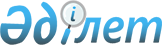 Перечень уступок и обязательств по товарамСоглашение, 23 июнь 2015 года.
      Примечание ИЗПИ!
      Перечень размещен в связи с принятием Закона РК от 12.10.2015 № 356-V "О ратификации Протокола о присоединении Республики Казахстан к Марракешскому соглашению об учреждении Всемирной торговой организации от 15 апреля 1994 года". Перечень CLXXII – Казахстан Настоящий Перечень является аутентичным только на английском языке ЧАСТЬ I - РЕЖИМ НАИБОЛЬШЕГО БЛАГОПРИЯТСТВОВАНИЯ РАЗДЕЛ II – Сельскохозяйственные товары РАЗДЕЛ I-A Тарифы
      Примечания:
      1. Если "конечная связанная ставка" пошлины отличается от “Связанной ставки на дату присоединения", то она будет применена в течение года указанного в колонке "Год окончания исполнения обязательств". В таких случаях, первое снижение пошлин произойдет не позднее первого дня 13-го месяца после даты присоединения; любое последующее снижение произойдет не позднее 12 месяцев после предыдущего снижения. Снижение пошлин в течение переходного периода, если это предусмотрено, произойдет в соответствии с Таблицей ежегодных снижений в Приложении I.
      2. В настоящем перечне следующий символ используется в значении, соответственно указанном ниже:€:евро. Связанные ставки и другие пошлины и сборы представлены в адвалорном выражении, если иное не предусмотрено.
      3. а) Республика Казахстан сохраняет свои связанные и применяемые ставки на ГС 1205 (семена рапса, или кользы, дробленые или недробленые) на уровне не выше, чем на ГС 1201 (соевые бобы, дробленые или недробленые).
      b) Республика Казахстан сохраняет свои применяемые и связанные ставки на муку тонкого и грубого помола из семян рапса или кользы (канолы) по ГС 1208 90 на уровне не выше, чем на муку тонкого и грубого помола из соевых бобов по ГС 1208 10;
      c) Республика Казахстан сохраняет свои применяемые и связанные ставки на ГС 1514 (масло из рапса, или кользы (канолы) или их фракции, нерафинированные или рафинированные, но без изменения химического состава) на уровне не выше, чем на ГС 1507 (масло соевое и его фракции, нерафинированные или рафинированные, но без изменения химического состава). В частности:
      i) Для нерафинированных – ГС 1514 11 на уровне не выше, чем на ГС 1507 10;
      ii) Для рафинированных- ГС 1514 19 на уровне не выше чем, на ГС 1507 90. 
      d) Уровни связанных ставок пошлин на Текилу и Мескаль, классифицированные по ГС 2208 90, будут всегда аналогичны самому низкому уровню связанной ставки пошлины на любой товар в ГС 2208. Также подтверждается, что поэтапное осуществление казахстанских тарифных уступок на данные два товара будут аналогичны самому короткому периоду поэтапного снижения, который Республика Казахстан предоставляет любому товару в ГС 2208. 
      e) Республика Казахстан сохраняет свои связанные и применяемые ставки на ГС 2306 41 (жмыхи и другие твердые отходы, получаемые при извлечении масла из семян рапса и кользы (канолы), немолотые или молотые, не гранулированные или гранулированные) на уровне, не выше чем на ГС 2304 (жмыхи и другие твердые отходы, получаемые при извлечении соевого масла, немолотые или молотые, не гранулированные или гранулированные).
      f) Связанные и применяемые ставки пошлин на кормовой горох (ГС 0713 10 900 B111 для кормления животных) по истечении 5-летнего периода имплементации всегда будут на уровне не выше, чем на ГС 2304 (жмыхи и другие твердые отходы, получаемые при извлечении соевого масла, немолотые или молотые, не гранулированные или гранулированные).
      g) в отношении вина (ГС 2204) любые тарифные ставки в будущем будут применяться единообразно в отношении всех товаров на 6 знаках. Описания товаров для тарифных линий в ГС 2204 сами по себе не должны приводить к защите географических показателей на границе. Данное положение применяется без ущерба к защите любых существующих и будущих географических показателей, соответствующих таким описаниям легально, признанным Республикой Казахстан. Описания товаров для тарифных линий в ГС 0406 сами по себе не должны приводить к защите географических показателей на границе. Данное положение является без ущерба к защите любых существующих и будущих географических показателей, соответствующих таким описаниям, легально признанным Республикой Казахстан. Если Республика Казахстан должна легально признать географические показатели, соответствующие любым из описаний товаров для тарифных линий в ГС 0406, тарифные ставки, применяемые к таким товарам, которые не соответствуют спецификации географических показателей, не должны быть затронуты.
      4. Ничто в настоящем вступительном примечании не может быть истолковано как ограничивающее применение соответствующих положений Соглашения ВТО, в частности Части IV ГАТТ 1994 года и "Оговорки по дифференцированному и более благоприятному режиму, взаимной выгоде и более полному участию развивающихся стран", (Решение от 28 ноября 1979 года (L4993) С момента вступления Республики Казахстана в ВТО, там, где Казахстан применяет только тарифный режим в отношении импорта товаров, относящихся к ГС 0202 и 0207, обозначенных # в Части 1 Раздела 1-А казахстанского Перечня уступок и обязательств по товарам, Республика Казахстан применяет ставку РНБ в отношении всего импорта таких товаров из любого члена ВТО, за исключением импорта из наименее развитых стран, импорта в рамках соглашений о зоне свободной торговли либо торговли между Сторонами таможенного союза, стороной которого Казахстан является.
      5. Туши или любые куски туш, полученные от крупного рогатого скота, возраста не более чем 30 месяцев, содержавшегося на протяжении 100 или более дней на сбалансированных высококалорийных кормах, с содержанием не менее 70 % зерна, и составляющих не менее 20 фунтов от общего объема ежедневного корма. Говядина, отнесенная к “choice” или “prime” в соответствии со стандартами USDA (Департамента сельского хозяйства США) автоматически подпадает под вышеуказанное определение. Говядина, отнесенная к “Canada A”, “Canada AA”, “Canada AAA” and “Canada Prime” в соответствии со стандартами уполномоченного органа Канады автоматически подпадает под вышеуказанное определение. Говядина, отнесенная AUS-meat (в Австралии) к “GF”, с цветом говядины, соответствующим стандарту цвета мяса AUS-meat от 1В до 3 и цветом жира, соответствующим стандарту цвета жира AUS-meat от 0 до 3, и степень мраморности согласно AUS-meat от 0 до 9, автоматически подпадает под вышеуказанное определение; или - Отборные куски говядины, полученные от стерилизованных бычков, молодых стерилизованных бычков, молодых бычков или телок, которых кормили исключительно на травяных пастбищах с момента их отлучения или на травяных пастбищах и на сбалансированной высококалорийной диете в течение последних 120 дней. Туши стерилизованных бычков и молодых бычков должны быть классифицированы как JJ, J, U, U2, туши молодых стерилизованных бычков и телок должны быть классифицированы как AA, A или B в соответствии с официальной классификацией говядины, установленной Секретариатом сельского хозяйства, животноводства и рыболовства (в Аргентине). Знак "высококачественная говядина" должен быть добавлен исключительно к данному определению кусков говядины. Годовалые бычки и молодые бычки должны быть классифицированы как Y”, “YS”, “YG”, “YGS”, “YP” или “YPS” как определено AUS-MEAT (в Австралии) при соответствии цвета говядины стандарту цвета мяса AUS-MEAT от 1В до 4 и цвета жира стандарта цвета жира AUS-MEAT от 0 до 4. Знак "высококачественная говядина" должен быть добавлен исключительно к данному определению кусков говядины. Говядина других членов ВТО, сертифицированная уполномоченными органами данных членов, подлежит признанию уполномоченными органами Казахстана, как эквивалентная говядина, подпадающая под национальный стандарт Казахстана по высококачественной говядине.
      6. На дату вступления Республики Казахстан в ВТО базовый пороговый уровень цены на высококачественную говядину (ВКГ) в 8000 евро/тонна подлежит пересмотру в соответствии со следующим механизмом. Пересмотр должен осуществляться каждые 12 месяцев после даты вступления Республики Казахстан в ВТО. Пересмотренный пороговый уровень цены должен устанавливаться, если уровень цены (I) меньше базового порогового уровня цены, где (I) это: (i) Пересмотренный пороговый уровень, рассчитанный как средневзвешенная торговая цена на ВКГ, происходящую из стран, указанных выше в примечании 5, ввезенную в течение предшествующих 12 месяцев по следующим тарифным позициям:0201 10 000 3, 0201 20 200 3, 0201 20 300 3, 0201 20 500 3, 0201 20 900 3, 0201 30 000 6, 0202 10 000 3, 0202 20 100 3, 0202 20 300 3, 0202 20 500 3, 0202 20 900 3, 0202 30 100 6, 0202 30 500 6 и 0202 30 900 6. Данный механизм пересмотра будет действовать с даты вступления в ВТО в течение 24 месяцев. Следующий механизм пересмотра должен применяться по истечении 24 месяцев. HQBn пороговый уровень цены = MedPn * 3, где: MedPn – взвешенная с учетом торговли цена на обычную говядину, ввозимую во внутри- и внеквотном режиме по тарифным позициям 0201 и 0202 в течение периода, следующего за датой последнего пересмотра порогового уровня цены на ВКГ, за исключением тарифных линий:0201 10 000 2, 0201 10 000 3, 0201 20 200 2, 0201 20 200 3, 0201 20 300 2, 0201 20 300 3, 0201 20 500 2, 0201 20 500 3, 0201 20 900 2, 0201 20 900 3, 0201 30 000 5, 0201 30 000 6, 0202 10 000 2, 0202 10 000 3, 0202 20 100 2, 0202 20 100 3, 20202 20 300 2, 0202 20 300 3, 0202 20 500 2, 0202 20 500 3, 0202 20 900 2, 0202 20 900 3, 0202 30 100 5, 0202 30 100 6, 0202 30 500 5, 0202 30 500 6, 0202 30 900 5 и 0202 30 900 6. При данных обстоятельствах пересмотренный пороговый уровень цены будет применяться только в случаях, когда средняя цена на обычную говядину в период, следующий за последним пересмотром порогового уровня цены на ВКГ, меняется (повышается/снижается) не менее чем на 20% в сравнении со средней ценой на обычную говядину в период до последнего пересмотра порогового уровня цены на ВКГ. Механизм транспарентности В течение 4-летнего период с даты вступления Республики Казахстан в ВТО Республика Казахстан обеспечит доступность информации по импорту ВКГ за предыдущие 12 месяцев для членов ВТО не позднее 12 сентября каждого года по следующим тарифным позициям: 0201 10 000 2, 0201 10 000 3, 0201 20 200 2, 0201 20 200 3, 0201 20 300 2, 0201 20 300 3, 0201 20 500 2, 0201 20 500 3, 0201 20 900 2, 0201 20 900 3, 0201 30 000 5, 0201 30 000 6, 0202 10 000 2, 0202 10 000 3, 0202 20 100 2, 0202 20 100 3, 20202 20 300 2, 0202 20 300 3, 0202 20 500 2, 0202 20 500 3, 0202 20 900 2, 0202 20 900 3, 0202 30 100 5, 0202 30 100 6, 0202 30 500 5, 0202 30 500 6, 0202 30 900 5 и 0202 30 900 6. Информация будет включать цены, источник импорта и объемы. ЧАСТЬ II - ПРЕФЕРЕНЦИАЛЬНЫЙ ТАРИФ ЧАСТЬ III - НЕТАРИФНЫЕ УСТУПКИ ЧАСТЬ IV - СЕЛЬСКОХОЗЯЙСТВЕННЫЕ ПРОДУКТЫ: ОБЯЗАТЕЛЬСТВА, ОГРАНИЧИВАЮЩИЕ СУБСИДИРОВАНИЕ  (Статья 3 Соглашения по сельскому хозяйству) РАЗДЕЛ I - Внутренняя поддержка: Общий уровень обязательств АПП ЧАСТЬ IV – СЕЛЬСКОХОЗЯЙСТВЕННЫЕ ПРОДУКТЫ: ОБЯЗАТЕЛЬСТВА, ОГРАНИЧИВАЮЩИЕ СУБСИДИРОВАНИЕ РАЗДЕЛ II – Экспортные субсидии: Бюджетные расходы и обязательства по сокращению объема ЧАСТЬ IV – СЕЛЬСКОХОЗЯЙСТВЕННЫЕ ПРОДУКТЫ: ОБЯЗАТЕЛЬСТВА, ОГРАНИЧИВАЮЩИЕ СУБСИДИРОВАНИЕ  РАЗДЕЛ III – Обязательства, ограничивающие объем экспортных субсидий ЧАСТЬ V- ЭКСПОРТНЫЕ ПОШЛИНЫ
 РАЗДЕЛ A
      Примечания:
      1. Республика Казахстан обязуется не повышать экспортные пошлины, либо снизить или отменить их в соответствии со следующим перечнем, и не вводить заново и не повышать их сверх уровней, указанных в данном перечне, кроме как в соответствии с положениями ГАТТ 1994 года.
      2. Экспортные пошлины должны быть снижены равными долями, за исключением тарифных линий, обозначенных знаком "х", для которых отмена может наступить в конце переходного периода и тарифных линий, по которым ставка пошлины на дату вступления может остаться неизменной.
      ### : экспортная пошлина, оплаченная на энергию в форме сжиженного природного газа (СПГ), будет не больше чем экспортная пошлина, оплаченная на эквивалентное количество энергии в форме газообразного натурального газа (ГС 2711 21 000 0) * Первый год - 500 евро/1000 кг, второй - 450 евро/1000 кг, третий - 400 евро/1000 кг, четвертый - 300 евро/1000 кг, пятый - 200 евро/1000 кг.**# Первый год - 15%, но не меньше чем 15 евро/1000 кг, второй - 10%, но не меньше чем 10 евро/1000 кг, третий - 5%, но не меньше чем 5 евро/1000 кг.*** Первый год - 50%, но не меньше чем 420 евро/1000 кг, второй - 40%, но не меньше чем 336 евро/1000 кг, третий - 30%, но не меньше чем 252 евро/1000 кг, четвертый - 20%, но не меньше чем 168 евро/1000 кг, пятый - 10%, но не меньше чем 84 евро/1000 кг.**** Первый год - 50%, но не меньше чем 380 евро/1000 кг, второй - 40%, но не меньше чем 304 евро/1000 кг, третий - 30%, но не меньше чем 228 евро/1000 кг, четвертый - 20%, но не меньше чем 152 евро/1000 кг, пятый - 10%, но не меньше чем 76 евро/1000 кг.****** Формула для экспортных пошлин на непереработанную нефть если мировые цены (М.ц.) на непереработанную нефть: Ставка пошлины <= 109,5 USD/t 0 >109,5, но <=146 USD/t <=0,35 (М.ц. - 109,5) USD/t  >146, но <=182,5 USD/t <=12,78 USD/t +0,45 (М.ц. - 146) USD/t  >182,5 USD/t <=29,2 USD/t +0,65 (М.ц. - 182,5) USD/t
      # Для данных нефтяных продуктов, ставка экспортной пошлины будет Xd = C * Xdco где Xdco является экспортной пошлиной для непереработанной нефти, как вычислено выше, и С является следующим коэффициентом
      ## Для данных продуктов ставка экспортной пошлины будет зависить от средней цены DAF Брест на сжиженные углеводородные газы (ЦСУГ) и экспортные пошлины будут : Если ЦСУГ: экспортная пошлина <= 490 USD/t C1*490 USD/t > 490, но <= 640 USD/t С2*(ЦСУГ) > 640, но <= 740 USD/t 75 + С3 * (ЦСУГ - 640) USD/t > 740 USD/t 135 + С4 * (ЦСУГ - 740) USD/t С1 =0 С2 =0,5 С3 =0,6 С4 =0,7 ЧАСТЬ V - ЭКСПОРТНЫЕ ПОШЛИНЫ
РАЗДЕЛ В
      Примечания:
      1. В случае, если компетентные органы ЕАЭС примут решение унифицировать экспортные пошлины на любую из тарифных линий, указанных ниже, Республика Казахстан обязуется не повышать экспортные пошлины на такую тарифную линию, либо уменьшить или отменить их в соответствии со следующим перечнем, и не вводить заново или повышать их сверх уровней, указанных в данном перечне, кроме как в соответствии с положениями ГАТТ 1994 года. 
      2. В случае, если компетентные органы ЕАЭС примут решение унифицировать экспортные пошлины по тарифным линиям, включенным в перечень Раздела а), если иное не предусмотрено в перечне ниже для любой из тех тарифных линий, Республика Казахстан обязуется в полной мере выполнять обязательства, содержащиеся в Разделе а) в соответствии со сроками, условиями и оговорками, установленными в нем.
      Казахстан--Приложение B (текст аутентичен только на английском языке)
      В отношении любого товара, описанного в или для Приложении(я) В к Приложению Министерской декларации по торговле товарами информационных технологий (WT/MIN(96)/16), в объеме, специально не предусмотренном для данного Перечня, таможенные пошлины на такой товар, как и любые другие пошлины и сборы любого вида (в значении Статьи II: 1 (b) Генерального соглашения по тарифам и торговле 1994 года), должны быть связаны или отменены, как установлено в пункте 2 (а) Приложения к Декларации, независимо от классификации товара Приложение I (текст аутентичен только на английском языке) Казахстан - Таблица ежегодных снижений
      Примечание:
      1. Первое снижение пошлин произойдет не позднее первого дня 13-го месяца после даты присоединения; любое последующее снижение произойдет не позднее 12 месяцев после предыдущего снижения.
      2. В данной таблице ежегодных снижений следующие символы используются в значениях соответственно указанных ниже: "ннм": но не менее чем; "лкм" любой, который меньше. Приложение II (текст аутентичен только на английском языке) Казахстан - Таблица ежегодных снижений
      Примечание:
      1. Первое снижение пошлин произойдет не позднее первого дня 13-го месяца после даты присоединения; любое последующее снижение произойдет не позднее 12 месяцев после предыдущего снижения, за исключением тарифных линий, в которых год обозначен * в колонке "Год окончания исполнения обязательств".
      2. В данной таблице ежегодных снижений следующие символы используются в значениях соответственно указанных ниже: "ннм": но не менее чем; "лкм" любой, который меньше.
					© 2012. РГП на ПХВ «Институт законодательства и правовой информации Республики Казахстан» Министерства юстиции Республики Казахстан
				
ГС
Описание
Связанная ставка на дату присоединения
Конечная связанная ставка
Год окончания исполнения обязательств
Уступка, установленная в настоящее время
ППП (первоначальное право переговорщика)
Уступка первая, включенная в Перечень ГАТТ
ППП, предоставленные ранее
ДПС (другие пошлины и сборы)
01
Живые животные
0101
Лошади, ослы, мулы и лошаки живые:
0101 10
- чистопородные племенные животные:
0101 10 100 0
- - лошади
0
EU
0
0101 10 900 0
- - прочие
0
0
0101 90
- прочие:
- - лошади:
0101 90 110 0
- - - убойные
5
0
0101 90 190 0
- - - прочие
5
EU
0
0101 90 300 0
- - ослы
5
0
0101 90 900 0
- - мулы и лошаки
5
0
0102
Крупный рогатый скот живой:
0102 10
- чистопородные племенные животные: 
0102 10 100 0
- - нетели (самки крупного рогатого скота до первого отела)
0
CA, US
0
0102 10 300 0
- - коровы
0
CA, US
0
0102 10 900 0
- - прочие
0
CA, US
0
0102 90
- прочие:
- - домашние виды:
0102 90 050 0
- - - массой не более 80 кг
5
CA, EU
0
- - - массой более 80 кг, но не более 160 кг:
0102 90 210 0
- - - - убойные
5
CA, EU
0
0102 90 290 0
- - - - прочие
5
CA, EU
0
- - - массой более 160 кг, но не более 300 кг:
0102 90 410 0
- - - - убойные
5
CA, EU
0
0102 90 490 0
- - - - прочие
5
CA, EU
0
- - - массой более 300 кг:
- - - - нетели (самки крупного рогатого скота до первого отела):
0102 90 510 0
- - - - - убойные
5
CA, EU
0
0102 90 590 0
- - - - - прочие
5
CA, EU
0
- - - - коровы:
0102 90 610 0
- - - - - убойные
5
CA, EU
0
0102 90 690 0
- - - - - прочие
5
CA, EU
0
- - - - прочие:
0102 90 710 0
- - - - - убойные
5
CA, EU
0
0102 90 790 0
- - - - - прочие
5
CA, EU
0
0102 90 900 0
- - прочие
5
CA, EU
0
0103
Свиньи живые:
0103 10 000 0
- чистопородные племенные животные 
0
EU
0
- прочие:
0103 91
- - массой менее 50 кг:
0103 91 100 0
- - - домашние виды
5
0
0103 91 900 0
- - - прочие
5
0
0103 92
- - массой 50 кг или более:
- - - домашние виды:
0103 92 110 0
- - - - свиноматки массой не менее 160 кг, имевшие по крайней мере один опорос
5
0
0103 92 190 0
- - - - прочие
5
0
0103 92 900 0
- - - прочие
5
0
0104
Овцы и козы живые:
0104 10
- овцы:
0104 10 100 0
- - чистопородные племенные животные
0
0
- - прочие:
0104 10 300 0
- - - ягнята (до одного года)
0
0
0104 10 800 0
- - - прочие
0
EU
0
0104 20
- козы:
0104 20 100 0
- - чистопородные племенные животные
0
0
0104 20 900 0
- - прочие
5
0
0105
Домашняя птица живая, то есть куры домашние (Gallus domesticus), утки, гуси, индейки и цесарки:
- массой не более 185 г:
0105 11
- - куры домашние (Gallus domesticus):
- - - цыплята прародительских и материнских линий племенного разведения:
0105 11 110 0
- - - - линии несушек
5
EU
0
0105 11 190 0
- - - - прочие
5
EU
0
- - - прочие:
0105 11 910 0
- - - - линии несушек
5
EU
0
0105 11 990 0
- - - - прочие
5
EU
0
0105 12 000 0
- - индейки
5
EU
0
0105 19
- - прочие:
0105 19 200 0
- - - гуси
5
0
0105 19 900 0
- - - утки и цесарки
5
0
- прочие:
0105 94 000 0
- - куры домашние (Gallus domesticus)
5
0
0105 99
- - прочие:
0105 99 100 0
- - - утки
5
EU
0
0105 99 200 0
- - - гуси
5
EU
0
0105 99 300 0
- - - индейки
5
EU
0
0105 99 500 0
- - - цесарки
5
EU
0
0106
Живые животные прочие:
- млекопитающие:
0106 11 00
- - приматы:
0106 11 001 0
- - - для научно-исследовательских целей 
0
EU
0
0106 11 009 0
- - - прочие
5
0
0106 12 00
- - киты, дельфины и морские свиньи (млекопитающие отряда Cetacea); ламантины и дюгони (млекопитающие отряда Sirenia):
0106 12 001 0
- - - для научно-исследовательских целей 
0
0
0106 12 009 0
- - - прочие 
5
0
0106 19
- - прочие:
0106 19 100 0
- - - кролики домашние
5
EU
0
0106 19 90
- - - прочие:
0106 19 901 0
- - - - для научно-исследовательских целей 
0
0
0106 19 909
- - - - прочие:
0106 19 909 1
- - - - - лисицы
5
0
0106 19 909 2
- - - - - песцы
5
0
0106 19 909 3
- - - - - соболи
5
0
0106 19 909 4
- - - - - норки
5
0
0106 19 909 9
- - - - - прочие
5
EU
0
0106 20 00
- рептилии (включая змей и черепах):
0106 20 001 0
- - для научно-исследовательских целей
0
0
0106 20 009 0
- - прочие
5
0
- птицы:
0106 31 00
- - хищные птицы:
0106 31 001 0
- - - для научно-исследовательских целей 
0
0
0106 31 009 0
- - - прочие
5
0
0106 32 00
- - попугаеобразные (включая попугаев, длиннохвостых попугаев, ара и какаду):
0106 32 001 0
- - - для научно-исследовательских целей
0
EU
0
0106 32 009 0
- - - прочие
5
EU
0
0106 39
- - прочие:
0106 39 100 0
- - - голуби
5
0
0106 39 90
- - - прочие:
0106 39 901 0
- - - - для научно-исследовательских целей
0
EU
0
0106 39 909 0
- - - - прочие
5
EU
0
0106 90 00
- прочие:
0106 90 001 0
- - животные для научно-исследовательских целей
0
EU
0
0106 90 009
- - прочие:
- - - пчелы медоносные:
0106 90 009 1
- - - - матки пчелиные
5
0
0106 90 009 2
- - - - пчелопакеты
5
0
0106 90 009 3
- - - - прочие
5
0
0106 90 009 9
- - - прочие
5
EU
0
02
Мясо и пищевые мясные субпродукты
0201
Мясо крупного рогатого скота, свежее или охлажденное:
0201 10 000
- туши и полутуши:
0201 10 000 2
- - высококачественная говядина стоимостью на условиях франко-граница страны ввоза не менее 8000 евро за 1000 кг нетто массы (Примечание 6)
15
AR, AU, EU
0
- - прочее:
0201 10 000 3
- - - высококачественная говядина (Примечание 5)
15
AR, AU, EU
0
0201 10 000 8
- - - прочее
40
AR, AU, EU
0
0201 20
- прочие отруба, необваленные:
0201 20 200
- - "компенсиpованные" четвеpтины:
0201 20 200 2
- - - высококачественная говядина стоимостью на условиях франко-граница страны ввоза не менее 8000 евро за 1000 кг нетто массы (Примечание 6)
15
AR, AU, EU, UA, US
0
- - - прочее:
0201 20 200 3
- - - - высококачественная говядина (Примечание 5)
15
AR, AU, EU, UA, US
0
0201 20 200 8
- - - - прочее
40
AR, AU, EU, UA, US
0
0201 20 300
- - неpазделенные или pазделенные пеpедние четвеpтины: 
0201 20 300 2
- - - высококачественная говядина стоимостью на условиях франко-граница страны ввоза не менее 8000 евро за 1000 кг нетто массы (Примечание 6)
15
AR, AU, EU, UA, US
0
- - - прочее:
0201 20 300 3
- - - - высококачественная говядина (Примечание 5)
15
AR, AU, EU, UA, US
0
0201 20 300 8
- - - - прочее
40
AR, AU, EU, UA, US
0
0201 20 500
- - неpазделенные или pазделенные задние четвеpтины:
0201 20 500 2
- - - высококачественная говядина стоимостью на условиях франко-граница страны ввоза не менее 8000 евро за 1000 кг нетто массы (Примечание 6)
15
AR, AU, EU, UA, US
0
- - - прочее:
0201 20 500 3
- - - - высококачественная говядина (Примечание 5)
15
AR, AU, EU, UA, US
0
0201 20 500 8
- - - - прочее
40
AR, AU, EU, UA, US
0
0201 20 900
- - прочие:
0201 20 900 2
- - - высококачественная говядина стоимостью на условиях франко-граница страны ввоза не менее 8000 евро за 1000 кг нетто массы (Примечание 6)
15
AR, AU, EU, US
0
- - - прочее:
0201 20 900 3
- - - - высококачественная говядина (Примечание 5)
15
AR, AU, EU, US
0
0201 20 900 8
- - - - прочее
40
AR, AU, EU, US
0
0201 30 000
- обваленные:
0201 30 000 5
- - высококачественная говядина стоимостью на условиях франко-граница страны ввоза не менее 8000 евро за 1000 кг нетто массы (Примечание 6)
15
AR, AU, EU, US
0
- - прочее:
0201 30 000 6
- - - - высококачественная говядина (Примечание 5)
15
AR, AU, EU, US
0
0201 30 000 8
- - - прочее
40
AR, AU, EU, US
0
0202
Мясо крупного рогатого скота, замороженное:
0202 10 000
- туши и полутуши:
0202 10 000 2
- - высококачественная говядина стоимостью на условиях франко-граница страны ввоза не менее 8000 евро за 1000 кг нетто массы (Примечание 6)
15
AR, AU, BR, CA, UA
0
- - прочее:
0202 10 000 3
- - - - высококачественная говядина (Примечание 5)
15
AR, AU, BR, CA, UA
0
0202 10 000 8
- - - прочее
40
AR, AU, BR, CA, UA
0
0202 20
- пpочие отруба, необваленные: 
0202 20 100
- - компенсированные четвертины:
0202 20 100 2
- - - высококачественная говядина стоимостью на условиях франко-граница страны ввоза не менее 8000 евро за 1000 кг нетто массы (Примечание 6)
15
AR, BR, CA, UA, US
0
- - - прочее:
0202 20 100 3
 - - - - высококачественная говядина (Примечание 5)
15
AR, BR, CA, UA, US
0
0202 20 100 8
 - - - - прочие
40
AR, BR, CA, UA, US
0
0202 20 300
- - неразделенные или разделенные передние четвертины:
0202 20 300 2
- - - высококачественная говядина стоимостью на условиях франко-граница страны ввоза не менее 8000 евро за 1000 кг нетто массы (Примечание 6)
15
AR, AU, BR, CA, US
0
- - - прочее:
0202 20 300 3
- - - - высококачественная говядина (Примечание 5)
15
AR, AU, BR, CA, US
0
0202 20 300 8
- - - - прочее
40
AR, AU, BR, CA, UA, US
0
0202 20 500
- - неразделенные или разделенные задние четвертины:
0202 20 500 2
- - - высококачественная говядина стоимостью на условиях франко-граница страны ввоза не менее 8000 евро за 1000 кг нетто массы (Примечание 6)
15
AR, AU, BR, CA, US
0
- - - прочее:
0202 20 500 3
- - - - высококачественная говядина (Примечание 5)
15
AR, AU, BR, CA, US
0
0202 20 500 8
- - - - прочее
40
AR, AU, BR, CA, UA, US
0
0202 20 900
- - прочие:
0202 20 900 2
- - - высококачественная говядина стоимостью на условиях франко-граница страны ввоза не менее 8000 евро за 1000 кг нетто массы (Примечание 6)
15
AR, AU, BR, CA, US
0
- - - прочее:
0202 20 900 3
- - - - высококачественная говядина (Примечание 5)
15
AR, AU, BR, CA, US
0
0202 20 900 8 #
- - - - прочее
40
AR, AU, BR, CA, US
0
0202 30
- обваленные: 
0202 30 100
- - передние четвертины, цельные или разрубленные максимально на пять кусков, причем каждая четвертина представлена одним блоком; компенсированные четвертины представлены двумя блоками, один из которых содержит переднюю четвертину, цельную или разрубленную максимально на пять кусков, а другой - заднюю четвертину, за исключением вырезки, одним куском:
0202 30 100 5
- - - высококачественная говядина стоимостью на условиях франко-граница страны ввоза не менее 8000 евро за 1000 кг нетто массы (Примечание 6)
15
AR, BR, CA, EU, US
0
- - - прочее:
0202 30 100 6
- - - - высококачественная говядина (Примечание 5)
15
AR, BR, CA, EU, US
0
0202 30 100 8
- - - - прочее
40
AR, BR, CA, EU, US
0
0202 30 500
- - отруба, лопатка и лопаточная часть с лучевой костью и грудинка:
0202 30 500 5
- - - высококачественная говядина стоимостью на условиях франко-граница страны ввоза не менее 8000 евро за 1000 кг нетто массы (Примечание 6)
15
AR, AU, BR, CA, EU, US
0
- - - прочее:
0202 30 500 6
- - - - высококачественная говядина (Примечание 5)
15
AR, AU, BR, CA, EU, US
0
0202 30 500 8 #
- - - - прочее
40
AR, AU, BR, CA, EU, US
0
0202 30 900
- - прочие:
0202 30 900 5
- - - высококачественная говядина стоимостью на условиях франко-граница страны ввоза не менее 8000 евро за 1000 кг нетто массы (Примечание 6)
15
AR, AU, BR, CA, EU, UA, US
0
- - - прочее:
0202 30 900 6
- - - - высококачественная говядина (Примечание 5)
15
AR, AU, BR, CA, EU, UA, US
0
0202 30 900 8 #
- - - - прочее
40
AR, AU, BR, CA, EU, UA, US
0
0203
Свинина свежая, охлажденная или замороженная:
- свежая или охлажденная: 
0203 11
- - туши и полутуши: 
0203 11 100 0
- - - домашних свиней
30
25
2020
CA, EU, UA
0
0203 11 900 0
- - - прочие
30
25
2020
CA, EU
0
0203 12
- - окорока, лопатки и отруба из них, необваленные: 
- - - домашних свиней:
0203 12 110 0
- - - - окорока и отруба из них
30
25
2020
CA, EU, US
0
0203 12 190 0
- - - - лопатки и отруба из них 
30
25
2020
CA, EU, US
0
0203 12 900 0
- - - прочие
30
25
2020
CA, EU, US
0
0203 19
- - прочая: 
- - - домашних свиней:
0203 19 110 0
- - - - передние края и отруба из них
30
25
2020
CA, EU, US
0
0203 19 130 0
- - - - корейки и отруба из них, необваленные
30
25
2020
CA, EU, US
0
0203 19 150 0
- - - - грудинки (streaky) и отруба из них
30
25
2020
CA, EU, US
0
- - - - прочие:
0203 19 550 0
- - - - - обваленная
30
25
2020
CA, EU, US
0
0203 19 590 0
- - - - - прочая
30
25
2020
CA, EU, US
0
0203 19 900 0
- - - прочая
30
25
2020
CA, EU, US
0
- мороженая: 
0203 21
- - туши и полутуши: 
0203 21 100 0
- - - домашних свиней
30
25
2020
BR, CA, EU, UA
0
0203 21 900 0
- - - прочие
30
25
2020
BR, CA, EU
0
0203 22
- - окорока, лопатки и отруба из них, необваленные: 
- - - домашних свиней:
0203 22 110 0
- - - - окорока и отруба из них
30
25
2020
BR, CA, EU, UA, US
0
0203 22 190 0
- - - - лопатки и отруба из них
30
25
2020
BR, CA, EU, UA, US
0
0203 22 900 0
- - - прочие
30
25
2020
BR, CA, EU, US
0
0203 29
- - прочая: 
- - - домашних свиней:
0203 29 110 0
- - - - передние края и отруба из них
30
25
2020
BR, CA, EU, US
0
0203 29 130 0
- - - - корейки и отруба из них, необваленные
30
25
2020
BR, CA, EU, UA, US
0
0203 29 150 0
- - - - грудинки (streaky) и отруба из них
30
25
2020
BR, CA, EU, UA, US
0
- - - - прочие:
0203 29 550
- - - - - обваленная:
0203 29 550 2
- - - - - - тримминг
30
25
2020
BR, CA, EU, UA, US
0
0203 29 550 8
- - - - - - прочая
30
25
2020
BR, CA, EU, UA, US
0
0203 29 590 0
- - - - - прочая
30
25
2020
BR, CA, EU, US
0
0203 29 900
- - - прочая:
0203 29 900 2
- - - - тримминг
30
25
2020
BR, CA, EU, US
0
0203 29 900 8
- - - - прочая
30
25
2020
BR, CA, EU, US
0
0204
Баранина или козлятина свежая, охлажденная или замороженная:
0204 10 000 0
- туши и полутуши ягнят, свежие или охлажденные
15, но не менее 0.15 €/кг
AU
0
- прочая баранина, свежая или охлажденная: 
0204 21 000 0
- - туши и полутуши
15, но не менее 0.15 €/кг
AU
0
0204 22
- - прочие отруба, необваленные:
0204 22 100 0
- - - передние четвертины короткого разруба
15, но не менее 0.15 €/кг
AU
0
0204 22 300 0
- - - хребтовые края спинной части и/или почечные части
15, но не менее 0.15 €/кг
AU
0
0204 22 500 0
- - - тазобедренные части с голяшкой
15, но не менее 0.15 €/кг
AU
0
0204 22 900 0
- - - прочие
15, но не менее 0.15 €/кг
AU
0
0204 23 000 0
- - мясо обваленное
15, но не менее 0.15 €/кг
AU, EU
0
0204 30 000 0
- туши и полутуши ягнят, замороженные 
15, но не менее 0.15 €/кг
AU
0
- прочая баранина, замороженная:
0204 41 000 0
- - туши и полутуши
15, но не менее 0.15 €/кг
AU
0
0204 42
- - прочие отруба, необваленные:
0204 42 100 0
- - - передние четвертины короткого разруба 
15, но не менее 0.15 €/кг
AU
0
0204 42 300 0
- - - хребтовые края спинной части и/или почечные части
15, но не менее 0.15 €/кг
AU
0
0204 42 500 0
- - - тазобедренные части с голяшкой
15, но не менее 0.15 €/кг
AU
0
0204 42 900 0
- - - прочие
15, но не менее 0.15 €/кг
AU
0
0204 43
- - мясо обваленное:
0204 43 100 0
- - - ягнят
15, но не менее 0.15 €/кг
AU
0
0204 43 900 0
- - - прочее
15, но не менее 0.15 €/кг
AU
0
0204 50
- козлятина:
- - свежая или охлажденная:
0204 50 110 0
- - - туши и полутуши
15, но не менее 0.15 €/кг
0
0204 50 130 0
- - - передние четвертины короткого разруба
15, но не менее 0.15 €/кг
0
0204 50 150 0
- - - хребтовые края спинной части и/или почечные части
15, но не менее 0.15 €/кг
0
0204 50 190 0
- - - тазобедренные части с голяшкой
15, но не менее 0.15 €/кг
0
- - - прочая:
0204 50 310 0
- - - - отруба необваленные
15, но не менее 0.15 €/кг
0
0204 50 390 0
- - - - мясо обваленное
15, но не менее 0.15 €/кг
0
- - замороженная:
0204 50 510 0
- - - туши и полутуши
15, но не менее 0.15 €/кг
0
0204 50 530 0
- - - передние четвертины короткого разруба
15, но не менее 0.15 €/кг
0
0204 50 550 0
- - - хребтовые края спинной части и/или почечные части
15, но не менее 0.15 €/кг
0
0204 50 590 0
- - - тазобедренные части с голяшкой
15, но не менее 0.15 €/кг
0
- - - прочая:
0204 50 710 0
- - - - отруба необваленные
15, но не менее 0.15 €/кг
0
0204 50 790 0
- - - - мясо обваленное
15, но не менее 0.15 €/кг
0
0205
Мясо лошадей, ослов, мулов или лошаков, свежее, охлажденное или замороженное:
0205 00 200 0
- свежее или охлажденное
15, но не менее 0.15 €/кг
0
0205 00 800 0
- замороженное
15, но не менее 0.15 €/кг
0
0206
Пищевые субпродукты крупного рогатого скота, свиней, овец, коз, лошадей, ослов, мулов или лошаков, свежие, охлажденные или замороженные: 
0206 10
- крупного рогатого скота, свежие или охлажденные: 
0206 10 100 0
- - для производства фармацевтической продукции 
0
CA, US
0
- - прочие:
0206 10 910 0
- - - печень
15, но не менее 0.15 €/кг
CA
0
0206 10 950 0
- - - толстая диафрагма и тонкая диафрагма
15, но не менее 0.15 €/кг
CA
0
0206 10 990 0
- - - прочие
15, но не менее 0.15 €/кг
CA
0
- крупного рогатого скота, замороженные:
0206 21 000 0
- - языки
15, но не менее 0.6 €/кг
15, но не менее 0.15 €/кг
2020
AU, BR, CA, US
0
0206 22 000
- - печень:
0206 22 000 1
- - - для производства фармацевтической продукции
5
CA, EU, US
0
0206 22 000 9
- - - прочая
12.5, но не менее 0.13 €/кг
CA, EU, US
0
0206 29
- - прочие:
0206 29 100 0
- - - для производства фармацевтической продукции
5
CA, EU, US
0
- - - прочие:
0206 29 910 0
- - - - толстая диафрагма и тонкая диафрагма
12.5, но не менее 0.13 €/кг
AU, CA, EU, US
0
0206 29 990 0
- - - - прочие
12.5, но не менее 0.13 €/кг
AU, CA, EU, US
0
0206 30 000
- свиней, свежие или охлажденные:
- - печень:
0206 30 000 1
- - - для производства фармацевтической продукции
5
CA, US
0
0206 30 000 2
- - - прочая
15, но не менее 0.15 €/кг
CA, US
0
- - прочие:
0206 30 000 3
- - - для производства фармацевтической продукции
5
CA, US
0
0206 30 000 4
- - - прочие
15, но не менее 0.15 €/кг
CA, US
0
- свиней, замороженные: 
0206 41 000
- - печень:
0206 41 000 1
- - - для производства фармацевтической продукции
5
CA, US
0
0206 41 000 9
- - - прочая
15, но не менее 0.15 €/кг
CA, EU, US
0
0206 49
- - прочие:
0206 49 200
- - - домашних свиней:
0206 49 200 1
- - - - для производства фармацевтической продукции
5
CA, UA, US
0
0206 49 200 9
- - - - прочие
12.5, но не менее 0.13 €/кг
CA, EU, UA, US
0
0206 49 800
- - - прочие:
0206 49 800 1
- - - - для производства фармацевтической продукции
5
CA, US
0
0206 49 800 9
- - - - прочие
15, но не менее 0.15 €/кг
CA, EU, US
0
0206 80
- свежие или охлажденные прочие:
0206 80 100 0
- - для производства фармацевтической продукции 
5
CA
0
- - прочие:
0206 80 910 0
- - - лошадей, ослов, мулов и лошаков
15, но не менее 0.15 €/кг
CA
0
0206 80 990 0
- - - овец и коз
15, но не менее 0.15 €/кг
CA
0
0206 90
- замороженные прочие: 
0206 90 100 0
- для производства фармацевтической продукции 
5
CA
0
- - прочие:
0206 90 910 0
- - - лошадей, ослов, мулов и лошаков
15, но не менее 0.15 €/кг
CA
0
0206 90 990 0
- - - овец и коз
15, но не менее 0.15 €/кг
AU, CA
0
0207
Мясо и пищевые субпродукты домашней птицы, указанной в товарной позиции 0105, свежие, охлажденные или замороженные:
- домашней птицы вида Gallus domesticus: 
0207 11
- - не разделенные на части, свежие или охлажденные: 
0207 11 100 0
 - - - ощипанные и полупотpошеные, с головой и плюснами ног, пpедставленные как "83 %-ные цыплята"
55
40, но не менее 0.65 €/кг
2020
BR, CA, US
0
0207 11 300 0
 - - - ощипанные и потpошеные, без головы и плюсен ног, но с шейкой, сеpдцем, печенью и мускульным желудком, пpедставленные как "70 %-ные цыплята" 
55
40, но не менее 0.65 €/кг
2020
BR, CA, US
0
0207 11 900 0
 - - - ощипанные и потpошеные, без головы и плюсен ног и без шейки, сеpдца, печени и мускульного желудка, пpедставленные как "65 %-ные цыплята", или пpедставленные в какой-либо дpугой pазделке 
55
40, но не менее 0.65 €/кг
2020
BR, CA, US
0
0207 12
- - не pазделенные на части, моpоженые: 
0207 12 100 0
 - - - ощипанные и потpошеные, без головы и плюсен ног, но с шейкой, сеpдцем, печенью и мускульным желудком, пpедставленные как "70 %-ные цыплята"
55
40, но не менее 0.65 €/кг
2020
BR, CA, US
0
0207 12 900 0
 - - - ощипанные и потpошеные, без головы и плюсен ног и без шейки, сеpдца, печени и мускульного желудка, пpедставленные как "65 %-ные цыплята", или пpедставленные в какой-либо дpугой pазделке 
55
40, но не менее 0.65 €/кг
2020
BR, CA, UA, US
0
0207 13
- - части тушек и субпродукты, свежие или охлажденные: 
- - - части тушек:
0207 13 100 0
- - - - обваленные
55
40, но не менее 0.65 €/кг
2020
BR, CA, US
0
- - - - необваленные:
0207 13 200 0
- - - - - половины или четвеpтины
55
40, но не менее 0.65 €/кг
2020
BR, CA, US
0
0207 13 300 0
- - - - - кpылья цельные, с тонким концом или без него 
80
40, но не менее 0.65 €/кг
2020
BR, CA, US
0
0207 13 400 0
- - - - - спинки, шейки, спинки вместе с шейкой, гузки и тонкие концы кpыльев 
55
40, но не менее 0.65 €/кг
2020
BR, CA, US
0
0207 13 500 0
- - - - - гpудки и куски из них
55
40, но не менее 0.65 €/кг
2020
BR, CA, US
0
0207 13 600 0
- - - - - ножки и куски из них
55
40, но не менее 0.65 €/кг
2020
BR, CA, US
0
0207 13 700 0
- - - - - пpочие
55
40, но не менее 0.65 €/кг
2020
BR, CA, US
0
- - - субпpодукты:
0207 13 910 0
- - - - печень
55
40, но не менее 0.65 €/кг
2020
BR, CA, US
0
0207 13 990 0
- - - - пpочие
55
40, но не менее 0.65 €/кг
2020
BR, CA, US
0
0207 14
- - части тушек и субпродукты, мороженые: 
- - - части тушек:
0207 14 100 0 #
- - - - обваленные
55
40, но не менее 0.65 €/кг
2020
BR, CA, UA, US
0
- - - - необваленные:
0207 14 200 0 #
- - - - - половины или четвеpтины
55
40, но не менее 0.65 €/кг
2020
BR, CA, UA, US
0
0207 14 300 0
- - - - - кpылья цельные, с тонким концом или без него
55
40, но не менее 0.65 €/кг
2020
BR, CA, UA, US
0
0207 14 400 0 #
- - - - - спинки, шейки, спинки вместе с шейкой, гузки и тонкие концы кpыльев 
55
40, но не менее 0.65 €/кг
2020
BR, CA, US
0
0207 14 500 0
- - - - - гpудки и куски из них
55
40, но не менее 0.65 €/кг
2020
BR, CA, UA, US
0
0207 14 600 0 #
- - - - - ножки и куски из них
55
40, но не менее 0.65 €/кг
2020
BR, CA, UA, US
0
0207 14 700 0 #
- - - - - пpочие
55
40, но не менее 0.65 €/кг
2020
BR, CA, UA, US
0
- - - субпpодукты:
0207 14 910 0
- - - - печень
55
40, но не менее 0.65 €/кг
2020
BR, CA, US
0
0207 14 990 0
- - - - пpочие
55
40, но не менее 0.65 €/кг
2020
BR, CA, UA, US
0
- индеек: 
0207 24
- - не pазделенные на части, свежие или охлажденные: 
0207 24 100 0
- - - ощипанные и потpошеные, без головы и плюсен ног, но с шейкой, сеpдцем, печенью и мускульным желудком, пpедставленные как "80 %-ные индейки"
55
40, но не менее 0.65 €/кг
2020
BR, CA, US
0
0207 24 900 0
 - - - ощипанные и потpошеные, без головы и плюсен ног, без шейки, сеpдца, печени и мускульного желудка, пpедставленные как "73 %-ные индейки", или пpедставленные в какой-либо дpугой pазделке
55
40, но не менее 0.65 €/кг
2020
BR, CA, US
0
0207 25
- - не pазделенные на части, моpоженые: 
0207 25 100 0
- - - ощипанные и потpошеные, без головы и плюсен ног, но с шейкой, сеpдцем, печенью и мускульным желудком, пpедставленные как "80 %-ные индейки"
55
40, но не менее 0.65 €/кг
2020
BR, CA, EU, US
0
0207 25 900 0
 - - - ощипанные и потpошеные, без головы и плюсен ног, без шейки, сеpдца, печени и мускульного желудка, пpедставленные как "73 %-ные индейки", или пpедставленные в какой-либо дpугой pазделке
55
40, но не менее 0.65 €/кг
2020
BR, CA, EU, US
0
0207 26
- - части тушек и субпpодукты, свежие или охлажденные: 
- - - части тушек:
0207 26 100 0
- - - - обваленные
55
40, но не менее 0.65 €/кг
2020
BR, CA, EU, US
0
- - - - необваленные:
0207 26 200 0
- - - - - половины или четвеpтины
55
40, но не менее 0.65 €/кг
2020
BR, CA, EU, US
0
0207 26 300 0
 - - - - - кpылья цельные, с тонким концом или без него
55
40, но не менее 0.65 €/кг
2020
BR, CA, EU, US
0
0207 26 400 0
- - - - - спинки, шейки, спинки вместе с шейкой, гузки и тонкие концы кpыльев 
55
40, но не менее 0.65 €/кг
2020
BR, CA, EU, US
0
0207 26 500 0
- - - - - гpудки и куски из них
55
40, но не менее 0.65 €/кг
2020
BR, CA, EU, US
0
- - - - - ножки и куски из них:
0207 26 600 0
- - - - - - голени и куски из них
55
40, но не менее 0.65 €/кг
2020
BR, CA, EU, US
0
0207 26 700 0
- - - - - - пpочие
55
40, но не менее 0.65 €/кг
2020
BR, CA, EU, US
0
0207 26 800 0
- - - - - пpочие
55
40, но не менее 0.65 €/кг
2020
BR, CA, EU, US
0
- - - субпpодукты:
0207 26 910 0
- - - - печень
55
40, но не менее 0.65 €/кг
2020
BR, CA, EU, US
0
0207 26 990 0
- - - - пpочие
55
40, но не менее 0.65 €/кг
2020
BR, CA, EU, US
0
0207 27
- - части тушек и субпродукты, мороженые: 
- - - части тушек:
0207 27 100 0 #
- - - - обваленные
55
40, но не менее 0.65 €/кг
2020
BR, CA, EU, US
0
- - - - необваленные:
0207 27 200 0
- - - - - половины или четвеpтины
55
40, но не менее 0.65 €/кг
2020
BR, CA, EU, US
0
0207 27 300 0
 - - - - - кpылья цельные, с тонким концом или без него
55
40, но не менее 0.65 €/кг
2020
BR, CA, EU, US
0
0207 27 400 0
- - - - - спинки, шейки, спинки вместе с шейкой, гузки и тонкие концы кpыльев 
55
40, но не менее 0.65 €/кг
2020
BR, CA, EU, US
0
0207 27 500 0
- - - - - гpудки и куски из них
55
40, но не менее 0.65 €/кг
2020
BR, CA, EU, US
0
- - - - - ножки и куски из них:
0207 27 600 0 #
- - - - - - голени и куски из них
55
40, но не менее 0.65 €/кг
2020
BR, CA, EU, US
0
0207 27 700 0
- - - - - - пpочие
55
40, но не менее 0.65 €/кг
2020
BR, CA, EU, US
0
0207 27 800 0
- - - - - пpочие
55
40, но не менее 0.65 €/кг
2020
BR, CA, EU, US
0
- - - субпpодукты:
0207 27 910 0
- - - - печень
55
40, но не менее 0.65 €/кг
2020
BR, CA, EU, US
0
0207 27 990 0
- - - - пpочие
55
40, но не менее 0.65 €/кг
2020
BR, CA, EU, US
0
- уток, гусей или цесаpок: 
0207 32
- - не разделенные на части, свежие или охлажденные: 
- - - уток:
0207 32 110 0
- - - - ощипанные, обескpовленные, без кишок, но не потpошеные, с головой и плюснами ног, пpедставленные как "85 %-ные утки" 
55
40, но не менее 0.65 €/кг
2020
CA
0
0207 32 150 0
- - - - ощипанные и потpошеные, без головы и плюсен ног, но с шейкой, сеpдцем, печенью и мускульным желудком, пpедставленные как "70 %-ные утки" 
55
40, но не менее 0.65 €/кг
2020
CA
0
0207 32 190 0
 - - - - ощипанные и потpошеные, без головы и плюсен ног, без шейки, сеpдца, печени и мускульного желудка, пpедставленные как "63 %-ные утки", или пpедставленные в какой-либо дpугой pазделке 
55
40, но не менее 0.65 €/кг
2020
CA
0
- - - гусей:
0207 32 510 0
 - - - - ощипанные, обескpовленные, непотpошеные, с головой и плюснами ног, пpедставленные как "82 %-ные гуси" 
55
40, но не менее 0.65 €/кг
2020
CA
0
0207 32 590 0
- - - - ощипанные и потpошеные, без головы и плюсен ног, с сеpдцем и мускульным желудком или без них, пpедставленные как "75 %-ные гуси", или пpедставленные в какой-либо дpугой pазделке 
55
40, но не менее 0.65 €/кг
2020
CA
0
0207 32 900 0
- - - цесаpок
55
40, но не менее 0.65 €/кг
2020
CA
0
0207 33
- - не разделенные на части, мороженые: 
- - - уток:
0207 33 110 0
- - - - ощипанные и потpошеные, без головы и плюсен ног, но с шейкой, сеpдцем, печенью и мускульным желудком, пpедставленные как "70 %-ные утки" 
55
40, но не менее 0.65 €/кг
2020
CA, US
0
0207 33 190 0
 - - - - ощипанные и потpошеные, без головы и плюсен ног, без шейки, сеpдца, печени и мускульного желудка, пpедставленные как "63 %-ные утки", или пpедставленные в какой-либо дpугой pазделке 
55
40, но не менее 0.65 €/кг
2020
CA, US
0
- - - гусей:
0207 33 510 0
 - - - - ощипанные, обескpовленные, непотpошеные, с головой и плюснами ног, пpедставленные как "82 %-ные гуси" 
55
40, но не менее 0.65 €/кг
2020
CA, US
0
0207 33 590 0
- - - - ощипанные и потpошеные, без головы и плюсен ног, c сеpдцем и мускульным желудком или без них, пpедставленные как "75 %-ные гуси", или пpедставленные в какой-либо дpугой pазделке 
55
40, но не менее 0.65 €/кг
2020
CA, UA, US
0
0207 33 900 0
- - - цесаpок
55
40, но не менее 0.65 €/кг
2020
CA
0
0207 34
 - - жирная печень, свежая или охлажденная: 
0207 34 100 0
- - - гусиная
55
40, но не менее 0.65 €/кг
2020
CA, EU
0
0207 34 900 0
- - - утиная
55
40, но не менее 0.65 €/кг
2020
CA, EU
0
0207 35
- - прочие, свежие или охлажденные: 
- - - части тушек:
- - - - обваленные:
0207 35 110 0
- - - - - гусей
55
40, но не менее 0.65 €/кг
2020
CA, EU
0
0207 35 150
- - - - - уток и цесаpок:
0207 35 150 3
- - - - - -уток 
55
40, но не менее 0.65 €/кг
2020
CA, EU
0
0207 35 150 5
- - - - - -цесаpок 
55
40, но не менее 0.65 €/кг
2020
CA, EU
0
- - - - необваленные:
- - - - - половины или четвеpтины:
0207 35 210 0
- - - - - - уток
55
40, но не менее 0.65 €/кг
2020
CA, EU
0
0207 35 230 0
- - - - - - гусей
55
40, но не менее 0.65 €/кг
2020
CA, EU
0
0207 35 250 0
- - - - - - цесаpок
55
40, но не менее 0.65 €/кг
2020
CA, EU
0
0207 35 310
- - - - - кpылья цельные, с тонким концом или без него:
0207 35 310 3
- - - - - - цесаpок 
55
40, но не менее 0.65 €/кг
2020
CA, EU
0
0207 35 310 5
- - - - - -пpочие 
55
40, но не менее 0.65 €/кг
2020
CA, EU
0
0207 35 410
- - - - - спинки, шейки, спинки вместе с шейкой, гузки и тонкие концы кpыльев:
0207 35 410 3
- - - - - - цесарок
55
40, но не менее 0.65 €/кг
2020
CA, EU
0
0207 35 410 5
- - - - - -пpочие 
55
40, но не менее 0.65 €/кг
2020
CA, EU
0
- - - - - гpудки и куски из них:
0207 35 510 0
- - - - - - гусей
55
40, но не менее 0.65 €/кг
2020
CA, EU
0
0207 35 530
- - - - - - уток и цесаpок:
0207 35 530 3
- - - - - - -уток 
55
40, но не менее 0.65 €/кг
2020
CA, EU
0
0207 35 530 5
- - - - - - -цесаpок 
55
40, но не менее 0.65 €/кг
2020
CA, EU
0
- - - - - ножки и куски из них:
0207 35 610 0
- - - - - - гусей
55
40, но не менее 0.65 €/кг
2020
CA, EU
0
0207 35 630
- - - - - - уток и цесаpок:
0207 35 630 3
- - - - - - - уток 
55
40, но не менее 0.65 €/кг
2020
CA, EU
0
0207 35 630 5
- - - - - - -цесаpок 
55
40, но не менее 0.65 €/кг
2020
CA, EU
0
0207 35 710 0
- - - - - гусиные или утиные палетоты
55
40, но не менее 0.65 €/кг
2020
CA, EU
0
0207 35 790
- - - - - пpочие:
0207 35 790 3
- - - - - - цесаpок 
55
40, но не менее 0.65 €/кг
2020
CA, EU
0
0207 35 790 5
- - - - - -пpочие 
55
40, но не менее 0.65 €/кг
2020
CA, EU
0
- - - субпpодукты:
0207 35 910 0
- - - - печень, кpоме жиpной
55
40, но не менее 0.65 €/кг
2020
CA, EU
0
0207 35 990 0
- - - - пpочие
55
40, но не менее 0.65 €/кг
2020
CA, EU
0
0207 36
- - прочие, мороженые: 
- - - части тушек:
- - - - обваленные:
0207 36 110 0
- - - - - гусей
55
40, но не менее 0.65 €/кг
2020
CA, EU, US
0
0207 36 150
- - - - - уток и цесаpок:
0207 36 150 3
- - - - - - уток 
55
40, но не менее 0.65 €/кг
2020
CA, EU, US
0
0207 36 150 5
- - - - - -цесаpок 
55
40, но не менее 0.65 €/кг
2020
CA, EU, US
0
- - - - необваленные:
- - - - - половины или четвеpтины:
0207 36 210 0
- - - - - - уток
55
40, но не менее 0.65 €/кг
2020
CA, EU, US
0
0207 36 230 0
- - - - - - гусей
55
40, но не менее 0.65 €/кг
2020
CA, EU, US
0
0207 36 250 0
- - - - - - цесаpок
55
40, но не менее 0.65 €/кг
2020
CA, EU, US
0
0207 36 310
- - - - - кpылья цельные, с тонким концом или без него:
0207 36 310 3
- - - - - -цесаpок 
55
40, но не менее 0.65 €/кг
2020
CA, EU, US
0
0207 36 310 5
- - - - - -пpочие 
55
40, но не менее 0.65 €/кг
2020
CA, EU, US
0
0207 36 410
- - - - - спинки, шейки, спинки вместе с шейкой, гузки и тонкие концы крыльев:
0207 36 410 3
- - - - - -цесаpок 
55
40, но не менее 0.65 €/кг
2020
CA, EU, US
0
0207 36 410 5
- - - - - -пpочие 
55
40, но не менее 0.65 €/кг
2020
CA, EU, US
0
- - - - - гpудки и куски из них:
0207 36 510 0
- - - - - - гусей
55
40, но не менее 0.65 €/кг
2020
CA, EU, US
0
0207 36 530
- - - - - - уток и цесаpок:
0207 36 530 3
- - - - - - -уток 
55
40, но не менее 0.65 €/кг
2020
CA, EU, US
0
0207 36 530 5
- - - - - - -цесаpок 
55
40, но не менее 0.65 €/кг
2020
CA, EU, US
0
- - - - - ножки и куски из них:
0207 36 610 0
- - - - - - гусей
55
40, но не менее 0.65 €/кг
2020
CA, EU, US
0
0207 36 630
- - - - - - уток и цесаpок:
0207 36 630 3
- - - - - - -уток 
55
40, но не менее 0.65 €/кг
2020
CA, EU, US
0
0207 36 630 5
- - - - - - -цесаpок 
55
40, но не менее 0.65 €/кг
2020
CA, EU, US
0
0207 36 710 0
- - - - - гусиные или утиные палетоты
55
40, но не менее 0.65 €/кг
2020
CA, EU, US
0
0207 36 790
- - - - - пpочие:
0207 36 790 3
- - - - - -цесаpок 
55
40, но не менее 0.65 €/кг
2020
CA, EU, US
0
0207 36 790 5
- - - - - -пpочие 
55
40, но не менее 0.65 €/кг
2020
CA, EU, US
0
- - - субпpодукты:
- - - - печень:
0207 36 810 0
- - - - - жиpная печень гусиная
55
40, но не менее 0.65 €/кг
2020
CA, EU, US
0
0207 36 850 0
- - - - - жиpная печень утиная
55
40, но не менее 0.65 €/кг
2020
CA, EU, US
0
0207 36 890 0
- - - - - пpочая
55
40, но не менее 0.65 €/кг
2020
CA, EU, US
0
0207 36 900 0
- - - - пpочие 
55
40, но не менее 0.65 €/кг
2020
CA, EU, US
0
0208
Прочие мясо и пищевые мясные субпродукты, свежие, охлажденные или замороженные:
0208 10
- кроликов или зайцев: 
- - домашних кроликов:
0208 10 110 0
- - - свежие или охлажденные
15, но не менее 0.15 €/кг
0
0208 10 190 0
- - - замороженные
15, но не менее 0.15 €/кг
0
0208 10 900 0
- - прочие
15, но не менее 0.15 €/кг
EU
0
0208 30 000 0
- приматов
15, но не менее 0.15 €/кг
0
0208 40
- китов, дельфинов и морских свиней (млекопитающих отряда Cetacea); ламантинов и дюгоней (млекопитающих отряда Sirenia):
0208 40 100 0
- - мясо китов
15, но не менее 0.15 €/кг
0
0208 40 900 0
- - прочие
15, но не менее 0.15 €/кг
0
0208 50 000 0
- рептилий (включая змей и черепах)
15, но не менее 0.15 €/кг
0
0208 90
- прочие:
0208 90 100 0
- - домашних голубей
15, но не менее 0.15 €/кг
EU
0
- - дичи, кроме кроликов или зайцев:
0208 90 200 0
- - - перепелов
15, но не менее 0.15 €/кг
EU
0
0208 90 400 0
- - - прочей
15, но не менее 0.15 €/кг
EU
0
0208 90 550 0
- - мясо тюленей
15, но не менее 0.15 €/кг
0
0208 90 600 0
- - северных оленей
15, но не менее 0.15 €/кг
EU
0
0208 90 700 0
- - лягушачьи лапки
15, но не менее 0.15 €/кг
0
0208 90 950 0
- - прочие
15, но не менее 0.15 €/кг
15
2020
EU
0
0209 00
Свиной жир, отделенный от тощего мяса, и жир домашней птицы, не вытопленные или не извлеченные другим способом, свежие, охлажденные, замороженные, соленые, в рассоле, сушеные или копченые: 
- подкожный свиной жир:
0209 00 110 0
- - свежий, охлажденный, замороженный, соленый или в рассоле
15, но не менее 0.15 €/кг
10, но не менее 0.1 €/кг
2020
CA, EU, UA, US
0
0209 00 190 0
- - сушеный или копченый
15, но не менее 0.15 €/кг
10, но не менее 0.1 €/кг
2020
CA, EU, US
0
0209 00 300 0
- свиной жир, кроме указанного в подсубпозиции 0209 00 110 0 или 0209 00 190 0
15, но не менее 0.15 €/кг
10, но не менее 0.1 €/кг
2020
CA, EU, US
0
0209 00 900 0
- жир домашней птицы
15, но не менее 0.15 €/кг
10, но не менее 0.1 €/кг
2020
CA, EU, US
0
0210
Мясо и пищевые мясные субпродукты, соленые, в рассоле, сушеные или копченые; пищевая мука тонкого и грубого помола из мяса или мясных субпродуктов:
- свинина:
0210 11
- - окорока, лопатки и отруба из них, необваленные:
- - - домашних свиней:
- - - - соленые или в рассоле:
0210 11 110 0
- - - - - окорока и отруба из них
15, но не менее 0.15 €/кг
EU, US
0
0210 11 190 0
- - - - - лопатки и отруба из них
15, но не менее 0.15 €/кг
EU
0
- - - - сушеные или копченые:
0210 11 310 0
- - - - - окорока и отруба из них
15, но не менее 0.15 €/кг
EU, US
0
0210 11 390 0
- - - - - лопатки и отруба из них
15, но не менее 0.15 €/кг
EU
0
0210 11 900 0
- - - прочие
15, но не менее 0.15 €/кг
EU, US
0
0210 12
- - грудинки (стрики) и отруба из них:
- - - домашних свиней:
0210 12 110 0
- - - - соленые или в рассоле
15, но не менее 0.15 €/кг
EU
0
0210 12 190 0
- - - - сушеные или копченые
15, но не менее 0.15 €/кг
EU, US
0
0210 12 900 0
- - - прочие
15, но не менее 0.15 €/кг
EU, US
0
0210 19
- - прочие:
- - - домашних свиней:
- - - - соленые или в рассоле:
0210 19 100 0
- - - - - беконные половинки или спенсеры
15, но не менее 0.15 €/кг
EU
0
0210 19 200 0
- - - - - 3/4 свиного бока или свиные серединки
15, но не менее 0.15 €/кг
EU
0
0210 19 300 0
- - - - - передние края и отруба из них
15, но не менее 0.15 €/кг
EU
0
0210 19 400 0
- - - - - корейки и отруба из них
15, но не менее 0.15 €/кг
EU
0
0210 19 500 0
- - - - - прочие
15, но не менее 0.15 €/кг
EU
0
- - - - сушеные или копченые:
0210 19 600 0
- - - - - передние края и отруба из них
15, но не менее 0.15 €/кг
EU, US
0
0210 19 700 0
- - - - - корейки и отруба из них
15, но не менее 0.15 €/кг
EU, US
0
- - - - - прочие:
0210 19 810 0
- - - - - - мясо обваленное
15, но не менее 0.15 €/кг
EU, US
0
0210 19 890 0
- - - - - - прочие
15, но не менее 0.15 €/кг
EU, US
0
0210 19 900 0
- - - прочие
15, но не менее 0.15 €/кг
EU, US
0
0210 20
- мясо крупного рогатого скота: 
0210 20 100 0
- - необваленное
15, но не менее 0.15 €/кг
EU, US
0
0210 20 900 0
- - мясо обваленное
15, но не менее 0.15 €/кг
EU, US
0
- прочие, включая пищевую муку тонкого и грубого помола из мяса или мясных субпродуктов:
0210 91 000 0
- - приматов
15, но не менее 0.4 €/кг
0
0210 92 000 0
- - китов, дельфинов и морских свиней (млекопитающих отряда Cetacea); ламантинов и дюгоней (млекопитающих отряда Sirenia)
15, но не менее 0.4 €/кг
0
0210 93 000 0
- - рептилий (включая змей и черепах)
15, но не менее 0.4 €/кг
0
0210 99
- - прочие:
- - - мясо:
0210 99 100 0
- - - - лошадей соленое, в рассоле или сушеное
15, но не менее 0.4 €/кг
0
- - - - баранина и козлятина:
0210 99 210 0
- - - - - необваленная
15, но не менее 0.4 €/кг
0
0210 99 290 0
- - - - - мясо обваленное
15, но не менее 0.4 €/кг
0
0210 99 310 0
- - - - северных оленей
15, но не менее 0.4 €/кг
EU
0
0210 99 390 0
- - - - прочих
15, но не менее 0.4 €/кг
EU
0
- - - субпродукты:
- - - - домашних свиней:
0210 99 410 0
- - - - - печень
15, но не менее 0.15 €/кг
0
0210 99 490 0
- - - - - прочие
15, но не менее 0.15 €/кг
0
- - - - крупного рогатого скота:
0210 99 510 0
- - - - - толстая диафрагма и тонкая диафрагма
15
0
0210 99 590 0
- - - - - прочие
15
0
0210 99 600 0
- - - - овец и коз
15
0
- - - - прочие:
- - - - - печень домашней птицы:
0210 99 710 0
- - - - - - жирная печень гусей или уток, соленая или в рассоле
15
EU
0
0210 99 790 0
- - - - - - прочая
15
0
0210 99 800 0
- - - - - прочие
15
0
0210 99 900 0
- - - пищевая мука тонкого и грубого помола из мяса или мясных субпродуктов
15
EU
0
04
Молочная продукция; яйца птиц; мед натуральный; пищевые продукты животного происхождения, в другом месте не поименованные
0401
Молоко и сливки, несгущенные и без добавления сахара или других подслащивающих веществ:
0401 10
- с содержанием жира не более 1 мас.%:
0401 10 100 0
- - в первичных упаковках нетто-объемом не более 2 л
16.3
15
2016
AU, US
0
0401 10 900 0
- - прочие
17.5
15
2016
AU, US
0
0401 20
- с содержанием жира более 1 мас.%, но не более 6 мас.%:
- - не более 3%:
0401 20 110
- - - в первичных упаковках нетто- объемом не более 2 л:
0401 20 110 1
- - - - молоко в первичных упаковках нетто-объемом не более 0,35 л, для детского питания
16.3
15
2016
AU, UA, US
0
0401 20 110 9
- - - - прочие
16.3
15
2016
AU, UA, US
0
0401 20 190 0
- - - прочие
17
15
2016
AU, US
0
- - более 3%:
0401 20 910
- - - в первичных упаковках нетто- объемом не более 2 л:
0401 20 910 1
- - - - молоко в первичных упаковках нетто-объемом не более 0,35 л, для детского питания
16.3
15
2016
AU, UA, US
0
0401 20 910 9
- - - - прочие
16.3
15
2016
AU, UA, US
0
0401 20 990 0
- - - прочие
17.5
15
2016
AU, US
0
0401 30
- с содержанием жира более 6 мас.%: 
- - не более 21%:
0401 30 110 0
- - - в первичных упаковках нетто-объемом не более 2 л
16.3
15
2016
AU, EU, US
0
0401 30 190 0
- - - прочие
17.5
15
2016
AU, EU, US
0
- - более 21%, но не более 45%:
0401 30 310 0
- - - в первичных упаковках нетто-объемом не более 2 л
16.3
15
2016
AU, EU, US
0
0401 30 390 0
- - - прочие
16.3
15
2016
AU, EU
0
- - более 45%:
0401 30 910 0
- - - в первичных упаковках нетто-объемом не более 2 л
17.5
15
2016
AU, EU
0
0401 30 990 0
- - - прочие
17.5
15
2016
AU, EU, US
0
0402
Молоко и сливки, сгущенные или с добавлением сахара или других подслащивающих веществ:
0402 10
- в порошке, гранулах или в других твердых видах, с содержанием жира не более 1,5 мас.%: 
- - без добавления сахара или других подслащивающих веществ:
0402 10 110 0
- - - в первичных упаковках нетто-массой не более 2,5 кг
15
AR, AU, US
0
0402 10 190 0
- - - прочие
15
AR, AU, UA, US
0
- - прочие:
0402 10 910 0
- - - в первичных упаковках нетто-массой не более 2,5 кг
15
AR, AU, US
0
0402 10 990 0
- - - прочие
15
AR, AU, US
0
- в порошке, гранулах или в других твердых видах, с содержанием жира более 1,5 мас.%:
0402 21
- - без добавления сахара или других подслащивающих веществ:
- - - с содержанием жира не более 27 мас.%:
0402 21 110 0
- - - - в первичных упаковках нетто-массой не более 2,5 кг
15
AR, AU, US
0
- - - - прочие:
0402 21 170 0
- - - - - с содержанием жира не более 11 мас.%
15
AR, AU, US
0
0402 21 190 0
- - - - - с содержанием жира более 11 мас.%, но не более 27 мас.%
15
AR, AU, UA, US
0
- - - с содержанием жира более 27 мас.%:
0402 21 910 0
- - - - в первичных упаковках нетто-массой не более 2,5 кг
15
AR, AU
0
0402 21 990 0
- - - - прочие
15
AR, AU, US
0
0402 29
- - прочие:
- - - с содержанием жира не более 27 мас.%:
0402 29 110 0
- - - - молоко специального назначения, для грудных детей, в герметичной упаковке нетто-массой не более 500 г, с содержанием жира более 10 мас.%
7
5
2016
AR, AU, US
0
- - - - прочие:
0402 29 150 0
- - - - - в первичных упаковках нетто-массой не более 2,5 кг
17.5
15
2016
AR, AU, US
0
0402 29 190 0
- - - - - прочие
17.5
15
2016
AR, AU, US
0
- - - с содержанием жира более 27 мас.%:
0402 29 910 0
- - - - в первичных упаковках нетто-массой не более 2,5 кг
17.5
15
2016
AR, AU
0
0402 29 990 0
- - - - прочие
17.5
15
2016
AR, AU, US
0
- прочие:
0402 91
- - без добавления сахара или других подслащивающих веществ: 
- - - с содержанием жира не более 8 мас.%:
0402 91 110 0
- - - - в первичных упаковках нетто-массой не более 2,5 кг
16.3
15
2016
AR, AU, US
0
0402 91 190 0
- - - - прочие
16.3
15
2016
AR, AU, US
0
- - - с содержанием жира более 8 мас.%, но не более 10 мас.%:
0402 91 310 0
- - - - в первичных упаковках нетто-массой не более 2,5 кг
16.3
15
2016
AR, AU, US
0
0402 91 390 0
- - - - прочие
16.3
15
2016
AR, AU
0
- - - с содержанием жира более 10 мас.%, но не более 45 мас.%:
0402 91 510 0
- - - - в первичных упаковках нетто-массой не более 2,5 кг
16.3
15
2016
AR, AU, US
0
0402 91 590 0
- - - - прочие
16.3
15
2016
AR, AU, US
0
- - - с содержанием жира более 45 мас.%:
0402 91 910 0
- - - - в первичных упаковках нетто-массой не более 2,5 кг
16.3
15
2016
AR, AU
0
0402 91 990 0
- - - - прочие
16.3
15
2016
AR, AU, US
0
0402 99
- - прочие:
- - - с содержанием жира не более 9,5 мас.%:
0402 99 110 0
- - - - в первичных упаковках нетто-массой не более 2,5 кг
16.3
15
2016
AR, AU, UA, US
0
0402 99 190 0
- - - - прочие
16.3
15
2016
AR, AU, UA, US
0
- - - с содержанием жира более 9,5 мас.%, но не более 45 мас.%:
0402 99 310 0
- - - - в первичных упаковках нетто-массой не более 2,5 кг
16.3
15
2016
AR, AU, US
0
0402 99 390 0
- - - - прочие
16.3
15
2016
AR, AU, US
0
- - - с содержанием жира более 45 мас.%:
0402 99 910 0
- - - - в первичных упаковках нетто-массой не более 2,5 кг
16.3
15
2016
AR, AU, US
0
0402 99 990 0
- - - - прочие
16.3
15
2016
AR, AU, US
0
0403
Пахта, свернувшиеся молоко и сливки, йогурт, кефир и прочие ферментированные или сквашенные молоко и сливки, сгущенные или несгущенные, с добавлением или без добавления сахара или других подслащивающих веществ, со вкусо-ароматическими добавками или без них, с добавлением или без добавления фруктов, орехов или какао:
0403 10
- йогурт:
- - без вкусо-ароматических добавок и без добавления фруктов, орехов или какао:
- - - без добавления сахара или других подслащивающих веществ, с содержанием жира:
0403 10 110 0
- - - - не более 3 мас.%
15, но не менее 0.18 €/кг
15
2020
DO, HN, US
0
0403 10 130 0
- - - - более 3 мас.%, но не более 6 мас.%
15, но не менее 0.18 €/кг
15
2020
DO, HN, US
0
0403 10 190 0
- - - - более 6 мас.%
15, но не менее 0.18 €/кг
15
2020
DO, HN
0
- - - прочий, с содержанием жира:
0403 10 310 0
- - - - не более 3 мас.%
15, но не менее 0.18 €/кг
15
2020
DO, HN, US
0
0403 10 330 0
- - - - более 3 мас.%, но не более 6 мас.%
15, но не менее 0.18 €/кг
15
2020
DO, HN
0
0403 10 390 0
- - - - более 6 мас.%
15, но не менее 0.18 €/кг
15
2020
DO, HN, US
0
- - со вкусо-ароматическими добавками или с добавлением фруктов, орехов или какао: 
- - - в порошке, гранулах или в других твердых видах, с содержанием молочного жира:
0403 10 510 0
- - - - не более 1,5 мас.%
15, но не менее 0.18 €/кг
15
2020
DO, HN, US
0
0403 10 530 0
- - - - более 1,5 мас.%, но не более 27 мас.%
15, но не менее 0.18 €/кг
15
2020
DO, HN, US
0
0403 10 590 0
- - - - более 27 мас.%
15, но не менее 0.18 €/кг
15
2020
DO, HN
0
- - - прочий, с содержанием молочного жира:
0403 10 910 0
- - - - не более 3 мас.%
15, но не менее 0.18 €/кг
15
2020
DO, HN, UA, US
0
0403 10 930 0
- - - - более 3 мас.%, но не более 6 мас.%
15, но не менее 0.18 €/кг
15
2020
DO, HN, UA, US
0
0403 10 990 0
- - - - более 6 мас.%
15, но не менее 0.18 €/кг
15
2020
DO, HN, US
0
0403 90
- прочие:
- - без вкусо-ароматических добавок и без добавления фруктов, орехов или какао:
- - - в порошке, гранулах или в других твердых видах:
- - - - без добавления сахара или других подслащивающих веществ, с содержанием жира:
0403 90 110 0
- - - - - не более 1,5 мас.%
15
DO, HN
0
0403 90 130 0
- - - - - более 1,5 мас.%, но не более 27 мас.%
15
DO, HN, US
0
0403 90 190 0
- - - - - более 27 мас.%
15
DO, HN
0
- - - - прочие, с содержанием жира:
0403 90 310 0
- - - - - не более 1,5 мас.%
15
DO, HN
0
0403 90 330 0
- - - - - более 1,5 мас.%, но не более 27 мас.%
15
DO, HN
0
0403 90 390 0
- - - - - более 27 мас.%
15
DO, HN
0
- - - прочие:
- - - - без добавления сахара или других подслащивающих веществ, с содержанием жира:
0403 90 510
- - - - - не более 3 мас.%:
- - - - - - кефир:
0403 90 510 1
- - - - - - - в первичных упаковках нетто-объемом не более 0,35 л, для детского питания
15
DO, HN, US
0
0403 90 510 2
- - - - - - - прочий
15
DO, HN, US
0
0403 90 510 9
- - - - - - прочие
15
DO, HN, US
0
0403 90 530
- - - - - более 3 мас.%, но не более 6 мас.%:
- - - - - - кефир:
0403 90 530 1
- - - - - - - в первичных упаковках нетто-объемом не более 0,35 л, для детского питания
15
DO, HN, US
0
0403 90 530 2
- - - - - - - прочий
15
DO, HN, US
0
0403 90 530 9
- - - - - - прочие
15
DO, HN, US
0
0403 90 590 0
- - - - - более 6 мас.%
15
DO, HN, UA, US
0
- - - - прочие, с содержанием жира:
0403 90 610 0
- - - - - не более 3 мас.%
15
DO, HN, US
0
0403 90 630 0
- - - - - более 3 мас.%, но не более 6 мас.%
15
DO, HN, US
0
0403 90 690 0
- - - - - более 6 мас.%
15
DO, HN, US
0
- - со вкусо-ароматическими добавками или с добавлением фруктов, орехов или какао:
- - - в порошке, гранулах или в других твердых видах, с содержанием молочного жира:
0403 90 710 0
- - - - не более 1,5 мас.%
15
DO, HN
0
0403 90 730 0
- - - - более 1,5 мас.%, но не более 27 мас.%
15
DO, HN
0
0403 90 790 0
- - - - более 27 мас.%
15
DO, HN
0
- - - прочие, с содержанием молочного жира:
0403 90 910 0
- - - - не более 3 мас.%
15
DO, HN, US
0
0403 90 930 0
- - - - более 3 мас.%, но не более 6 мас.%
15
DO, HN, US
0
0403 90 990 0
- - - - более 6 мас.%
15
DO, HN, US
0
0404
Молочная сыворотка, сгущенная или несгущенная, с добавлением или без добавления сахара или других подслащивающих веществ; продукты из натуральных компонентов молока, с добавлением или без добавления сахара или других подслащивающих веществ, в другом месте не поименованные или не включенные:
0404 10
- молочная сыворотка и видоизмененная молочная сыворотка, сгущенная или несгущенная, с добавлением или без добавления сахара или других подслащивающих веществ:
- - в порошке, гранулах или в других твердых видах:
- - - без добавления сахара или других подслащивающих веществ, с содержанием белка (содержание азота х 6,38): 
- - - - не более 15 мас.% и с содержанием жира:
0404 10 020 0
- - - - - не более 1,5 мас.%
10
EU, UA, US
0
0404 10 040 0
- - - - - более 1,5 мас.%, но не более 27 мас.%
15
10
2018
EU, UA, US
0
0404 10 060 0
- - - - - более 27 мас.%
15
10
2018
EU
0
- - - - более 15 мас.% и с содержанием жира:
0404 10 120
- - - - - не более 1,5 мас.%:
0404 10 120 1
- - - - - - с содержанием белка (содержание азота х 6,38) более 79 мас.%
15
10
2018
EU
0
0404 10 120 9
- - - - - - прочая
15
10
2018
EU
0
0404 10 140 0
- - - - - более 1,5 мас.%, но не более 27 мас.%
15
10
2018
EU, UA, US
0
0404 10 160
- - - - - более 27 мас.%:
0404 10 160 1
- - - - - - с содержанием белка (содержание азота х 6,38) более 79 мас.%
15
10
2018
EU, US
0
0404 10 160 9
- - - - - - с содержанием белка (содержание азота х 6,38) более 15 мас.% и не более 79 мас.%
15
10
2018
EU, US
0
- - - прочие, с содержанием белка (содержание азота х 6,38):
- - - - не более 15 мас.% и с содержанием жира:
0404 10 260 0
- - - - - не более 1,5 мас.%
10
EU
0
0404 10 280 0
- - - - - более 1,5 мас.%, но не более 27 мас.%
15
10
2018
EU
0
0404 10 320 0
- - - - - более 27 мас.%
15
10
2018
EU
0
- - - - более 15 мас.% и с содержанием жира:
0404 10 340 0
- - - - - не более 1,5 мас.%
15
10
2018
EU, UA
0
0404 10 360 0
- - - - - более 1,5 мас.%, но не более 27 мас.%
15
10
2018
EU, US
0
0404 10 380 0
- - - - - более 27 мас.%
15
10
2018
EU
0
- - прочие:
- - - без добавления сахара или других подслащивающих веществ и с содержанием белка (содержание азота х 6,38):
- - - - не более 15 мас.% и с содержанием жира:
0404 10 480 0
- - - - - не более 1,5 мас.%
15
10
2018
EU, US
0
0404 10 520 0
- - - - - более 1,5 мас.%, но не более 27 мас.%
15
10
2018
EU
0
0404 10 540 0
- - - - - более 27 мас.%
15
10
2018
EU
0
- - - - более 15 мас.% и с содержанием жира:
0404 10 560 0
- - - - - не более 1,5 мас.%
15
10
2018
EU
0
0404 10 580 0
- - - - - более 1,5 мас.%, но не более 27 мас.%
15
10
2018
EU
0
0404 10 620 0
- - - - - более 27 мас.%
15
10
2018
EU
0
- - - прочие, с содержанием белка (содержание азота х 6,38):
- - - - не более 15 мас.% и с содержанием жира:
0404 10 720 0
- - - - - не более 1,5 мас.%
15
10
2018
EU, US
0
0404 10 740 0
- - - - - более 1,5 мас.%, но не более 27 мас.%
15
10
2018
EU
0
0404 10 760 0
- - - - - более 27 мас.%
15
10
2018
EU
0
- - - - более 15 мас.% и с содержанием жира:
0404 10 780 0
- - - - - не более 1,5 мас.%
15
10
2018
EU, US
0
0404 10 820 0
- - - - - более 1,5 мас.%, но не более 27 мас.%
15
10
2018
EU
0
0404 10 840 0
- - - - - более 27 мас.%
15
10
2018
EU
0
0404 90
- прочие:
- - без добавления сахара или других подслащивающих веществ, с содержанием жира:
0404 90 210 0
- - - не более 1,5 мас.%
15
10
2018
US
0
0404 90 230 0
- - - более 1,5 мас.%, но не более 27 мас.%
15
10
2018
US
0
0404 90 290 0
- - - более 27 мас.%
15
10
2018
0
- - прочие, с содержанием жира:
0404 90 810 0
- - - не более 1,5 мас.%
15
10
2018
US
0
0404 90 830 0
- - - более 1,5 мас.%, но не более 27 мас.%
15
10
2018
UA, US
0
0404 90 890 0
- - - более 27 мас.%
15
10
2018
0
0405
Сливочное масло и прочие жиры и масла, изготовленные из молока; молочные пасты:
0405 10
- сливочное масло:
- - с содержанием жира не более 85 мас.%:
- - - натуральное сливочное масло:
0405 10 110 0
- - - - в первичных упаковках нетто-массой не более 1 кг
15, но не менее 0.22 €/кг
AU, EU, UA, US
0
0405 10 190 0
- - - - прочее
15, но не менее 0.22 €/кг
AU, EU, UA, US
0
0405 10 300 0
- - - рекомбинированное масло
15, но не менее 0.22 €/кг
AU, EU, US
0
0405 10 500 0
- - - сывороточное масло
15, но не менее 0.22 €/кг
AU, EU
0
0405 10 900 0
- - прочее
15, но не менее 0.16 €/кг
AU, EU, UA, US
0
0405 20
- молочные пасты: 
0405 20 100 0
- - с содержанием жира 39 мас.% или более, но менее 60 мас.%
15, но не менее 0.22 €/кг
0
0405 20 300 0
- - с содержанием жира 60 мас.% или более, но не более 75 мас.%
15, но не менее 0.22 €/кг
UA, US
0
0405 20 900 0
- - с содержанием жира более 75 мас.%, но менее 80 мас.%
15, но не менее 0.22 €/кг
US
0
0405 90
- прочие:
0405 90 100 0
- - с содержанием жира 99,3 мас.% или более и с содержанием воды не более 0,5 мас.%
15, но не менее 0.22 €/кг
AU, EU, US
0
0405 90 900 0
- - прочие
15, но не менее 0.12 €/кг
AU, EU, US
0
0406
Сыры и творог:
0406 10
- молодые сыры (недозрелые или невыдержанные), включая сывороточно-альбуминовые сыры, и творог:
0406 10 200
- - с содержанием жира не более 40 мас.%:
- - - творог:
0406 10 200 2
- - - - в первичных упаковках нетто-массой не более 200 г, для детского питания
15, но не менее 0.19 €/кг
UA, US
0
0406 10 200 3
- - - - прочий
15, но не менее 0.19 €/кг
UA, US
0
0406 10 200 9
- - - прочие
15, но не менее 0.19 €/кг
UA, US
0
0406 10 800 0
- - прочие
15, но не менее 0.3 €/кг
UA, US
0
0406 20
- тертые сыры или сыры в порошке, всех сортов:
0406 20 100 0
- - Гларский сыр (называемый также "Шабцигер"), изготовленный из обезжиренного молока с добавлением тонкоизмельченных ароматических трав
15, но не менее 0.3 €/кг
EU
0
0406 20 900 0
- - прочие
15, но не менее 0.3 €/кг
15
2018
EU, US
0
0406 30
- плавленые сыры, нетертые или непорошкообразные:
0406 30 100 0
- - при производстве которых использовались лишь сыры Эмменталер, Грюйер и Аппенцеллер и которые могут включать в качестве дополнительного ингредиента Гларский сыр (называемый также "Шабцигер"); упакованные для розничной продажи, с содержанием жира в сухом веществе не более 56 мас.%
15, но не менее 0.3 €/кг
CH, EU, US
0
- - прочие:
- - - с содержанием жира не более 36 мас.% при содержании его в сухом веществе:
0406 30 310 0
- - - - не более 48 мас.%
15, но не менее 0.3 €/кг
CH, EU, US
0
0406 30 390 0
- - - - более 48 мас.%
15, но не менее 0.3 €/кг
CH, EU, US
0
0406 30 900 0
- - - с содержанием жира более 36 мас.%
15, но не менее 0.3 €/кг
CH, EU, UA, US
0
0406 40
- голубые и прочие сыры, содержащие прожилки, полученные использованием Penicillium roqueforti:
0406 40 100 0
- - Рокфор
15, но не менее 0.3 €/кг
0.3 €/кг, Мин 15% Макс 20 %
2020
EU
0
0406 40 500 0
- - Горгонзола
15, но не менее 0.3 €/кг
0.3 €/кг, Мин 15% Макс 20 %
2020
EU
0
0406 40 900 0
- - прочие
15, но не менее 0.3 €/кг
0.3 €/кг, Мин 15% Макс 20 %
2020
EU
0
0406 90
- сыры прочие:
0406 90 010 0
- - для производства плавленых сыров
15, но не менее 0.3 €/кг
14, но не менее 0.28 €/кг
2017
CH, US
0
- - прочие:
0406 90 130
- - - Эмменталер:
0406 90 130 1
- - - - с содержанием жира 45 мас.% или более при пересчете на сухое вещество, выдержанный в течение трех или более месяцев
16, но не менее 0.32 €/кг
15, но не менее 0.3 €/кг
2016
CH, US
0
0406 90 130 9
- - - - прочие
17.5, но не менее 0.35 €/кг
15, но не менее 0.3 €/кг
2016
CH, US
0
0406 90 150 0
- - - Грюйер, Сбринц
15, но не менее 0.3 €/кг
CH, US
0
0406 90 170 0
- - - Бергказе, Аппенцеллер
15, но не менее 0.3 €/кг
CH
0
0406 90 180 0
- - - сыр фрибуржский, Вашрен Мон д’О и Тет де Муан
15, но не менее 0.3 €/кг
CH
0
0406 90 190 0
- - - Гларский сыр (называемый также "Шабцигер"), изготовляемый из обезжиренного молока с добавлением тонкоизмельченных ароматических трав
15, но не менее 0.3 €/кг
CH
0
0406 90 210 0
- - - Чеддер
15, но не менее 0.3 €/кг
14, но не менее 0.28 €/кг
2017
CH, US
0
0406 90 230 0
- - - Эдам
16, но не менее 0.32 €/кг
15, но не менее 0.3 €/кг
2016
CH, UA, US
0
0406 90 250 0
- - - Тильзит
16, но не менее 0.32 €/кг
15, но не менее 0.3 €/кг
2016
CH
0
0406 90 270 0
- - - Буттерказе
17.5, но не менее 0.35 €/кг
15, но не менее 0.3 €/кг
2016
0
0406 90 290 0
- - - Качокавалло
12, но не менее 0.24 €/кг
EU
0
- - - Фета:
0406 90 310 0
- - - - из овечьего молока или молока буйволиц в контейнерах, содержащих рассол, или в бурдюках из овечьей или козьей шкуры
15, но не менее 0.3 €/кг
0
0406 90 330 0
- - - - прочие
15, но не менее 0.26 €/кг
US
0
0406 90 350 0
- - - Кефалотири
17.5, но не менее 0.35 €/кг
15, но не менее 0.3 €/кг
2016
0
0406 90 370 0
- - - Финляндия
17.5, но не менее 0.35 €/кг
15, но не менее 0.3 €/кг
2016
0
0406 90 390 0
- - - Яарлсберг
17.5, но не менее 0.35 €/кг
15, но не менее 0.3 €/кг
2016
0
- - - прочие:
0406 90 500 0
- - - - сыры из овечьего молока или молока буйволиц в контейнерах, содержащих рассол, или в бурдюках из овечьей или козьей шкуры
12, но не менее 0.24 €/кг
EU
0
- - - - прочие:
- - - - - с содержанием жира не более 40 мас.% и содержанием влаги в обезжиренном веществе:
- - - - - - не более 47 мас.%:
0406 90 610 0
- - - - - - - Грана Падано, Пармиджано Реджано
15, но не менее 0.3 €/кг
US
0
0406 90 630 0
- - - - - - - Фиоре Сардо, Пекорино
17.5, но не менее 0.35 €/кг
15, но не менее 0.3 €/кг
2016
0
0406 90 690 0
- - - - - - - прочие
17.5, но не менее 0.35 €/кг
15, но не менее 0.3 €/кг
2016
UA, US
0
- - - - - - более 47 мас.%, но не более 72 мас.%:
0406 90 730 0
- - - - - - - Проволоне
17.5, но не менее 0.35 €/кг
15, но не менее 0.3 €/кг
2016
US
0
0406 90 750 0
- - - - - - - Асиаго, Качокавалло, Монтасио, Рагузано
17.5, но не менее 0.35 €/кг
15, но не менее 0.3 €/кг
2016
0
0406 90 760 0
- - - - - - - Данбо, Фонталь, Фонтина, Финбо, Аварти, Марибо, Самсо
17.5, но не менее 0.35 €/кг
15, но не менее 0.3 €/кг
2016
0
0406 90 780 0
- - - - - - - Гауда
15, но не менее 0.26 €/кг
UA, US
0
0406 90 790 0
- - - - - - - Эсром, Италико, Кернгем, Сен-Нектер, Сен-Полен, Таледжо
17.5, но не менее 0.35 €/кг
15, но не менее 0.3 €/кг
2016
0
0406 90 810 0
- - - - - - - Канталь, Чешир, Уэнслидайль, Ланкашир, Дабл Глостер, Бларней, Колби, Монтерей
17.5, но не менее 0.35 €/кг
15, но не менее 0.3 €/кг
2016
0
0406 90 820 0
- - - - - - - Камамбер
15, но не менее 0.3 €/кг
US
0
0406 90 840 0
- - - - - - - Бри
15, но не менее 0.3 €/кг
US
0
0406 90 850 0
- - - - - - - Кефалогравиера, Кассери
17.5, но не менее 0.35 €/кг
15, но не менее 0.3 €/кг
2016
0
- - - - - - - прочие сыры с содержанием влаги в обезжиренном веществе:
0406 90 860 0
- - - - - - - - более 47 мас.%, но не более 52 мас.%
16, но не менее 0.32 €/кг
15, но не менее 0.3 €/кг
2016
UA, US
0
0406 90 870 0
- - - - - - - - более 52 мас.%, но не более 62 мас.%
16, но не менее 0.32 €/кг
15, но не менее 0.3 €/кг
2016
UA, US
0
0406 90 880 0
- - - - - - - - более 62 мас.%, но не более 72 мас.%
17.5, но не менее 0.35 €/кг
15, но не менее 0.3 €/кг
2016
US
0
0406 90 930 0
- - - - - - более 72 мас.%
16, но не менее 0.32 €/кг
15, но не менее 0.3 €/кг
2016
US
0
0406 90 990
- - - - - прочие:
0406 90 990 1
- - - - - - Белый сыр из коровьего молока, в рассоле
12.8, но не менее 0.23 €/кг
12, но не менее 0.2 €/кг
2016
EU, US
0
0406 90 990 9
- - - - - - прочие
15, но не менее 0.3 €/кг
UA, US
0
0407 00
Яйца птиц в скорлупе, свежие, консервированные или вареные:
- домашней птицы:
- - для инкубирования:
0407 00 110 0
- - - индюшачьи или гусиные 
10
5
2020
CA
0
0407 00 190 0
- - - прочие 
10
5
2020
CA, UA
0
0407 00 300 0
- - прочие
15
CA, UA, US
0
0407 00 900 0
- прочие
10
CA
0
0408
Яйца птиц без скорлупы и яичные желтки, свежие, сушеные, сваренные на пару или в кипящей воде, формованные, замороженные или консервированные другим способом, с добавлением или без добавления сахара или других подслащивающих веществ:
- яичные желтки:
0408 11
- - сушеные:
0408 11 200 0
- - - непригодные для употребления в пищу
15
0
0408 11 800 0
- - - прочие
15
UA
0
0408 19
- - прочие:
0408 19 200 0
- - - непригодные для употребления в пищу
15
0
- - - прочие:
0408 19 810 0
- - - - жидкие
15
0
0408 19 890 0
- - - - прочие, включая замороженные
15
0
- прочие:
0408 91
- - сушеные:
0408 91 200 0
- - - непригодные для употребления в пищу
13.8
10
2016
0
0408 91 800 0
- - - прочие
12
10
2017
UA
0
0408 99
- - прочие:
0408 99 200 0
- - - непригодные для употребления в пищу
15
0
0408 99 800 0
- - - прочие
10
US
0
0409 00 000 0
Мед натуральный
15
AR, GT, MX, SV, UA
0
0410 00 000 0
Пищевые продукты животного происхождения, в другом месте не поименованные или не включенные
25
15
2017
0
05
Продукты животного происхождения, в другом месте не поименованные
0501 00 000 0
Человеческий волос, необработанный, мытый или немытый, очищенный или неочищенный; его отходы
10
0
0502
Щетина свиная или кабанья; барсучий или прочий волос, используемый для производства щеточных изделий; их отходы:
0502 10 000 0
- щетина свиная или кабанья и ее отходы
10
0
0502 90 000 0
- прочие
10
0
0504 00 000 0
Кишки, пузыри и желудки животных (кроме рыбьих), целые и в кусках, свежие, охлажденные, замороженные, соленые, в рассоле, сушеные или копченые
5
EU, UA, US
0
0505
Шкурки и прочие части птиц с перьями или пухом, перья и части перьев (с подрезанными или неподрезанными краями) и пух, очищенные, дезинфицированные или обработанные для хранения, но не подвергнутые дальнейшей обработке; порошок и отходы перьев или их частей:
0505 10
- перья птиц, используемые для набивки; пух:
0505 10 100 0
- - необработанные
10
0
0505 10 900 0
- - прочие
10
0
0505 90 000 0
- прочие 
10
EU
0
0506
Кости и роговой стержень, необработанные, обезжиренные, подвергнутые первичной обработке (без придания формы), обработанные кислотой или дежелатинизированные; порошок и отходы этих продуктов:
0506 10 000 0
- оссеин и кости, обработанные кислотой 
10
0
0506 90 000 0
- прочие 
10
0
0507
Слоновая кость, панцири черепах, ус китовый и щетина из китового уса, рога, оленьи рога, копыта, ногти, когти и клювы, необработанные или подвергнутые первичной обработке, но без придания формы; порошок и отходы этих продуктов:
0507 10 000 0
- слоновая кость; порошок и отходы
10
0
0507 90 000 0
- прочие
10
0
0510 00 000 0
Амбра серая, струя бобровая, циветта и мускус; шпанки; желчь, в том числе сухая; железы и прочие продукты животного происхождения, используемые в производстве фармацевтических продуктов, свежие, охлажденные, мороженые или обработанные иным способом для кратковременного хранения
5
EU
0
0511
Продукты животного происхождения, в другом месте не поименованные или не включенные; павшие животные группы 01 или 03, непригодные для употребления в пищу:
0511 10 000 0
- сперма бычья
5
CA, US
0
- прочие:
0511 99
- - прочие:
0511 99 100 0
- - - жилы и сухожилия; обрезки и аналогичные отходы необработанных шкур
5
US
0
- - - губки натуральные животного происхождения:
0511 99 310 0
- - - - необработанные
10
0
0511 99 390 0
- - - - прочие
10
5
2020
EU
0
0511 99 80
- - - прочие:
0511 99 801 0
- - - - грена тутового шелкопряда
5
0
0511 99 802
- - - - эмбрионы:
0511 99 802 1
- - - - - лошадей
5
0
0511 99 802 2
- - - - - овец или коз
5
0
0511 99 802 3
- - - - - крупного рогатого скота
5
CA, US
0
0511 99 802 9
- - - - - прочие
5
US
0
0511 99 803
- - - - сперма:
0511 99 803 1
- - - - - жеребцов
5
0
0511 99 803 2
- - - - - баранов или козлов
5
0
0511 99 803 9
- - - - - прочая
5
0
0511 99 809
- - - - прочие:
0511 99 809 1
- - - - - личинки осетровых видов рыб
5
0
0511 99 809 2
- - - - - конский волос и его отходы, в том числе в виде полотна на подложке или без нее
10
0
0511 99 809 9
- - - - - прочие
5
UA
0
06
Живые деревья и другие растения; луковицы, корни и прочие аналогичные части растений; срезанные цветы и декоративная зелень
0601
Луковицы, клубни, клубневидные корни, клубнелуковицы, корневища, включая разветвленные, находящиеся в состоянии вегетативного покоя, вегетации или цветения; растения и корни цикория, кроме корней товарной позиции 1212:
0601 10
- луковицы, клубни, клубневидные корни, клубнелуковицы, корневища, включая разветвленные, находящиеся в состоянии вегетативного покоя:
0601 10 100 0
- - гиацинты
5
DO, EU, HN
0
0601 10 200 0
- - нарциссы
5
DO, EU, HN
0
0601 10 300 0
- - тюльпаны
5
DO, EU, HN
0
0601 10 400 0
- - гладиолусы
5
DO, EU, HN
0
0601 10 900 0
- - прочие
5
DO, EU, HN
0
0601 20
- луковицы, клубни, клубневидные корни, клубнелуковицы, корневища, включая разветвленные, находящиеся в состоянии вегетации, или цветения; растения и корни цикория:
0601 20 100 0
- - растения и корни цикория
5
EU
0
0601 20 300 0
- - орхидеи, гиацинты, нарциссы и тюльпаны
5
EU
0
0601 20 900 0
- - прочие
5
EU
0
0602
Прочие живые растения (включая их корни), черенки и отводки; мицелий гриба:
0602 10
- неукорененные черенки и отводки:
0602 10 100 0
- - винограда
5
DO, EU, HN
0
0602 10 900 0
- - прочие
5
DO, EU, HN
0
0602 20
- деревья, кустарники и кустарнички, привитые или непривитые, приносящие съедобные плоды или орехи: 
0602 20 100 0
- - черенки винограда, привитые или укорененные 
5
DO, EU, HN
0
0602 20 900 0
- - прочие
5
DO, EU, HN
0
0602 30 000 0
- рододендроны и азалии, привитые или непривитые 
9
5
2017
EU
0
0602 40
- розы, привитые или непривитые:
0602 40 100 0
- - не привитые окулировкой или черенкованием 
9
5
2017
EU
0
0602 40 900 0
- - привитые окулировкой или черенкованием
9
5
2017
EU
0
0602 90
- прочие:
0602 90 100 0
- - мицелий гриба
5
DO, EU, HN
0
0602 90 200 0
- - растения ананаса
5
DO, EU, HN
0
0602 90 300 0
- - растения овощных культур, земляники и клубники
5
DO, EU, HN
0
- - прочие:
- - - растения для открытого грунта:
- - - - деревья, кустарники и кустарнички:
0602 90 410 0
- - - - - лесные деревья
5
DO, EU, HN
0
- - - - - прочие:
0602 90 450 0
- - - - - - черенки укорененные и молодые растения
5
DO, EU, HN
0
0602 90 490 0
- - - - - - прочие
5
DO, EU, HN
0
- - - - растения для открытого грунта прочие:
0602 90 510 0
- - - - - многолетние растения
5
DO, EU, HN
0
0602 90 590 0
- - - - - прочие
5
DO, EU, HN
0
- - - растения для защищенного грунта:
0602 90 700 0
- - - - черенки укорененные и молодые растения, за исключением кактусов
5
DO, EU, HN
0
- - - - прочие:
0602 90 910 0
- - - - - цветущие растения с бутонами или цветками, за исключением кактусов
5
DO, EU, HN
0
0602 90 990 0
- - - - - прочие
5
DO, EU, HN
0
0603
Срезанные цветы и бутоны, пригодные для составления букетов или для декоративных целей, свежие, засушенные, окрашенные, отбеленные, пропитанные или подготовленные другими способами:
- свежие:
0603 11 000 0
- - розы
5, но не менее 0.3 €/кг
EC
0
0603 12 000 0
- - гвоздики
5, но не менее 0.3 €/кг
EC, EU
0
0603 13 000 0
- - орхидеи
5, но не менее 0.3 €/кг
EC, EU
0
0603 14 000 0
- - хризантемы
5, но не менее 0.3 €/кг
EC, EU
0
0603 19
- - прочие:
0603 19 100 0
- - - гладиолусы
5, но не менее 0.3 €/кг
EC, EU
0
0603 19 800 0
- - - прочие
5, но не менее 0.3 €/кг
EC, EU
0
0603 90 000 0
- прочие
7.5, но не менее 0.45 €/кг
EC, EU
0
0604
Листья, ветки и другие части растений без цветков или бутонов, травы, мхи и лишайники, пригодные для составления букетов или для декоративных целей, свежие, засушенные, окрашенные, отбеленные, пропитанные или подготовленные другими способами:
0604 10
- мхи и лишайники:
0604 10 100 0
- - ягель
5
DO, EU, HN
0
0604 10 900 0
- - прочие
5
DO, EU, HN
0
- прочие:
0604 91
- - свежие:
0604 91 200 0
- - - рождественские деревья
5
EU
0
0604 91 400 0
- - - ветки хвойных деревьев
5
EU
0
0604 91 900 0
- - - прочие
5, но не менее 0.3 €/кг
5
2020
EU
0
0604 99
- - прочие:
0604 99 100 0
- - - засушенные, без дальнейшей обработки
5
EU
0
0604 99 900 0
- - - прочие
5
EU
0
07
Овощи и некоторые съедобные корнеплоды и клубнеплоды
0701
Картофель свежий или охлажденный:
0701 10 000 0
- семенной
5
CA, EU
0
0701 90
- прочий:
0701 90 100 0
- - для производства крахмала
10
0
- - прочий:
0701 90 500 0
- - - молодой, с 1 января по 30 июня
10
UA
0
0701 90 900 0
- - - прочий
10
UA
0
0702 00 000
Томаты свежие или охлажденные:
0702 00 000 1
- с 1 января по 31 марта
10, но не менее 0.053 €/кг
UA, US
0
0702 00 000 2
- с 1 апреля по 30 апреля
15
UA
0
0702 00 000 3
- с 1 мая по 14 мая
15
UA
0
0702 00 000 4
- с 15 мая по 31 мая
15
UA
0
0702 00 000 5
- с 1 июня по 30 сентября
15
UA
0
0702 00 000 6
- с 1 октября по 31 октября
10, но не менее 0.053 €/кг
UA
0
0702 00 000 7
- с 1 ноября по 20 декабря
10, но не менее 0.053 €/кг
UA, US
0
0702 00 000 9
- с 21 декабря по 31 декабря
10, но не менее 0.053 €/кг
UA, US
0
0703
Лук репчатый, лук шалот, чеснок, лук-порей и прочие луковичные овощи, свежие или охлажденные:
0703 10
- лук репчатый и лук шалот:
- - лук репчатый:
0703 10 110 0
- - - лук-севок
10
AR, US
0
0703 10 190 0
- - - прочий
10
AR, UA, US
0
0703 10 900 0
- - лук шалот
10
AR, US
0
0703 20 000 0
- чеснок
10
8
2017
AR, CN, MX
0
0703 90 000 0
- лук-порей и прочие луковичные овощи
14
EU
0
0704
Капуста кочанная, капуста цветная, кольраби, капуста листовая и аналогичные съедобные овощи из рода Brassica, свежие или охлажденные:
0704 10 000 0
- капуста цветная и брокколи
11
EU, US
0
0704 20 000 0
- капуста брюссельская
13
EU
0
0704 90
- прочие:
0704 90 100
- - белокочанная и краснокочанная капуста:
0704 90 100 1
- - - белокочанная
13
UA
0
0704 90 100 9
- - - краснокочанная
13
UA
0
0704 90 900 0
- - прочие
11
US
0
0705
Салат-латук (Lactuca sativa) и цикорий (Cichorium sрр.), свежие или охлажденные:
- салат-латук:
0705 11 000 0
- - салат-латук кочанный (салат кочанный)
15
EU, US
0
0705 19 000 0
- - прочий
15
EU, US
0
- цикорий:
0705 21 000 0
- - цикорий обыкновенный (Cichorium intybus var. foliosum)
17
15
2017
EU
0
0705 29 000 0
- - прочий
17
15
2017
0
0706
Морковь, репа, свекла столовая, козлобородник, сельдерей корневой, редис и прочие аналогичные съедобные корнеплоды, свежие или охлажденные:
0706 10 000
- морковь и репа:
0706 10 000 1
- - морковь
12.8
12
2016
US
0
0706 10 000 9
- - репа
12.8
12
2016
US
0
0706 90
- прочие:
0706 90 100 0
- - сельдерей (корневой или Германский сельдерей)
12
0
0706 90 300 0
- - хрен обыкновенный (Cochlearia armoracia)
11
UA
0
0706 90 900
- - прочие:
0706 90 900 1
- - - свекла столовая
12
UA
0
0706 90 900 9
- - - прочие
12
UA
0
0707 00
Огурцы и корнишоны, свежие или охлажденные:
0707 00 050
- огурцы:
0707 00 050 1
- - с 1 января по конец февраля
10, но не менее 0.053 €/кг
UA
0
0707 00 050 2
- - с 1 марта по 30 апреля
15
UA
0
0707 00 050 3
- - с 1 мая по 15 мая
15
UA
0
0707 00 050 4
- - с 16 мая по 30 сентября
15, но не менее 0.08 €/кг
15
2018
UA
0
0707 00 050 5
- - с 1 октября по 31 октября
15, но не менее 0.08 €/кг
15
2018
UA
0
0707 00 050 6
- - с 1 ноября по 10 ноября
10, но не менее 0.053 €/кг
UA
0
0707 00 050 9
- - с 11 ноября по 31 декабря
10, но не менее 0.053 €/кг
UA
0
0707 00 900 0
- корнишоны
15
0
0708
Бобовые овощи, лущеные или нелущеные, свежие или охлажденные:
0708 10 000 0
- горох (Pisum sativum)
15
GT
0
0708 20 000 0
- фасоль (Vigna spp., Phaseolus spp.)
15
0
0708 90 000 0
- бобовые овощи прочие
15
0
0709
Овощи прочие, свежие или охлажденные:
0709 20 000 0
- спаржа
5
DO, HN
0
0709 30 000 0
- баклажаны (бадриджаны)
10
0
0709 40 000 0
- сельдерей прочий, кроме сельдерея корневого
12
EU
0
- грибы и трюфели:
0709 51 000 0
- - грибы рода Agaricus
10
0
0709 59
- - прочие:
0709 59 100 0
- - - лисички
10
0
0709 59 300 0
- - - моховики
10
0
0709 59 500 0
- - - трюфели
10
EU
0
0709 59 900 0
- - - прочие
10
0
0709 60
- плоды рода Capsicum или рода Pimenta:
0709 60 100
- - перец стручковый сладкий:
0709 60 100 1
- - - с 1 апреля по 30 сентября
10
DO, EU, HN
0
0709 60 100 2
- - - с 1 октября по 31 марта
7.5
3
2019
DO, EU, HN
0
- - прочий:
0709 60 910 0
- - - рода Capsicum, для производства капсицина или перцовых живичных красителей
12
10
2017
DO, EU, HN
0
0709 60 950 0
- - - для промышленного производства эфирных масел или резиноидов
12
10
2017
DO, EU, HN
0
0709 60 990 0
- - - прочий
12
10
2017
DO, EU, HN
0
0709 70 000 0
- шпинат, шпинат новозеландский и шпинат гигантский (шпинат садовый)
10
EU, US
0
0709 90
- прочие:
0709 90 100 0
- - салатные овощи, кроме салата-латука (Lactuca sativa) и цикория (Cichorium spp.)
10
EU, US
0
0709 90 200 0
- - свекла листовая и кардон
10
EU
0
- - маслины, или оливки:
0709 90 310 0
- - - для использования, кроме переработки на масло
10
EU
0
0709 90 390 0
- - - прочие
10
EU
0
0709 90 400 0
- - каперсы
10
EU
0
0709 90 500 0
- - фенхель
10
EU
0
0709 90 600 0
- - сахарная кукуруза
10
EU
0
0709 90 700 0
- - кабачки
10
EU
0
0709 90 800 0
- - артишоки
12
EU
0
0709 90 900 0
- - прочие
10
EU
0
0710
Овощи (сырые или сваренные в воде или на пару) замороженные:
0710 10 000 0
- картофель
10
EU, US
0
- бобовые овощи, лущеные или нелущеные:
0710 21 000 0
- - горох (Pisum sativum)
10
EU, UA
0
0710 22 000 0
- - фасоль (Vigna spp., Phaseolus spp.)
10
EU, US
0
0710 29 000 0
- - прочие
12
EG, EU, US
0
0710 30 000 0
- шпинат, шпинат новозеландский и шпинат гигантский (шпинат садовый)
13
EG, EU
0
0710 40 000 0
- сахарная кукуруза 
11
EU, US
0
0710 80
- прочие овощи: 
0710 80 100 0
- - оливки
13
EU
0
- - плоды рода Capsicum или рода Pimenta:
0710 80 510 0
- - - перец стручковый сладкий
13
EU, US
0
0710 80 590 0
- - - прочий
13
EG, EU, US
0
- - грибы:
0710 80 610 0
- - - рода Agaricus
13
EG, EU, US
0
0710 80 690 0
- - - прочие
13
EG, EU, UA, US
0
0710 80 700 0
- - томаты
13
EU, US
0
0710 80 800 0
- - артишоки
13
EU, US
0
0710 80 850 0
- - спаржа
13
EG, EU, US
0
0710 80 950 0
- - прочие
13
EU, UA, US
0
0710 90 000 0
- овощные смеси
13
EU, US
0
0711
Овощи консервированные для кратковременного хранения (например, диоксидом серы, в рассоле, сернистой воде или в другом временно консервирующем растворе), но в таком виде непригодные для непосредственного употребления в пищу:
0711 20
- маслины, или оливки:
0711 20 100 0
- - для использования, кроме переработки на масло 
15
0
0711 20 900 0
- - прочие
15
0
0711 40 000 0
- огурцы и корнишоны
10
0
- грибы и трюфели:
0711 51 000 0
- - грибы рода Agaricus
10
8
2017
0
0711 59 000 0
- - прочие
12
0
0711 90
- овощи прочие; овощные смеси:
- - овощи:
0711 90 100 0
- - - плоды рода Capsicum или рода Pimenta, кроме перца стручкового сладкого
12
0
0711 90 300 0
- - - кукуруза сахарная
12
0
0711 90 500 0
- - - лук репчатый
17
13
2020
0
0711 90 700 0
- - - каперсы
10
EU
0
0711 90 800 0
- - - прочие
12
0
0711 90 900 0
- - овощные смеси
12
0
0712
Овощи сушеные, целые, нарезанные кусками, ломтиками, измельченные или в виде порошка, но не подвергнутые дальнейшей обработке:
0712 20 000 0
- лук репчатый
13
US
0
- грибы, древесные уши, или аурикулярии (Auricularia spp.), дрожалковые грибы (Tremella spp.) и трюфели:
0712 31 000 0
- - грибы рода Agaricus
13
10
2020
0
0712 32 000 0
- - древесные уши, или аурикулярии (Auricularia spp.)
13
10
2020
EG
0
0712 33 000 0
- - дрожалковые грибы (Tremella spp.)
13
10
2020
0
0712 39 000 0
- - прочие
13
10
2020
EG
0
0712 90
- овощи прочие; овощные смеси:
0712 90 050 0
- - картофель, целый или нарезанный ломтиками, но не подвергнутый дальнейшей обработке
11.3
10
2016
0
- - кукуруза сахарная (Zea mays var. saccharata):
0712 90 110 0
- - - гибридная для посева
11.3
10
2016
0
0712 90 190 0
- - - прочая
10
0
0712 90 300 0
- - томаты
10
0
0712 90 500 0
- - морковь
10
0
0712 90 900 0
- - прочие
10
0
0713
Овощи бобовые сушеные, лущеные, очищенные от семенной кожуры или неочищенные, колотые или неколотые:
0713 10
- горох (Pisum sativum):
0713 10 100 0
- - для посева
12
10
2017
AR, CA
0
0713 10 900
- - прочий:
0713 10 900 1
- - - для кормления животных
0
AR, CA, UA, US
0
0713 10 900 9
- - - прочие
12
5
2020
AR, CA, UA, US
0
0713 20 000 0
- нут
10
AR, CA, MX, UA
0
- фасоль (Vigna spp., Phaseolus spp.):
0713 31 000 0
- - фасоль видов Vigna mungo (L.) Hepper или Vigna radiata (L.) Wilczek
12
10
2017
AR, CA
0
0713 32 000 0
- - фасоль мелкая кpасная (адзуки) (Phaseolus или Vigna angularis)
12
10
2017
AR, CA
0
0713 33
- - фасоль обыкновенная, включая белую мелкосеменную фасоль (Phaseolus vulgaris):
0713 33 100 0
- - - для посева
10
AR, CA, US
0
0713 33 900 0
- - - прочая
10
AR, CA, UA, US
0
0713 39 000
- - прочая:
0713 39 000 1
- - - для посева
12
10
2017
CA
0
0713 39 000 9
- - - прочая
12
10
2020
CA
0
0713 40 000 0
- чечевица
12
10
2017
AR, CA
0
0713 50 000 0
- бобы кормовые, или конские, крупносеменные (Vicia faba var. major) и бобы кормовые, или конские, мелкосеменные (Vicia faba var. equina, Vicia faba var. minor)
10
CA
0
0713 90 000
- прочие:
0713 90 000 1
- - для посева
12
10
2017
CA
0
0713 90 000 9
- - прочая
5
CA
0
0714
Маниок, маранта, салеп, земляная груша, или топинамбур, сладкий картофель, или батат, и аналогичные корнеплоды и клубнеплоды с высоким содержанием крахмала или инулина, свежие, охлажденные, замороженные или сушеные, целые или нарезанные ломтиками или в виде гранул; сердцевина саговой пальмы:
0714 10
- маниок (кассава): 
0714 10 100 0
- - гранулы из муки грубого и тонкого помола
9
DO, HN
0
- - прочий:
0714 10 910 0
- - - предназначенный для употребления в пищу, в первичных упаковках нетто-массой не более 28 кг, либо свежий и целый, либо без кожуры и замороженный, нарезанный ломтиками или ненарезанный
9
DO, HN
0
0714 10 990 0
- - - прочий
11
DO, HN
0
0714 20
- сладкий картофель, или батат:
0714 20 100 0
- - свежий, целый, предназначенный для употребления в пищу
12.5
12
2020
DO, HN
0
0714 20 900 0
- - прочий
12.5
12
2020
DO, HN
0
0714 90
- прочие:
- - маранта, салеп и аналогичные корнеплоды и клубнеплоды с высоким содержанием крахмала: 
0714 90 110 0
- - - предназначенные для употребления в пищу, в первичных упаковках нетто-массой не более 28 кг, либо свежие и целые, либо без кожуры и замороженные, нарезанные ломтиками или ненарезанные
10
DO, HN
0
0714 90 190 0
- - - прочие
10
DO, HN
0
0714 90 900 0
- - прочие
10
DO, HN
0
08
Съедобные плоды [фрукты] и орехи; кожура и корки цитрусовых или бахчевых культур
0801
Орехи кокосовые, орехи бразильские и орехи кешью, свежие или сушеные, очищенные от скорлупы или не очищенные, с кожурой или без кожуры:
- орехи кокосовые:
0801 11 000 0
- - высушенные
3
DO, HN
0
0801 19 000 0
- - прочие
3
DO, HN
0
- орехи бразильские:
0801 21 000 0
- - в скорлупе
5
0
0801 22 000 0
- - очищенные от скорлупы
5
0
- орехи кешью:
0801 31 000 0
- - в скорлупе
5
DO, HN
0
0801 32 000 0
- - очищенные от скорлупы
2
BR, DO, HN, SV
0
0802
Прочие орехи, свежие или сушеные, очищенные от скорлупы или неочищенные, с кожурой или без кожуры:
- миндаль:
0802 11
- - в кожуре:
0802 11 100 0
- - - горький
5
US
0
0802 11 900 0
- - - прочий
5
US
0
0802 12
- - очищенный от кожуры:
0802 12 100 0
- - - горький
5
0
0802 12 900 0
- - - прочий
5
US
0
- орех лесной, или лещина (Corylus sрр.):
0802 21 000 0
- - в скорлупе
5
0
0802 22 000 0
- - очищенный от скорлупы
5
0
- орехи грецкие:
0802 31 000 0
- - в скорлупе
5
US
0
0802 32 000 0
- - очищенные от скорлупы
5
EU, US
0
0802 40 000 0
- каpcаны (Castanea spp.)
5
0
0802 50 000 0
- фисташки
5
US
0
0802 60 000 0
- орехи макадамии
5
0
0802 90
- прочие:
0802 90 200 0
- - орехи ареки (или бетеля), орехи колы и пекан
5
0
0802 90 500 0
- - кедровые орехи
5
0
0802 90 850 0
- - прочие
5
EU, US
0
0803 00
Бананы, включая плантайны, свежие или сушеные:
- свежие:
0803 00 110 0
- - плантайны
5
DO, EC, GT, HN
0
0803 00 190 0
- - прочие
4, но не менее 0.015 €/кг
DO, EC, GT, HN
0
0803 00 900 0
- сушеные
4, но не менее 0.015 €/кг
DO, EC, HN
0
0804
Финики, инжир, ананасы, авокадо, гуайява, манго и мангостан, или гарциния, свежие или сушеные:
0804 10 000
- финики:
0804 10 000 1
- - свежие
5
SA
0
0804 10 000 9
- - сушеные
5
SA
0
0804 20
- инжир:
0804 20 100 0
- - свежий
5
0
0804 20 900 0
- - сушеный
5
0
0804 30 000
- ананасы:
0804 30 000 1
- - свежие
3
DO, HN
0
0804 30 000 9
- - сушеные
3
DO, HN
0
0804 40 000 0
- авокадо
5
DO, GT, HN, MX
0
0804 50 000
- гуайява, манго и мангостан, или гарциния:
0804 50 000 1
- - свежие
3
2
2017
BR, DO, EC, HN, MX
0
0804 50 000 9
- - сушеные
5
3
2017
BR, DO, EC, HN, MX
0
0805
Цитрусовые плоды, свежие или сушеные:
0805 10
- апельсины:
0805 10 200 0
- - апельсины сладкие, свежие
5
3
2017
DO, HN, US
0
0805 10 800 0
- - прочие
5
3
2017
DO, HN, US
0
0805 20
- мандарины (включая танжерины и сатсума); клементины, вилкинги и аналогичные гибриды цитрусовых:
0805 20 100 0
- - клементины
5
3
2017
AR, DO, HN, US
0
0805 20 300 0
- - монреаль и сатсума
5
AR, DO, HN, US
0
0805 20 500 0
- - мандарины и вилкинги
5
AR, DO, HN
0
0805 20 700 0
- - танжерины
5
AR, DO, HN
0
0805 20 900 0
- - прочие
5
AR, DO, HN
0
0805 40 000 0
- грейпфруты, включая помелло
5
3
2017
DO, HN, US
0
0805 50
- лимоны (Citrus limon, Citrus limonum) и лаймы (Citrus aurantifolia, Citrus latifolia):
0805 50 100 0
- - лимоны (Citrus limon, Citrus limonum)
5
3
2017
AR, DO, HN
0
0805 50 900 0
- - лаймы (Citrus aurantifolia, Citrus latifolia)
5
AR, DO, HN
0
0805 90 000 0
- прочие
5
0
0806
Виноград, свежий или сушеный:
0806 10
- свежий:
0806 10 100 0
- - столовых сортов
5
US
0
0806 10 900 0
- - прочие
5
US
0
0806 20
- сушеный:
0806 20 100 0
- - коринка
5
US
0
0806 20 300 0
- - султана
5
US
0
0806 20 900 0
- - прочий
5
US
0
0807
Дыни (включая арбузы) и папайя, свежие:
- дыни (включая арбузы):
0807 11 000 0
- - арбузы
5
DO, HN, UA
0
0807 19 000 0
- - прочие
5
DO, HN, UA
0
0807 20 000 0
- папайя
3
DO, EC, EU, HN
0
0808
Яблоки, груши и айва, свежие:
0808 10
- яблоки:
0808 10 100 0
- - для производства сидра, навалом, с 16 сентября по 15 декабря
0.115 €/кг
6
2020
AR, CN, EU
0
0808 10 800
- - прочие:
0808 10 800 1
- - - с 1 января по 31 марта
0.042 €/кг
5
2020
AR, CN, EU, UA, US
0
0808 10 800 2
- - - с 1 апреля по 30 июня
0.042 €/кг
0.015 €/кг
2017
AR, CN, UA, US
0
0808 10 800 3
- - - с 1 июля по 31 июля
0.042 €/кг
0.03 €/кг
2017
AR, UA, US
0
- - - с 1 августа по 30 ноября:
0808 10 800 5
- - - - сорта Голден Делишес или Гренни Смит
20
10
2020
AR, CN, EU, UA, US
0
0808 10 800 6
- - - - прочие
0.076 €/кг
10
2020
AR, CN, EU, UA, US
0
- - - с 1 декабря по 31 декабря:
0808 10 800 7
- - - - сорта Голден Делишес или Гренни Смит
15
5
2020
AR, CN, EU, UA
0
0808 10 800 8
- - - - прочие
15
5
2020
AR, CN, EU, UA
0
0808 20
- груши и айва:
- - груши:
0808 20 100 0
- - - для производства перри, или грушевого сидра, навалом, с 1 августа по 31 декабря
5
AR, EU, US
0
0808 20 500 0
- - - прочие
5
AR, EU, US
0
0808 20 900 0
- - айва
5
AR
0
0809
Абрикосы, вишня и черешня, персики (включая нектарины), сливы и терн, свежие:
0809 10 000 0
- абрикосы
5
0
0809 20
- вишня и черешня:
0809 20 050 0
- - кислая вишня (Prunus cerasus)
5
US
0
0809 20 950 0
- - прочая
5
UA, US
0
0809 30
- персики, включая нектарины:
0809 30 100 0
- - нектарины
5
3
2017
US
0
0809 30 900 0
- - прочие
5
3
2017
0
0809 40
- сливы и терн:
0809 40 050 0
- - сливы
5
0
0809 40 900 0
- - терн
5
US
0
0810
Прочие фрукты, свежие:
0810 10 000 0
- земляника и клубника
5
US
0
0810 20
- малина, ежевика, тутовая ягода, или шелковица, и логанова ягода:
0810 20 100 0
- - малина
5
EU, GT, US
0
0810 20 900 0
- - прочие
5
EU, GT
0
0810 40
- клюква, черника и прочие ягоды рода Vaccinium:
0810 40 100 0
- - брусника (плоды растений вида Vaccinium vitis-idaea)
10
0
0810 40 300 0
- - плоды растений вида Vaccinium myrtillus
10
0
0810 40 500 0
- - плоды растений видов Vaccinium macrocarpon и Vaccinium corymbosum
10
0
0810 40 900 0
- - прочие
5
US
0
0810 50 000 0
- киви
2.5
EU
0
0810 60 000 0
- дуриан
5
0
0810 90
- прочие:
0810 90 300 0
- - тамаринд, анакардия, или акажу, личи, джекфрут, или плод хлебного дерева, саподилла
5
DO, HN
0
0810 90 400 0
- - пассифлоpа, или стpастоцвет, каpамбола и питайя
5
DO, HN
0
0810 90 500 0
- - смородина белая и крыжовник
10
EU
0
0810 90 980
- - прочие:
0810 90 980 1
- - - смородина черная и красная
10
EU
0
0810 90 980 9
- - - прочие
5
DO, HN
0
0811
Фрукты и орехи, подвергнутые или не подвергнутые тепловой обработке в кипящей воде или на пару, замороженные, с добавлением или без добавления сахара или других подслащивающих веществ:
0811 10
- земляника и клубника:
- - с добавлением сахара или других подслащивающих веществ:
0811 10 110 0
- - - с содержанием сахара более 13 мас.%
10
EU
0
0811 10 190 0
- - - прочие
10
EU
0
0811 10 900 0
- - прочие
10
EU, UA
0
0811 20
- малина, ежевика, тутовая ягода, или шелковица, логанова ягода, смородина черная, белая или красная и крыжовник:
- - с добавлением сахара или других подслащивающих веществ:
0811 20 110 0
- - - с содержанием сахара более 13 мас.%
10
EU, US
0
0811 20 190 0
- - - прочие
10
EU, US
0
- - прочие:
0811 20 310 0
- - - малина
10
EU, US
0
0811 20 390 0
- - - смородина черная
10
EU
0
0811 20 510 0
- - - смородина красная
10
EU
0
0811 20 590 0
- - - ежевика и тутовая ягода, или шелковица
10
EU
0
0811 20 900 0
- - - прочие
10
EU
0
0811 90
- прочие:
- - с добавлением сахара или других подслащивающих веществ:
- - - с содержанием сахара более 13 мас.%:
0811 90 110
- - - - тропические плоды и тропические орехи:
0811 90 110 1
- - - - - кокосовый орех
5
EU
0
0811 90 110 9
- - - - - прочие
8
EU
0
0811 90 190 0
- - - - прочие
8
EU
0
- - - прочие:
0811 90 310
- - - - тропические плоды и тропические орехи:
0811 90 310 1
- - - - - кокосовый орех
5
EU
0
0811 90 310 9
- - - - - прочие
8
EU
0
0811 90 390 0
- - - - прочие
8
EU
0
- - прочие:
0811 90 500 0
- - - плоды растений вида Vaccinium myrtillus
8
EU, UA
0
0811 90 700 0
- - - плоды растений видов Vaccinium myrtilloides и Vaccinium angustifolium
8
EU, UA
0
- - - вишня и черешня:
0811 90 750 0
- - - - кислая вишня (Prunus cerasus)
8
EU
0
0811 90 800 0
- - - - прочие
8
EU
0
0811 90 850
- - - тропические плоды и тропические орехи:
0811 90 850 1
- - - - кокосовый орех
5
BR, EU
0
0811 90 850 9
- - - - прочие
8
BR, EU
0
0811 90 950 0
- - - прочие
8
EU, UA
0
0812
Фрукты и орехи, консервированные для кратковременного хранения (например, диоксидом серы, в рассоле, сернистой воде или в другом временно консервирующем растворе), но в таком виде непригодные для непосредственного употребления в пищу:
0812 10 000 0
- вишня и черешня
10
US
0
0812 90
- прочие:
0812 90 100 0
- - абрикосы
10
EU, US
0
0812 90 200 0
- - апельсины
10
EU
0
0812 90 300 0
- - папайя
10
EU
0
0812 90 400 0
- - плоды растений вида Vaccinium myrtillus
10
EU
0
0812 90 700 0
- - гуайява, манго, мангостан, или гаpциния, тамаpинд, анакаpдия, или акажу, личи, джекфpут, или плод хлебного дерева, саподилла, пассифлоpа, или стpастоцвет, каpамбола, питайя и тропические орехи
5
EU
0
0812 90 980 0
- - прочие
10
EU
0
0813
Фрукты сушеные, кроме плодов товарных позиций 0801 - 0806; смеси орехов или сушеных плодов данной группы:
0813 10 000 0
- абрикосы
8
0
0813 20 000 0
- чернослив
5
US
0
0813 30 000 0
- яблоки
8
0
0813 40
- прочие фрукты:
0813 40 100 0
- - персики, включая нектарины
5
EU
0
0813 40 300 0
- - груши
5
US
0
0813 40 500 0
- - папайя
5
0
0813 40 600 0
- - тамаринд
5
EU
0
0813 40 700 0
- - анакаpдия, или акажу, личи, джекфpут, или плод хлебного дерева, саподилла, пассифлоpа, или стpастоцвет, каpамбола и питайя
5
EU
0
0813 40 950 0
- - прочие
5
EU, UA
0
0813 50
- смеси орехов или сушеных плодов данной группы:
- - смеси из сушеных фруктов, кроме плодов товарных позиций 0801 - 0806:
- - - без чернослива:
0813 50 120 0
- - - - из папайи, тамаpинда, анакаpдии, или акажу, личи, джекфpута, или плода хлебного дерева, саподиллы, пассифлоpы, или стpастоцвета, каpамболы и питайи
10
5
2020
0
0813 50 150 0
- - - - прочие
10
US
0
0813 50 190 0
- - - с черносливом
10
US
0
- - смеси, состоящие исключительно из сушеных орехов товарных позиций 0801 и 0802:
0813 50 310 0
- - - из тропических орехов
10
5
2020
0
0813 50 390 0
- - - прочие
10
US
0
- - смеси прочие:
0813 50 910 0
- - - не содержащие чернослива или инжира
10
US
0
0813 50 990 0
- - - прочие
10
US
0
0814 00 000 0
Кожура цитрусовых плодов или корки дынь (включая корки арбуза), свежие, замороженные, сушеные или консервированные для кратковременного хранения в рассоле, сернистой воде или в другом временно консервирующем растворе
10
DO, HN
0
09
Кофе, чай, мате [парагвайский чай] и пряности
0901
Кофе, жареный или нежареный, с кофеином или без кофеина; кофейная шелуха и оболочки зерен кофе; заменители кофе, содержащие кофе в любой пропорции:
- кофе нежареный:
0901 11 000
- - с кофеином:
0901 11 000 1
- - - арабика (Coffea arabica)
2
BR, DO, EC, GT, HN, SV
0
0901 11 000 2
- - - робуста (Coffea canephora)
2
BR, DO, EC, GT, HN, SV
0
0901 11 000 9
- - - прочий
2
BR, DO, EC, GT, HN, SV
0
0901 12 000
- - без кофеина:
0901 12 000 1
- - - арабика (Coffea arabica)
3
BR, DO, HN, SV
0
0901 12 000 2
- - - робуста (Coffea canephora)
3
BR, DO, HN, SV
0
0901 12 000 9
- - - прочий
3
BR, DO, EU, HN, SV
0
- кофе жареный:
0901 21 000
- - с кофеином:
- - - в зернах:
0901 21 000 1
- - - арабика (Coffea arabica)
5
BR, DO, EU, GT, HN, IN, SV
0
0901 21 000 2
- - - робуста (Coffea canephora)
5
BR, DO, EU, GT, HN, IN, SV
0
0901 21 000 8
- - - - прочий
5
BR, DO, EU, GT, HN, IN, SV
0
0901 21 000 9
- - - прочий
5
BR, DO, EU, GT, HN, IN, SV
0
0901 22 000
- - без кофеина:
- - - в зернах:
0901 22 000 1
- - - - арабика (Coffea arabica)
5
BR, DO, EU, HN, IN, SV
0
0901 22 000 2
- - - - робуста (Coffea canephora)
5
BR, DO, EU, HN, IN, SV
0
0901 22 000 8
- - - - прочий
5
BR, DO, EU, HN, IN, SV
0
0901 22 000 9
- - - прочий
5
BR, DO, EU, HN, IN, SV
0
0901 90
- прочие:
0901 90 100 0
- - кофейная шелуха и оболочки зерен кофе
5
BR, DO, HN
0
0901 90 900 0
- - заменители кофе, содержащие кофе
5
BR, DO, EU, HN
0
0902
Чай со вкусо-ароматическими добавками или без них:
0902 10 000
- чай зеленый (неферментированный), в первичных упаковках нетто-массой не более 3 кг:
0902 10 000 1
- - в одноразовой упаковке
10
5
2020
IN
0
0902 10 000 9
- - прочий
10
5
2020
IN
0
0902 20 000 0
- прочий чай зеленый (неферментированный)
5
IN
0
0902 30 000
- чай черный (ферментированный) и частично ферментированный, в первичных упаковках нетто-массой не более 3 кг:
0902 30 000 1
- - в одноразовой упаковке
14.4, но не менее 0.58 €/кг
0.5 €/кг, Мин 12% Макс 15%
2020
IN, UA
0
0902 30 000 9
- - прочий
12.5, но не менее 0.25 €/кг
IN, UA
0
0902 40 000 0
- прочий чай черный (ферментированный) и частично ферментированный
0
IN
0
0903 00 000 0
Мате
5
AR, EU
0
0904
Перец рода Piper; плоды рода Capsicum или рода Pimenta, сушеные, дробленые или молотые:
- перец рода Piper:
0904 11 000 0
- - недробленый и немолотый
3
DO, HN
0
0904 12 000 0
- - дробленый или молотый
5
DO, HN
0
0904 20
- плоды рода Capsicum или рода Pimenta, сушеные, дробленые или молотые:
- - недробленые и немолотые:
0904 20 100 0
- - - перец стручковый сладкий
5
DO, HN
0
0904 20 300 0
- - - прочий
5
DO, HN
0
0904 20 900 0
- - дробленые или молотые
5
DO, HN
0
0905 00 000 0
Ваниль
5
EU
0
0906
Корица и цветки коричного дерева:
- недробленые и немолотые:
0906 11 000 0
- - корица (Cinnamomum zeylanicum Blume)
3
EU
0
0906 19 000 0
- - прочие
3
EU
0
0906 20 000 0
- дробленые или молотые
3
0
0907 00 000 0
Гвоздика (целые плоды, цветки и цветоножки)
5
DO, HN
0
0908
Мускатный орех, мацис и кардамон:
0908 10 000 0
- мускатный орех
5
0
0908 20 000 0
- мацис
5
0
0908 30 000 0
- кардамон
5
DO, GT, HN
0
0909
Семена аниса, бадьяна, фенхеля, кориандра, тмина римского, или тмина волошского, или тмина; ягоды можжевельника:
0909 10 000 0
- семена аниса или бадьяна
3
0
0909 20 000 0
- семена кориандра
5
0
0909 30 000 0
- семена тмина
5
EU
0
0909 40 000 0
- семена тмина
5
EU
0
0909 50 000 0
- семена фенхеля; ягоды можжевельника
5
0
0910
Имбирь, шафран, турмерик (куркума), тимьян, или чабрец, лавровый лист, карри и прочие пряности:
0910 10 000 0
- имбирь
3
DO, HN
0
0910 20
- шафран:
0910 20 100 0
- - недробленый и немолотый
5
DO, EU, HN
0
0910 20 900 0
- - дробленый или молотый
5
DO, EU, HN
0
0910 30 000 0
- туpмеpик (куркума)
3
0
- прочие пряности:
0910 91
- - смеси, упомянутые в примечании 1б к данной группе:
0910 91 100 0
- - - недробленые и немолотые
5
EU
0
0910 91 900 0
- - - дробленые или молотые
5
EU
0
0910 99
- - прочие:
0910 99 100 0
- - - семена пажитника сенного
5
DO, HN
0
- - - тимьян:
- - - - недробленый и немолотый:
0910 99 310 0
- - - - - тимьян ползучий (Thymus serpyllum)
5
0
0910 99 330 0
- - - - - прочий
5
0
0910 99 390 0
- - - - дробленый или молотый
5
0
0910 99 500 0
- - - лавровый лист
5
0
0910 99 600 0
- - - карри
5
EU
0
- - - прочие:
0910 99 910 0
- - - - недробленые и немолотые
5
DO, HN
0
0910 99 990 0
- - - - дробленые или молотые
5
DO, HN
0
10
Злаки
1001
Пшеница и меслин:
1001 10 000 0
- пшеница твердая
5
CA, UA, US
0
1001 90
- прочие:
1001 90 100 0
- - спельта для посева
5
AR, CA, US
0
- - спельта прочая, пшеница мягкая и меслин:
1001 90 910 0
- - - пшеница мягкая и меслин семенные
5
AR, CA, UA, US
0
1001 90 990 0
- - - прочие
5
AR, CA, US
0
1002 00 000 0
Рожь
5
0
1003 00
Ячмень:
1003 00 100 0
- семенной
5
AR, UA, US
0
1003 00 900 0
- прочий
5
AR, UA, US
0
1004 00 000 0
Овес
5
0
1005
Кукуруза:
1005 10
- семенная:
- - гибридная:
1005 10 110 0
- - - двойные гибриды и топкроссные гибриды
5
AR, US
0
1005 10 130 0
- - - тройные гибриды
5
AR, UA, US
0
1005 10 150 0
- - - простые гибриды
5
AR, UA, US
0
1005 10 190 0
- - - прочие
5
AR, US
0
1005 10 900 0
- - прочая
3
AR, UA, US
0
1005 90 000 0
- прочая
0
AR, SV, UA, US
0
1006
Рис:
1006 10
- нешелушеный рис (рис-сырец):
1006 10 100 0
- - для посева
14
10
2017
US
0
- - прочий:
- - - пропаренный:
1006 10 210 0
- - - - короткозерный
10, но не менее 0.03 €/кг
US
0
1006 10 230 0
- - - - среднезерный
10, но не менее 0.03 €/кг
US
0
- - - - длиннозерный:
1006 10 250 0
- - - - - с отношением длины к ширине более 2, но менее 3
10, но не менее 0.03 €/кг
US
0
1006 10 270 0
- - - - - с отношением длины к ширине, равным 3 или более
10, но не менее 0.03 €/кг
0
- - - прочий:
1006 10 920 0
- - - - короткозерный
10, но не менее 0.03 €/кг
US
0
1006 10 940 0
- - - - среднезерный
20, но не менее 0.09 €/кг
US
0
- - - - длиннозерный:
1006 10 960 0
- - - - - с отношением длины к ширине более 2, но менее 3
10, но не менее 0.03 €/кг
US
0
1006 10 980 0
- - - - - с отношением длины к ширине, равным 3 или более
10, но не менее 0.015 €/кг
US
0
1006 20
- шелушеный рис (неполированный):
- - пропаренный:
1006 20 110 0
- - - короткозерный
10, но не менее 0.03 €/кг
EG, US
0
1006 20 130 0
- - - среднезерный
10, но не менее 0.015 €/кг
EG, US
0
- - - длиннозерный:
1006 20 150 0
- - - - с отношением длины к ширине более 2, но менее 3
10, но не менее 0.03 €/кг
EG, US
0
1006 20 170 0
- - - - с отношением длины к ширине, равным 3 или более
10, но не менее 0.03 €/кг
EG, US
0
- - прочий:
1006 20 920 0
- - - короткозерный
10, но не менее 0.03 €/кг
EG, US
0
1006 20 940 0
- - - среднезерный
10, но не менее 0.03 €/кг
EG, US
0
- - - длиннозерный:
1006 20 960 0
- - - - с отношением длины к ширине более 2, но менее 3
10, но не менее 0.03 €/кг
EG, US
0
1006 20 980 0
- - - - с отношением длины к ширине, равным 3 или более
10, но не менее 0.03 €/кг
EG, US
0
1006 30
- полуобрушенный или полностью обрушенный рис, полированный или неполированный, глазированный или неглазированный:
- - полуобрушенный рис:
- - - пропаренный:
1006 30 210 0
- - - - короткозерный
10, но не менее 0.03 €/кг
EG, US
0
1006 30 230 0
- - - - среднезерный
10, но не менее 0.03 €/кг
EG, US
0
- - - - длиннозерный:
1006 30 250 0
- - - - - с отношением длины к ширине более 2, но менее 3
10, но не менее 0.03 €/кг
EG, US
0
1006 30 270 0
- - - - - с отношением длины к ширине, равным 3 или более
10, но не менее 0.03 €/кг
EG, US
0
- - - прочий:
1006 30 420 0
- - - - короткозерный
10, но не менее 0.03 €/кг
EG, US
0
1006 30 440 0
- - - - среднезерный
10, но не менее 0.03 €/кг
EG, US
0
- - - - длиннозерный:
1006 30 460 0
- - - - - с отношением длины к ширине более 2, но менее 3
10, но не менее 0.03 €/кг
EG, US
0
1006 30 480 0
- - - - - с отношением длины к ширине, равным 3 или более
10, но не менее 0.03 €/кг
EG, US
0
- - полностью обрушенный рис:
- - - пропаренный:
1006 30 610 0
- - - - короткозерный
10, но не менее 0.03 €/кг
EG, US
0
1006 30 630 0
- - - - среднезерный
10, но не менее 0.03 €/кг
EG, US
0
- - - - длиннозерный:
1006 30 650 0
- - - - - с отношением длины к ширине более 2, но менее 3
10, но не менее 0.03 €/кг
EG, US
0
1006 30 670 0
- - - - - с отношением длины к ширине, равным 3 или более
10, но не менее 0.03 €/кг
EG, US
0
- - - прочий:
1006 30 920 0
- - - - короткозерный
10, но не менее 0.03 €/кг
CN, EG, UA, US
0
1006 30 940 0
- - - - среднезерный
10, но не менее 0.03 €/кг
CN, EG, US
0
- - - - длиннозерный:
1006 30 960 0
- - - - - с отношением длины к ширине более 2, но менее 3
10, но не менее 0.03 €/кг
EG, US
0
1006 30 980 0
- - - - - с отношением длины к ширине, равным 3 или более
10, но не менее 0.03 €/кг
EG, US
0
1006 40 000 0
- дробленый рис
10, но не менее 0.03 €/кг
EG
0
1007 00
Сорго зерновое:
1007 00 100 0
- гибриды для посева
0
AR
0
1007 00 900 0
- прочее
5
AR, US
0
1008
Гречиха, просо и семена канареечника; прочие злаки:
1008 10 000
- гречиха:
1008 10 000 1
- - семенная
5
AR
0
1008 10 000 9
- - прочая
5
AR
0
1008 20 000
- просо:
1008 20 000 1
- - семенное
5
0
1008 20 000 9
- - прочее
5
0
1008 30 000 0
- семена канареечника
5
0
1008 90
- прочие злаки:
1008 90 100 0
- - тритикале
5
0
1008 90 900 0
- - прочие
5
0
11
Продукция мукомольно- крупяной промышленности; солод; крахмал; инулин; пшеничная клейковина
1101 00
Мука пшеничная или пшенично-ржаная:
- мука пшеничная:
1101 00 110 0
- - из пшеницы твердой
10
US
0
1101 00 150 0
- - из пшеницы мягкой и спельты
7.5
UA, US
0
1101 00 900 0
- мука пшенично-pжаная
10
US
0
1102
Мука из зерна прочих злаков, кроме пшеничной или пшенично-ржаной:
1102 10 000 0
- мука ржаная
10
0
1102 20
- мука кукурузная:
1102 20 100 0
- - с содержанием жира не более 1,5 мас.%
10
AR, EU, SV, UA
0
1102 20 900 0
- - прочая
10
AR, EU, SV, UA, US
0
1102 90
- прочая:
1102 90 100 0
- - мука ячменная
10
0
1102 90 300 0
- - мука овсяная
10
0
1102 90 500 0
- - мука рисовая
10
US
0
1102 90 900
- - прочая:
1102 90 900 1
- - - мука сорговая
10
UA
0
1102 90 900 9
- - - прочая
10
UA
0
1103
Крупа, мука грубого помола и гранулы из зерна злаков:
- крупа и мука грубого помола:
1103 11
- - из пшеницы:
1103 11 100 0
- - - из пшеницы твердой
10
0
1103 11 900 0
- - - из пшеницы мягкой и спельты
10
UA
0
1103 13
- - из кукурузы:
1103 13 100 0
- - - с содержанием жира не более 1,5 мас.%
10
AR, UA, US
0
1103 13 900 0
- - - прочая
10
0
1103 19
- - из зерна прочих злаков:
1103 19 100 0
- - - из ржи
10
0
1103 19 300 0
- - - из ячменя
10
0
1103 19 400 0
- - - из овса
10
UA
0
1103 19 500 0
- - - из риса
10, но не менее 0.03 €/кг
US
0
1103 19 900
- - - прочая:
1103 19 900 1
- - - - из сорго
10
UA
0
1103 19 900 9
- - - - прочая
10
UA, US
0
1103 20
- гранулы:
1103 20 100 0
- - из ржи
10
0
1103 20 200 0
- - из ячменя
10
0
1103 20 300 0
- - из овса
10
0
1103 20 400 0
- - из кукурузы
10
AR, US
0
1103 20 500 0
- - из риса
10, но не менее 0.03 €/кг
0
1103 20 600 0
- - из пшеницы
10
US
0
1103 20 900 0
- - прочие
10
0
1104
Зерно злаков, обработанное другими способами (например, шелушеное, плющеное, переработанное в хлопья, обрушенное, в виде сечки или дробленое), кроме риса товарной позиции 1006; зародыши зерна злаков, целые, плющеные, в виде хлопьев или молотые:
- зерно плющеное или переработанное в хлопья:
1104 12
- - овса:
1104 12 100 0
- - - плющеное
10
0
1104 12 900 0
- - - переработанное в хлопья
10
US
0
1104 19
- - прочих злаков:
1104 19 100 0
- - - пшеницы
10
EU, US
0
1104 19 300 0
- - - ржи
10
EU
0
1104 19 500 0
- - - кукурузы
10
AR, EU, US
0
- - - ячменя:
1104 19 610 0
- - - - плющеное
10
0
1104 19 690 0
- - - - переработанное в хлопья
10
EU
0
- - - прочее:
1104 19 910 0
- - - - рисовые хлопья
10, но не менее 0.03 €/кг
EU
0
1104 19 990 0
- - - - прочее
10
EU, UA
0
- прочее обработанное зерно (например, шелушеное, обрушенное, в виде сечки или дробленое):
1104 22
- - овса:
1104 22 200 0
- - - шелушеное
10
0
1104 22 300 0
- - - шелушеное и переработанное в сечку или дробленое
10
0
1104 22 500 0
- - - обрушенное
10
0
1104 22 900 0
- - - дробленое без какой-либо иной обработки
10
0
1104 22 980 0
- - - прочее
10
0
1104 23
- - кукурузы:
1104 23 100 0
- - - шелушеное, переработанное в сечку или непереработанное, дробленое или недробленое
10
US
0
1104 23 300 0
- - - обрушенное
10
UA, US
0
1104 23 900 0
- - - дробленое без какой-либо иной обработки
10
UA, US
0
1104 23 990 0
- - - прочее
10
US
0
1104 29
- - прочих злаков:
- - - ячменя:
1104 29 010 0
- - - - шелушеное
10
0
1104 29 030 0
- - - - шелушеное и переработанное в сечку или дробленое ("Grütze" или "grutten")
10
0
1104 29 050 0
- - - - обрушенное
10
UA
0
1104 29 070 0
- - - - дробленое без какой-либо иной обработки
10
0
1104 29 090 0
- - - - прочее
10
0
- - - прочее:
- - - - шелушеное, переработанное в сечку или непереработанное, дробленое или недробленое:
1104 29 110 0
- - - - - пшеницы
10
0
1104 29 180
- - - - - прочее
1104 29 180 1
- - - - - - ржи
10
UA
0
1104 29 180 9
- - - - - - других злаков
10
UA
0
1104 29 300
- - - - обрушенное
1104 29 300 1
- - - - - зерна пшеницы
10
UA
0
1104 29 300 2
- - - - - зерна других злаков 
10
UA
0
- - - - дробленое без какой-либо иной обработки:
1104 29 510 0
- - - - - пшеницы
10
UA
0
1104 29 550 0
- - - - - ржи
10
0
1104 29 590 0
- - - - - прочее
10
0
- - - - прочее:
1104 29 810 0
- - - - - пшеницы
10
0
1104 29 850 0
- - - - - ржи
10
0
1104 29 890 0
- - - - - прочее
10
UA
0
1104 30
- зародыши зерна злаков, целые, плющеные, в виде хлопьев или молотые:
1104 30 100 0
- - пшеницы
10
0
1104 30 900 0
- - других злаков
10
0
1105
Мука тонкого и грубого помола, порошок, хлопья, гранулы картофельные:
1105 10 000 0
- мука тонкого и грубого помола и порошок
10
US
0
1105 20 000 0
- хлопья и гранулы
5
US
0
1106
Мука тонкого и грубого помола и порошок из сушеных бобовых овощей товарной позиции 0713, из сердцевины саговой пальмы, из корнеплодов или клубнеплодов товарной позиции 0714 или продуктов группы 08:
1106 10 000 0
- из сушеных бобовых овощей товарной позиции 0713
10
EU
0
1106 20
- из сердцевины саговой пальмы, из корнеплодов или клубнеплодов товарной позиции 0714:
1106 20 100 0
- - денатурированные
9
0
1106 20 900 0
- - прочие
9
0
1106 30
- из продуктов группы 08:
1106 30 100 0
- - из бананов
10
0
1106 30 900 0
- - прочие
10
0
1107
Солод, поджаренный или неподжаренный:
1107 10
- неподжаренный:
- - из пшеницы:
1107 10 110 0
- - - в виде муки
7
EU
0
1107 10 190 0
- - - прочий
7
EU
0
- - прочий:
1107 10 910 0
- - - в виде муки
7
EU
0
1107 10 990 0
- - - прочий
7
EU, US
0
1107 20 000 0
- поджаренный
7
EU
0
1108
Крахмал; инулин:
- крахмал:
1108 11 000 0
- - пшеничный
10
EU, US
0
1108 12 000 0
- - кукурузный
10
UA, US
0
1108 13 000 0
- - картофельный
10
EU, US
0
1108 14 000 0
- - маниоковый
10, но не менее 0.03 €/кг
5
2020
0
1108 19
- - прочий:
1108 19 100 0
- - - рисовый
10
US
0
1108 19 900 0
- - - прочий
10
US
0
1108 20 000 0
- инулин
10
0
1109 00 000 0
Клейковина пшеничная, сухая или сырая
10
0
12
Масличные семена и плоды; прочие семена, плоды и зерно; лекарственные растения и растения для технических целей; солома и фураж
1201 00
Соевые бобы, дробленые или недробленые:
1201 00 100 0
- для посева
0
AR, CA, UA, US
0
1201 00 900 0
- прочие
0
AR, BR, CA, UA, US
0
1202
Арахис, нежареный или не приготовленный каким-либо другим способом, лущеный или нелущеный, дробленый или недробленый:
1202 10
- нелущеный:
1202 10 100 0
- - для посева
5
0
1202 10 900 0
- - прочий
5
US
0
1202 20 000 0
- лущеный, дробленый или недробленый
2.5
0
1203 00 000 0
Копра
0
US
0
1204 00
Семена льна, дробленые или недробленые:
1204 00 100
- для посева:
1204 00 100 1
- - льна-долгунца
5
0
2020
US
0
1204 00 100 9
- - льна-кудряша
5
0
2020
US
0
1204 00 900 0
- прочие
5
0
2020
US
0
1205
Семена рапса, или кользы, дробленые или недробленые:
1205 10
- семена рапса, или кользы, с низким содержанием эруковой кислоты:
1205 10 100 0
- - для посева
0
CA, EU, US
0
1205 10 900 0
- - прочие
0
CA, EU, US
0
1205 90 000
- прочие:
1205 90 000 1
- - для посева
0
CA, US
0
1205 90 000 9
- - прочие
0
CA, EU, US
0
1206 00
Семена подсолнечника, дробленые или недробленые:
1206 00 100 0
- для посева
2.5
UA, US
0
- прочие:
1206 00 910 0
- - лущеные; в лузге серого цвета и с белыми полосками
5
AR, UA, US
0
1206 00 990 0
- - прочие
5
0
2020
AR, UA, US
0
1207
Семена и плоды прочих масличных культур, дробленые или недробленые:
1207 20
- семена хлопчатника:
1207 20 100 0
- - для посева
5
US
0
1207 20 900 0
- - прочие
5
US
0
1207 40
- семена кунжута:
1207 40 100 0
- - для посева
5
0
2020
SV, US
0
1207 40 900 0
- - прочие
5
0
2020
SV, US
0
1207 50
- семена горчицы:
1207 50 100 0
- - для посева
5
US
0
1207 50 900 0
- - прочие
5
US
0
- прочие:
1207 91
- - семена мака:
1207 91 100 0
- - - для посева
5
0
2020
EU, US
0
1207 91 900 0
- - - прочие
5
0
2020
EU, US
0
1207 99
- - прочие:
1207 99 150 0
- - - для посева
5
0
2018
US
0
- - - прочие:
1207 99 910 0
- - - - семена конопли
5
0
2020
US
0
1207 99 970 0
- - - - прочие
5
0
2018
US
0
1208
Мука тонкого и грубого помола из семян или плодов масличных культур, кроме семян горчицы:
1208 10 000 0
- из соевых бобов
2.5
US
0
1208 90 000 0
- прочая
2.5
0
2020
US
0
1209
Семена, плоды и споры для посева:
1209 10 000 0
- семена сахарной свеклы
5
EU
0
- семена кормовых растений:
1209 21 000 0
- - семена люцерны
5
EU
0
1209 22
- - семена клевера (Trifolium spp.):
1209 22 100 0
- - - клевера лугового (Trifolium pratense L.)
5
EU
0
1209 22 800 0
- - - прочие
5
EU
0
1209 23
- - семена овсяницы:
1209 23 110 0
- - - овсяницы луговой (Festuca pratensis Huds.)
5
EU
0
1209 23 150 0
- - - овсяницы красной (Festuca rubra L.)
5
EU
0
1209 23 800 0
- - - прочие
5
EU
0
1209 24 000 0
- - семена мятлика лугового (Poa pratensis L.)
5
EU
0
1209 25
- - семена райграса (Lolium multiflorum Lam., Lolium perenne L.):
1209 25 100 0
- - - райграса итальянского (включая семена райграса вестервольдского) (Lolium multiflorum Lam.)
5
EU
0
1209 25 900 0
- - - райграса пастбищного (Lolium perenne L.)
5
EU
0
1209 29
- - прочих:
1209 29 200 0
- - - семена вики; семена pастений pода Poa (Poa palustris L., Poa trivialis L.); ежи сбоpной (Dactylis glomerata L.); полевицы (Agrostis); семена тимофеевки луговой
5
EU
0
1209 29 500 0
- - - семена люпина
5
EU
0
1209 29 600 0
- - - семена свеклы кормовой (Beta vulgaris var. alba)
5
EU
0
1209 29 800 0
- - - прочие
5
EU
0
1209 30 000 0
- семена травянистых растений, выращиваемых главным образом для получения цветов
5
EU, US
0
- прочие:
1209 91
- - семена овощных культур:
1209 91 100 0
- - - семена кольраби (Brassica oleracea, var. сaulorapa и gongylodes L.)
5
EU
0
1209 91 300 0
- - - семена свеклы салатной или свеклы листовой (Beta vulgaris var. сonditiva)
5
EU, US
0
1209 91 900 0
- - - прочие
5
EU, US
0
1209 99
- - прочие:
1209 99 10
- - - семена лесных деревьев:
1209 99 101 0
- - - - пихты кавказской (Abies nordmanniana (Stev.) Spach)
5
EU
0
1209 99 109 0
- - - - прочие
5
EU
0
- - - прочие:
1209 99 910 0
- - - - семена растений, выращиваемых главным образом для получения цветов, кроме поименованных в подсубпозиции 1209 30 000 0
5
EU
0
1209 99 990 0
- - - - прочие
5
EU, US
0
1210
Шишки хмеля, свежие или сушеные, дробленые или недробленые, в порошкообразном виде или в виде гранул; лупулин:
1210 10 000 0
- шишки хмеля недробленые, не в порошкообразном виде и не в виде гранул
5
EU, US
0
1210 20
- шишки хмеля дробленые, в порошкообразном виде или в виде гранул; лупулин:
1210 20 100 0
- - шишки хмеля дробленые, в порошкообразном виде или в виде гранул, с высоким содержанием лупулина; лупулин
5
EU, US
0
1210 20 900 0
- - прочие
5
EU, US
0
1211
Растения и их части (включая семена и плоды), используемые в основном в парфюмерии, фармации или инсектицидных, фунгицидных или аналогичных целях, свежие или сушеные, целые или измельченные, дробленые или молотые:
1211 20 000 0
- корни женьшеня
5
0
1211 30 000 0
- листья коки
5
0
1211 40 000 0
- маковая соломка
5
0
1211 90
- прочие:
1211 90 300 0
- - бобы тонка, или английского боба
5
DO, HN
0
1211 90 980 0
- - прочие
5
DO, EU, HN, UA
0
1212
Плоды рожкового дерева, морские и прочие водоросли, свекла сахарная и сахарный тростник, свежие, охлажденные, мороженые или сушеные, дробленые или недробленые; косточки плодов и их ядра, прочие продукты растительного происхождения (включая необжаренные корни цикория вида Cichorium intybus sativum), используемые главным образом для пищевых целей, в другом месте не поименованные или не включенные:
1212 20 000
- морские и прочие водоросли:
1212 20 000 1
- - морская капуста сушеная в слоевищах естественной сушки
3
0
1212 20 000 2
- - крупка из водорослей
3
0
1212 20 000 9
- - прочие
3
0
- прочие:
1212 91
- - свекла сахарная:
1212 91 200 0
- - - сушеная, измельченная или неизмельченная
5
0
1212 91 800 0
- - - прочая
5
0
1212 99
- - прочие:
1212 99 200 0
- - - сахарный тростник
5
0
1212 99 300 0
- - - плоды рожкового дерева
5
0
- - - семена рожкового дерева:
1212 99 410 0
- - - - неочищенные, недробленые или немолотые
5
0
1212 99 490 0
- - - - прочие
5
0
1212 99 700 0
- - - прочие
5
0
1213 00 000 0
Солома и мякина зерновых, необработанная, измельченная или неизмельченная, размолотая или неразмолотая, прессованная или в виде гранул
5
0
1214
Брюква, свекла листовая (мангольд), корнеплоды кормовые, сено, люцерна, клевер, эспарцет, капуста кормовая, люпин, вика и аналогичные кормовые продукты, гранулированные или негранулированные:
1214 10 000 0
- мука грубого помола и гранулы из люцерны
5
0
1214 90
- прочие:
1214 90 100 0
- - свекла листовая (мангольд), брюква и прочие корнеплоды кормовые
5
0
1214 90 900 0
- - прочие
5
0
13
Шеллак природный неочищенный; камеди, смолы и прочие растительные соки и экстракты
1301
Шеллак природный неочищенный; природные камеди, смолы, гуммисмолы и живица (например, бальзамы):
1301 20 000 0
- гуммиарабик
5
EU
0
1301 90 000 0
- прочие
5
EU
0
1302
Соки и экстракты растительные; пектиновые вещества, пектинаты и пектаты; агар-агар и другие клеи и загустители растительного происхождения, видоизмененные или невидоизмененные:
- растительные соки и экстракты:
1302 11 000 0
- - опиум
5
0
1302 12 000 0
- - из солодки, или лакрицы
5
0
1302 13 000 0
- - из хмеля
5
EU, US
0
1302 19
- - прочие:
1302 19 050 0
- - - живица ванильная
5
DO, EU, HN
0
1302 19 800 0
- - - прочие
5
DO, EU, HN
0
1302 20
- пектиновые вещества, пектинаты и пектаты:
1302 20 100 0
- - сухие
5
EU
0
1302 20 900 0
- - прочие
5
EU
0
- клеи и загустители растительного происхождения, видоизмененные или невидоизмененные:
1302 31 000 0
- - агар-агар
5
EU
0
1302 32
- - клеи и загустители из плодов и семян рожкового дерева или из семян циамопсиса, или гуара, видоизмененные или невидоизмененные:
1302 32 100 0
- - - из плодов или семян рожкового дерева
5
EU
0
1302 32 900 0
- - - из семян циамопсиса, или гуара
5
EU
0
1302 39 000 0
- - прочие
5
EU
0
14
Растительные материалы для изготовления плетеных изделий; прочие продукты растительного происхождения, в другом месте не поименованные
1401
Материалы растительного происхождения, используемые главным образом для плетения (например, бамбук, ротанг, тростник, ситник, ива, рафия, очищенная, отбеленная или окрашенная солома зерновых и липовая кора):
1401 10 000 0
- бамбук
9
0
1401 20 000 0
- ротанг
13
10
2020
0
1401 90 000 0
- прочие
13
10
2020
0
1404
Материалы растительного происхождения, в другом месте не поименованные или не включенные:
1404 20 000 0
- хлопковый линт
5
0
1404 90 000
- прочие:
1404 90 000 1
- - материалы растительного происхождения, используемые главным образом для набивки или мягкой прокладки (например, капок, растительные волокна, взморник морской), в том числе в виде пластов, на подложке или без нее, или, используемые главным образом в метлах или щетках (например, сорго веничное, пиассава, пырей ползучий, истль) 
13
10
2020
UA
0
1404 90 000 9
- - прочие
8
DO, EU, HN
0
15
Жиры и масла животного или растительного происхождения и продукты их расщепления; готовые пищевые жиры; воски животного или растительного происхождения
1501 00
Жир свиной (включая лярд) и жир домашней птицы, кроме жира товарной позиции 0209 или 1503:
- жир свиной (включая лярд):
1501 00 110 0
- - для промышленного применения, кроме производства продуктов, используемых для употребления в пищу
10
US
0
1501 00 190 0
- - прочий
10
0
1501 00 900 0
- жир домашней птицы
10
0
1502 00
Жир крупного рогатого скота, овец или коз, кроме жира товарной позиции 1503:
1502 00 100 0
- для промышленного применения, кроме производства продуктов, используемых для употребления в пищу
5
EU
0
1502 00 900 0
- прочий
10
EU
0
1503 00
Лярд-стеарин, лярд-ойль, олеостеарин, олео-ойль и животное масло, неэмульгированные или несмешанные, или не приготовленные каким-либо иным способом:
- лярд-стеарин и олеостеарин:
1503 00 110 0
- - для промышленного применения
12
10
2017
0
1503 00 190 0
- - прочий
15
0
1503 00 300 0
- животное масло для промышленного применения, кроме производства продуктов, используемых для употребления в пищу
15
0
1503 00 900 0
- прочие
15
0
1504
Жиры, масла и их фракции, из рыбы или морских млекопитающих, нерафинированные или рафинированные, но без изменения химического состава:
1504 30
- жиры и масла морских млекопитающих и их фракции:
1504 30 100 0
- - твердые фракции
11
10
2020
CA
0
1504 30 900 0
- - прочие
11
10
2020
CA
0
1505 00
Жиропот и жировые вещества, получаемые из него (включая ланолин):
1505 00 100 0
- жиропот сырой
5
0
1505 00 900 0
- прочие
5
0
1506 00 000 0
Прочие животные жиры, масла и их фракции, нерафинированные или рафинированные, но без изменения химического состава
15
0
1507
Масло соевое и его фракции, нерафинированные или рафинированные, но без изменения химического состава:
1507 10
- масло сырое, нерафинированное или рафинированное гидратацией:
1507 10 100 0
- - для технического или промышленного применения, кроме производства продуктов, используемых для употребления в пищу
13
AR, UA, US
0
1507 10 900
- - прочее:
1507 10 900 1
- - - в первичных упаковках нетто-объемом 10 л или менее
15, но не менее 0.09 €/кг
15
2020
AR, UA, US
0
1507 10 900 9
- - - прочее
15, но не менее 0.08 €/кг
15
2020
AR, UA, US
0
1507 90
- прочие:
1507 90 100 0
- - для технического или промышленного применения, кроме производства продуктов, используемых для употребления в пищу
15
12
2020
AR, US
0
1507 90 900
- - прочие:
1507 90 900 1
- - - в первичных упаковках нетто-объемом 10 л или менее
14, но не менее 0.09 €/кг
12
2020
AR, US
0
1507 90 900 9
- - - прочие
15, но не менее 0.08 €/кг
12
2020
AR, US
0
1508
Масло арахисовое и его фракции, нерафинированные или рафинированные, но без изменения химического состава:
1508 10
- масло сырое:
1508 10 100 0
- - для технического или промышленного применения, кроме производства продуктов, используемых для употребления в пищу
5
0
1508 10 900 0
- - прочее
5
0
1508 90
- прочие:
1508 90 100 0
- - для технического или промышленного применения, кроме производства продуктов, используемых для употребления в пищу
3
0
1508 90 900 0
- - прочие
3
EU
0
1509
Масло оливковое и его фракции, нерафинированные или рафинированные, но без изменения химического состава:
1509 10
- масло оливковое первого (холодного) прессования:
1509 10 100 0
- - очищенное оливковое масло первого (холодного) прессования 
5
AR, EU
0
1509 10 900 0
- - прочее
5
AR, EU, US
0
1509 90 000 0
- прочие
5
AR, EU, US
0
1510 00
Прочие масла и их фракции, получаемые только из маслин, или оливок, нерафинированные или рафинированные, но без изменения химического состава, включая смеси этих масел или фракций с маслами или фракциями товарной позиции 1509:
1510 00 100 0
- масла сырые
12
10
2017
EU
0
1510 00 900 0
- прочие
5
EU
0
1511
Масло пальмовое и его фракции, нерафинированные или рафинированные, но без изменения химического состава:
1511 10
- масло сырое:
1511 10 100 0
- - для технического или промышленного применения, кроме производства продуктов, используемых для употребления в пищу
0
GT, HN, US
0
1511 10 900
- - прочее:
1511 10 900 2
- - - в таре вместимостью 20 000 кг или менее
0
GT, HN, UA, US
0
1511 10 900 8
- - - прочее
0
GT, HN, UA, US
0
1511 90
- прочие:
- - твердые фракции:
1511 90 110 0
- - - в первичных упаковках нетто-массой не более 1 кг
0
GT, HN, US
0
1511 90 190
- - - прочие:
1511 90 190 2
- - - - в таре вместимостью 20 000 кг или менее
0
GT, HN, UA, US
0
1511 90 190 8
- - - - прочие
0
GT, HN, UA, US
0
- - прочие:
1511 90 910 0
- - - для технического или промышленного применения, кроме производства продуктов, используемых для употребления в пищу
0
GT, HN, US
0
1511 90 990
- - - прочие:
1511 90 990 2
- - - - в таре вместимостью 20 000 кг или менее
0
GT, HN, UA, US
0
1511 90 990 8
- - - - прочие
0
GT, HN, UA, US
0
1512
Масло подсолнечное, сафлоровое или хлопковое и их фракции, нерафинированные или рафинированные, но без изменения химического состава:
- масло подсолнечное или сафлоровое и их фракции:
1512 11
- - масло сырое:
1512 11 100 0
- - - для технического или промышленного применения, кроме производства продуктов, используемых для употребления в пищу
15
UA, US
0
- - - прочее:
1512 11 910
- - - - масло подсолнечное:
1512 11 910 1
- - - - - в первичных упаковках нетто-объемом 10 л или менее
15, но не менее 0.11 €/кг
15, но не менее 0.1 €/кг
2017
AR, UA, US
0
1512 11 910 9
- - - - - прочее
15, но не менее 0.09 €/кг
AR, UA, US
0
1512 11 990
- - - - масло сафлоровое:
1512 11 990 1
- - - - - в первичных упаковках нетто-объемом 10 л или менее
15, но не менее 0.11 €/кг
AR, US
0
1512 11 990 9
- - - - - прочее
15, но не менее 0.09 €/кг
AR, US
0
1512 19
- - прочие:
1512 19 100 0
- - - для технического или промышленного применения, кроме производства продуктов, используемых для употребления в пищу
15, но не менее 0.095 €/кг
AR, US
0
1512 19 900
- - - прочие:
1512 19 900 2
- - - - подсолнечное масло или его фракции в первичных упаковках нетто-объемом не более 10 л
15, но не менее 0.11 €/кг
15, но не менее 0.1 €/кг
2017
AR, UA, US
0
1512 19 900 3
- - - - сафлоровое масло или его фракции в первичных упаковках нетто-объемом не более 10 л
15, но не менее 0.095 €/кг
AR, US
0
1512 19 900 9
- - - - прочее
15, но не менее 0.09 €/кг
AR, UA, US
0
- масло хлопковое и его фракции:
1512 21
- - масло сырое, очищенное от госсипола или не очищенное:
1512 21 100 0
- - - для технического или промышленного применения, кроме производства продуктов, используемых для употребления в пищу
12
10
2017
US
0
1512 21 900 0
- - - прочее
12
10
2017
US
0
1512 29
- - прочие:
1512 29 100 0
- - - для технического или промышленного применения, кроме производства продуктов, используемых для употребления в пищу
13
US
0
1512 29 900 0
- - - прочие
13
US
0
1513
Масло кокосовое (копровое), пальмоядровое или масло бабассу и их фракции, нерафинированные или рафинированные, но без изменения химического состава:
- масло кокосовое (копровое) и его фракции:
1513 11
- - масло сырое:
1513 11 100 0
- - - для технического или промышленного применения, кроме производства продуктов, используемых для употребления в пищу
3
0
2020
US
0
- - - прочее:
1513 11 910 0
- - - - в первичных упаковках нетто-массой не более 1 кг
3
0
2020
US
0
1513 11 990
- - - - прочее:
1513 11 990 1
- - - - - в коробах, бочках, канистрах или бидах нетто-массой 200 кг или менее
3
0
2020
UA, US
0
1513 11 990 9
- - - - - прочее
3
0
2020
UA, US
0
1513 19
- - прочие:
- - - твердые фракции:
1513 19 110 0
- - - - в первичных упаковках нетто-массой не более 1 кг
3
0
2020
US
0
1513 19 190
- - - - прочие:
1513 19 190 1
- - - - - в коробах, бочках, канистрах или бидах нетто-массой 200 кг или менее
3
0
2020
US
0
1513 19 190 9
- - - - - прочие
3
0
2020
US
0
- - - прочие:
1513 19 300 0
- - - - для технического или промышленного применения, кроме производства продуктов, используемых для употребления в пищу
3
0
2020
US
0
- - - - прочие:
1513 19 910 0
- - - - - в первичных упаковках нетто-массой не более 1 кг
3
0
2020
US
0
1513 19 990
- - - - - прочие:
1513 19 990 1
- - - - - - в коробах, бочках, канистрах или бидах нетто-массой 200 кг или менее
3
0
2020
UA, US
0
1513 19 990 9
- - - - - - прочие
3
0
2020
UA, US
0
- масло пальмоядровое или масло бабассу и их фракции:
1513 21
- - масло сырое:
1513 21 100 0
- - - для технического или промышленного применения, кроме производства продуктов, используемых для употребления в пищу
5
0
2018
US
0
- - - прочее:
1513 21 300 0
- - - - в первичных упаковках нетто-массой не более 1 кг
5
0
2018
US
0
1513 21 900
- - - - прочее:
1513 21 900 1
- - - - - в коробах, бочках, канистрах или бидах нетто-массой 200 кг или менее
5
0
2018
US
0
1513 21 900 9
- - - - - прочее
5
0
2018
US
0
1513 29
- - прочие:
- - - твердые фракции:
1513 29 110 0
- - - - в первичных упаковках нетто-массой не более 1 кг
5
0
2018
US
0
1513 29 190
- - - - прочие:
1513 29 190 1
- - - - - в коробах, бочках, канистрах или бидах нетто-массой 200 кг или менее
5
0
2018
US
0
1513 29 190 9
- - - - - прочие
5
0
2018
US
0
- - - прочие:
1513 29 300 0
- - - - для технического или промышленного применения, кроме производства продуктов, используемых для употребления в пищу
5
0
2018
US
0
- - - - прочие:
1513 29 500 0
- - - - - в первичных упаковках нетто-массой 1 кг или менее
5
0
2018
US
0
1513 29 900
- - - - - прочие:
1513 29 900 1
- - - - - - в коробах, бочках, канистрах или бидах нетто-массой 200 кг или менее
5
0
2018
US
0
1513 29 900 9
- - - - - - прочие
5
0
2020
UA, US
0
1514
Масло рапсовое (из рапса, или кользы) или горчичное и их фракции, нерафинированные или рафинированные, но без изменения химического состава:
- масло рапсовое (из рапса, или кользы) с низким содержанием эруковой кислоты и его фракции:
1514 11
- - масло сырое:
1514 11 100 0
- - - для технического или промышленного применения, кроме производства продуктов, используемых для употребления в пищу
13
CA, UA, US
0
1514 11 900
- - - прочее:
1514 11 900 1
- - - - в первичных упаковках нетто-объемом 10 л или менее
13
CA, US
0
1514 11 900 9
- - - - прочее
13
CA, US
0
1514 19
- - прочие:
1514 19 100 0
- - - для технического или промышленного применения, кроме производства продуктов, используемых для употребления в пищу
13
12
2020
CA, US
0
1514 19 900
- - - прочие:
1514 19 900 1
- - - - в первичных упаковках нетто-объемом 10 л или менее
13, но не менее 0.09 €/кг
12
2020
CA, US
0
1514 19 900 9
- - - - прочее
13, но не менее 0.08 €/кг
12
2020
CA, US
0
- прочие:
1514 91
- - масло сырое:
1514 91 100 0
- - - для технического или промышленного применения, кроме производства продуктов, используемых для употребления в пищу
15
CA, US
0
1514 91 900
- - - прочее:
1514 91 900 1
- - - - в первичных упаковках нетто-объемом 10 л или менее
13
CA, US
0
1514 91 900 9
- - - - прочее
13
CA, US
0
1514 99
- - прочие:
1514 99 100 0
- - - для технического или промышленного применения, кроме производства продуктов, используемых для употребления в пищу
13
CA, US
0
1514 99 900
- - - прочие:
1514 99 900 1
- - - - в первичных упаковках нетто-объемом 10 л или менее
13, но не менее 0.11 €/кг
13, но не менее 0.1 €/кг
2017
CA, EU, US
0
1514 99 900 9
- - - - прочие
13, но не менее 0.087 €/кг
CA, EU, US
0
1515
Прочие нелетучие растительные жиры, масла (включая масло жожоба) и их фракции, нерафинированные или рафинированные, но без изменения химического состава:
- масло льняное и его фракции:
1515 11 000 0
- - масло сырое
5
0
2020
UA, US
0
1515 19
- - прочие:
1515 19 100 0
- - - для технического или промышленного применения, кроме производства продуктов, используемых для употребления в пищу
5
0
2020
UA, US
0
1515 19 900 0
- - - прочие
5
0
2020
US
0
- масло кукурузное и его фракции:
1515 21
- - масло сырое:
1515 21 100 0
- - - для технического или промышленного применения, кроме производства продуктов, используемых для употребления в пищу
5
US
0
1515 21 900 0
- - - прочее
5
UA, US
0
1515 29
- - прочие:
1515 29 100 0
- - - для технического или промышленного применения, кроме производства продуктов, используемых для употребления в пищу
5
US
0
1515 29 900 0
- - - прочие
5
UA, US
0
1515 30
- масло касторовое и его фракции:
1515 30 100 0
- - для производства аминоундекановой кислоты для использования в производстве синтетического волокна или искусственных полимерных материалов
5
0
2020
US
0
1515 30 900 0
- - прочие
5
0
2020
US
0
1515 50
- масло кунжутное и его фракции:
- - масло сырое:
1515 50 110 0
- - - для технического или промышленного применения, кроме производства продуктов, используемых для употребления в пищу
5
0
2020
US
0
1515 50 190 0
- - - прочее
5
0
2020
US
0
- - прочие:
1515 50 910 0
- - - для технического или промышленного применения, кроме производства продуктов, используемых для употребления в пищу
5
0
2020
US
0
1515 50 990 0
- - - прочие
5
0
2020
US
0
1515 90
- прочие:
1515 90 110 0
- - тунговое масло; масла жожоба и ойтиковое; воск из мирта и японский воск; их фракции
5
0
2020
US
0
- - масло табачное и его фракции:
- - - масло сырое:
1515 90 210 0
- - - - для технического или промышленного применения, кроме производства продуктов, используемых для употребления в пищу
5
0
2020
US
0
1515 90 290 0
- - - - прочее
5
0
2020
US
0
- - - прочие:
1515 90 310 0
- - - - для технического или промышленного применения, кроме производства продуктов, используемых для употребления в пищу
5
0
2020
US
0
1515 90 390 0
- - - - прочие
5
0
2020
US
0
- - прочие масла и их фракции:
- - - масла сырые:
1515 90 400 0
- - - - для технического или промышленного применения, кроме производства продуктов, используемых для употребления в пищу
5
0
2020
US
0
- - - - прочие:
1515 90 510 0
- - - - - в твердом виде, в первичных упаковках нетто-массой не более 1 кг
5
0
2020
US
0
1515 90 590 0
- - - - - в твердом виде, прочие; в жидком виде
5
0
2020
UA, US
0
- - - прочие:
1515 90 600 0
- - - - для технического или промышленного применения, кроме производства продуктов, используемых для употребления в пищу
5
0
2020
US
0
- - - - прочие:
1515 90 910 0
- - - - - в твердом виде, в первичных упаковках нетто-массой не более 1 кг
5
0
2020
US
0
1515 90 990 0
- - - - - в твердом виде, прочие; в жидком виде
5
0
2020
US
0
1516
Жиры и масла животные или растительные и их фракции, полностью или частично гидрогенизированные, переэтерифицированные, реэтерифицированные или элаидинизированные, нерафинированные или рафинированные, но не подвергнутые дальнейшей обработке:
1516 10
- жиры и масла животные и их фракции:
1516 10 100 0
- - в первичных упаковках нетто-массой не более 1 кг
20
10
2020
EU
0
1516 10 900 0
- - прочие
20
10
2020
EU
0
1516 20
- жиры и масла растительные и их фракции:
1516 20 100 0
- - масло гидрогенизированное касторовое, так называемый "опаловый воск"
15
5
2020
EU, HN, US
0
- - прочие:
1516 20 910 0
- - - в первичных упаковках нетто-массой не более 1 кг
15
10
2018
EU, HN, UA, US
0
- - - прочие:
1516 20 950 0
- - - - масла льняное, рапсовое (из рапса, или кользы), подсолнечное, брассии, карите, макоре, тулукуна или бабассу для технического или промышленного применения, кроме производства продуктов, используемых для употребления в пищу
13
10
2020
EU, HN, US
0
- - - - прочие:
1516 20 960
- - - - - масла арахисовое, хлопковое, соевое или подсолнечное; масла прочие, содержащие менее 50 мас.% свободных жирных кислот, за исключением пальмоядрового масла, брассии, кокосового, рапсового (из рапса, или кользы) или копайба:
1516 20 960 1
- - - - - - масло хлопковое гидрогенизированное
14.3
10
2020
EU, US
0
1516 20 960 2
- - - - - - масло из виноградных косточек
14
10
2020
EU, US
0
1516 20 960 9
- - - - - - прочие
14, но не менее 0.14 €/кг
10
2020
EU, HN, UA, US
0
1516 20 980
- - - - - прочие:
1516 20 980 1
- - - - - - заменители какао-масла
12
5
2018
EU, UA, US
0
1516 20 980 2
- - - - - - эквиваленты какао-масла
12
5
2018
EU, US
0
1516 20 980 9
- - - - - - прочие
14
8
2018
EU, HN, UA, US
0
1517
Маргарин; пригодные для употребления в пищу смеси или готовые продукты из животных или растительных жиров или масел или фракций различных жиров или масел данной группы, кроме пищевых жиров или масел или их фракций товарной позиции 1516:
1517 10
- маргарин, за исключением жидкого маргарина:
1517 10 100 0
- - содержащий более 10 мас.%, но не более 15 мас.% молочных жиров
15, но не менее 0.12 €/кг
HN, US
0
1517 10 900 0
- - прочий
15, но не менее 0.12 €/кг
HN, UA, US
0
1517 90
- прочие:
1517 90 100 0
- - содержащие более 10 мас.%, но не более 15 мас.% молочных жиров
15, но не менее 0.12 €/кг
AR, UA, US
0
- - прочие:
1517 90 910 0
- - - нелетучие растительные масла жидкие, смешанные
15, но не менее 0.12 €/кг
AR, UA, US
0
1517 90 930 0
- - - пригодные для употребления в пищу смеси или готовые продукты, используемые в качестве смазки для форм
15, но не менее 0.12 €/кг
AR, US
0
1517 90 990 0
- - - прочие
15, но не менее 0.12 €/кг
AR, UA, US
0
1518 00
Животные или растительные жиры и масла и их фракции, вареные, окисленные, дегидратированные, сульфурированные, окисленные воздушной продувкой, полимеризованные путем нагревания в вакууме или в инертном газе или химически модифицированные другим способом, кроме продуктов товарной позиции 1516; непригодные для употребления в пищу смеси или готовые продукты из животных или растительных жиров или масел или фракций различных жиров или масел данной группы, в другом месте не поименованные или не включенные:
1518 00 100 0
- линоксин
15
US
0
- нелетучие растительные масла жидкие, смешанные, для технического или промышленного применения, кроме производства продуктов, используемых для употребления в пищу:
1518 00 310 0
- - сырые
15
US
0
1518 00 390 0
- - прочие
15
US
0
- прочие:
1518 00 910 0
- - животные или растительные жиры и масла и их фракции, вареные, окисленные, дегидратированные, сульфурированные, окисленные воздушной продувкой, полимеризованные путем нагревания в вакууме или в инертном газе или химически модифицированные другим способом, кроме продуктов товарной позиции 1516
15
US
0
- - прочие:
1518 00 950 0
- - - непригодные для употребления в пищу смеси или готовые продукты из животных или животных и растительных жиров и масел и их фракций
12
10
2020
US
0
1518 00 990 0
- - - прочие
12
10
2020
US
0
1520 00 000 0
Глицерин сырой; глицериновая вода и глицериновый щелок
5
0
1521
Воски растительные (кроме триглицеридов), воск пчелиный, воски других насекомых и спермацет, окрашенные или неокрашенные, рафинированные или нерафинированные:
1521 10 000 0
- воски растительные
12
BR, EU, US
0
1521 90
- прочие:
1521 90 100 0
- - спермацет, рафинированный или нерафинированный, окрашенный или неокрашенный
15
10
2020
0
- - воск пчелиный и воски других насекомых, рафинированные или нерафинированные, окрашенные или неокрашенные:
1521 90 910 0
- - - сырые
15
0
1521 90 990 0
- - - прочие
15
0
1522 00
Дегра; остатки после обработки жировых веществ или восков растительного или животного происхождения:
1522 00 100 0
- дегра
15
HN
0
- остатки после обработки жировых веществ или восков растительного или животного происхождения:
- - содержащие масло со свойствами оливкового масла:
1522 00 310 0
- - - соапстоки
15
5
2018
HN
0
1522 00 390 0
- - - прочие
15
5
2018
HN
0
- - прочие:
1522 00 910 0
- - - масличный фуз и жировые остатки; соапстоки
15
5
2018
HN
0
1522 00 990 0
- - - прочие
15
5
2018
HN
0
16
Готовые продукты из мяса, рыбы или ракообразных, моллюсков или прочих водных беспозвоночных
1601 00
Колбасы и аналогичные продукты из мяса, мясных субпродуктов или крови; готовые пищевые продукты, изготовленные на их основе:
1601 00 100 0
- из печени
0.25 €/кг
CA, EU
0
- прочие:
1601 00 910 0
- - колбасы, сухие или пастообразные, сырые
0.25 €/кг
CA, EU, US
0
1601 00 990 0
- - прочие
0.25 €/кг
CA, EU, UA, US
0
1602
Готовые или консервированные продукты из мяса, мясных субпродуктов или крови прочие:
1602 10 00
- гомогенизированные готовые продукты:
1602 10 001 0
- - для детского питания 
5
CA, US
0
1602 10 009 0
- - прочие
20, но не менее 0.5 €/кг
17, но не менее 0.43 €/кг
2018
CA, US
0
1602 20
- из печени любых животных:
- - гусиной и утиной печени:
1602 20 110 0
- - - содержащие 75 мас.% или более жирной печени
20, но не менее 0.5 €/кг
20
2020
CA
0
1602 20 190 0
- - - прочие
20, но не менее 0.5 €/кг
20
2020
CA
0
1602 20 900 0
- - прочие
20, но не менее 0.5 €/кг
20
2020
CA, UA, US
0
- из домашней птицы товарной позиции 0105:
1602 31
- - из индейки:
- - - содержащие 57 мас.% или более мяса домашней птицы или субпродуктов:
1602 31 110 0
- - - - содержащие исключительно сырое мясо индейки
20, но не менее 0.5 €/кг
20
2020
CA, EU, US
0
1602 31 190 0
- - - - прочие
20, но не менее 0.5 €/кг
20
2020
CA, EU, US
0
1602 31 300 0
- - - содержащие 25 мас.% или более, но менее 57 мас.% мяса домашней птицы или субпродуктов
20, но не менее 0.5 €/кг
20
2020
CA, EU, US
0
1602 31 900 0
- - - прочие
20, но не менее 0.5 €/кг
20
2020
CA, EU, US
0
1602 32
- - из кур домашних (Gallus domesticus):
- - - содержащие 57 мас.% или более мяса домашней птицы или субпродуктов:
1602 32 110 0
- - - - сырого
20, но не менее 0.5 €/кг
20
2020
CA, US
0
1602 32 190 0
- - - - прочего
20, но не менее 0.5 €/кг
20
2020
CA, US
0
1602 32 300 0
- - - содержащие 25 мас.% или более, но менее 57 мас.% мяса домашней птицы или субпродуктов
20, но не менее 0.5 €/кг
20
2020
CA, US
0
1602 32 900 0
- - - прочие
20, но не менее 0.5 €/кг
20
2020
CA, UA, US
0
1602 39
- - прочие:
- - - содержащие 57 мас.% или более мяса домашней птицы или субпродуктов:
1602 39 210 0
- - - - сырого
20, но не менее 0.5 €/кг
20
2020
CA, EU, US
0
1602 39 290 0
- - - - прочего
20, но не менее 0.5 €/кг
20
2020
CA, EU, US
0
1602 39 400 0
- - - содержащие 25 мас.% или более, но менее 57 мас.% мяса домашней птицы или субпродуктов
20, но не менее 0.5 €/кг
20
2020
CA, EU, US
0
1602 39 800 0
- - - прочие
20, но не менее 0.5 €/кг
20
2020
CA, EU, US
0
- из свинины:
1602 41
- - окорока и их отруба:
1602 41 100 0
- - - домашней свиньи
20, но не менее 0.35 €/кг
20
2020
CA, EU, UA, US
0
1602 41 900 0
- - - прочие
20, но не менее 0.5 €/кг
20
2020
CA, EU, US
0
1602 42
- - лопаточная часть и ее отруба:
1602 42 100 0
- - - домашней свиньи
20, но не менее 0.31 €/кг
20
2020
CA, US
0
1602 42 900 0
- - - прочие
20, но не менее 0.5 €/кг
20
2020
CA, US
0
1602 49
- - прочие, включая смеси:
- - - из домашней свиньи:
- - - - содержащие 80 мас.% или более мяса или мясных субпродуктов любого вида, включая жиры любого вида или происхождения:
1602 49 110 0
- - - - - филейные части (исключая шейные части) и их отруба, включая смеси филейных частей или окороков
20, но не менее 0.5 €/кг
20
2020
CA, US
0
1602 49 130 0
- - - - - шейные части и их отруба, включая смеси шейных и лопаточных частей
20, но не менее 0.5 €/кг
20
2020
CA, UA, US
0
1602 49 150 0
- - - - - прочие смеси, содержащие окорока, лопаточные части, филейные части или шейные части и их отруба
20, но не менее 0.5 €/кг
20
2020
CA, US
0
1602 49 190 0
- - - - - прочие
20, но не менее 0.25 €/кг
20
2020
CA, UA, US
0
1602 49 300 0
- - - - содержащие 40 мас.% или более, но менее 80 мас.% мяса или мясных субпродуктов любого вида, включая жиры любого вида или происхождения
20, но не менее 0.5 €/кг
20
2020
CA, US
0
1602 49 500 0
- - - - содержащие менее 40 мас.% мяса или мясных субпродуктов любого вида, включая жиры любого вида или происхождения
25
20
2020
CA, US
0
1602 49 900 0
- - - прочие
20, но не менее 0.25 €/кг
20
2020
CA, US
0
1602 50
- из мяса крупного рогатого скота:
1602 50 100 0
- - сырые; смеси отварного мяса или субпродуктов и сырого мяса или субпродуктов
20, но не менее 0.5 €/кг
20
2020
CA, US
0
- - прочие:
- - - в герметичных контейнерах:
1602 50 310 0
- - - - солонина
20, но не менее 0.4 €/кг
20
2020
CA, US
0
1602 50 390 0
- - - - прочие
20, но не менее 0.25 €/кг
20
2020
CA, UA, US
0
1602 50 800 0
- - - прочие
20, но не менее 0.5 €/кг
20
2020
CA, UA, US
0
1602 90
- прочие, включая готовые продукты из крови любых животных:
1602 90 100 0
- - продукты из крови любых животных
20, но не менее 0.5 €/кг
20
2020
CA, US
0
- - прочие:
1602 90 310 0
- - - из дичи или кролика
20, но не менее 0.5 €/кг
20
2020
CA
0
1602 90 410 0
- - - из северного оленя
20, но не менее 0.5 €/кг
20
2020
CA
0
- - - прочие:
1602 90 510 0
- - - - содержащие мясо или мясные субпродукты из домашней свиньи
20, но не менее 0.5 €/кг
20
2020
CA, US
0
- - - - прочие:
- - - - - содержащие мясо крупного рогатого скота или субпродукты:
1602 90 610 0
- - - - - - сырые; смеси отварного мяса или субпродуктов и сырого мяса или субпродуктов
20, но не менее 0.5 €/кг
20
2020
CA, US
0
1602 90 690 0
- - - - - - прочие
20, но не менее 0.5 €/кг
20
2020
CA, US
0
- - - - - прочие:
- - - - - - из баранины или козлятины:
- - - - - - - сырые; смеси отварного мяса или субпродуктов и сырого мяса или субпродуктов:
1602 90 720 0
- - - - - - - - из баранины
20, но не менее 0.5 €/кг
20
2020
CA
0
1602 90 740 0
- - - - - - - - из козлятины
20, но не менее 0.5 €/кг
20
2020
CA
0
- - - - - - - прочие:
1602 90 760 0
- - - - - - - - из баранины
20, но не менее 0.5 €/кг
20
2020
CA
0
1602 90 780 0
- - - - - - - - из козлятины
20, но не менее 0.5 €/кг
20
2020
CA
0
1602 90 980 0
- - - - - - прочие
20, но не менее 0.5 €/кг
20
2020
CA
0
1603 00
Экстракты и соки из мяса, рыбы или ракообразных, моллюсков или прочих водных беспозвоночных:
1603 00 100 1
- экстракт и сок из мяса в первичных упаковках нетто-массой 1 кг или менее
14
0
1603 00 800 1
- экстракт и сок из мяса и др 
14
0
17
Сахар и кондитерские изделия из сахара
1701
Сахар тростниковый или свекловичный и химически чистая сахароза, в твердом состоянии:
- сахар-сырец без вкусо-ароматических или красящих добавок:
1701 11
- - тростниковый сахар:
1701 11 10
- - - для рафинирования:
1701 11 101
- - - - с 1 января по 30 апреля:
1701 11 101 1
- - - - - при среднемесячной цене не более 100,0 доллара США за 1 т на Нью-Йоркской товарно-сырьевой бирже
5
AU, BR, DO, GT, HN, SV
0
1701 11 101 2
- - - - - при среднемесячной цене не менее 100,0 доллара США за 1 т, но не более 112,5 доллара США за 1 т на Нью-Йоркской товарно-сырьевой бирже
5
AU, BR, DO, GT, HN, SV
0
1701 11 101 3
- - - - - при среднемесячной цене не менее 112,5 доллара США за 1 т, но не более 125,7 доллара США за 1 т на Нью-Йоркской товарно-сырьевой бирже
5
AU, BR, DO, GT, HN, SV
0
1701 11 101 4
- - - - - при среднемесячной цене не менее 125,7 доллара США за 1 т, но не более 141,1 доллара США за 1 т на Нью-Йоркской товарно-сырьевой бирже
5
AU, BR, DO, GT, HN, SV
0
1701 11 101 5
- - - - - при среднемесячной цене не менее 141,1 доллара США за 1 т, но не более 154,3 доллара США за 1 т на Нью-Йоркской товарно-сырьевой бирже
5
AU, BR, DO, GT, HN, SV
0
1701 11 101 6
- - - - - при среднемесячной цене не менее 154,3 доллара США за 1 т, но не более 167,6 доллара США за 1 т на Нью-Йоркской товарно-сырьевой бирже
5
AU, BR, DO, GT, HN, SV
0
1701 11 101 7
- - - - - при среднемесячной цене не менее 167,6 доллара США за 1 т, но не более 183,0 доллара США за 1 т на Нью-Йоркской товарно-сырьевой бирже
5
AU, BR, DO, GT, HN, SV
0
1701 11 101 8
- - - - - при среднемесячной цене не менее 183,0 доллара США за 1 т, но не более 198,4 доллара США за 1 т на Нью-Йоркской товарно-сырьевой бирже
5
AU, BR, DO, GT, HN, SV
0
1701 11 101 9
- - - - - при среднемесячной цене не менее 198,4 доллара США за 1 т на Нью-Йоркской товарно-сырьевой бирже
5
AU, BR, DO, GT, HN, SV
0
1701 11 102
- - - - с 1 мая по 31 июля:
1701 11 102 1
- - - - - при среднемесячной цене не более 100,0 доллара США за 1 т на Нью-Йоркской товарно-сырьевой бирже
5
AU, BR, DO, GT, HN, SV
0
1701 11 102 2
- - - - - при среднемесячной цене не менее 100,0 доллара США за 1 т, но не более 112,5 доллара США за 1 т на Нью-Йоркской товарно-сырьевой бирже
5
AU, BR, DO, GT, HN, SV
0
1701 11 102 3
- - - - - при среднемесячной цене не менее 112,5 доллара США за 1 т, но не более 125,7 доллара США за 1 т на Нью-Йоркской товарно-сырьевой бирже
5
AU, BR, DO, GT, HN, SV
0
1701 11 102 4
- - - - - при среднемесячной цене не менее 125,7 доллара США за 1 т, но не более 141,1 доллара США за 1 т на Нью-Йоркской товарно-сырьевой бирже
5
AU, BR, DO, GT, HN, SV
0
1701 11 102 5
- - - - - при среднемесячной цене не менее 141,1 доллара США за 1 т, но не более 154,3 доллара США за 1 т на Нью-Йоркской товарно-сырьевой бирже
5
AU, BR, DO, GT, HN, SV
0
1701 11 102 6
- - - - - при среднемесячной цене не менее 154,3 доллара США за 1 т, но не более 167,6 доллара США за 1 т на Нью-Йоркской товарно-сырьевой бирже
5
AU, BR, DO, GT, HN, SV
0
1701 11 102 7
- - - - - при среднемесячной цене не менее 167,6 доллара США за 1 т, но не более 183,0 доллара США за 1 т на Нью-Йоркской товарно-сырьевой бирже
5
AU, BR, DO, GT, HN, SV
0
1701 11 102 8
- - - - - при среднемесячной цене не менее 183,0 доллара США за 1 т, но не более 198,4 доллара США за 1 т на Нью-Йоркской товарно-сырьевой бирже
5
AU, BR, DO, GT, HN, SV
0
1701 11 102 9
- - - - - при среднемесячной цене не менее 198,4 доллара США за 1 т на Нью-Йоркской товарно-сырьевой бирже
5
AU, BR, DO, GT, HN, SV
0
1701 11 103
- - - - с 1 августа по 31 декабря:
1701 11 103 1
- - - - - при среднемесячной цене не более 100,0 доллара США за 1 т на Нью-Йоркской товарно-сырьевой бирже
5
AU, BR, DO, GT, HN, SV
0
1701 11 103 2
- - - - - при среднемесячной цене не менее 100,0 доллара США за 1 т, но не более 112,5 доллара США за 1 т на Нью-Йоркской товарно-сырьевой бирже
5
AU, BR, DO, GT, HN, SV
0
1701 11 103 3
- - - - - при среднемесячной цене не менее 112,5 доллара США за 1 т, но не более 125,7 доллара США за 1 т на Нью-Йоркской товарно-сырьевой бирже
5
AU, BR, DO, GT, HN, SV
0
1701 11 103 4
- - - - - при среднемесячной цене не менее 125,7 доллара США за 1 т, но не более 141,1 доллара США за 1 т на Нью-Йоркской товарно-сырьевой бирже
5
AU, BR, DO, GT, HN, SV
0
1701 11 103 5
- - - - - при среднемесячной цене не менее 141,1 доллара США за 1 т, но не более 154,3 доллара США за 1 т на Нью-Йоркской товарно-сырьевой бирже
5
AU, BR, DO, GT, HN, SV
0
1701 11 103 6
- - - - - при среднемесячной цене не менее 154,3 доллара США за 1 т, но не более 167,6 доллара США за 1 т на Нью-Йоркской товарно-сырьевой бирже
5
AU, BR, DO, GT, HN, SV
0
1701 11 103 7
- - - - - при среднемесячной цене не менее 167,6 доллара США за 1 т, но не более 183,0 доллара США за 1 т на Нью-Йоркской товарно-сырьевой бирже
5
AU, BR, DO, GT, HN, SV
0
1701 11 103 8
- - - - - при среднемесячной цене не менее 183,0 доллара США за 1 т, но не более 198,4 доллара США за 1 т на Нью-Йоркской товарно-сырьевой бирже
5
AU, BR, DO, GT, HN, SV
0
1701 11 103 9
- - - - - при среднемесячной цене не менее 198,4 доллара США за 1 т на Нью-Йоркской товарно-сырьевой бирже
5
AU, BR, DO, GT, HN, SV
0
1701 11 90
- - - прочий:
1701 11 901
- - - - с 1 января по 30 апреля:
1701 11 901 1
- - - - - при среднемесячной цене не более 100,0 доллара США за 1 т на Нью-Йоркской товарно-сырьевой бирже
5
BR, DO, GT, HN
0
1701 11 901 2
- - - - - при среднемесячной цене не менее 100,0 доллара США за 1 т, но не более 112,5 доллара США за 1 т на Нью-Йоркской товарно-сырьевой бирже
5
BR, DO, GT, HN
0
1701 11 901 3
- - - - - при среднемесячной цене не менее 112,5 доллара США за 1 т, но не более 125,7 доллара США за 1 т на Нью-Йоркской товарно-сырьевой бирже
5
BR, DO, GT, HN
0
1701 11 901 4
- - - - - при среднемесячной цене не менее 125,7 доллара США за 1 т, но не более 141,1 доллара США за 1 т на Нью-Йоркской товарно-сырьевой бирже
5
BR, DO, GT, HN
0
1701 11 901 5
- - - - - при среднемесячной цене не менее 141,1 доллара США за 1 т, но не более 154,3 доллара США за 1 т на Нью-Йоркской товарно-сырьевой бирже
5
BR, DO, GT, HN
0
1701 11 901 6
- - - - - при среднемесячной цене не менее 154,3 доллара США за 1 т, но не более 167,6 доллара США за 1 т на Нью-Йоркской товарно-сырьевой бирже
5
BR, DO, GT, HN
0
1701 11 901 7
- - - - - при среднемесячной цене не менее 167,6 доллара США за 1 т, но не более 183,0 доллара США за 1 т на Нью-Йоркской товарно-сырьевой бирже
5
BR, DO, GT, HN
0
1701 11 901 8
- - - - - при среднемесячной цене не менее 183,0 доллара США за 1 т, но не более 198,4 доллара США за 1 т на Нью-Йоркской товарно-сырьевой бирже
5
BR, DO, GT, HN
0
1701 11 901 9
- - - - - при среднемесячной цене не менее 198,4 доллара США за 1 т на Нью-Йоркской товарно-сырьевой бирже
5
BR, DO, GT, HN
0
1701 11 902
- - - - с 1 мая по 31 июля:
1701 11 902 1
- - - - - при среднемесячной цене не более 100,0 доллара США за 1 т на Нью-Йоркской товарно-сырьевой бирже
5
BR, DO, GT, HN
0
1701 11 902 2
- - - - - при среднемесячной цене не менее 100,0 доллара США за 1 т, но не более 112,5 доллара США за 1 т на Нью-Йоркской товарно-сырьевой бирже
5
BR, DO, GT, HN
0
1701 11 902 3
- - - - - при среднемесячной цене не менее 112,5 доллара США за 1 т, но не более 125,7 доллара США за 1 т на Нью-Йоркской товарно-сырьевой бирже
5
BR, DO, GT, HN
0
1701 11 902 4
- - - - - при среднемесячной цене не менее 125,7 доллара США за 1 т, но не более 141,1 доллара США за 1 т на Нью-Йоркской товарно-сырьевой бирже
5
BR, DO, GT, HN
0
1701 11 902 5
- - - - - при среднемесячной цене не менее 141,1 доллара США за 1 т, но не более 154,3 доллара США за 1 т на Нью-Йоркской товарно-сырьевой бирже
5
BR, DO, GT, HN
0
1701 11 902 6
- - - - - при среднемесячной цене не менее 154,3 доллара США за 1 т, но не более 167,6 доллара США за 1 т на Нью-Йоркской товарно-сырьевой бирже
5
BR, DO, GT, HN
0
1701 11 902 7
- - - - - при среднемесячной цене не менее 167,6 доллара США за 1 т, но не более 183,0 доллара США за 1 т на Нью-Йоркской товарно-сырьевой бирже
5
BR, DO, GT, HN
0
1701 11 902 8
- - - - - при среднемесячной цене не менее 183,0 доллара США за 1 т, но не более 198,4 доллара США за 1 т на Нью-Йоркской товарно-сырьевой бирже
5
BR, DO, GT, HN
0
1701 11 902 9
- - - - - при среднемесячной цене не менее 198,4 доллара США за 1 т на Нью-Йоркской товарно-сырьевой бирже
5
BR, DO, GT, HN
0
1701 11 903
- - - - с 1 августа по 31 декабря:
1701 11 903 1
- - - - - при среднемесячной цене не более 100,0 доллара США за 1 т на Нью-Йоркской товарно-сырьевой бирже
5
BR, DO, GT, HN
0
1701 11 903 2
- - - - - при среднемесячной цене не менее 100,0 доллара США за 1 т, но не более 112,5 доллара США за 1 т на Нью-Йоркской товарно-сырьевой бирже
5
BR, DO, GT, HN
0
1701 11 903 3
- - - - - при среднемесячной цене не менее 112,5 доллара США за 1 т, но не более 125,7 доллара США за 1 т на Нью-Йоркской товарно-сырьевой бирже
5
BR, DO, GT, HN
0
1701 11 903 4
- - - - - при среднемесячной цене не менее 125,7 доллара США за 1 т, но не более 141,1 доллара США за 1 т на Нью-Йоркской товарно-сырьевой бирже
5
BR, DO, GT, HN
0
1701 11 903 5
- - - - - при среднемесячной цене не менее 141,1 доллара США за 1 т, но не более 154,3 доллара США за 1 т на Нью-Йоркской товарно-сырьевой бирже
5
BR, DO, GT, HN
0
1701 11 903 6
- - - - - при среднемесячной цене не менее 154,3 доллара США за 1 т, но не более 167,6 доллара США за 1 т на Нью-Йоркской товарно-сырьевой бирже
5
BR, DO, GT, HN
0
1701 11 903 7
- - - - - при среднемесячной цене не менее 167,6 доллара США за 1 т, но не более 183,0 доллара США за 1 т на Нью-Йоркской товарно-сырьевой бирже
5
BR, DO, GT, HN
0
1701 11 903 8
- - - - - при среднемесячной цене не менее 183,0 доллара США за 1 т, но не более 198,4 доллара США за 1 т на Нью-Йоркской товарно-сырьевой бирже
5
BR, DO, GT, HN
0
1701 11 903 9
- - - - - при среднемесячной цене не менее 198,4 доллара США за 1 т на Нью-Йоркской товарно-сырьевой бирже
5
BR, DO, GT, HN
0
1701 12
- - свекловичный сахар:
1701 12 100
- - - для рафинирования:
1701 12 100 1
- - - - с 1 января по 30 июня
25
20
2020
EU
0
1701 12 100 9
- - - - с 1 июля по 31 декабря
25
20
2020
EU
0
1701 12 900
- - - прочий:
1701 12 900 1
- - - - с 1 января по 30 июня
25
20
2020
EU
0
1701 12 900 9
- - - - с 1 июля по 31 декабря
250 $/1000 кг
EU
0
- прочий:
1701 91 00
- - со вкусо-ароматическими или красящими добавками:
1701 91 001
- - - с 1 января по 30 апреля:
1701 91 001 1
- - - - при среднемесячной цене не более 100,0 доллара США за 1 т на Нью-Йоркской товарно-сырьевой бирже
20
5
2020
BR, DO, EU, HN
0
1701 91 001 2
- - - - при среднемесячной цене не менее 100,0 доллара США за 1 т, но не более 112,5 доллара США за 1 т на Нью-Йоркской товарно-сырьевой бирже
20
5
2020
BR, DO, EU, HN
0
1701 91 001 3
- - - - при среднемесячной цене не менее 112,5 доллара США за 1 т, но не более 125,7 доллара США за 1 т на Нью-Йоркской товарно-сырьевой бирже
20
5
2020
BR, DO, EU, HN
0
1701 91 001 4
- - - - при среднемесячной цене не менее 125,7 доллара США за 1 т, но не более 141,1 доллара США за 1 т на Нью-Йоркской товарно-сырьевой бирже
20
5
2020
BR, DO, EU, HN
0
1701 91 001 5
- - - - при среднемесячной цене не менее 141,1 доллара США за 1 т, но не более 154,3 доллара США за 1 т на Нью-Йоркской товарно-сырьевой бирже
20
5
2020
BR, DO, EU, HN
0
1701 91 001 6
- - - - при среднемесячной цене не менее 154,3 доллара США за 1 т, но не более 167,6 доллара США за 1 т на Нью-Йоркской товарно-сырьевой бирже
20
5
2020
BR, DO, EU, HN
0
1701 91 001 7
- - - - при среднемесячной цене не менее 167,6 доллара США за 1 т, но не более 183,0 доллара США за 1 т на Нью-Йоркской товарно-сырьевой бирже
20
5
2020
BR, DO, EU, HN
0
1701 91 001 8
- - - - при среднемесячной цене не менее 183,0 доллара США за 1 т, но не более 198,4 доллара США за 1 т на Нью-Йоркской товарно-сырьевой бирже
20
5
2020
BR, DO, EU, HN
0
1701 91 001 9
- - - - при среднемесячной цене не менее 198,4 доллара США за 1 т на Нью-Йоркской товарно-сырьевой бирже
20
5
2020
BR, DO, EU, HN
0
1701 91 002
- - - с 1 мая по 31 июля:
1701 91 002 1
- - - - при среднемесячной цене не более 100,0 доллара США за 1 т на Нью-Йоркской товарно-сырьевой бирже
20
5
2020
BR, DO, EU, HN
0
1701 91 002 2
- - - - при среднемесячной цене не менее 100,0 доллара США за 1 т, но не более 112,5 доллара США за 1 т на Нью-Йоркской товарно-сырьевой бирже
20
5
2020
BR, DO, EU, HN
0
1701 91 002 3
- - - - при среднемесячной цене не менее 112,5 доллара США за 1 т, но не более 125,7 доллара США за 1 т на Нью-Йоркской товарно-сырьевой бирже
20
5
2020
BR, DO, EU, HN
0
1701 91 002 4
- - - - при среднемесячной цене не менее 125,7 доллара США за 1 т, но не более 141,1 доллара США за 1 т на Нью-Йоркской товарно-сырьевой бирже
20
5
2020
BR, DO, EU, HN
0
1701 91 002 5
- - - - при среднемесячной цене не менее 141,1 доллара США за 1 т, но не более 154,3 доллара США за 1 т на Нью-Йоркской товарно-сырьевой бирже
20
5
2020
BR, DO, EU, HN
0
1701 91 002 6
- - - - при среднемесячной цене не менее 154,3 доллара США за 1 т, но не более 167,6 доллара США за 1 т на Нью-Йоркской товарно-сырьевой бирже
20
5
2020
BR, DO, EU, HN
0
1701 91 002 7
- - - - при среднемесячной цене не менее 167,6 доллара США за 1 т, но не более 183,0 доллара США за 1 т на Нью-Йоркской товарно-сырьевой бирже
20
5
2020
BR, DO, EU, HN
0
1701 91 002 8
- - - - при среднемесячной цене не менее 183,0 доллара США за 1 т, но не более 198,4 доллара США за 1 т на Нью-Йоркской товарно-сырьевой бирже
20
5
2020
BR, DO, EU, HN
0
1701 91 002 9
- - - - при среднемесячной цене не менее 198,4 доллара США за 1 т на Нью-Йоркской товарно-сырьевой бирже
20
5
2020
BR, DO, EU, HN
0
1701 91 003
- - - с 1 августа по 31 декабря:
1701 91 003 1
- - - - при среднемесячной цене не более 100,0 доллара США за 1 т на Нью-Йоркской товарно-сырьевой бирже
20
5
2020
BR, DO, EU, HN
0
1701 91 003 2
- - - - при среднемесячной цене не менее 100,0 доллара США за 1 т, но не более 112,5 доллара США за 1 т на Нью-Йоркской товарно-сырьевой бирже
20
5
2020
BR, DO, EU, HN
0
1701 91 003 3
- - - - при среднемесячной цене не менее 112,5 доллара США за 1 т, но не более 125,7 доллара США за 1 т на Нью-Йоркской товарно-сырьевой бирже
20
5
2020
BR, DO, EU, HN
0
1701 91 003 4
- - - - при среднемесячной цене не менее 125,7 доллара США за 1 т, но не более 141,1 доллара США за 1 т на Нью-Йоркской товарно-сырьевой бирже
20
5
2020
BR, DO, EU, HN
0
1701 91 003 5
- - - - при среднемесячной цене не менее 141,1 доллара США за 1 т, но не более 154,3 доллара США за 1 т на Нью-Йоркской товарно-сырьевой бирже
20
5
2020
BR, DO, EU, HN
0
1701 91 003 6
- - - - при среднемесячной цене не менее 154,3 доллара США за 1 т, но не более 167,6 доллара США за 1 т на Нью-Йоркской товарно-сырьевой бирже
20
5
2020
BR, DO, EU, HN
0
1701 91 003 7
- - - - при среднемесячной цене не менее 167,6 доллара США за 1 т, но не более 183,0 доллара США за 1 т на Нью-Йоркской товарно-сырьевой бирже
20
5
2020
BR, DO, EU, HN
0
1701 91 003 8
- - - - при среднемесячной цене не менее 183,0 доллара США за 1 т, но не более 198,4 доллара США за 1 т на Нью-Йоркской товарно-сырьевой бирже
20
5
2020
BR, DO, EU, HN
0
1701 91 003 9
- - - - при среднемесячной цене не менее 198,4 доллара США за 1 т на Нью-Йоркской товарно-сырьевой бирже
20
5
2020
BR, DO, EU, HN
0
1701 99
- - прочий:
1701 99 100
- - - сахар белый:
1701 99 100 1
- - - - с 1 января по 30 июня
340 $/1000 кг
DO, EU, SV, UA, US
0
1701 99 100 9
- - - - с 1 июля по 31 декабря
340 $/1000 кг
DO, EU, SV, UA, US
0
1701 99 900
- - - прочий:
1701 99 900 1
- - - - с 1 января по 30 июня
340 $/1000 кг
DO, EU, SV, US
0
1701 99 900 9
- - - - с 1 июля по 31 декабря
340 $/1000 кг
DO, EU, SV, US
0
1702
Прочие сахара, включая химически чистые лактозу, мальтозу, глюкозу и фруктозу, в твердом состоянии; сиропы сахарные без добавления вкусо-ароматических или красящих веществ; искусственный мед, смешанный или не смешанный с натуральным медом; карамельный кулер:
- лактоза и сироп лактозы:
1702 11 000 0
- - содержащие 99 мас.% или более лактозы, выраженной как безводная лактоза, в пересчете на сухое вещество
5
DO, EU, HN, US
0
1702 19 000 0
- - прочие
5
DO, EU, HN, US
0
1702 20
- сахар и сироп кленовые:
1702 20 100 0
- - сахар кленовый в твердом состоянии, содержащий добавки вкусо-ароматических или красящих веществ
5
EU
0
1702 20 900 0
- - прочие
0.12 €/кг
EU
0
1702 30
- глюкоза и сироп глюкозы, не содержащие фруктозу или содержащие менее 20 мас.% фруктозы в сухом состоянии:
1702 30 100 0
- - изоглюкоза
5
0
- - прочие:
- - - содержащие в сухом состоянии 99 мас.% или более глюкозы:
1702 30 510 0
- - - - в виде белого кристаллического порошка, агломерированного или неагломерированного
5
EU
0
1702 30 590 0
- - - - прочие
5
0
- - - прочие:
1702 30 910 0
- - - - в виде белого кристаллического порошка, агломерированного или неагломерированного
5
0
1702 30 990
- - - - прочие:
1702 30 990 1
- - - - - патока крахмальная
8
5
2020
UA
0
1702 30 990 9
- - - - - прочие
5
UA
0
1702 40
- глюкоза и сироп глюкозы, содержащие в сухом состоянии не менее 20 мас.%, но менее 50 мас.% фруктозы, не включая инвертный сахар:
1702 40 100 0
- - изоглюкоза
5
0
1702 40 900 0
- - прочие
5
US
0
1702 50 000 0
- фруктоза химически чистая
5
US
0
1702 60
- фруктоза прочая и сироп фруктозы, содержащие в сухом состоянии более 50 мас.% фруктозы, не включая инвертный сахар:
1702 60 100 0
- - изоглюкоза
5
EU
0
1702 60 800 0
- - сироп инулина
5
0
1702 60 950 0
- - прочие
5
US
0
1702 90
- прочие, включая инвертный сахар и прочие сахара и сахарные сиропы, содержащие в сухом состоянии 50 мас.% фруктозы:
1702 90 100 0
- - мальтоза химически чистая
5
EU
0
1702 90 300 0
- - изоглюкоза
5
EU
0
1702 90 500 0
- - мальтодекстрин и сироп из мальтодекстрина
5
EU
0
1702 90 600 0
- - мед искусственный, смешанный или не смешанный с натуральным медом
8
5
2020
EU
0
- - карамельный кулер:
1702 90 710 0
- - - содержащий 50 мас.% или более сахарозы в сухом состоянии
8
5
2020
EU
0
- - - прочие:
1702 90 750 0
- - - - в виде порошка, агломерированного или неагломерированного
8
5
2020
EU
0
1702 90 790 0
- - - - прочие
8
5
2020
EU
0
1702 90 800 0
- - сироп инулина
5
EU
0
1702 90 990 0
- - прочие
8
5
2020
EU, US
0
1703
Меласса, полученная в результате извлечения или рафинирования сахара:
1703 10 000 0
- меласса тростниковая
5
HN, SV
0
1703 90 000 0
- прочая
5
HN
0
1704
Кондитерские изделия из сахара (включая белый шоколад), не содержащие какао:
1704 10
- жевательная резинка, покрытая или не покрытая сахаром:
- - содержащая менее 60 мас.% сахарозы (включая инвертный сахар, выраженный как сахароза):
1704 10 110 0
- - - жевательная резинка в полосках
10, но не менее 0.6 €/кг
10
2020
AR, GT
0
1704 10 190 0
- - - прочая
20
10
2020
AR, GT, US
0
- - содержащая 60 мас.% или более сахарозы (включая инвертный сахар, выраженный как сахароза):
1704 10 910 0
- - - жевательная резинка в полосках
20
10
2020
AR, GT
0
1704 10 990 0
- - - прочая
10, но не менее 0.38 €/кг
10
2020
AR, GT
0
1704 90
- прочие:
1704 90 100 0
- - экстракт солодки, или лакрицы, содержащий более 10 мас.% сахарозы, но не содержащий других добавок
14, но не менее 0.18 €/кг
14, но не менее 0.17 €/кг
2016
AR, EU
0
1704 90 300 0
- - шоколад белый
12, но не менее 0.15 €/кг
AR, CH, EU, UA
0
- - прочие:
1704 90 510 0
- - - пасты и массы, включая марципан, в первичных упаковках нетто-массой 1 кг или более
14, но не менее 0.18 €/кг
14, но не менее 0.17 €/кг
2016
AR, EU, SV, UA
0
1704 90 550 0
- - - пастилки от боли в горле и таблетки от кашля
7
AR, EU, SV
0
1704 90 610 0
- - - покрытые сахаром (дражированные) товары
14, но не менее 0.18 €/кг
14, но не менее 0.175 €/кг
2016
EU, SV, UA, US
0
- - - прочие:
1704 90 650 0
- - - - кондитерские изделия в виде резинки и желе, включая фруктовую пасту в виде кондитерских изделий из сахара
14, но не менее 0.18 €/кг
14, но не менее 0.175 €/кг
2016
EU, SV, UA, US
0
1704 90 710 0
- - - - леденцовая карамель, с начинкой или без начинки
14, но не менее 0.18 €/кг
14, но не менее 0.175 €/кг
2016
EU, SV, UA, US
0
1704 90 750 0
- - - - тоффи, карамели прочие и аналогичные сладости
16, но не менее 0.13 €/кг
14, но не менее 0.13 €/кг
2016
AR, EU, SV, UA, US
0
- - - - прочие:
1704 90 810 0
- - - - - отпрессованные таблетки
14, но не менее 0.18 €/кг
14, но не менее 0.175 €/кг
2016
EU, SV, UA, US
0
1704 90 990 0
- - - - - прочие
12, но не менее 0.14 €/кг
EU, SV, UA, US
0
18
Какао и продукты из него
1801 00 000 0
Какао-бобы, целые или дробленые, сырые или жареные
5
DO, EC, HN
0
1802 00 000 0
Шелуха, оболочки, кожица и прочие отходы какао
5
DO, EC, HN
0
1803
Какао-паста, обезжиренная или необезжиренная:
1803 10 000 0
- необезжиренная
3
BR, DO, EC, HN, UA
0
1803 20 000 0
- частично или полностью обезжиренная
5
BR, DO, HN
0
1804 00 000 0
Какао-масло, какао-жиp
5
BR, DO, HN
0
1805 00 000 0
Какао-порошок без добавок сахара или других подслащивающих веществ
5
BR, DO, HN, UA, US
0
1806
Шоколад и прочие готовые пищевые продукты, содержащие какао:
1806 10
- какао-порошок с добавлением сахара или других подслащивающих веществ:
1806 10 150 0
- - не содержащие сахарозы или содержащие менее 5 мас.% сахарозы (включая инвертный сахар, выраженный как сахароза) или изоглюкозы, выраженной как сахароза
5
BR, DO, EU, HN, US
0
1806 10 200 0
- - содержащие 5 мас.% или более, но менее 65 мас.% сахарозы (включая инвертный сахар, выраженный как сахароза) или изоглюкозы, выраженной как сахаpоза
0.2 €/кг
BR, DO, EU, HN, US
0
1806 10 300 0
- - содержащие 65 мас.% или более, но менее 80 мас.% сахарозы (включая инвертный сахар, выраженный как сахароза) или изоглюкозы, выраженной как сахароза
0.2 €/кг
5
2018
BR, DO, EU, HN, US
0
1806 10 900 0
- - содержащие 80 мас.% или более сахарозы (включая инвертный сахар, выраженный как сахароза) или изоглюкозы, выраженной как сахароза
0.2 €/кг
BR, DO, EU, HN, US
0
1806 20
- изделия готовые прочие, в брикетах, пластинках или плитках массой более 2 кг, или в жидком, пастообразном, порошкообразном, гранулированном или другом аналогичном виде в контейнерах или в первичных упаковках с содержимым более 2 кг:
1806 20 100 0
- - содержащие 31 мас.% или более какао-масла или содержащие в сумме 31 мас.% или более какао-масла и молочного жира
5
DO, HN, US
0
1806 20 300 0
- - содержащие в сумме 25 мас.% или более, но менее 31 мас.% какао-масла и молочного жира
5
DO, HN, US
0
- - прочие:
1806 20 500 0
- - - содержащие 18 мас.% или более какао-масла
5
DO, HN, US
0
1806 20 700 0
- - - молочно-шоколадная крошка
5
DO, HN, US
0
1806 20 800 0
- - - шоколадная глазурь
5
DO, HN, UA, US
0
1806 20 950 0
- - - прочие
5
DO, HN, UA, US
0
- прочие, в брикетах, пластинках или плитках:
1806 31 000 0
- - с начинкой
0.3 €/кг
0.2 €/кг
2016
CH, UA, US
0
1806 32
- - без начинки:
1806 32 100 0
- - - с добавкой зерна злаков, плодов или орехов
0.3 €/кг
0.2 €/кг
2016
CH, UA, US
0
1806 32 900 0
- - - прочие
0.3 €/кг
0.2 €/кг
2016
CH, UA, US
0
1806 90
- прочие:
- - шоколад и изделия из него:
- - - шоколадные конфеты, с начинкой или без начинки:
1806 90 110 0
- - - - содержащие алкоголь
0.36 €/кг
0.28 €/кг
2016
UA, US
0
1806 90 190 0
- - - - прочие
0.36 €/кг
0.28 €/кг
2016
EU, UA, US
0
- - - прочие:
1806 90 310 0
- - - - с начинкой
0.36 €/кг
0.28 €/кг
2016
EU, UA, US
0
1806 90 390 0
- - - - без начинки
0.36 €/кг
0.28 €/кг
2016
EU, UA, US
0
1806 90 500
- - кондитерские изделия из сахара и их заменители, изготовленные из заменяющих сахар продуктов, содержащие какао:
1806 90 500 1
- - - леденцовая карамель, с начинкой или без начинки
0.36 €/кг
0.28 €/кг
2016
US
0
1806 90 500 2
- - - - тоффи, карамели прочие и аналогичные сладости
0.36 €/кг
0.28 €/кг
2016
UA, US
0
1806 90 500 9
- - - прочие
0.36 €/кг
0.28 €/кг
2016
UA, US
0
1806 90 600 0
- - пасты, содержащие какао
0.36 €/кг
0.28 €/кг
2016
US
0
1806 90 700 0
- - готовые изделия, содержащие какао и предназначенные для производства или приготовления напитков
0.36 €/кг
0.28 €/кг
2016
UA, US
0
1806 90 900 0
- - прочие
10
UA, US
0
19
Готовые продукты из зерна хлебных злаков, муки, крахмала или молока; мучные кондитерские изделия
1901
Экстракт солодовый; готовые пищевые продукты из муки тонкого или грубого помола, крупы, крахмала или солодового экстракта, не содержащие какао или содержащие менее 40 мас.% какао в пересчете на полностью обезжиренную основу, в другом месте не поименованные или не включенные; готовые пищевые продукты из сырья товарных позиций 0401 - 0404, не содержащие или содержащие менее 5 мас.% какао в пересчете на полностью обезжиренную основу, в другом месте не поименованные или не включенные:
1901 10 000 0
- детское питание, расфасованное для розничной продажи
5
EU, UA, US
0
1901 20 000 0
- смеси и тесто для изготовления хлебобулочных и мучных кондитерских изделий товарной позиции 1905
11
10
2020
DO, EU, HN, UA
0
1901 90
- прочие:
- - экстракт солодовый:
1901 90 110 0
- - - с содержанием сухого экстракта 90 мас.% или более
13
10
2020
AR, EU
0
1901 90 190 0
- - - прочие
13
10
2020
AR, EU, UA
0
- - прочие:
1901 90 910 0
- - - не содержащие молочного жира, сахарозы, изоглюкозы, глюкозы или крахмала или содержащие менее 1,5 мас.% молочного жира, 5 мас.% сахарозы (включая инвертный сахар) или изоглюкозы, 5 мас.% глюкозы или крахмала, кроме пищевых продуктов в виде порошка из сырья товарных позиций 0401 - 0404
13
10
2020
AR, EU, UA
0
1901 90 990 0
- - - прочие
11
10
2020
AR, EU, UA
0
1902
Макаронные изделия, подвергнутые или не подвергнутые тепловой обработке, с начинкой (из мяса или прочих продуктов) или без начинки, или приготовленные другим способом, такие как спагетти, макароны, лапша, рожки, клецки, равиоли, каннеллони; кускус, готовый или не готовый к употреблению в пищу:
- макаронные изделия, не подвергнутые тепловой обработке, без начинки или не приготовленные каким-либо другим способом:
1902 11 000 0
- - содержащие яйца
15
UA, US
0
1902 19
- - прочие:
1902 19 100 0
- - - не содержащие муки грубого или тонкого помола из мягкой пшеницы
15, но не менее 0.06 €/кг
15
2020
EU
0
1902 19 900 0
- - - прочие
15
EU, UA, US
0
1902 20
- макаронные изделия с начинкой, подвергнутые или не подвергнутые тепловой обработке или приготовленные другим способом:
1902 20 100 0
- - содержащие более 20 мас.% рыбы, ракообразных, моллюсков или прочих водных беспозвоночных
15
US
0
1902 20 300 0
- - содержащие более 20 мас.% колбасы и аналогичных изделий из мяса и мясных субпродуктов любого вида, включая жиры любого вида или происхождения
15
UA, US
0
- - прочие:
1902 20 910 0
- - - подвергнутые тепловой обработке
15
US
0
1902 20 990 0
- - - прочие
15
US
0
1902 30
- макаронные изделия прочие:
1902 30 100 0
- - сушеные
13, но не менее 0.05 €/кг
CN, UA, US
0
1902 30 900 0
- - прочие
13, но не менее 0.05 €/кг
10
2020
CN, UA, US
0
1902 40
- кускус:
1902 40 100 0
- - неприготовленный
15, но не менее 0.06 €/кг
15
2020
EU
0
1902 40 900 0
- - прочий
15, но не менее 0.06 €/кг
15
2020
EU
0
1903 00 000 0
Тапиока и ее заменители, приготовленные из крахмала, в форме хлопьев, гранул, зернышек, крупинок или в других аналогичных формах
13
0
1904
Готовые пищевые продукты, полученные путем вздувания или обжаривания зерна злаков или зерновых продуктов (например, кукурузные хлопья); злаки (кроме зерна кукурузы) в виде зерна или в виде хлопьев или зерна, обработанного иным способом (за исключением муки тонкого и грубого помола, крупы), предварительно отваренные или приготовленные иным способом, в другом месте не поименованные или не включенные:
1904 10
- готовые пищевые продукты, полученные путем вздувания или обжаривания зерна злаков или зерновых продуктов:
1904 10 100 0
- - полученные из кукурузы
10
SV, UA
0
1904 10 300 0
- - полученные из риса
10
SV
0
1904 10 900 0
- - прочие
10
SV, UA
0
1904 20
- готовые пищевые продукты, полученные из необжаренных зерновых хлопьев или смесей из необжаренных зерновых хлопьев с обжаренными зерновыми хлопьями или с вздутыми зернами злаков:
1904 20 100 0
- - продукты типа мюсли на основе необжаренных хлопьев из зерна злаков
12
UA
0
- - прочие:
1904 20 910 0
- - - полученные из кукурузы
12
US
0
1904 20 950 0
- - - полученные из риса
12
US
0
1904 20 990 0
- - - прочие
12
UA, US
0
1904 30 000 0
- пшеница Bulgur
11
0
1904 90
- прочие:
1904 90 100 0
- - рис
11
US
0
1904 90 800 0
- - прочие
11
UA, US
0
1905
Хлеб, мучные кондитерские изделия, пирожные, печенье и прочие хлебобулочные и мучные кондитерские изделия, содержащие или не содержащие какао; вафельные пластины, пустые капсулы, пригодные для использования в фармацевтических целях, вафельные облатки для запечатывания, рисовая бумага и аналогичные продукты:
1905 10 000 0
- хрустящие хлебцы
15, но не менее 0.15 €/кг
15
2020
EG, EU
0
1905 20
- имбирное печенье и аналогичные изделия:
1905 20 100 0
- - содержащие менее 30 мас.% сахарозы (включая инвертный сахар, выраженный как сахароза)
15, но не менее 0.15 €/кг
15
2020
EG, EU, UA
0
1905 20 300 0
- - содержащие 30 мас.% или более, но менее 50 мас.% сахарозы (включая инвертный сахар, выраженный как сахароза)
15, но не менее 0.15 €/кг
15
2020
EG, EU, UA
0
1905 20 900 0
- - содержащие 50 мас.% или более сахарозы (включая инвертный сахар, выраженный как сахароза)
15, но не менее 0.15 €/кг
15
2020
EG, EU
0
- сладкое сухое печенье; вафли и вафельные облатки:
1905 31
- - сладкое сухое печенье:
- - - полностью или частично покрытое шоколадом или другими изделиями, содержащими какао:
1905 31 110 0
- - - - в первичных упаковках нетто-массой не более 85 г
0.11 €/кг
EG, SV, UA, US
0
1905 31 190 0
- - - - прочее
0.11 €/кг
EG, SV, UA, US
0
- - - прочее:
1905 31 300 0
- - - - содержащее 8 мас.% или более молочных жиров
12, но не менее 0.08 €/кг
EG, SV, UA, US
0
- - - - прочее:
1905 31 910 0
- - - - - сухое печенье в виде сандвичей
12, но не менее 0.09 €/кг
EG, SV, UA, US
0
1905 31 990 0
- - - - - прочее
12, но не менее 0.1 €/кг
EG, SV, UA, US
0
1905 32
- - вафли и вафельные облатки:
1905 32 050 0
- - - с содержанием влаги более 10 мас.%
11, но не менее 0.11 €/кг
EG, US
0
- - - прочие:
- - - - полностью или частично покрытые шоколадом или другими изделиями, содержащими какао:
1905 32 110 0
- - - - - в первичных упаковках нетто-массой не более 85 г
0.11 €/кг
EG, EU, UA, US
0
1905 32 190 0
- - - - - прочие
0.11 €/кг
EG, UA, US
0
- - - - прочие:
1905 32 910 0
- - - - - соленые, с начинкой или без начинки
0.11 €/кг
EG, EU, US
0
1905 32 990 0
- - - - - прочие
0.11 €/кг
EG, UA, US
0
1905 40
- сухари, гренки и аналогичные обжаренные продукты:
1905 40 100 0
- - сухари
15
EG, UA, US
0
1905 40 900 0
- - прочие
15
EG, US
0
1905 90
- прочие:
1905 90 100 0
- - маца
10, но не менее 0.1 €/кг
10
2020
EG, UA
0
1905 90 200 0
- - вафельные пластины, пустые капсулы, пригодные для использования в фармацевтических целях, вафельные облатки для запечатывания, рисовая бумага и аналогичные продукты
12, но не менее 0.12 €/кг
EG, EU
0
- - прочие:
1905 90 300 0
- - - хлебобулочные изделия, не содержащие добавок в виде меда, яиц, сыра или плодов и содержащие в сухом состоянии не более 5 мас.% сахара и не более 5 мас.% жира
12, но не менее 0.12 €/кг
EG, EU
0
1905 90 450 0
- - - сухое печенье
11, но не менее 0.11 €/кг
EG, EU, UA, US
0
1905 90 550 0
- - - экструдированные или вытянутые продукты, острые или соленые
10, но не менее 0.1 €/кг
EG, EU, UA, US
0
- - - прочие:
1905 90 600 0
- - - - с подслащивающими добавками
11, но не менее 0.11 €/кг
EG, EU, UA, US
0
1905 90 900 0
- - - - прочие
10, но не менее 0.095 €/кг
10, но не менее 0.09 €/кг
2016
DO, EG, EU, HN, SV, UA, US
0
20
Продукты переработки овощей, плодов [фруктов], орехов или прочих частей растений
2001
Овощи, фрукты, орехи и другие съедобные части растений, приготовленные или консервированные с добавлением уксуса или уксусной кислоты:
2001 10 000 0
- огурцы и корнишоны
12, но не менее 0.06 €/кг
EG, EU, UA, US
0
2001 90
- прочие:
2001 90 100 0
- - манговое чутни
12.5, но не менее 0.063 €/кг
5
2020
DO, HN
0
2001 90 200 0
- - плоды рода Caрsicum, кроме перца стручкового сладкого или перца душистого
12, но не менее 0.06 €/кг
EU
0
2001 90 300 0
- - сахарная кукуруза (Zea mays var. saccharata)
12, но не менее 0.06 €/кг
EG
0
2001 90 400 0
- - ямс, сладкий картофель, или батат, и аналогичные употребляемые в пищу части растений, содержащие 5 мас.% и более крахмала
12, но не менее 0.06 €/кг
EG
0
2001 90 500 0
- - грибы
12, но не менее 0.05 €/кг
5
2020
UA
0
2001 90 600 0
- - пальмовая сердцевина
12, но не менее 0.06 €/кг
5
2020
DO, HN
0
2001 90 650 0
- - оливки
12, но не менее 0.06 €/кг
5
2020
AR
0
2001 90 700 0
- - сладкий перец
12, но не менее 0.06 €/кг
EU, UA
0
2001 90 910 0
- - тропические плоды и тропические орехи
12, но не менее 0.06 €/кг
10
2020
DO, HN
0
2001 90 930 0
- - лук репчатый
15
UA
0
2001 90 990
- - прочие:
2001 90 990 1
- - - краснокочанная капуста и свҰкла салатная (Beta vulgaris var. conditiva) ) 
12, но не менее 0.06 €/кг
UA
0
2001 90 990 9
- - - прочие
10, но не менее 0.05 €/кг
EU, UA
0
2002
Томаты, приготовленные или консервированные без добавления уксуса или уксусной кислоты:
2002 10
- томаты целые или резанные на части:
2002 10 100 0
- - очищенные
11.3, но не менее 0.056 €/кг
10, но не менее 0.05 €/кг
2016
EU, US
0
2002 10 900 0
- - прочие
11.3, но не менее 0.056 €/кг
10, но не менее 0.05 €/кг
2016
EU, UA, US
0
2002 90
- прочие:
- - с содержанием сухого вещества менее 12 мас.%:
2002 90 110 0
- - - в первичных упаковках нетто-массой более 1 кг
11, но не менее 0.055 €/кг
CN, US
0
2002 90 190 0
- - - в первичных упаковках нетто-массой не более 1 кг
11, но не менее 0.055 €/кг
CN, US
0
- - с содержанием сухого вещества не менее 12 мас.%, но не более 30 мас.%:
2002 90 310 0
- - - в первичных упаковках нетто-массой более 1 кг
11, но не менее 0.055 €/кг
11, но не менее 0.05 €/кг
2017
UA, US
0
2002 90 390 0
- - - в первичных упаковках нетто-массой не более 1 кг
11, но не менее 0.055 €/кг
11, но не менее 0.05 €/кг
2017
CN, UA, US
0
- - с содержанием сухого вещества более 30 мас.%:
2002 90 910 0
- - - в первичных упаковках нетто-массой более 1 кг
11, но не менее 0.055 €/кг
11, но не менее 0.05 €/кг
2017
CN, UA, US
0
2002 90 990 0
- - - в первичных упаковках нетто-массой не более 1 кг
11, но не менее 0.055 €/кг
11, но не менее 0.05 €/кг
2017
CN, US
0
2003
Грибы и трюфели, приготовленные или консервированные без добавления уксуса или уксусной кислоты:
2003 10
- грибы рода Agaricus:
2003 10 110 0
- - консервированные грибы 
10
8
2017
0
2003 10 200 0
- - предварительно консервированные, полностью подвергнутые тепловой обработке
10
0
2003 10 300 0
- - прочие
10
0
2003 20 000 0
- трюфели
12
EU
0
2003 90 000 0
- прочие
11.3
10
2016
0
2004
Овощи прочие, приготовленные или консервированные без добавления уксуса или уксусной кислоты, замороженные, кроме продуктов товарной позиции 2006:
2004 10
- картофель:
2004 10 100 0
- - подвергнутый тепловой обработке, не приготовленный каким-либо другим способом
11, но не менее 0.055 €/кг
EU, US
0
- - прочий:
2004 10 910 0
- - - в виде муки грубого и тонкого помола или хлопьев
12, но не менее 0.06 €/кг
EU, US
0
2004 10 990 0
- - - прочий
11, но не менее 0.05 €/кг
EU, UA, US
0
2004 90
- прочие овощи и овощные смеси:
2004 90 100 0
- - сахарная кукуруза (Zea mays var. saccharata)
11, но не менее 0.055 €/кг
EU, US
0
2004 90 300 0
- - капуста квашеная, каперсы и маслины, или оливки
11, но не менее 0.055 €/кг
EU
0
2004 90 500 0
- - горох (Рisum sativum) и незрелая фасоль Рhaseolus sрр., в стручках
10, но не менее 0.05 €/кг
EU
0
- - прочие, включая смеси:
2004 90 910 0
- - - лук репчатый, подвергнутый тепловой обработке, не приготовленный каким-либо другим способом
11, но не менее 0.055 €/кг
EU
0
2004 90 980 0
- - - прочие
10, но не менее 0.05 €/кг
EU
0
2005
Овощи прочие, приготовленные или консервированные, без добавления уксуса или уксусной кислоты, незамороженные, кроме продуктов товарной позиции 2006:
2005 10 00
- овощи гомогенизированные:
2005 10 001 0
- - для детского питания
5
EU
0
2005 10 009 0
- - прочие
12
10
2020
EU
0
2005 20
- картофель:
2005 20 100 0
- - в виде муки грубого и тонкого помола или хлопьев
12, но не менее 0.06 €/кг
UA, US
0
- - прочий:
2005 20 200 0
- - - нарезанный тонкими ломтиками, обжаренный или подсушенный, соленый или несоленый, ароматизированный или неароматизированный, в герметичных упаковках, пригодный для непосредственного употребления
12, но не менее 0.06 €/кг
UA, US
0
2005 20 800 0
- - - прочий
12, но не менее 0.06 €/кг
US
0
2005 40 000 0
- горох (Рisum sativum)
10, но не менее 0.05 €/кг
8, но не менее 0.04 €/кг
2017
EU, UA
0
- фасоль (Vigna sрр., Рhaseolus sрр.):
2005 51 000 0
- - фасоль лущеная
10, но не менее 0.05 €/кг
EU, UA
0
2005 59 000 0
- - прочая
10, но не менее 0.05 €/кг
EU, US
0
2005 60 000 0
- спаржа
11.3, но не менее 0.056 €/кг
10
2020
EU
0
2005 70
- маслины, или оливки:
2005 70 100 0
- - в первичных упаковках нетто-массой не более 5 кг
10
AR, EU
0
2005 70 900 0
- - прочие
10
AR, EU
0
2005 80 000 0
- сахарная кукуруза (Zea mays var. saccharata)
10, но не менее 0.03 €/кг
EU, UA
0
- прочие овощи и овощные смеси:
2005 91 000 0
- - побеги бамбука
10, но не менее 0.05 €/кг
EU
0
2005 99
- - прочие:
2005 99 100 0
- - - плоды рода Caрsicum, кроме перца стручкового сладкого и перца душистого
12, но не менее 0.06 €/кг
10
2020
0
2005 99 300 0
- - - каперсы
12, но не менее 0.06 €/кг
10
2020
0
2005 99 500 0
- - - артишоки
10, но не менее 0.05 €/кг
10
2020
UA
0
2005 99 600 0
- - - морковь
10, но не менее 0.05 €/кг
0
2005 99 700 0
- - - смеси овощей
10, но не менее 0.05 €/кг
EU, UA
0
2005 99 750 0
- - - капуста квашеная
10, но не менее 0.05 €/кг
0
2005 99 800 0
- - - прочие
10, но не менее 0.05 €/кг
EU, UA
0
2006 00
Овощи, фрукты, орехи, кожура плодов и другие части растений, консервированные с помощью сахара (пропитанные сахарным сиропом, глазированные или засахаренные):
2006 00 100 0
- имбирь
9
DO, HN
0
- прочие:
- - с содержанием сахара более 13 мас.%:
2006 00 310 0
- - - вишня и черешня
12
DO, HN
0
2006 00 350 0
- - - тропические плоды и тропические орехи
10
DO, HN
0
2006 00 380 0
- - - прочие
10
DO, HN
0
- - прочие:
2006 00 910 0
- - - тропические плоды и тропические орехи
10
DO, HN
0
2006 00 990 0
- - - прочие
12
DO, HN
0
2007
Джемы, желе фруктовое, мармелады, пюре фруктовое или ореховое, паста фруктовая или ореховая, полученные путем тепловой обработки, в том числе с добавлением сахара или других подслащивающих веществ:
2007 10
- гомогенизированные готовые продукты:
2007 10 10
- - с содержанием сахара более 13 мас.%:
2007 10 101 0
- - - для детского питания 
5
EU, US
0
2007 10 109 0
- - - прочие
10
EU
0
- - прочие:
2007 10 91
- - - из тропических плодов:
2007 10 911 0
- - - - для детского питания
5
EU
0
2007 10 919 0
- - - - прочие
10
EU
0
2007 10 99
- - - прочие:
2007 10 991 0
- - - - для детского питания
5
EU, US
0
2007 10 999 0
- - - - прочие
10
EU
0
- прочие:
2007 91
- - цитрусовые:
2007 91 100 0
- - - с содержанием сахара более 30 мас.%
10
EU
0
2007 91 300 0
- - - с содержанием сахара более 13 мас.%, но не более 30 мас.%
10
EU
0
2007 91 900 0
- - - прочие
10
EU
0
2007 99
- - прочие:
- - - с содержанием сахара более 30 мас.%:
2007 99 100 0
- - - - пюре и паста из сливы видов рода Рrunus, в первичных упаковках нетто-массой более 100 кг, для промышленной обработки
13
10
2018
EU
0
2007 99 200 0
- - - - каpcановые пюре и паста
13
5
2020
EU
0
- - - - прочие:
2007 99 310 0
- - - - - из вишни и черешни
10
EU
0
2007 99 330 0
- - - - - из земляники и клубники
10
EU
0
2007 99 350 0
- - - - - из малины
10
EU
0
2007 99 390 0
- - - - - прочие
12
10
2020
EU, UA
0
- - - с содержанием сахара более 13 мас.%, но не более 30 мас.%:
2007 99 550 0
- - - - яблочное пюре, включая компоты
13
10
2020
0
2007 99 570 0
- - - - прочие
10
EU
0
- - - прочие:
2007 99 910 0
- - - - яблочное пюре, включая компоты
13
10
2020
EU, UA
0
2007 99 930 0
- - - - из тропических плодов и тропических орехов
10
5
2020
EC, EU
0
2007 99 980 0
- - - - прочие
10
5
2020
EC, EU
0
2008
Фрукты, орехи и прочие съедобные части растений, приготовленные или консервированные иным способом, содержащие или не содержащие добавок сахара или других подслащивающих веществ или спирта, в другом месте не поименованные или не включенные:
- орехи, арахис и прочие семена, смешанные или не смешанные между собой:
2008 11
- - арахис:
2008 11 100 0
- - - арахисовое масло
6
US
0
- - - прочие, в первичных упаковках нетто-массой:
- - - - более 1 кг:
2008 11 920 0
- - - - - обжаренные
6
UA, US
0
2008 11 940 0
- - - - - прочие
6
US
0
- - - - не более 1 кг:
2008 11 960 0
- - - - - обжаренные
6
UA, US
0
2008 11 980 0
- - - - - прочие
6
US
0
2008 19
- - прочие, включая смеси:
- - - в первичных упаковках нетто-массой более 1 кг:
2008 19 110 0
- - - - тропические орехи; смеси, содержащие 50 мас.% или более тропических орехов и тропических плодов
7.5
0
- - - - прочие:
2008 19 130 0
- - - - - обжаренные миндаль и фисташки
10
US
0
2008 19 190 0
- - - - - прочие
10
UA, US
0
- - - в первичных упаковках нетто-массой не более 1 кг:
2008 19 910
- - - - тропические орехи; смеси, содержащие 50 мас.% или более тропических орехов и тропических плодов:
2008 19 910 1
- - - - - обжаренные тропические орехи
9
0
2008 19 910 9
- - - - - прочие
7.5
0
- - - - прочие:
- - - - - обжаренные орехи:
2008 19 930 0
- - - - - - миндаль и фисташки
10
UA, US
0
2008 19 950 0
- - - - - - прочие
10
US
0
2008 19 990 0
- - - - - прочие
11.3
10
2016
UA, US
0
2008 20
- ананасы:
- - содержащие спиртовые добавки:
- - - в первичных упаковках нетто-массой более 1 кг:
2008 20 110 0
- - - - с содержанием сахара более 17 мас.%
8.3
6
2016
0
2008 20 190 0
- - - - прочие
8.3
6
2016
0
- - - в первичных упаковках нетто-массой не более 1 кг:
2008 20 310 0
- - - - с содержанием сахара более 19 мас.%
8.3
6
2016
0
2008 20 390 0
- - - - прочие
8.3
6
2016
0
- - не содержащие спиртовых добавок:
- - - содержащие добавки сахара, в первичных упаковках нетто-массой более 1 кг:
2008 20 510 0
- - - - с содержанием сахара более 17 мас.%
8.3
6
2016
0
2008 20 590 0
- - - - прочие
8.3
6
2016
0
- - - содержащие добавки сахара, в первичных упаковках нетто-массой не более 1 кг:
2008 20 710 0
- - - - с содержанием сахара более 19 мас.%
8.3
6
2016
0
2008 20 790 0
- - - - прочие
8.3
6
2016
0
2008 20 900 0
- - - не содержащие добавок сахара
8.3
6
2016
0
2008 30
- цитрусовые:
- - содержащие спиртовые добавки:
- - - с содержанием сахара более 9 мас.%:
2008 30 110 0
- - - - с фактической концентрацией спирта не более 11,85 мас.%
11
10
2020
EU
0
2008 30 190 0
- - - - прочие
11
10
2020
EU
0
- - - прочие:
2008 30 310 0
- - - - с фактической концентрацией спирта не более 11,85 мас.%
11
10
2020
EU
0
2008 30 390 0
- - - - прочие
11
10
2020
EU
0
- - не содержащие спиртовых добавок:
- - - содержащие добавки сахара, в первичных упаковках нетто-массой более 1 кг:
2008 30 510 0
- - - - дольки грейпфрута
11
10
2020
EU
0
2008 30 550 0
- - - - мандарины (включая танжерины и сатсума); клементины, вилкинги и прочие аналогичные гибриды цитрусовых
10
8
2017
EU
0
2008 30 590 0
- - - - прочие
11
8
2017
EU
0
- - - содержащие добавки сахара, в первичных упаковках нетто-массой не более 1 кг:
2008 30 710 0
- - - - дольки грейпфрута
11
10
2020
EU
0
2008 30 750 0
- - - - мандарины (включая танжерины и сатсума); клементины, вилкинги и прочие аналогичные гибриды цитрусовых
10
EU
0
2008 30 790 0
- - - - прочие
11
10
2020
EU
0
2008 30 900
- - - не содержащие добавок сахара:
2008 30 900 1
- - - - в первичных упаковках нетто-массой 4,5 кг или более
11
8
2018
EU
0
2008 30 900 9
- - - - в первичных упаковках нетто-массой менее 4,5 кг
12
8
2019
BR, EU
0
2008 40
- груши:
- - содержащие спиртовые добавки:
- - - в первичных упаковках нетто-массой более 1 кг:
- - - - с содержанием сахара более 13 мас.%:
2008 40 110 0
- - - - - с фактической концентрацией спирта не более 11,85 мас.%
11
EU
0
2008 40 190 0
- - - - - прочие
11
EU
0
- - - - прочие:
2008 40 210 0
- - - - - с фактической концентрацией спирта не более 11,85 мас.%
11
EU
0
2008 40 290 0
- - - - - прочие
11
EU
0
- - - в первичных упаковках нетто-массой не более 1 кг:
2008 40 310 0
- - - - с содержанием сахара более 15 мас.%
11
EU
0
2008 40 390 0
- - - - прочие
11
EU
0
- - не содержащие спиртовых добавок:
- - - содержащие добавки сахара, в первичных упаковках нетто-массой более 1 кг:
2008 40 510 0
- - - - с содержанием сахара более 13 мас.%
11
EU
0
2008 40 590 0
- - - - прочие
11
EU
0
- - - содержащие добавки сахара, в первичных упаковках нетто-массой не более 1 кг:
2008 40 710 0
- - - - с содержанием сахара более 15 мас.%
11
EU
0
2008 40 790 0
- - - - прочие
11
EU
0
2008 40 900 0
- - - не содержащие добавок сахара
11
EU
0
2008 50
- абрикосы:
- - содержащие спиртовые добавки:
- - - в первичных упаковках нетто-массой более 1 кг:
- - - - с содержанием сахара более 13 мас.%:
2008 50 110 0
- - - - - с фактической концентрацией спирта не более 11,85 мас.%
11
0
2008 50 190 0
- - - - - прочие
11
0
- - - - прочие:
2008 50 310 0
- - - - - с фактической концентрацией спирта не более 11,85 мас.%
11
0
2008 50 390 0
- - - - - прочие
11
0
- - - в первичных упаковках нетто-массой не более 1 кг:
2008 50 510 0
- - - - с содержанием сахара более 15 мас.%
11
0
2008 50 590 0
- - - - прочие
11
0
- - не содержащие спиртовых добавок:
- - - содержащие добавки сахара, в первичных упаковках нетто-массой более 1 кг:
2008 50 610 0
- - - - с содержанием сахара более 13 мас.%
10
UA
0
2008 50 690 0
- - - - прочие
11
0
- - - содержащие добавки сахара, в первичных упаковках нетто-массой не более 1 кг:
2008 50 710 0
- - - - с содержанием сахара более 15 мас.%
10
0
2008 50 790 0
- - - - прочие
10
0
- - - не содержащие добавок сахара, в первичных упаковках нетто-массой:
2008 50 920 0
- - - - 5 кг или более
11
0
2008 50 940 0
- - - - 4,5 кг или более, но менее 5 кг
11
0
2008 50 990 0
- - - - менее 4,5 кг
11
0
2008 60
- вишня и черешня:
- - содержащие спиртовые добавки:
- - - с содержанием сахара более 9 мас.%:
2008 60 110 0
- - - - с фактической концентрацией спирта не более 11,85 мас.%
11
0
2008 60 190 0
- - - - прочие
10
0
- - - прочие:
2008 60 310 0
- - - - с фактической концентрацией спирта не более 11,85 мас.%
13
0
2008 60 390 0
- - - - прочие
13
0
- - не содержащие спиртовых добавок:
- - - содержащие добавки сахара, в первичных упаковках нетто-массой:
2008 60 500
- - - - более 1 кг:
2008 60 500 1
- - - - - кислая вишня (Prunus cerasus) 
10
0
2008 60 500 9
- - - - - прочие
13
UA
0
2008 60 600
- - - - не более 1 кг:
2008 60 600 1
- - - - - кислая вишня (Prunus cerasus) 
13
EU
0
2008 60 600 9
- - - - - прочие
10
EU
0
- - - не содержащие добавок сахара, в первичных упаковках нетто-массой:
2008 60 700 0
- - - - 4,5 кг или более
13
0
2008 60 900 0
- - - - менее 4,5 кг
13
0
2008 70
- персики, включая нектарины:
- - содержащие спиртовые добавки:
- - - в первичных упаковках нетто-массой более 1 кг:
- - - - с содержанием сахара более 13 мас.%:
2008 70 110 0
- - - - - с фактической концентрацией спирта не более 11,85 мас.%
11
EU
0
2008 70 190 0
- - - - - прочие
11
EU
0
- - - - прочие:
2008 70 310 0
- - - - - с фактической концентрацией спирта не более 11,85 мас.%
11
EU
0
2008 70 390 0
- - - - - прочие
11
EU
0
- - - в первичных упаковках нетто-массой не более 1 кг:
2008 70 510 0
- - - - с содержанием сахара более 15 мас.%
11
EU
0
2008 70 590 0
- - - - прочие
11
EU
0
- - не содержащие спиртовых добавок:
- - - содержащие добавки сахара в первичных упаковках нетто-массой более 1 кг:
2008 70 610 0
- - - - с содержанием сахара более 13 мас.%
10
EU, UA
0
2008 70 690 0
- - - - прочие
11
EU
0
- - - содержащие добавки сахара, в первичных упаковках нетто-массой не более 1 кг:
2008 70 710 0
- - - - с содержанием сахара более 15 мас.%
10
EU
0
2008 70 790 0
- - - - прочие
10
EU
0
- - - не содержащие добавок сахара, в первичных упаковках нетто-массой:
2008 70 920 0
- - - - 5 кг или более
10
EU
0
2008 70 980
- - - - менее 5 кг:
2008 70 980 1
- - - - - 4,5 кг или более, но менее 5 кг
10
EU
0
2008 70 980 9
- - - - - менее 4,5 кг 
11
EU
0
2008 80
- земляника и клубника:
- - содержащие спиртовые добавки:
- - - с содержанием сахара более 9 мас.%:
2008 80 110 0
- - - - с фактической концентрацией спирта не более 11,85 мас.%
13
0
2008 80 190 0
- - - - прочие
13
0
- - - прочие:
2008 80 310 0
- - - - с фактической концентрацией спирта не более 11,85 мас.%
13
0
2008 80 390 0
- - - - прочие
13
0
- - не содержащие спиртовых добавок:
2008 80 500 0
- - - содержащие добавки сахара, в первичных упаковках нетто-массой более 1 кг
10
UA
0
2008 80 700 0
- - - содержащие добавки сахара, в первичных упаковках нетто-массой не более 1 кг
10
0
2008 80 900 0
- - - не содержащие добавок сахара
13
0
- прочие, включая смеси, кроме смесей субпозиции 2008 19:
2008 91 000 0
- - сердцевина пальмы
10
5
2018
EC
0
2008 92
- - смеси:
- - - содержащие спиртовые добавки:
- - - - с содержанием сахара более 9 мас.%:
- - - - - с фактической концентрацией спирта не более 11,85 мас.%:
2008 92 120 0
- - - - - - из тропических плодов (включая смеси, содержащие 50 мас.% или более тропических орехов и тропических плодов)
8.3
6
2016
0
2008 92 140 0
- - - - - - прочие
8.3
6
2016
0
- - - - - прочие:
2008 92 160 0
- - - - - - из тропических плодов (включая смеси, содержащие 50 мас.% или более тропических орехов и тропических плодов)
8.3
6
2016
0
2008 92 180 0
- - - - - - прочие
8.3
6
2016
0
- - - - прочие:
- - - - - с фактической концентрацией спирта не более 11,85 мас.%:
2008 92 320 0
- - - - - - из тропических плодов (включая смеси, содержащие 50 мас.% или более тропических орехов и тропических плодов)
8.3
6
2016
0
2008 92 340 0
- - - - - - прочие
8.3
6
2016
0
- - - - - прочие:
2008 92 360 0
- - - - - - из тропических плодов (включая смеси, содержащие 50 мас.% или более тропических орехов и тропических плодов)
8.3
6
2016
0
2008 92 380 0
- - - - - - прочие
8.3
6
2016
0
- - - не содержащие спиртовых добавок:
- - - - содержащие добавки сахара:
- - - - - в первичных упаковках нетто-массой более 1 кг:
2008 92 510 0
- - - - - - из тропических плодов (включая смеси, содержащие 50 мас.% или более тропических орехов и тропических плодов)
8.3
6
2016
0
2008 92 590 0
- - - - - - прочие
8.3
6
2016
UA
0
- - - - - прочие:
- - - - - - смеси плодов, в которых доля каждого из компонентов не превышает 50 мас.% всей массы:
2008 92 720 0
- - - - - - - из тропических плодов (включая смеси, содержащие 50 мас.% или более тропических орехов и тропических плодов)
8.3
6
2016
0
2008 92 740 0
- - - - - - - прочие
8.3
6
2016
0
- - - - - - прочие:
2008 92 760 0
- - - - - - - из тропических плодов (включая смеси, содержащие 50 мас.% или более тропических орехов и тропических плодов)
8.3
6
2016
0
2008 92 780 0
- - - - - - - прочие
8.3
6
2016
0
- - - - не содержащие добавок сахара, в первичных упаковках нетто-массой:
- - - - - 5 кг или более:
2008 92 920 0
- - - - - - из тропических плодов (включая смеси, содержащие 50 мас.% или более тропических орехов и тропических плодов)
8.3
6
2016
0
2008 92 930 0
- - - - - - прочие
8.3
6
2016
0
- - - - - 4,5 кг или более, но менее 5 кг:
2008 92 940 0
- - - - - - из тропических плодов (включая смеси, содержащие 50 мас.% или более тропических орехов и тропических плодов)
8.3
6
2016
0
2008 92 960 0
- - - - - - прочие
8.3
6
2016
0
- - - - - менее 4,5 кг:
2008 92 970 0
- - - - - - из тропических плодов (включая смеси, содержащие 50 мас.% или более тропических орехов и тропических плодов)
8.3
6
2016
0
2008 92 980 0
- - - - - - прочие
8.3
6
2016
0
2008 99
- - прочие:
- - - содержащие спиртовые добавки:
- - - - имбирь:
2008 99 110 0
- - - - - с фактической концентрацией спирта не более 11,85 мас.%
6
0
2008 99 190 0
- - - - - прочие
6
0
- - - - виноград:
2008 99 210 0
- - - - - с содержанием сахара более 13 мас.%
6
0
2008 99 230 0
- - - - - прочие
6
0
- - - - прочие:
- - - - - с содержанием сахара более 9 мас.%:
- - - - - - с фактической концентрацией спирта не более 11,85 мас.%:
2008 99 240 0
- - - - - - - тропические плоды
6
0
2008 99 280 0
- - - - - - - прочие
6
0
- - - - - - прочие:
2008 99 310 0
- - - - - - - тропические плоды
6
0
2008 99 340 0
- - - - - - - прочие
6
0
- - - - - прочие:
- - - - - - с фактической концентрацией спирта не более 11,85 мас.%:
2008 99 360 0
- - - - - - - тропические плоды
6
0
2008 99 370 0
- - - - - - - прочие
6
0
- - - - - - прочие:
2008 99 380 0
- - - - - - - тропические плоды
6
0
2008 99 400 0
- - - - - - - прочие
6
0
- - - не содержащие спиртовых добавок:
- - - - содержащие добавки сахара, в первичных упаковках нетто-массой более 1 кг:
2008 99 410 0
- - - - - имбирь
6
0
2008 99 430 0
- - - - - виноград
6
0
2008 99 450 0
- - - - - слива видов рода Рrunus
6
0
2008 99 460 0
- - - - - пассифлора, или страстоцвет, гуайява и тамаринд
6
0
2008 99 470 0
- - - - - манго, мангостан, или гарциния, папайя, анакардия, или акажу, личи, джекфрут, или плод хлебного дерева, саподилла, карамбола и питайя
6
0
2008 99 490 0
- - - - - прочие
6
UA
0
- - - - содержащие добавки сахара, в первичных упаковках нетто-массой не более 1 кг:
2008 99 510 0
- - - - - имбирь
6
0
2008 99 610 0
- - - - - пассифлора, или страстоцвет, и гуайява
6
0
2008 99 620 0
- - - - - манго, мангостан, или гарциния, папайя, тамаринд, анакардия, или акажу, личи, джекфрут, или плод хлебного дерева, саподилла, карамбола и питайя
6
0
2008 99 670
- - - - - прочие:
2008 99 670 1
- - - - - - виноград
6
0
2008 99 670 2
- - - - - - слива видов рода Prunus
6
0
2008 99 670 9
- - - - - - прочие
6
0
- - - - не содержащие добавок сахара:
- - - - - слива видов рода Рrunиs, в первичных упаковках нетто-массой:
2008 99 720 0
- - - - - - 5 кг или более
6
0
2008 99 780 0
- - - - - - менее 5 кг
6
0
2008 99 850 0
- - - - - кукуруза, кроме сахарной кукурузы (Zea mays var. saccharata)
6
0
2008 99 910 0
- - - - - ямс, сладкий картофель, или батат, и аналогичные употребляемые в пищу части растений, содержащие 5 мас.% или более крахмала
6
0
2008 99 990 0
- - - - - прочие
6
0
2009
Соки фруктовые (включая виноградное сусло) и соки овощные, несброженные и не содержащие добавок спирта, с добавлением или без добавления сахара или других подслащивающих веществ:
- апельсиновый сок:
2009 11
- - замороженный:
- - - с числом Брикса более 67:
2009 11 110 0
- - - - стоимостью, не превышающей 30 евро за 100 кг нетто-массы
10, но не менее 0.046 €/л
10
2020
DO, HN
0
2009 11 190
- - - - прочий:
2009 11 190 2
- - - - - концентрированный, в бочках, цистернах, флекси-танках вместимостью более 40 кг
5
AR, DO, HN, US
0
2009 11 190 3
- - - - - концентрированный, в бочках, цистернах, флекси-танках вместимостью не более 40 кг
5
AR, DO, HN
0
2009 11 190 8
- - - - - прочий
10, но не менее 0.046 €/л
10
2020
AR, DO, HN
0
- - - с числом Брикса не более 67:
2009 11 910 0
- - - - стоимостью, не превышающей 30 евро за 100 кг нетто-массы, и с содержанием добавок сахара более 30 мас.%
10, но не менее 0.046 €/л
10
2020
DO, HN
0
2009 11 990
- - - - прочий:
2009 11 990 3
- - - - - концентрированный, с числом Брикса не более 20, в бочках, цистернах, флекси-танках вместимостью не более 40 кг
5
AR, BR, DO, HN, US
0
2009 11 990 8
- - - - - прочий
10, но не менее 0.046 €/л
AR, BR, DO, HN
0
2009 12 000
- - незамороженный, с числом Брикса не более 20:
2009 12 000 1
- - - в упаковках объемом не более 0,35 л, для детского питания
10, но не менее 0.046 €/л
AR,UA, US
0
- - - прочий:
2009 12 000 2
- - - - концентрированный, в бочках, цистернах, флекси-танках вместимостью не более 40 кг
5
AR, UA, US
0
2009 12 000 8
- - - - прочий
10, но не менее 0.046 €/л
AR, UA, US
0
2009 19
- - прочий:
- - - с числом Брикса более 67:
2009 19 110 0
- - - - стоимостью, не превышающей 30 евро за 100 кг нетто-массы
10, но не менее 0.046 €/л
DO, EU, HN, US
0
2009 19 190
- - - - прочий:
2009 19 190 3
- - - - - концентрированный, в бочках, цистернах, флекси-танках вместимостью не более 40 кг
5
AR, DO, EU, US
0
2009 19 190 8
- - - - - прочий
10, но не менее 0.046 €/л
AR, DO, EU, HN, US
0
- - - с числом Брикса более 20, но не более 67:
2009 19 910 0
- - - - стоимостью, не превышающей 30 евро за 100 кг нетто-массы, и с содержанием добавок сахара более 30 мас.%
15
DO, EU, HN
0
2009 19 980
- - - - прочий:
2009 19 980 1
- - - - - концентрированный, в бочках, цистернах, флекси-танках вместимостью не менее 40 кг
5
AR, BR, DO, EU, HN, IL, US
0
2009 19 980 9
- - - - - прочий
10, но не менее 0.046 €/л
AR, DO, EU, HN, US
0
- грейпфрутовый сок (включая сок помелло):
2009 21 000
- - с числом Брикса не более 20:
2009 21 000 1
- - - концентрированный, в бочках, цистернах, флекси-танках вместимостью не более 40 кг
5
AR, EU, HN, US
0
2009 21 000 9
- - - прочий
10, но не менее 0.046 €/л
AR, EU, HN, US
0
2009 29
- - прочий:
- - - с числом Брикса более 67:
2009 29 110 0
- - - - стоимостью, не превышающей 30 евро за 100 кг нетто-массы
10, но не менее 0.046 €/л
HN, US
0
2009 29 190
- - - - прочий:
2009 29 190 3
- - - - - концентрированный, в бочках, цистернах, флекси-танках вместимостью не более 40 кг
5
AR, US
0
2009 29 190 8
- - - - - прочий
5
AR, DO, HN, US
0
- - - с числом Брикса более 20, но не более 67:
2009 29 910 0
- - - - стоимостью, не превышающей 30 евро за 100 кг нетто-массы, и с содержанием добавок сахара более 30 мас.%
10, но не менее 0.046 €/л
HN, US
0
2009 29 990
- - - - прочий:
2009 29 990 1
- - - - - концентрированный, в бочках, цистернах, флекси-танках вместимостью не менее 40 кг
10, но не менее 0.046 €/л
10
2020
AR, DO, HN, US
0
2009 29 990 9
- - - - - прочий
10, но не менее 0.046 €/л
AR, HN, US
0
- соки прочих цитрусовых:
2009 31
- - с числом Брикса не более 20:
- - - стоимостью, превышающей 30 евро за 100 кг нетто-массы:
2009 31 110 0
- - - - содержащие добавки сахара
10, но не менее 0.046 €/л
DO, HN, US
0
2009 31 190 0
- - - - прочие
10, но не менее 0.046 €/л
DO, EU, HN, US
0
- - - стоимостью, не превышающей 30 евро за 100 кг нетто-массы:
- - - - лимонный сок:
2009 31 510
- - - - - содержащий добавки сахара:
2009 31 510 1
- - - - - - концентрированный, в бочках, цистернах, флекси-танках вместимостью не более 40 кг
5
DO, EU, HN, US
0
2009 31 510 9
- - - - - - прочий
10, но не менее 0.046 €/л
DO, EU, HN, US
0
2009 31 590
- - - - - не содержащий добавок сахара
2009 31 590 1
- - - - - - концентрированный, в бочках, цистернах, флекси-танках вместимостью не более 40 кг
5
AR, DO, EU, HN, US
0
2009 31 590 9
- - - - - - прочий
10, но не менее 0.046 €/л
DO, EU, HN, US
0
- - - - соки прочих цитрусовых:
2009 31 910
- - - - - содержащие добавки сахара:
2009 31 910 1
- - - - - - концентрированный, в бочках, цистернах, флекси-танках вместимостью не более 40 кг
5
DO, HN, US
0
2009 31 910 9
- - - - - - прочий
10, но не менее 0.046 €/л
DO, HN, US
0
2009 31 990
- - - - - не содержащие добавок сахара:
2009 31 990 1
- - - - - - концентрированный, в бочках, цистернах, флекси-танках вместимостью не более 40 кг
5
AR, DO, HN, US
0
2009 31 990 9
- - - - - - прочий
10, но не менее 0.046 €/л
DO, HN, US
0
2009 39
- - прочие:
- - - с числом Брикса более 67:
2009 39 110 0
- - - - стоимостью, не превышающей 30 евро за 100 кг нетто-массы
10, но не менее 0.046 €/л
HN
0
2009 39 190
- - - - прочие:
2009 39 190 2
- - - - - концентрированные, в бочках, цистернах, флекси-танках вместимостью более 40 кг
5
AR, DO, HN, US
0
2009 39 190 3
- - - - - концентрированные, в бочках, цистернах, флекси-танках вместимостью не менее 40 кг
5
AR, HN
0
2009 39 190 9
- - - - - прочие
10, но не менее 0.046 €/л
AR, HN
0
- - - с числом Брикса более 20, но не более 67:
- - - - стоимостью, превышающей 30 евро за 100 кг нетто-массы:
2009 39 310
- - - - - содержащие добавки сахара:
2009 39 310 1
- - - - - концентрированные, в бочках, цистернах, флекси-танках вместимостью не менее 40 кг
5
DO, HN, US
0
2009 39 310 9
- - - - - - прочие
10, но не менее 0.046 €/л
HN, US
0
2009 39 390
- - - - - не содержащие добавок сахара:
2009 39 390 1
- - - - - - концентрированные, в бочках, цистернах, флекси-танках вместимостью не менее 40 кг
10, но не менее 0.046 €/л
5
2020
AR, DO, EU, HN, US
0
2009 39 390 9
- - - - - - прочие
10, но не менее 0.046 €/л
AR, EU, HN, US
0
- - - - стоимостью, не превышающей 30 евро за 100 кг нетто-массы:
- - - - - лимонный сок:
2009 39 510 0
- - - - - - с содержанием добавок сахара более 30 мас.%
10, но не менее 0.046 €/л
HN
0
2009 39 550 0
- - - - - - с содержанием добавок сахара не более 30 мас.%
10, но не менее 0.046 €/л
EU, HN
0
2009 39 590 0
- - - - - - не содержащий добавок сахара
10, но не менее 0.046 €/л
HN, US
0
- - - - - соки прочих цитрусовых:
2009 39 910 0
- - - - - - с содержанием добавок сахара более 30 мас.%
10, но не менее 0.046 €/л
0
2009 39 950 0
- - - - - - с содержанием добавок сахара не более 30 мас.%
10, но не менее 0.046 €/л
EU
0
2009 39 990 0
- - - - - - не содержащие добавок сахара
10, но не менее 0.046 €/л
US
0
- ананасовый сок:
2009 41
- - с числом Брикса не более 20:
2009 41 100
- - - стоимостью, превышающей 30 евро за 100 кг нетто-массы, содержащий добавки сахара:
2009 41 100 1
- - - - в упаковках объемом не более 0,35 л, для детского питания 
10, но не менее 0.046 €/л
DO, HN, US
0
2009 41 100 9
- - - - прочий
10, но не менее 0.046 €/л
DO, HN, US
0
- - - прочий:
2009 41 910 0
- - - - содержащий добавки сахара 
10, но не менее 0.046 €/л
15
2018
DO, HN, US
0
2009 41 990 0
- - - - не содержащий добавок сахара
10, но не менее 0.046 €/л
DO, HN, US
0
2009 49
- - прочий:
- - - с числом Брикса более 67:
2009 49 110 0
- - - - стоимостью, не превышающей 30 евро за 100 кг нетто-массы
10, но не менее 0.046 €/л
DO, HN
0
2009 49 190
- - - - прочий:
2009 49 190 3
- - - - - концентрированный, в бочках, цистернах, флекси-танках вместимостью не более 40 кг
5
DO, HN, US
0
2009 49 190 8
- - - - - прочий
5
DO, HN, US
0
- - - с числом Брикса более 20, но не более 67:
2009 49 300 0
- - - - стоимостью, превышающей 30 евро за 100 кг нетто-массы, содержащий добавки сахара
10, но не менее 0.046 €/л
DO, HN, US
0
- - - - прочий:
2009 49 910 0
- - - - - с содержанием добавок сахара более 30 мас.%
10, но не менее 0.046 €/л
DO, HN
0
2009 49 930 0
- - - - - с содержанием добавок сахара не более 30 мас.%
10, но не менее 0.046 €/л
DO, HN, US
0
2009 49 990
- - - - - не содержащий добавок сахара:
2009 49 990 1
- - - - - - концентрированный, стоимостью, превышающей 30 евро за 100 кг нетто-массы, в бочках, цистернах, флекси-танках вместимостью не менее 40 кг
5
DO, HN, US
0
2009 49 990 9
- - - - - - прочий
10, но не менее 0.046 €/л
DO, HN, US
0
2009 50
- томатный сок:
2009 50 100
- - содержащий добавки сахара:
2009 50 100 1
- - - в упаковках объемом не более 0,35 л, для детского питания
13, но не менее 0.06 €/л
US
0
2009 50 100 9
- - - прочий
13, но не менее 0.06 €/л
US
0
2009 50 900
- - прочий:
2009 50 900 2
- - - концентрированный, с числом Брикса не менее 17, но не более 67, стоимостью, превышающей 30 евро за 100 кг нетто-массы, в бочках, цистернах, флекси-танках вместимостью более 40 кг
13, но не менее 0.06 €/л
UA, US
0
2009 50 900 3
- - - концентрированный, с числом Брикса не менее 17, но не более 67, стоимостью, превышающей 30 евро за 100 кг нетто-массы, в бочках, цистернах, флекси-танках вместимостью не более 40 кг
10, но не менее 0.05 €/л
UA, US
0
2009 50 900 8
- - - прочий
13, но не менее 0.06 €/л
UA, US
0
- виноградный сок (включая виноградное сусло):
2009 61
- - с числом Брикса не более 30:
2009 61 100
- - - стоимостью, превышающей 18 евро за 100 кг нетто-массы:
2009 61 100 2
- - - - в упаковках объемом не более 0,35 л, для детского питания
12, но не менее 0.056 €/л
AR, US
0
- - - - прочий:
2009 61 100 3
- - - - - концентрированный, с числом Брикса не менее 26, стоимостью, превышающей 30 евро за 100 кг нетто-массы, в бочках, цистернах, флекси-танках вместимостью более 40 кг
5
AR, US
0
2009 61 100 4
- - - - - концентрированный, с числом Брикса не более 26, стоимостью, превышающей 30 евро за 100 кг нетто-массы, в бочках, цистернах, флекси-танках вместимостью не более 40 кг
5
AR, US
0
2009 61 100 7
- - - - - прочий
12, но не менее 0.056 €/л
AR, US
0
2009 61 900 0
- - - стоимостью, не превышающей 18 евро за 100 кг нетто-массы
12, но не менее 0.056 €/л
US
0
2009 69
- - прочий:
- - - с числом Брикса более 67:
2009 69 110 0
- - - стоимостью, не превышающей 22 евро за 100 кг нетто-массы
15
0
2009 69 190 0
- - - - прочий
12, но не менее 0.056 €/л
AR, US
0
- - - с числом Брикса более 30, но не более 67:
- - - - стоимостью, превышающей 18 евро за 100 кг нетто-массы:
2009 69 510
- - - - - концентрированный:
2009 69 510 1
- - - - - - с числом Брикса не менее 26, стоимостью, превышающей 30 евро за 100 кг нетто-массы, в бочках, цистернах, флекси-танках вместимостью не менее 40 кг
12, но не менее 0.056 €/л
AR, US
0
2009 69 510 9
- - - - - - прочий
12, но не менее 0.056 €/л
AR, US
0
2009 69 590 0
- - - - - прочий
12, но не менее 0.056 €/л
US
0
- - - - стоимостью, не превышающей 18 евро за 100 кг нетто-массы:
- - - - - с содержанием добавок сахара более 30 мас.%:
2009 69 710 0
- - - - - - концентрированный
12, но не менее 0.056 €/л
AR
0
2009 69 790 0
- - - - - - прочий
12, но не менее 0.056 €/л
0
2009 69 900 0
- - - - - прочий
12, но не менее 0.056 €/л
US
0
- яблочный сок:
2009 71
- - с числом Брикса не более 20:
2009 71 100
- - - стоимостью, превышающей 18 евро за 100 кг нетто-массы, содержащий добавки сахара:
2009 71 100 1
- - - - в упаковках объемом не более 0,35 л, для детского питания
12, но не менее 0.06 €/л
12, но не менее 0.056 €/л
2016
0
- - - - прочий:
2009 71 100 2
- - - - - концентрированный, стоимостью, превышающей 30 евро за 100 кг нетто-массы, в бочках, цистернах, флекси-танках вместимостью не более 40 кг
10
0
2009 71 100 8
- - - - - прочий
13, но не менее 0.06 €/л
0
- - - прочий:
2009 71 910 0
- - - - содержащий добавки сахара
13, но не менее 0.06 €/л
0
2009 71 990
- - - - не содержащий добавок сахара:
2009 71 990 1
- - - - - концентрированный, стоимостью, превышающей 30 евро за 100 кг нетто-массы, в бочках, цистернах, флекси-танках вместимостью не более 40 кг
8, но не менее 0.04 €/л
UA
0
2009 71 990 9
- - - - - прочий
14, но не менее 0.065 €/л
UA
0
2009 79
- - прочий:
- - - с числом Брикса более 67:
2009 79 110 0
- - - - стоимостью, не превышающей 22 евро за 100 кг нетто-массы
12, но не менее 0.06 €/л
12, но не менее 0.056 €/л
2016
0
2009 79 190
- - - - прочий:
2009 79 190 3
- - - - - концентрированный, стоимостью, превышающей 30 евро за 100 кг нетто-массы, в бочках, цистернах, флекси-танках вместимостью не более 40 кг
10
UA
0
2009 79 190 8
- - - - - прочий
11, но не менее 0.05 €/л
DO, HN, UA
0
- - - с числом Брикса более 20, но не более 67:
2009 79 300
- - - - стоимостью, превышающей 18 евро за 100 кг нетто-массы, содержащий добавки сахара:
2009 79 300 1
- - - - - концентрированный, стоимостью, превышающей 30 евро за 100 кг нетто-массы, в бочках, цистернах, флекси-танках вместимостью не менее 40 кг
13, но не менее 0.06 €/л
13
2017
DO, HN, IL
0
2009 79 300 9
- - - - - прочий
13, но не менее 0.06 €/л
0
- - - - прочий:
2009 79 910 0
- - - - - с содержанием добавок сахара более 30 мас.%
13, но не менее 0.06 €/л
0
2009 79 930 0
- - - - - с содержанием добавок сахара не более 30 мас.%
13, но не менее 0.06 €/л
0
2009 79 990
- - - - - не содержащий добавок сахара:
2009 79 990 1
- - - - - - концентрированный, стоимостью, превышающей 30 евро за 100 кг нетто-массы, в бочках, цистернах, флекси-танках вместимостью не менее 40 кг
14, но не менее 0.065 €/л
DO, HN, UA
0
2009 79 990 9
- - - - - - прочий
14, но не менее 0.065 €/л
UA
0
2009 80
- соки прочих овощей или фруктов:
- - с числом Брикса более 67:
- - - грушевый сок:
2009 80 110 0
- - - - стоимостью, не превышающей 22 евро за 100 кг нетто-массы
12, но не менее 0.056 €/л
US
0
2009 80 190
- - - - прочий:
2009 80 190 3
- - - - - концентрированный, стоимостью, превышающей 30 евро за 100 кг нетто-массы, в бочках, цистернах, флекси-танках вместимостью не более 40 кг
5
DO, HN, US
0
2009 80 190 8
- - - - - прочий
12, но не менее 0.056 €/л
DO, HN, US
0
- - - прочие:
- - - - стоимостью, не превышающей 30 евро за 100 кг нетто-массы:
2009 80 340 0
- - - - - соки из тропических плодов
7, но не менее 0.032 €/л
EC, HN, US
0
2009 80 350 0
- - - - - прочие
7, но не менее 0.032 €/л
HN, US
0
- - - - прочие:
2009 80 360
- - - - - соки из тропических плодов:
2009 80 360 3
- - - - - - концентрированные, в бочках, цистернах, флекси-танках вместимостью не более 40 кг
5
EC, EU, HN, US
0
2009 80 360 8
- - - - - - прочие
10, но не менее 0.046 €/л
5
2018
DO, EC, HN, US
0
2009 80 380
- - - - - прочие:
2009 80 380 3
- - - - - - концентрированные, в бочках, цистернах, флекси-танках вместимостью не более 40 кг
10, но не менее 0.05 €/л
10
2016
EU, US
0
2009 80 380 8
- - - - - - прочие
12, но не менее 0.056 €/л
DO, HN, US
0
- - с числом Брикса не более 67:
- - - грушевый сок:
2009 80 500 0
- - - - стоимостью, превышающей 18 евро за 100 кг нетто-массы, содержащий добавки сахара
14, но не менее 0.065 €/л
US
0
- - - - прочий:
2009 80 610 0
- - - - - с содержанием добавок сахара более 30 мас.%
12, но не менее 0.056 €/л
US
0
2009 80 630 0
- - - - - с содержанием добавок сахара не более 30 мас.%
12, но не менее 0.056 €/л
US
0
2009 80 690 0
- - - - - не содержащий добавок сахара
12, но не менее 0.056 €/л
US
0
- - - прочие:
- - - - стоимостью, превышающей 30 евро за 100 кг нетто-массы, содержащие добавки сахара:
2009 80 710
- - - - - сок вишневый или черешневый:
2009 80 710 3
- - - - - - концентрированный, с числом Брикса не более 20, в бочках, цистернах, флекси-танках вместимостью не более 40 кг
5
US
0
2009 80 710 8
- - - - - - прочий
12, но не менее 0.056 €/л
DO, HN, US
0
2009 80 730
- - - - - соки из тропических плодов:
2009 80 730 3
- - - - - - концентрированные, с числом Брикса не более 20, в бочках, цистернах, флекси-танках вместимостью не более 40 кг
5
EC, US
0
2009 80 730 8
- - - - - - прочие
5
DO, EC, HN, US
0
2009 80 790
- - - - - прочие:
2009 80 790 3
- - - - - - концентрированные, с числом Брикса не более 20, в бочках, цистернах, флекси-танках вместимостью не более 40 кг
10, но не менее 0.046 €/л
10
2016
UA, US
0
2009 80 790 8
- - - - - - прочие
10, но не менее 0.046 €/л
DO, HN, IL, UA, US
0
- - - - прочие:
- - - - - с содержанием добавок сахара более 30 мас.%:
2009 80 850 0
- - - - - - соки из тропических плодов
7, но не менее 0.032 €/л
EC, HN, US
0
2009 80 860 0
- - - - - - прочие
10, но не менее 0.046 €/л
EU, HN, US
0
- - - - - с содержанием добавок сахара не более 30 мас.%:
2009 80 880 0
- - - - - - соки из тропических плодов
10, но не менее 0.046 €/л
EC, EU, HN, US
0
2009 80 890 0
- - - - - - прочие
10, но не менее 0.046 €/л
US
0
- - - - - не содержащие добавок сахара:
2009 80 950 0
- - - - - - сок плодов растений вида Vaccinium macrocarрon
10, но не менее 0.046 €/л
EU, SV, US
0
2009 80 960 0
- - - - - - сок вишневый или черешневый
12, но не менее 0.06 €/л
EU, SV, UA, US
0
2009 80 970 0
- - - - - - соки из тропических плодов
10, но не менее 0.046 €/л
EC, EU, HN, SV, US
0
2009 80 990 0
- - - - - - прочие
10, но не менее 0.046 €/л
EU, SV, UA, US
0
2009 90
- смеси соков:
- - с числом Брикса более 67:
- - - смеси яблочного и грушевого соков:
2009 90 110 0
- - - - стоимостью, не превышающей 22 евро за 100 кг нетто-массы
14, но не менее 0.065 €/л
EU, US
0
2009 90 190
- - - - прочие:
2009 90 190 3
- - - - - концентрированные, стоимостью, превышающей 30 евро за 100 кг нетто-массы, в бочках, цистернах, флекси-танках вместимостью не более 40 кг
10, но не менее 0.05 €/л
DO, EU, HN, US
0
2009 90 190 8
- - - - - прочие
10, но не менее 0.046 €/л
EU, US
0
- - - прочие:
2009 90 210 0
- - - - стоимостью, не превышающей 30 евро за 100 кг нетто-массы
10, но не менее 0.046 €/л
DO, EU, US
0
2009 90 290
- - - - прочие:
2009 90 290 3
- - - - - концентрированные, в бочках, цистернах, флекси-танках вместимостью не более 40 кг
10, но не менее 0.05 €/л
10
2016
DO, EU, HN
0
2009 90 290 8
- - - - - прочие
13, но не менее 0.06 €/л
DO, EU, US
0
- - с числом Брикса не более 67:
- - - смеси яблочного и грушевого соков:
2009 90 310 0
- - - - стоимостью, не превышающей 18 евро за 100 кг нетто-массы, и с содержанием добавок сахара более 30 мас.%
14, но не менее 0.065 €/л
EU, US
0
2009 90 390
- - - - прочие:
2009 90 390 1
- - - - - в упаковках объемом не более 0,35 л, для детского питания
14, но не менее 0.065 €/л
EU, US
0
2009 90 390 9
- - - - - прочие
14, но не менее 0.065 €/л
EU, UA, US
0
- - - прочие:
- - - - стоимостью, превышающей 30 евро за 100 кг нетто-массы:
- - - - - смеси соков цитрусовых и ананасового:
2009 90 410
- - - - - - содержащие добавки сахара:
2009 90 410 2
- - - - - - - в упаковках объемом не более 0,35 л, для детского питания
12, но не менее 0.056 €/л
DO, EC, EU, US
0
- - - - - - - прочие:
2009 90 410 4
- - - - - - - - концентрированные, с числом Брикса не более 20, в бочках, цистернах, флекси-танках вместимостью не более 40 кг
5
DO, EC, EU, US
0
2009 90 410 7
- - - - - - - - - прочие
12, но не менее 0.056 €/л
5
2020
DO, EC, EU, HN, US
0
2009 90 490
- - - - - - прочие:
2009 90 490 3
- - - - - - - концентрированные, с числом Брикса не более 20, в бочках, цистернах, флекси-танках вместимостью не более 40 кг
5
DO, EC, EU, US
0
2009 90 490 8
- - - - - - - прочие
12, но не менее 0.056 €/л
5
2020
DO, EC, EU, HN, US
0
- - - - - прочие:
2009 90 510
- - - - - - содержащие добавки сахара:
2009 90 510 2
- - - - - - - в упаковках объемом не более 0,35 л, для детского питания
12, но не менее 0.056 €/л
DO, EU, UA, US
0
- - - - - - - прочие:
2009 90 510 4
- - - - - - - - концентрированные, с числом Брикса не более 20, в бочках, цистернах, флекси-танках вместимостью не более 40 кг
10, но не менее 0.05 €/л
10
2016
DO, EU, UA, US
0
2009 90 510 7
- - - - - - - - прочие
12, но не менее 0.056 €/л
DO, EU, HN, UA, US
0
2009 90 590
- - - - - - прочие:
2009 90 590 3
- - - - - - - концентрированные, с числом Брикса не более 20, в бочках, цистернах, флекси-танках вместимостью не более 40 кг
10, но не менее 0.05 €/л
10
2016
DO, EU, US
0
2009 90 590 8
- - - - - - - прочие
12, но не менее 0.056 €/л
DO, EU, HN, UA, US
0
- - - - стоимостью, не превышающей 30 евро за 100 кг нетто-массы:
- - - - - смеси соков цитрусовых и ананасового:
2009 90 710 0
- - - - - - с содержанием добавок сахара более 30 мас.%
10, но не менее 0.046 €/л
DO, EC, EU, US
0
2009 90 730 0
- - - - - - с содержанием добавок сахара не более 30 мас.%
10, но не менее 0.046 €/л
DO, EC, EU, US
0
2009 90 790 0
- - - - - - не содержащие добавок сахара
10, но не менее 0.046 €/л
DO, EC, EU, US
0
- - - - - прочие:
- - - - - - с содержанием добавок сахара более 30 мас.%:
2009 90 920 0
- - - - - - - смеси соков из тропических плодов
10, но не менее 0.046 €/л
DO, EC, EU, US
0
2009 90 940 0
- - - - - - - прочие
10, но не менее 0.046 €/л
DO, EU, US
0
- - - - - - с содержанием добавок сахара не более 30 мас.%:
2009 90 950 0
- - - - - - - смеси соков из тропических плодов
10, но не менее 0.046 €/л
DO, EC, EU, US
0
2009 90 960 0
- - - - - - - прочие
10, но не менее 0.046 €/л
DO, US
0
- - - - - - не содержащие добавок сахара:
2009 90 970 0
- - - - - - смеси соков из тропических плодов
10, но не менее 0.046 €/л
DO, EC, EU, US
0
2009 90 980 0
- - - - - - - прочие
10, но не менее 0.046 €/л
DO, EU, US
0
21
Разные пищевые продукты
2101
Экстракты, эссенции и концентраты кофе, чая или мате, или парагвайского чая, и готовые продукты на их основе или на основе кофе, чая или мате, или парагвайского чая; обжаренный цикорий и прочие обжаренные заменители кофе и экстракты, эссенции и концентраты из них:
- экстракты, эссенции и концентраты кофе и готовые продукты на основе этих экстрактов, эссенций или концентратов или на основе кофе:
2101 11
- - экстракты, эссенции и концентраты:
2101 11 11
- - - с содержанием сухого вещества на основе кофе 95 мас.% или более:
2101 11 111
- - - - экстракты и концентраты кофе твердые:
- - - - - кофе растворимый порошкообразный:
2101 11 111 1
- - - - - - в первичных упаковках нетто-массой не более 3 кг
7.5, но не менее 0.34 €/кг
BR, EU, IN, US
0
2101 11 111 2
- - - - - - прочий
7.5, но не менее 0.34 €/кг
BR, EU, IN, US
0
- - - - - кофе растворимый гранулированный:
2101 11 111 3
- - - - - - в первичных упаковках нетто-массой не более 3 кг
7.5, но не менее 0.34 €/кг
BR, EU, IN, US
0
2101 11 111 4
- - - - - - прочий
7.5, но не менее 0.34 €/кг
BR, EU, IN, US
0
- - - - - кофе растворимый сублимированный:
2101 11 111 5
- - - - - - в первичных упаковках нетто-массой не более 3 кг
7.5, но не менее 0.34 €/кг
BR, EU, IN, US
0
2101 11 111 6
- - - - - - прочий
7.5, но не менее 0.34 €/кг
BR, EU, IN, US
0
- - - - - прочие:
2101 11 111 7
- - - - - - в первичных упаковках нетто-массой не более 3 кг
7.5, но не менее 0.34 €/кг
BR, EU, IN, US
0
2101 11 111 8
- - - - - - прочие
7.5, но не менее 0.34 €/кг
BR, EU, IN, US
0
2101 11 119
- - - - прочие:
2101 11 119 1
- - - - - в первичных упаковках нетто-массой не более 3 кг
10
BR, EU, IN, UA, US
0
2101 11 119 9
- - - - - прочие
10
BR, EU, IN, UA, US
0
2101 11 190
- - - прочие:
2101 11 190 2
- - - - в первичных упаковках нетто-массой не более 3 кг
7.5, но не менее 0.375 €/кг
BR, EU, IN, US
0
2101 11 190 8
- - - - прочие
7.5, но не менее 0.375 €/кг
BR, EU, IN, UA, US
0
2101 12
- - готовые продукты на основе этих экстрактов, эссенций или концентратов или на основе кофе:
2101 12 920
- - - готовые продукты на основе этих экстрактов, эссенций или концентратов кофе:
2101 12 920 1
- - - - в первичных упаковках нетто-массой не более 3 кг
11
10
2020
BR, UA
0
2101 12 920 9
- - - - прочие
11
10
2020
BR, SV, UA
0
2101 12 980
- - - прочие:
2101 12 980 1
- - - - в первичных упаковках нетто-массой не более 3 кг
11
10
2020
BR
0
2101 12 980 9
- - - - прочие
11
10
2020
BR
0
2101 20
- экстракты, эссенции и концентраты чая или мате, или парагвайского чая, и готовые продукты на их основе или на основе чая или мате, или парагвайского чая:
2101 20 200 0
- - экстракты, эссенции или концентраты
11
10
2020
EU
0
- - готовые продукты:
2101 20 920 0
- - - на основе экстрактов, эссенций или концентратов чая или мате, или парагвайского чая
11
10
2020
EU
0
2101 20 980 0
- - - прочие
11
10
2020
EU
0
2101 30
- обжаренный цикорий и прочие обжаренные заменители кофе и экстракты, эссенции и концентраты из них:
- - обжаренный цикорий и прочие обжаренные заменители кофе:
2101 30 110 0
- - - обжаренный цикорий
12
10
2020
MX
0
2101 30 190 0
- - - прочие
13
10
2020
MX
0
- - экстракты, эссенции и концентраты обжаренного цикория и прочих обжаренных заменителей кофе:
2101 30 910 0
- - - обжаренного цикория
13
10
2020
MX, UA
0
2101 30 990 0
- - - прочих
13
10
2020
MX, UA
0
2102
Дрожжи (активные или неактивные); прочие мертвые одноклеточные микроорганизмы (кроме вакцин товарной позиции 3002); готовые пекарные порошки:
2102 10
- дрожжи активные:
2102 10 100 0
- - дрожжи культуральные
15
12.5
2017
0
- - дрожжи пекарные:
2102 10 310 0
- - - сухие
16.7
12.5
2017
0
2102 10 390 0
- - - прочие
13
12.5
2017
0
2102 10 900 0
- - прочие
15
12.5
2017
0
2102 20
- дрожжи неактивные; прочие мертвые одноклеточные микроорганизмы:
- - дрожжи неактивные:
2102 20 110 0
- - - в виде таблеток, кубиков или в аналогичной форме, или в первичных упаковках нетто-массой не более 1 кг
12
0
2102 20 190 0
- - - прочие
12
0
2102 20 900 0
- - прочие
12
0
2102 30 000 0
- порошки пекарные готовые
10
0
2103
Продукты для приготовления соусов и готовые соусы; вкусовые добавки и приправы смешанные; горчичный порошок и готовая горчица:
2103 10 000 0
- соус соевый
10.8
8
2017
0
2103 20 000 0
- кетчуп томатный и прочие томатные соусы
10
EU, HN, UA, US
0
2103 30
- горчичный порошок и готовая горчица:
2103 30 100 0
- - горчичный порошок
15
10
2020
EG, UA
0
2103 30 900 0
- - горчица готовая
12
10
2017
EG, UA
0
2103 90
- прочие:
2103 90 100 0
- - манговое чутни жидкое
7.5
5
2020
DO, HN
0
2103 90 300 0
- - ароматические горечи, содержащие 44,2 - 49,2 об.% спирта и 1,5 - 6 мас.% горечавки, специй и различных ингредиентов и содержащие 4 - 10 % сахара, в емкостях 0,5 л или менее
15
10
2020
0
2103 90 900
- - прочие:
2103 90 900 1
- - - соус майонез
8.3
6
2016
HN, UA, US
0
2103 90 900 9
- - - прочие
8.3
6
2016
EG, UA, US
0
2104
Супы и бульоны готовые и заготовки для их приготовления; гомогенизированные составные готовые пищевые продукты:
2104 10
- супы и бульоны готовые и заготовки для их приготовления:
2104 10 100 0
- - сухие
12.5
AR, US
0
2104 10 900 0
- - прочие
12.5
AR, UA, US
0
2104 20 00
- гомогенизированные составные готовые пищевые продукты:
2104 20 001 0
- - для детского питания
5
EU
0
2104 20 009 0
- - прочие
10
5
2020
EU
0
2105 00
Мороженое и прочие виды пищевого льда, не содержащие или содержащие какао:
2105 00 100 0
- не содержащие молочных жиров или содержащие менее 3 мас.% молочных жиров
11.3
10
2016
UA, US
0
- содержащие молочные жиры:
2105 00 910 0
- - 3 мас.% или более, но менее 7 мас.%
11.3
10
2016
US
0
2105 00 990 0
- - 7 мас.% или более
11.3
10
2016
UA, US
0
2106
Пищевые продукты, в другом месте не поименованные или не включенные:
2106 10
- белковые концентраты и текстурированные белковые вещества:
2106 10 200 0
- - не содержащие молочных жиров, сахарозы, изоглюкозы, глюкозы или крахмала или содержащие менее 1,5 мас.% молочного жира, 5 мас.% сахарозы или изоглюкозы, 5 мас.% глюкозы или крахмала
7.5
5
2016
EU, US
0
2106 10 800 0
- - прочие
7.5
5
2016
EU, US
0
2106 90
- прочие:
2106 90 100 0
- - сыры плавленые
10, но не менее 0.2 €/кг
10
2020
CH, EU
0
2106 90 200 0
- - составные спиртовые полуфабрикаты, кроме продуктов на основе душистых веществ, используемые при производстве напитков
10
8
2018
EU, US
0
- - сахарные сиропы со вкусо-ароматическими или красящими добавками:
2106 90 300 0
- - - сиропы изоглюкозы
9.8
8
2016
EU, SV
0
- - - прочие:
2106 90 510 0
- - - - сироп лактозы
9.8
8
2016
EU
0
2106 90 550 0
- - - - сироп глюкозы и сироп мальтодекстрина
9.8
8
2016
EU
0
2106 90 590 0
- - - - прочие
11.3
10
2016
EU
0
- - прочие:
2106 90 920 0
- - - не содержащие молочных жиров, сахарозы, изоглюкозы, глюкозы или крахмала или содержащие менее 1,5 мас.% молочного жира, 5 мас.% сахарозы или изоглюкозы, 5 мас.% глюкозы или крахмала
10
CH, EU, SV, UA, US
0
2106 90 980
- - - прочие:
2106 90 980 1
- - - - жевательная резинка без сахара (сахарозы) и/или с использованием заменителя сахара
10
EU, SV, UA, US
0
2106 90 980 2
- - - - жевательная резинка без сахара (полуфабрикат)
10
EU, SV, UA, US
0
2106 90 980 3
- - - - смеси витаминов и минеральных веществ, предназначенные для сбалансированного дополнения к питанию
5
EU, US
0
2106 90 980 4
- - - - пригодные для употребления в пищу смеси или готовые продукты из животных или растительных жиров или масел или их фракций, содержащие более 15 мас.% молочных жиров
10
EU, UA, US
0
2106 90 980 9
- - - - прочие
10
EU, SV, UA, US
0
22
Алкогольные и безалкогольные напитки и уксус
2201
Воды, включая природные или искусственные минеральные, газированные, без добавления сахара или других подслащивающих или вкусо-ароматических веществ; лед и снег:
2201 10
- воды минеральные и газированные:
- - природные минеральные воды:
2201 10 110 0
- - - негазированные
15, но не менее 0.07 €/л
10
2020
EU, UA
0
2201 10 190 0
- - - прочие
15, но не менее 0.07 €/л
10
2020
UA
0
2201 10 900 0
- - прочие
15, но не менее 0.07 €/л
10
2020
EU
0
2201 90 000 0
- прочие
15, но не менее 0.07 €/л
10
2020
UA
0
2202
Воды, включая минеральные и газированные, содержащие добавки сахара или других подслащивающих или вкусо-ароматических веществ, и прочие безалкогольные напитки, за исключением фруктовых или овощных соков товарной позиции 2009:
2202 10 000 0
- воды, включая минеральные и газированные, содержащие добавки сахара или других подслащивающих или вкусо-ароматических веществ
8, но не менее 0.024 €/л
8, но не менее 0.02 €/л
2017
EU, SV, UA
0
2202 90
- прочие:
2202 90 100
- - не содержащие продуктов товарных позиций 0401 - 0404 или жира, полученного из продуктов товарных позиций 0401 - 0404:
2202 90 100 1
- - - пиво безалкогольное
0.1 €/л
UA
0
2202 90 100 9
- - - прочие
8, но не менее 0.03 €/л
EU, UA
0
- - прочие, содержащие жир, полученный из продуктов товарных позиций 0401 - 0404:
2202 90 910 0
- - - менее 0,2 мас.%
9, но не менее 0.042 €/л
EU, SV
0
2202 90 950 0
- - - 0,2 мас.% или более, но менее 2 мас.%
9, но не менее 0.042 €/л
EU, SV
0
2202 90 990 0
- - - 2 мас.% или более
9, но не менее 0.042 €/л
EU, SV
0
2203 00
Пиво солодовое:
- в сосудах емкостью 10 л или менее:
2203 00 010 0
- - в бутылках
0.203 €/л
0.018 €/л
2018
EU, MX, SV, UA, US
0
2203 00 090 0
- - прочее
0.203 €/л
0.018 €/л
2018
EU, MX, SV, UA, US
0
2203 00 100 0
- в сосудах емкостью более 10 л
0.203 €/л
0.04 €/л
2017
EU, MX, SV, UA, US
0
2204
Вина виноградные натуральные, включая крепленые; сусло виноградное, кроме указанного в товарной позиции 2009:
2204 10
- вина игристые
- - с фактической концентрацией спирта не менее 8,5 об.%:
2204 10 110 0
- - - шампанское
18% или 1.4 €/л, который меньше
13% или 1.32 €/л, который меньше
2020
EU, UA, US
0
2204 10 190 0
- - - прочие
12.5
EU, UA, US
0
- - прочие:
2204 10 910 0
- - - Асти спуманте
12.5
EU, US
0
2204 10 990 0
- - - прочие
12.5
EU, US
0
- вина прочие; виноградное сусло, брожение которого было предотвращено или приостановлено путем добавления спирта:
2204 21
- - в сосудах емкостью 2 л или менее:
2204 21 100 0
- - - вино, за исключением указанного в субпозиции 2204 10, в бутылках с "грибовидными" пробками, удерживаемыми завязками или креплениями; вино в другой таре с избыточным давлением, обусловленным диоксидом углерода в напитке, не менее 1 бар, но менее 3 бар при температуре 20 ºС
14.4
12.5
2016
AR, EU
0
- - - прочие:
- - - - с фактической концентрацией спирта не более 13 об.%:
- - - - - высококачественные вина, произведенные в определенных регионах:
- - - - - - белые:
2204 21 110 0
- - - - - - - Эльзас
18% или 1 €/л, который меньше
13% или 0.5 €/л, который меньше
2020
AR, EU
0
2204 21 120 0
- - - - - - - Бордо
14.4
13% или 0.5 €/л, который меньше
2020
AR, EU
0
2204 21 130 0
- - - - - - - Бургундия 
18% или 1 €/л, который меньше
13% или 0.5 €/л, который меньше
2020
AR, EU
0
2204 21 170 0
- - - - - - - Валь де Луар (Долина Луары)
18% или 1 €/л, который меньше
13% или 0.5 €/л, который меньше
2020
AR, EU
0
2204 21 180 0
- - - - - - - Мозель-Саар-Рувер
14.4
12.5
2016
AR, EU
0
2204 21 190 0
- - - - - - - Пфальц
14.4
12.5
2016
AR, EU
0
2204 21 220 0
- - - - - - - Рейнхессен
14.4
12.5
2016
AR, EU
0
2204 21 230 0
- - - - - - - Токай
14.4
12.5
2016
AR, EU
0
2204 21 240 0
- - - - - - - Лацио
14.4
12.5
2016
AR, EU
0
2204 21 260 0
- - - - - - - Тоскана
18% или 1 €/л, который меньше
13% или 0.5 €/л, который меньше
2020
AR, EU
0
2204 21 270 0
- - - - - - - Трентино, Альто-Адидже и Фриули
14.4
13% или 0.5 €/л, который меньше
2020
AR, EU
0
2204 21 280 0
- - - - - - - Венето 
14.4
12.5
2016
AR, EU
0
2204 21 320 0
- - - - - - - Виньо Верде
14.4
12.5
2016
AR, EU
0
2204 21 340 0
- - - - - - - Пенедес
14.4
13% или 0.5 €/л, который меньше
2020
AR, EU
0
2204 21 360 0
- - - - - - - Риойя
14.4
12.5
2016
AR, EU
0
2204 21 370 0
- - - - - - - Валенсия
14.4
12.5
2016
AR, EU
0
2204 21 380 0
- - - - - - - прочие
14.4
13% или 0.5 €/л, который меньше
2020
AR, EU
0
- - - - - - прочие:
2204 21 420 0
- - - - - - - Бордо
14.4
13% или 0.5 €/л, который меньше
2020
AR, EU
0
2204 21 430 0
- - - - - - - Бургундия
18% или 1 €/л, который меньше
13% или 0.5 €/л, который меньше
2020
AR, EU
0
2204 21 440 0
- - - - - - - Божоле
14.4
13% или 0.5 €/л, который меньше
2020
AR, EU
0
2204 21 460 0
- - - - - - - Кот-дю-Рон
14.4
13% или 0.5 €/л, который меньше
2020
AR, EU
0
2204 21 470 0
- - - - - - - Лангедок-Руссильон
14.4
13% или 0.5 €/л, который меньше
2020
AR, EU
0
2204 21 480 0
- - - - - - - Валь де Луар (Долина Луары)
18% или 1 €/л, который меньше
13% или 0.5 €/л, который меньше
2020
AR, EU
0
2204 21 620 0
- - - - - - - Пьемонт 
14.4
13% или 0.5 €/л, который меньше
2020
AR, EU
0
2204 21 660 0
- - - - - - - Тоскана
18% или 1 €/л, который меньше
13% или 0.5 €/л, который меньше
2020
AR, EU
0
2204 21 670 0
- - - - - - - Трентино и Альто-Адидже
18% или 1 €/л, который меньше
13% или 0.5 €/л, который меньше
2020
AR, EU
0
2204 21 680 0
- - - - - - - Венето 
14.4
12.5
2016
AR, EU
0
2204 21 690 0
- - - - - - - Дао, Беррада и Дуро
14.4
12.5
2016
AR, EU
0
2204 21 710 0
- - - - - - - Hаварра
14.4
12.5
2016
AR, EU
0
2204 21 740 0
- - - - - - - Пенедес
14.4
12.5
2016
AR, EU
0
2204 21 760 0
- - - - - - - Риойя
14.4
12.5
2016
AR, EU
0
2204 21 770 0
- - - - - - Вальдепениас
14.4
12.5
2016
AR, EU
0
2204 21 780 0
- - - - - - - прочие
14.4
13% или 0.5 €/л, который меньше
2020
AR, EU, US
0
- - - - - прочие:
2204 21 790 0
- - - - - - белые
14.4
12.5
2016
AR, EU, UA, US
0
2204 21 800 0
- - - - - - прочие
14.4
12.5
2016
AR, EU, UA, US
0
- - - - с фактической концентрацией спирта более 13 об.%, но не более 15 об.%:
- - - - - высококачественные вина, произведенные в определенных регионах:
- - - - - - белые:
2204 21 810 0
- - - - - - - Токай
14.4
12.5
2016
AR, EU, US
0
2204 21 820 0
- - - - - - - прочие
18% или 1 €/л, который меньше
13% или 0.5 €/л, который меньше
2020
AR, EU, US
0
2204 21 830 0
- - - - - - прочие
18% или 1 €/л, который меньше
13% или 0.5 €/л, который меньше
2020
AR, EU, US
0
- - - - - прочие:
2204 21 840 0
- - - - - - белые
14.4
13% или 0.5 €/л, который меньше
2020
AR, EU, US
0
2204 21 850 0
- - - - - - прочие
14.4
13% или 0.5 €/л, который меньше
2020
AR, EU, US
0
- - - - с фактической концентрацией спирта более 15 об.%, но не более 18 об.%:
2204 21 870 0
- - - - - марсала
14.4
12.5
2016
AR, EU
0
2204 21 880 0
- - - - - Самос (Samos) и Мускат де Лемнос (Muscat de Lemnos)
14.4
12.5
2016
AR, EU
0
2204 21 890 0
- - - - - портвейн
14.4
12.5
2016
AR, EU
0
2204 21 910 0
- - - - - мадера и Мускатель сетюбал (Setubal muscatel)
14.4
13% или 0.5 €/л, который меньше
2020
AR, EU
0
2204 21 920 0
- - - - - херес
14.4
12.5
2016
AR, EU
0
2204 21 940 0
- - - - - прочие
18% или 1 €/л, который меньше
13% или 0.5 €/л, который меньше
2020
AR, EU
0
- - - - с фактической концентрацией спирта более 18 об.%, но не более 22 об.%:
2204 21 950 0
- - - - - портвейн
18% или 1 €/л, который меньше
13% или 0.5 €/л, который меньше
2020
AR, EU
0
2204 21 960 0
- - - - - мадера, херес и Мускатель сетюбал (Setubal muscatel)
14.4
12.5
2016
AR, EU
0
2204 21 980 0
- - - - - прочие
18% или 1 €/л, который меньше
13% или 0.5 €/л, который меньше
2020
AR, EU
0
2204 21 990 0
- - - - с фактической концентрацией спирта более 22 об.%
14.4
12.5
2016
AR, EU
0
2204 29
- - прочие
2204 29 100 0
- - - вино, за исключением указанного в субпозиции 2204 10, в бутылках с "грибовидными" пробками, удерживаемыми завязками или креплениями; вино в другой таре с избыточным давлением, обусловленным диоксидом углерода в напитке, не менее 1 бар, но менее 3 бар при температуре 20 ºС
18% или 0.2 €/л, который меньше
13% или 0.12 €/л, который меньше
2020
AR, EU, US
0
- - - прочие:
- - - - с фактической концентрацией спирта не более 13 об.%:
- - - - - высококачественные вина, произведенные в определенных регионах:
- - - - - - белые:
2204 29 110
- - - - - - - Токай:
2204 29 110 1
- - - - - - - - в таре вместимостью 227 л или более
18% или 0.2 €/л, который меньше
13% или 0.12 €/л, который меньше
2020
AR, EU
0
2204 29 110 9
- - - - - - - - прочие
18% или 0.2 €/л, который меньше
13% или 0.12 €/л, который меньше
2020
AR, EU
0
2204 29 120
- - - - - - - Бордо:
2204 29 120 1
- - - - - - - - в таре вместимостью 227 л или более
18% или 0.2 €/л, который меньше
13% или 0.12 €/л, который меньше
2020
AR, EU
0
2204 29 120 9
- - - - - - - - прочие
18% или 0.2 €/л, который меньше
13% или 0.12 €/л, который меньше
2020
AR, EU
0
2204 29 130
- - - - - - - Бургундия:
2204 29 130 1
- - - - - - - - в таре вместимостью 227 л или более
18% или 0.2 €/л, который меньше
13% или 0.12 €/л, который меньше
2020
AR, EU
0
2204 29 130 9
- - - - - - - - прочие
18% или 0.2 €/л, который меньше
13% или 0.12 €/л, который меньше
2020
AR, EU
0
2204 29 170
- - - - - - - Валь де Луар (Долина Луары):
2204 29 170 1
- - - - - - - - в таре вместимостью 227 л или более
18% или 0.2 €/л, который меньше
13% или 0.12 €/л, который меньше
2020
AR, EU
0
2204 29 170 9
- - - - - - - - прочие
18% или 0.2 €/л, который меньше
13% или 0.12 €/л, который меньше
2020
AR, EU
0
2204 29 180
- - - - - - - прочие:
2204 29 180 1
- - - - - - - - в таре вместимостью 227 л или более
18% или 0.2 €/л, который меньше
13% или 0.12 €/л, который меньше
2020
AR, EU
0
2204 29 180 9
- - - - - - - - прочие
18% или 0.2 €/л, который меньше
13% или 0.12 €/л, который меньше
2020
AR, EU
0
- - - - - - прочие:
2204 29 420
- - - - - - - Бордо:
2204 29 420 1
- - - - - - - - в таре вместимостью 227 л или более
18% или 0.2 €/л, который меньше
13% или 0.12 €/л, который меньше
2020
AR, EU
0
2204 29 420 9
- - - - - - - - прочие
18% или 0.2 €/л, который меньше
13% или 0.12 €/л, который меньше
2020
AR, EU
0
2204 29 430
- - - - - - - Бургундия:
2204 29 430 1
- - - - - - - - в таре вместимостью 227 л или более
18% или 0.2 €/л, который меньше
13% или 0.12 €/л, который меньше
2020
AR, EU
0
2204 29 430 9
- - - - - - - - прочие
18% или 0.2 €/л, который меньше
13% или 0.12 €/л, который меньше
2020
AR, EU
0
2204 29 440
- - - - - - - Божоле:
2204 29 440 1
- - - - - - - - в таре вместимостью 227 л или более
18% или 0.2 €/л, который меньше
13% или 0.12 €/л, который меньше
2020
AR, EU
0
2204 29 440 9
- - - - - - - - прочие
18% или 0.2 €/л, который меньше
13% или 0.12 €/л, который меньше
2020
AR, EU
0
2204 29 460
- - - - - - - Кот-дю-Рон:
2204 29 460 1
- - - - - - - - в таре вместимостью 227 л или более
18% или 0.2 €/л, который меньше
13% или 0.12 €/л, который меньше
2020
AR, EU
0
2204 29 460 9
- - - - - - - - прочие
18% или 0.2 €/л, который меньше
13% или 0.12 €/л, который меньше
2020
AR, EU
0
2204 29 470
- - - - - - - Лангедок-Руссильон:
2204 29 470 1
- - - - - - - - в таре вместимостью 227 л или более
18% или 0.2 €/л, который меньше
13% или 0.12 €/л, который меньше
2020
AR, EU
0
2204 29 470 9
- - - - - - - - прочие
18% или 0.2 €/л, который меньше
13% или 0.12 €/л, который меньше
2020
AR, EU
0
2204 29 480
- - - - - - - Валь де Луар (Долина Луары):
2204 29 480 1
- - - - - - - - в таре вместимостью 227 л или более
18% или 0.2 €/л, который меньше
13% или 0.12 €/л, который меньше
2020
AR, EU
0
2204 29 480 9
- - - - - - - - прочие
18% или 0.2 €/л, который меньше
13% или 0.12 €/л, который меньше
2020
AR, EU
0
2204 29 580
- - - - - - - прочие:
2204 29 580 1
- - - - - - - - в таре вместимостью 227 л или более
18% или 0.2 €/л, который меньше
13% или 0.12 €/л, который меньше
2020
AR, EU
0
2204 29 580 9
- - - - - - - - прочие
18% или 0.2 €/л, который меньше
13% или 0.12 €/л, который меньше
2020
AR, EU
0
- - - - - прочие:
- - - - - - белые:
2204 29 620
- - - - - - - Сицилия:
2204 29 620 1
- - - - - - - - в таре вместимостью 227 л или более
18% или 0.2 €/л, который меньше
13% или 0.12 €/л, который меньше
2020
AR, EU
0
2204 29 620 9
- - - - - - - - прочие
18% или 0.2 €/л, который меньше
13% или 0.12 €/л, который меньше
2020
AR, EU
0
2204 29 640
- - - - - - - Венето: 
2204 29 640 1
- - - - - - - - в таре вместимостью 227 л или более
18% или 0.2 €/л, который меньше
13% или 0.12 €/л, который меньше
2020
AR, EU
0
2204 29 640 9
- - - - - - - - прочие
18% или 0.2 €/л, который меньше
13% или 0.12 €/л, который меньше
2020
AR, EU
0
2204 29 650
- - - - - - - прочие:
2204 29 650 1
- - - - - - - - в таре вместимостью 227 л или более
18% или 0.2 €/л, который меньше
13% или 0.12 €/л, который меньше
2020
AR, EU, UA
0
2204 29 650 9
- - - - - - - - прочие
18% или 0.2 €/л, который меньше
13% или 0.12 €/л, который меньше
2020
AR, EU, UA
0
- - - - - - прочие:
2204 29 710
- - - - - - - Пуглия: 
2204 29 710 1
- - - - - - - - в таре вместимостью 227 л или более
18% или 0.2 €/л, который меньше
13% или 0.12 €/л, который меньше
2020
AR, EU
0
2204 29 710 9
- - - - - - - - прочие
18% или 0.2 €/л, который меньше
13% или 0.12 €/л, который меньше
2020
AR, EU
0
2204 29 720
- - - - - - - Cицилия: 
2204 29 720 1
- - - - - - - - в таре вместимостью 227 л или более
18% или 0.2 €/л, который меньше
13% или 0.12 €/л, который меньше
2020
AR, EU
0
2204 29 720 9
- - - - - - - - прочие
18% или 0.2 €/л, который меньше
13% или 0.12 €/л, который меньше
2020
AR, EU
0
2204 29 750
- - - - - - - прочие:
2204 29 750 1
- - - - - - - - в таре вместимостью 227 л или более
18% или 0.2 €/л, который меньше
13% или 0.12 €/л, который меньше
2020
AR, EU, UA
0
2204 29 750 9
- - - - - - - - прочие
18% или 0.2 €/л, который меньше
13% или 0.12 €/л, который меньше
2020
AR, EU, UA
0
- - - - с фактической концентрацией спирта более 13 об.%, но не более 15 об.%:
- - - - - высококачественные вина, произведенные в определенных регионах:
- - - - - - белые:
2204 29 770
- - - - - - - Токай:
2204 29 770 1
- - - - - - - - в таре вместимостью 227 л или более
18% или 0.2 €/л, который меньше
13% или 0.12 €/л, который меньше
2020
AR, EU, US
0
2204 29 770 9
- - - - - - - - прочие
18% или 0.2 €/л, который меньше
13% или 0.12 €/л, который меньше
2020
AR, EU, US
0
2204 29 780
- - - - - - - прочие:
2204 29 780 1
- - - - - - - - в таре вместимостью 227 л или более
18% или 0.2 €/л, который меньше
13% или 0.12 €/л, который меньше
2020
AR, EU, US
0
2204 29 780 9
- - - - - - - - прочие
18% или 0.2 €/л, который меньше
13% или 0.12 €/л, который меньше
2020
AR, EU, US
0
2204 29 820
- - - - - - прочие:
2204 29 820 1
- - - - - - - в таре вместимостью 227 л или более
18% или 0.2 €/л, который меньше
13% или 0.12 €/л, который меньше
2020
AR, EU, US
0
2204 29 820 9
- - - - - - - прочие
18% или 0.2 €/л, который меньше
13% или 0.12 €/л, который меньше
2020
AR, EU, US
0
- - - - - прочие:
2204 29 830
- - - - - - белые:
2204 29 830 1
- - - - - - - в таре вместимостью 227 л или более
18% или 0.2 €/л, который меньше
13% или 0.12 €/л, который меньше
2020
AR, EU, US
0
2204 29 830 9
- - - - - - - прочие
18% или 0.2 €/л, который меньше
13% или 0.12 €/л, который меньше
2020
AR, EU, US
0
2204 29 840
- - - - - - прочие:
2204 29 840 1
- - - - - - - в таре вместимостью 227 л или более
18% или 0.2 €/л, который меньше
13% или 0.12 €/л, который меньше
2020
AR, EU, US
0
2204 29 840 9
- - - - - - - прочие
18% или 0.2 €/л, который меньше
13% или 0.12 €/л, который меньше
2020
AR, EU, US
0
- - - - с фактической концентрацией спирта более 15 об.%, но не более 18 об.%:
2204 29 870
- - - - - Марсала:
2204 29 870 1
- - - - - - в таре вместимостью 227 л или более
18% или 0.2 €/л, который меньше
13% или 0.12 €/л, который меньше
2020
AR, EU
0
2204 29 870 9
- - - - - - прочие
18% или 0.2 €/л, который меньше
13% или 0.12 €/л, который меньше
2020
AR, EU
0
2204 29 880
- - - - - Самос (Samos) и Мускат де Лемнос (Muscat de Lemnos):
2204 29 880 1
- - - - - - в таре вместимостью 227 л или более
18% или 0.2 €/л, который меньше
13% или 0.12 €/л, который меньше
2020
AR, EU
0
2204 29 880 9
- - - - - - прочие
18% или 0.2 €/л, который меньше
13% или 0.12 €/л, который меньше
2020
AR, EU
0
2204 29 890
- - - - - портвейн:
2204 29 890 1
- - - - - - в таре вместимостью 227 л или более
18% или 0.2 €/л, который меньше
13% или 0.12 €/л, который меньше
2020
AR, EU
0
2204 29 890 9
- - - - - - прочие
18% или 0.2 €/л, который меньше
13% или 0.12 €/л, который меньше
2020
AR, EU
0
2204 29 910
- - - - - мадера и Мускатель сетюбал (Setubal muscatel):
2204 29 910 1
- - - - - - в таре вместимостью 227 л или более
18% или 0.2 €/л, который меньше
13% или 0.12 €/л, который меньше
2020
AR, EU
0
2204 29 910 9
- - - - - - прочие
18% или 0.2 €/л, который меньше
13% или 0.12 €/л, который меньше
2020
AR, EU
0
2204 29 920
- - - - - херес:
2204 29 920 1
- - - - - - в таре вместимостью 227 л или более
18% или 0.2 €/л, который меньше
13% или 0.12 €/л, который меньше
2020
AR, EU
0
2204 29 920 9
- - - - - - прочие
18% или 0.2 €/л, который меньше
13% или 0.12 €/л, который меньше
2020
AR, EU
0
2204 29 940
- - - - - прочие:
2204 29 940 1
- - - - - - в таре вместимостью 227 л или более
18% или 0.2 €/л, который меньше
13% или 0.12 €/л, который меньше
2020
AR, EU
0
2204 29 940 9
- - - - - - прочие
18% или 0.2 €/л, который меньше
13% или 0.12 €/л, который меньше
2020
AR, EU
0
- - - - с фактической концентрацией спирта более 18 об.%, но не более 22 об.%:
2204 29 950
- - - - - портвейн:
2204 29 950 1
- - - - - - в таре вместимостью 227 л или более
18% или 0.2 €/л, который меньше
13% или 0.12 €/л, который меньше
2020
AR, EU
0
2204 29 950 9
- - - - - - прочие
18% или 0.2 €/л, который меньше
13% или 0.12 €/л, который меньше
2020
AR, EU
0
2204 29 960
- - - - Мадера, херес и Мускатель сетюбал (Setubal muscatel)
2204 29 960 1
- - - - - - в таре вместимостью 227 л или более
18% или 0.2 €/л, который меньше
13% или 0.12 €/л, который меньше
2020
AR, EU
0
2204 29 960 9
- - - - - - прочие
18% или 0.2 €/л, который меньше
13% или 0.12 €/л, который меньше
2020
AR, EU
0
2204 29 980
- - - - - прочие:
2204 29 980 1
- - - - - - в таре вместимостью 227 л или более
18% или 0.2 €/л, который меньше
13% или 0.12 €/л, который меньше
2020
AR, EU
0
2204 29 980 9
- - - - - - прочие
18% или 0.2 €/л, который меньше
13% или 0.12 €/л, который меньше
2020
AR, EU
0
2204 29 990
- - - - с фактической концентрацией спирта более 22 об.%:
2204 29 990 1
- - - - - в таре вместимостью 227 л или более
18% или 0.2 €/л, который меньше
13% или 0.12 €/л, который меньше
2020
AR, EU
0
2204 29 990 9
- - - - - прочие
18% или 0.2 €/л, который меньше
13% или 0.12 €/л, который меньше
2020
AR, EU
0
2204 30
- прочие сусла виноградные
2204 30 100 0
- - в процессе брожения или с брожением, приостановленным способом, отличным от добавления спирта
5
0
- - прочие:
- - - плотностью 1,33 г/см3 или менее при температуре 20 ºС и с фактической концентрацией спирта не более 1 об.%:
2204 30 920 0
- - - - концентрированные
5
0
2204 30 940 0
- - - - прочие
5
0
- - - прочие:
2204 30 960 0
- - - - концентрированные
5
0
2204 30 980 0
- - - - прочие
5
0
2205
Вермуты и виноградные натуральные вина прочие с добавлением растительных или ароматических веществ:
2205 10
- в сосудах емкостью 2 л или менее:
2205 10 100 0
- - с фактической концентрацией спирта 18 об.% или менее
0.12 €/л
EU, UA, US
0
2205 10 900 0
- - с фактической концентрацией спирта более 18 об.%
0.12 €/л
EU, US
0
2205 90
- прочие:
2205 90 100 0
- - с фактической концентрацией спирта 18 об.% или менее
0.12 €/л
EU, US
0
2205 90 900 0
- - с фактической концентрацией спирта более 18 об.%
0.12 €/л
EU, US
0
2206 00
Напитки прочие сброженные (например, сидр, перри, или сидр грушевый, напиток медовый); смеси из сброженных напитков и смеси сброженных напитков и безалкогольных напитков, в другом месте не поименованные или не включенные:
2206 00 100 0
- пикет
14.4
12.5
2016
EU, US
0
- прочие:
- - игристые:
2206 00 310 0
- - - сидр и перри
20 % или 0.5 €/л, который меньше
15% или 0.5 €/л, который меньше
2016
EU, US
0
2206 00 390
- - - прочие:
2206 00 390 1
- - - - с фактической концентрацией спирта не более 7 об.%
20 % или 0.5 €/л, который меньше
15% или 0.5 €/л, который меньше
2019
EU, US
0
2206 00 390 9
- - - - прочие
20 % или 0.5 €/л, который меньше
15% или 0.5 €/л, который меньше
2019
EU, US
0
- - неигристые, в сосудах емкостью:
- - - 2 л или менее:
2206 00 510 0
- - - - сидр и перри
14.4
12.5
2016
EU, US
0
2206 00 590
- - - - прочие:
2206 00 590 1
- - - - - с фактической концентрацией спирта не более 7 об.%
20 % или 0.5 €/л, который меньше
15% или 0.5 €/л, который меньше
2019
EU, US
0
2206 00 590 9
- - - - - прочие
12.5
EU, US
0
- - - более 2 л:
2206 00 810 0
- - - - сидр и перри
14.4
12.5
2016
EU, US
0
2206 00 890
- - - - прочие:
2206 00 890 1
- - - - - с фактической концентрацией спирта не более 7 об.%
14.4
12.5
2016
EU, US
0
2206 00 890 9
- - - - - прочие
12.5
EU, US
0
2207
Спирт этиловый неденатурированный с концентрацией спирта 80 об.% или более; этиловый спирт и прочие спиртовые настойки, денатурированные, любой концентрации:
2207 10 000 0
- спирт этиловый неденатурированный с концентрацией спирта 80 об.% или более
2 €/л
SV, UA, US
0
2207 20 000 0
- спирт этиловый и прочие спиртовые настойки, денатурированные, любой концентрации
2 €/л
GT, US
0
2208
Спирт этиловый неденатурированный с концентрацией спирта менее 80 об.%; спиртовые настойки, ликеры и прочие спиртные напитки:
2208 20
- спиртовые настойки, полученные в результате дистилляции виноградного вина или выжимок винограда:
- - в сосудах емкостью 2 л или менее:
2208 20 120 0
- - - коньяк
1.5 €/л
EU, UA, US
0
2208 20 140 0
- - - арманьяк
1.5 €/л
EU, US
0
2208 20 260 0
- - - граппа
1 €/л
EU, US
0
2208 20 270 0
- - - бренди (Brandy de Jerez)
1.5 €/л
EU, US
0
2208 20 290 0
- - - прочие
1.5 €/л
EU, UA, US
0
- - в сосудах емкостью более 2 л:
2208 20 400 0
- - - дистилляты необработанные
1.5 €/л
EU, US
0
- - - прочие:
2208 20 620 0
- - - - коньяк
1.5 €/л
EU, UA, US
0
2208 20 640 0
- - - - арманьяк
1.5 €/л
EU, US
0
2208 20 860 0
- - - - граппа
1.5 €/л
EU, US
0
2208 20 870 0
- - - - бренди (Brandy de Jerez)
1.5 €/л
EU, US
0
2208 20 890 0
- - - - прочие
1.5 €/л
EU, UA, US
0
2208 30
- виски:
- - виски "Бурбон", в сосудах емкостью:
2208 30 110 0
- - - 2 л или менее
1 €/л
0.5 €/л
2020
CA, EU, US
0
2208 30 190 0
- - - более 2 л
1 €/л
0.5 €/л
2020
CA, EU, US
0
- - виски шотландское:
- - - виски солодовое, в сосудах емкостью:
2208 30 320 0
- - - - 2 л или менее
1 €/л
0.5 €/л
2020
CA, EU, US
0
2208 30 380 0
- - - - более 2 л
1 €/л
0.5 €/л
2020
CA, EU, US
0
- - - виски купажированное, в сосудах емкостью:
2208 30 520 0
- - - - 2 л или менее
1 €/л
0.5 €/л
2020
CA, EU, US
0
2208 30 580 0
- - - - более 2 л
1 €/л
0.5 €/л
2020
CA, EU, US
0
- - - прочие, в сосудах емкостью:
2208 30 720 0
- - - - 2 л или менее
1 €/л
0.5 €/л
2020
CA, EU, US
0
2208 30 780 0
- - - - более 2 л
1 €/л
0.5 €/л
2020
CA, EU, US
0
- - прочие, в сосудах емкостью:
2208 30 820 0
- - - 2 л или менее
1 €/л
0.5 €/л
2020
CA, EU, UA, US
0
2208 30 880 0
- - - более 2 л
1 €/л
0.5 €/л
2020
CA, EU, US
0
2208 40
- ром и прочие спиртовые настойки, полученные в результате дистилляции сброженных продуктов из сахарного тростника:
- - в сосудах емкостью 2 л или менее:
2208 40 110 0
- - - ром с содержанием летучих веществ, кроме этилового и метилового спиртов, 225 г или более на 1 гектолитр чистого спирта (с допустимым отклонением 10 %)
1.5 €/л
CU, DO, EU, GT, HN, US
0
- - - прочие:
2208 40 310 0
- - - - стоимостью более 7,9 евро за 1 л чистого спирта
1.5 €/л
CU, DO, EU, GT, HN, US
0
2208 40 390 0
- - - - прочие
1.5 €/л
CU, DO, GT, HN, US
0
- - в сосудах емкостью более 2 л:
2208 40 510 0
- - - ром с содержанием летучих веществ, кроме этилового и метилового спиртов, 225 г или более на 1 гектолитр чистого спирта (с допустимым отклонением 10 %)
1.5 €/л
CU, DO, EU, GT, HN, US
0
- - - прочие:
2208 40 910 0
- - - - стоимостью более 2 евро за 1 л чистого спирта
1.5 €/л
CU, DO, EU, GT, HN, US
0
2208 40 990 0
- - - - прочие
1.5 €/л
CU, DO, EU, GT, HN, US
0
2208 50
- джин и можжевеловая настойка:
- - джин, в сосудах емкостью:
2208 50 110 0
- - - 2 л или менее
1.5 €/л
EU, US
0
2208 50 190 0
- - - более 2 л
1.5 €/л
EU, US
0
- - можжевеловая настойка, в сосудах емкостью:
2208 50 910 0
- - - 2 л или менее
1.5 €/л
EU, US
0
2208 50 990 0
- - - более 2 л
1.5 €/л
EU, US
0
2208 60
- водка:
- - с концентрацией спирта 45,4 об.% или менее, в сосудах емкостью:
2208 60 110 0
- - - 2 л или менее
1.5 €/л
EU, UA, US
0
2208 60 190 0
- - - более 2 л
1.5 €/л
EU, US
0
- - с концентрацией спирта более 45,4 об.%, в сосудах емкостью:
2208 60 910 0
- - - 2 л или менее
1.5 €/л
EU, US
0
2208 60 990 0
- - - более 2 л
1.5 €/л
EU, US
0
2208 70
- ликеры:
2208 70 100 0
- - в сосудах емкостью 2 л или менее
1.5 €/л
DO, EU, HN, UA, US
0
2208 70 900 0
- - в сосудах емкостью более 2 л
1.5 €/л
DO, EU, HN, US
0
2208 90
- прочие:
- - аррак, в сосудах емкостью:
2208 90 110 0
- - - 2 л или менее
1.5 €/л
EU, US
0
2208 90 190 0
- - - более 2 л
1.5 €/л
EU, US
0
- - сливовая, грушевая или вишневая спиртовая настойка (исключая ликеры), в сосудах емкостью:
2208 90 330 0
- - - 2 л или менее
1.5 €/л
EU, US
0
2208 90 380 0
- - - более 2 л
1.5 €/л
EU, US
0
- - спиртовые настойки прочие и спиртные напитки прочие, в сосудах емкостью:
- - - 2 л или менее:
2208 90 410 0
- - - - узо
1.5 €/л
EU, US
0
- - - - прочие:
- - - - - спиртовые настойки (исключая ликеры):
- - - - - - перегнанные из фруктов:
2208 90 450 0
- - - - - - - кальвадос
1.5 €/л
EU, US
0
2208 90 480 0
- - - - - - - прочие
1.5 €/л
EU, US
0
- - - - - - прочие:
2208 90 520 0
- - - - - - - корн 
1.5 €/л
EU, US
0
2208 90 540 0
- - - - - - - текила
1 €/л
0.5 €/л
2020
EU, MX, US
0
2208 90 560
- - - - - - - прочие:
2208 90 560 1
- - - - - - - - мескаль
1 €/л
0.5 €/л
2020
EU, MX, US
0
2208 90 560 2
- - - - - - - - белое сакэ (шочу)
1.4 €/л
EU, US
0
2208 90 560 8
- - - - - - - - прочие
1.5 €/л
EU, US
0
2208 90 690
- - - - - спиртные напитки прочие:
2208 90 690 1
- - - - - - с фактической концентрацией спирта не более 7 об.%
1.5 €/л
EU, UA, US
0
2208 90 690 9
- - - - - - прочие
1.5 €/л
EU, UA, US
0
- - - более 2 л:
- - - - спиртовые настойки (исключая ликеры):
2208 90 710 0
- - - - - перегнанные из фруктов
1.5 €/л
EU, MX, US
0
2208 90 750 0
- - - - - текила
1 €/л
0.5 €/л
2020
EU, MX, US
0
2208 90 770
- - - - - прочие:
2208 90 770 1
- - - - - - мескаль
1 €/л
0.5 €/л
2020
EU, MX, US
0
2208 90 770 2
- - - - - - белое сакэ
1.4 €/л
EU, US
0
2208 90 770 8
- - - - - - прочие
1.5 €/л
EU, US
0
2208 90 780
- - - - спиртные напитки прочие:
2208 90 780 1
- - - - - с фактической концентрацией спирта не более 7 об.%
1.5 €/л
EU, US
0
2208 90 780 9
- - - - - прочие
1.5 €/л
EU, US
0
- - спирт этиловый неденатурированный с концентрацией спирта менее 80 об.%, в сосудах емкостью:
2208 90 910 0
- - - 2 л или менее
3 €/л
2 €/л
2020
EU, MX, US
0
2208 90 990 0
- - - более 2 л
3 €/л
2 €/л
2020
EU, MX, US
0
2209 00
Уксус и его заменители, полученные из уксусной кислоты:
- уксус винный, в сосудах емкостью:
2209 00 110 0
- - 2 л или менее
11
DO, EU, HN
0
2209 00 190 0
- - более 2 л
11
DO, HN
0
- прочие, в сосудах емкостью:
2209 00 910 0
- - 2 л или менее
11
DO, EU, HN, US
0
2209 00 990 0
- - более 2 л
11
DO, EU, HN, US
0
23
Остатки и отходы пищевой промышленности; готовые корма для животных
2301
Мука тонкого и грубого помола и гранулы из мяса или мясных субпродуктов, рыбы или ракообразных, моллюсков или прочих водных беспозвоночных, непригодные для употребления в пищу; шкварки:
2301 10 000 0
- мука тонкого и грубого помола и гранулы из мяса или мясных субпродуктов; шкварки
5
UA
0
2302
Отруби, высевки, месятки и прочие остатки от просеивания, помола или других способов переработки зерна злаков или бобовых культур, негранулированные или гранулированные:
2302 10
- кукурузные:
2302 10 100 0
- - с содержанием крахмала не более 35 мас.%
5
AR
0
2302 10 900 0
- - прочие
5
AR
0
2302 30
- пшеничные:
2302 30 100 0
- - с содержанием крахмала не более 28 мас.% и в которых доля, прошедшая через сито с размером ячеек 0,2 мм, не превышает 10 мас.% или в которых доля, прошедшая через это сито, имеет зольность в пересчете на сухое вещество 1,5 мас.% или более
5
EU
0
2302 30 900 0
- - прочие
5
EU
0
2302 40
- прочих злаков:
- - рисовые:
2302 40 020 0
- - - с содержанием крахмала не более 35 мас.%
5
AR
0
2302 40 080 0
- - - прочие
5
AR
0
- - прочие:
2302 40 100 0
- - с содержанием крахмала не более 28 мас.% и в которых доля, прошедшая через сито с размером ячеек 0,2 мм, не превышает 10 мас.% или в которых доля, прошедшая через это сито, имеет зольность в пересчете на сухое вещество 1,5 мас.% или более
5
0
2302 40 900 0
- - - прочие
5
0
2302 50 000 0
- бобовых культур
5
US
0
2303
Остатки от производства крахмала и аналогичные остатки, свекловичный жом, багасса, или жом сахарного тростника, и прочие отходы производства сахара, барда и прочие отходы пивоварения или винокурения, негранулированные или гранулированные:
2303 10
- остатки от производства крахмала и аналогичные остатки:
- - остатки от производства крахмала из кукурузы (за исключением концентрированной замочной жидкости), с содержанием белка в пересчете на сухое вещество:
2303 10 110 0
- - - более 40 мас.%
5
EU
0
2303 10 190 0
- - - не более 40 мас.%
5
EU
0
2303 10 900 0
- - прочие
5
EU
0
2303 20
- свекловичный жом, багасса, или жом сахарного тростника, и прочие отходы производства сахара:
2303 20 100 0
- - свекловичный жом
5
0
2303 20 900 0
- - прочие
5
0
2303 30 000 0
- барда и прочие отходы пивоварения или винокурения
5
0
2304 00 000
Жмыхи и другие твердые отходы, получаемые при извлечении соевого масла, немолотые или молотые, негранулированные или гранулированные:
2304 00 000 1
- соевый шрот
0
UA, US
0
2304 00 000 9
- прочие
0
UA, US
0
2305 00 000 0
Жмыхи и другие твердые отходы, получаемые при извлечении арахисового масла, немолотые или молотые, негранулированные или гранулированные
5
US
0
2306
Жмыхи и другие твердые отходы, получаемые при извлечении растительных жиров или масел, кроме отходов товарной позиции 2304 или 2305, немолотые или молотые, негранулированные или гранулированные:
2306 10 000 0
- из семян хлопчатника
5
AR, US
0
2306 20 000 0
- из семян льна
5
AR, US
0
2306 30 000 0
- из семян подсолнечника
5
AR, US
0
- из семян рапса, или кользы:
2306 41 000 0
- - из семян рапса, или кользы, с низким содержанием эруковой кислоты
0
US
0
2306 49 000 0
- - прочие
0
US
0
2306 50 000 0
- из кокосового ореха или копры
3
US
0
2306 60 000 0
- из околоплодника или ядра ореха масличной пальмы
5
US
0
2306 90
- прочие:
2306 90 050 0
- - из зародышей зерен кукурузы
5
US
0
- - прочие:
- - - жмыхи и другие остатки, получаемые при извлечении оливкового масла:
2306 90 110 0
- - - - содержащие 3 мас.% или менее оливкового масла
5
US
0
2306 90 190 0
- - - - содержащие более 3 мас.% оливкового масла
5
US
0
2306 90 900 0
- - - прочие
5
US
0
2307 00
Винный отстой; винный камень:
- винный отстой:
2307 00 110 0
- - с общей концентрацией спирта не более 7,9 мас.% и содержанием сухого вещества не менее 25 мас.%
5
0
2307 00 190 0
- - прочий
5
0
2307 00 900 0
- винный камень
5
0
2308 00
Продукты растительного происхождения и растительные отходы, растительные остатки и побочные продукты, негранулированные или гранулированные, используемые для кормления животных, в другом месте не поименованные или не включенные:
- виноградные выжимки:
2308 00 110 0
- - с общей концентрацией спирта не более 4,3 мас.% и содержанием сухого вещества не менее 40 мас.%
5
0
2308 00 190 0
- - прочие
5
0
2308 00 400 0
- желуди и конские каpcаны; яблочные выжимки и выжимки других плодов, кроме виноградных
5
EU
0
2308 00 900 0
- прочие
3
EU
0
2309
Продукты, используемые для кормления животных:
2309 10
- корм для собак или кошек, расфасованный для розничной продажи:
- - содержащий крахмал, глюкозу, сироп глюкозы, мальтодекстрин или сироп мальтодекстрина, включенные в подсубпозиции 1702 30 510 0 - 1702 30 990, 1702 40 900 0, 1702 90 500 0 и 2106 90 550 0, или молочные продукты:
- - - содержащий крахмал, глюкозу, сироп глюкозы, мальтодекстрин или сироп мальтодекстрина:
- - - - не содержащий крахмала или содержащий 10 мас.% или менее крахмала:
2309 10 110 0
- - - - - не содержащий молочных продуктов или содержащий менее 10 мас.% молочных продуктов
12.5, но не менее 0.1 €/кг
10
2020
CA, EU, UA
0
2309 10 130 0
- - - - - содержащий не менее 10 мас.%, но менее 50 мас.% молочных продуктов
12.5, но не менее 0.1 €/кг
10
2020
CA, EU
0
2309 10 150 0
- - - - - содержащий не менее 50 мас.%, но менее 75 мас.% молочных продуктов
12.5, но не менее 0.1 €/кг
10
2020
CA, EU
0
2309 10 190 0
- - - - - содержащий не менее 75 мас.% молочных продуктов
12.5, но не менее 0.1 €/кг
10
2020
CA, EU
0
- - - - содержащий более 10 мас.%, но не более 30 мас.% крахмала:
2309 10 310 0
- - - - - не содержащий молочных продуктов или содержащий менее 10 мас.% таких продуктов
12.5, но не менее 0.1 €/кг
10
2020
CA, EU, UA
0
2309 10 330 0
- - - - - содержащий не менее 10 мас.%, но менее 50 мас.% молочных продуктов
12.5, но не менее 0.1 €/кг
10
2020
CA, EU
0
2309 10 390 0
- - - - - содержащий не менее 50 мас.% молочных продуктов
12.5, но не менее 0.1 €/кг
10
2020
CA, EU
0
- - - - содержащий более 30 мас.% крахмала:
2309 10 510 0
- - - - - не содержащий молочных продуктов или содержащий менее 10 мас.% таких продуктов
12.5, но не менее 0.1 €/кг
10
2020
CA, EU
0
2309 10 530 0
- - - - - содержащий не менее 10 мас.%, но менее 50 мас.% молочных продуктов
12.5, но не менее 0.1 €/кг
10
2020
CA, EU
0
2309 10 590 0
- - - - - содержащий не менее 50 мас.% молочных продуктов
12.5, но не менее 0.1 €/кг
10
2020
CA, EU
0
2309 10 700 0
- - - не содержащий крахмала, глюкозы, сиропа глюкозы, мальтодекстрина или сиропа мальтодекстрина, но содержащий молочные продукты
12.5, но не менее 0.1 €/кг
10
2020
CA, EU
0
2309 10 900 0
- - прочий
12.5, но не менее 0.1 €/кг
10
2020
CA, EU
0
2309 90
- прочие:
2309 90 100 0
- - растворимые рыбные продукты или продукты из морских млекопитающих животных
5
CA, EU
0
2309 90 200 0
- - продукты, описанные в дополнительном примечании 5 к данной группе
5
CA
0
- - прочие, в том числе премиксы:
- - - содержащие крахмал, глюкозу, сироп глюкозы, мальтодекстрин или сироп мальтодекстрина, включенные в подсубпозиции 1702 30 510 0 -1702 30 990, 1702 40 900 0, 1702 90 500 0 и 2106 90 550 0, или молочные продукты:
- - - - содержащие крахмал, глюкозу, сироп глюкозы, мальтодекстрин или сироп мальтодекстрина:
- - - - - не содержащие крахмала или содержащие его 10 мас.% или менее:
2309 90 310 0
- - - - - - не содержащие молочных продуктов или содержащие менее 10 мас.% таких продуктов
5
CA, EU
0
2309 90 330 0
- - - - - - содержащие не менее 10 мас.%, но менее 50 мас.% молочных продуктов
5
CA, EU
0
2309 90 350 0
- - - - - - содержащие не менее 50 мас.%, но менее 75 мас.% молочных продуктов
5
CA, EU
0
2309 90 390 0
- - - - - - содержащие не менее 75 мас.% молочных продуктов
5
CA, EU
0
- - - - - содержащие более 10 мас.%, но не более 30 мас.% крахмала:
2309 90 410 0
- - - - - - не содержащие молочных продуктов или содержащие менее 10 мас.% таких продуктов
5
CA, EU
0
2309 90 430 0
- - - - - - содержащие не менее 10 мас.%, но менее 50 мас.% молочных продуктов
5
CA, EU
0
2309 90 490 0
- - - - - - содержащие не менее 50 мас.% молочных продуктов
5
CA, EU
0
- - - - - содержащие более 30 мас.% крахмала:
2309 90 510 0
- - - - - - не содержащие молочных продуктов или содержащие менее 10 мас.% таких продуктов
5
CA, EU
0
2309 90 530 0
- - - - - - содержащие не менее 10 мас.%, но менее 50 мас.% молочных продуктов
5
CA, EU
0
2309 90 590 0
- - - - - - содержащие не менее 50 мас.% молочных продуктов
5
CA, EU
0
2309 90 700 0
- - - - не содержащие крахмала, глюкозы, сиропа глюкозы, мальтодекстрина или сиропа мальтодекстрина, но содержащие молочные продукты
5
CA, EU, US
0
- - - прочие:
2309 90 910 0
- - - - свекловичный жом с добавкой мелассы
5
CA, EU
0
- - - - прочие:
2309 90 950 0
- - - - - содержащие 49 мас.% или более хлорида холина, на органической или неорганической основе
5
CA, EU, US
0
2309 90 990 0
- - - - - прочие
5
CA, EU, US
0
24
Табак и промышленные заменители табака
2401
Табачное сырье; табачные отходы:
2401 10
- табак с неотделенной средней жилкой:
- - типа Вирджиния тепловой сушки и светлый табак типа Бэрлей теневой сушки (включая гибриды Бэрлей); светлый типа Мэриленд теневой сушки и табак огневой сушки:
2401 10 100 0
- - - типа Вирджиния тепловой сушки
5
AR, DO, EU, HN, US
0
2401 10 200 0
- - - светлый типа Бэрлей теневой сушки (включая гибриды Бэрлей)
5
AR, DO, HN, US
0
2401 10 300 0
- - - светлый типа Мэриленд теневой сушки
5
AR, BR, DO, HN, US
0
- - - табак огневой сушки:
2401 10 410 0
- - - - типа Кентукки
5
AR, DO, HN, US
0
2401 10 490 0
- - - - прочий
5
AR, DO, HN, US
0
- - прочий:
2401 10 500 0
- - - светлый табак теневой сушки
5
AR, DO, HN, US
0
2401 10 600 0
- - - табак типа Ориенталь солнечной сушки
5
AR, DO, EU, HN, UA, US
0
2401 10 700 0
- - - темный табак теневой сушки
5
AR, DO, HN, US
0
2401 10 800 0
- - - табак тепловой сушки
5
AR, DO, HN, US
0
2401 10 900 0
- - - прочий табак
5
AR, DO, HN, US
0
2401 20
- табак с частично или полностью отделенной средней жилкой:
- - типа Вирджиния тепловой сушки и светлый табак типа Бэрлей теневой сушки (включая гибриды Бэрлей); светлый типа Мэриленд теневой сушки и табак огневой сушки:
2401 20 100 0
- - - типа Вирджиния тепловой сушки
4
AR, BR, DO, EU, HN, UA, US
0
2401 20 200 0
- - - светлый типа Бэрлей теневой сушки (включая гибриды Бэрлей)
5
AR, BR, DO, EU, HN, UA, US
0
2401 20 300 0
- - - светлый типа Мэриленд теневой сушки
5
AR, BR, DO, HN, US
0
- - - табак огневой сушки:
2401 20 410 0
- - - - типа Кентукки
5
AR, DO, HN, US
0
2401 20 490 0
- - - - прочий
5
AR, DO, HN, US
0
- - прочий:
2401 20 500 0
- - - светлый табак теневой сушки
5
AR, DO, EU, HN, US
0
2401 20 600 0
- - - табак типа Ориенталь солнечной сушки
5
AR, DO, HN, US
0
2401 20 700 0
- - - темный табак теневой сушки
5
AR, DO, HN, US
0
2401 20 800 0
- - - табак тепловой сушки
5
AR, DO, EU, HN, US
0
2401 20 900 0
- - - прочий табак
5
AR, DO, HN, US
0
2401 30 000 0
- табачные отходы
5
BR, DO, HN, UA, US
0
2402
Сигары, сигары с обрезанными концами, сигариллы и сигареты из табака или его заменителей:
2402 10 000 0
- сигары, сигары с обрезанными концами и сигариллы, содержащие табак
22.2, но не менее 2.22 €/1000 шт
17, но не менее 1.7 €/1000 шт
2017
CA, CU, DO, EU, HN, UA, US
0
2402 20
- сигареты, содержащие табак:
2402 20 100 0
- - содержащие гвоздику
2 €/1000 шт
BR, CA, HN, US
0
2402 20 900 0
- - прочие
2 €/1000 шт
BR, CA, CH, EU, GT, HN, UA, US
0
2402 90 000 0
- прочие
22.5, но не менее 2.25 €/1000 шт
20, но не менее 2 €/1000 шт
2016
CA, EU, US
0
2403
Прочий промышленно изготовленный табак и промышленные заменители табака; табак "гомогенизированный" или "восстановленный"; табачные экстракты и эссенции:
2403 10
- курительный табак, содержащий или не содержащий заменителей табака в любой пропорции:
2403 10 100 0
- - в первичных упаковках нетто-массой не более 500 г
15
CA, US
0
2403 10 900 0
- - прочий
15
CA, UA, US
0
- прочий:
2403 91 000 0
- - "гомогенизированный" или "восстановленный" табак
10
CA, EU, US
0
2403 99
- - прочий:
2403 99 100 0
- - - жевательный и нюхательный табак
20
15
2020
CA, US
0
2403 99 900
- - - прочий:
2403 99 900 1
- - - - табачная "расширенная" жилка
20
15
2020
CA, UA, US
0
2403 99 900 9
- - - - прочий
20
15
2020
CA, UA, US
0
29
Органические химические соединения
II. СПИРТЫ И ИХ ГАЛОГЕНИРОВАННЫЕ, СУЛЬФИРОВАННЫЕ, НИТРОВАННЫЕ ИЛИ НИТРОЗИРОВАННЫЕ ПРОИЗВОДНЫЕ
2905
Спирты ациклические и их галогенированные, сульфированные, нитрованные или нитрозированные производные:
- полиспирты прочие:
2905 43 000 0
- - маннит
5
EU, US
0
2905 44
- - D-глюцит (сорбит):
- - - в водном растворе:
2905 44 110 0
- - - - содержащий 2 мас. % или менее D-маннита в пересчете на содержание D-глюцита
5
US
0
2905 44 190 0
- - - - прочие
5
US
0
- - - прочие:
2905 44 910 0
- - - - содержащий 2 мас. % или менее D-маннита в пересчете на содержание D-глюцита
5
US
0
2905 44 990 0
- - - - прочие
5
US
0
2905 45 000
- - глицерин:
2905 45 000 1
- - - синтетический из пропилена
5
UA
0
2905 45 000 9
- - - прочий
5
UA
0
33
Эфирные масла и резиноиды; парфюмерные, косметические или туалетные средства
3301
Масла эфирные (содержащие или не содержащие терпены), включая конкреты и абсолюты; резиноиды; экстрагированные эфирные масла; концентраты эфирных масел в жирах, нелетучих маслах, восках или аналогичных продуктах, получаемые методом анфлеража или мацерацией; терпеновые побочные продукты детерпенизации эфирных масел; водные дистилляты и водные растворы эфирных масел:
- эфирные масла цитрусовых плодов:
3301 12
- - апельсиновое:
3301 12 100 0
- - - содержащее терпены
5
EU
0
3301 12 900 0
- - - не содержащее терпены
5
EU
0
3301 13
- - лимонное:
3301 13 100 0
- - - содержащее терпены
5
EU
0
3301 13 900 0
- - - не содержащее терпены
5
EU
0
3301 19
- - прочие:
3301 19 200 0
- - - содержащие терпены
5
EU
0
3301 19 800 0
- - - не содержащие терпены
5
EU
0
- эфирные масла, кроме эфирных масел цитрусовых плодов:
3301 24
- - мяты перечной (Mentha рiрerita):
3301 24 100 0
- - - содержащее терпены
5
0
3301 24 900 0
- - - не содержащее терпены
5
0
3301 25
- - прочих видов мяты:
3301 25 100 0
- - - содержащее терпены
5
EU
0
3301 25 900 0
- - - не содержащее терпены
5
EU
0
3301 29
- - прочие:
- - - гвоздичное, неролиевое и иланг-иланговое:
3301 29 110 0
- - - содержащее терпены
5
EU
0
3301 29 310 0
- - - не содержащее терпены
5
EU
0
- - - прочие:
3301 29 410 0
- - - содержащие терпены
5
EU
0
- - - не содержащие терпены:
3301 29 710 0
- - - - гераниевое; ветиверии; жасминовое
5
EU
0
3301 29 790 0
- - - - лавандовое или лавандиновое
5
EU
0
3301 29 910 0
- - - - прочие
5
EU
0
3301 30 000 0
- резиноиды
5
0
3301 90
- прочие:
3301 90 100 0
- - терпеновые побочные продукты детерпенизации эфирных масел
5
EU
0
- - экстрагированные эфирные масла:
3301 90 210 0
- - - из лакрицы и хмеля
5
EU
0
3301 90 300 0
- - - прочие
5
EU
0
3301 90 900 0
- - прочие
5
EU
0
3302
Смеси душистых веществ и смеси (включая спиртовые растворы) на основе одного или более таких веществ, используемые в качестве промышленного сырья; прочие препараты на основе душистых веществ, используемые для производства напитков:
3302 10
- используемые в пищевой промышленности или для производства напитков:
3302 10 900 0
- - используемые в пищевой промышленности
5
0
2020
UA, US
0
35
Белковые вещества; модифицированные крахмалы; клеи; ферменты
3501
Казеин, казеинаты и прочие производные казеина; клеи казеиновые:
3501 10
- казеин:
3501 10 100 0
- - для производства регенерированных текстильных волокон
5
US
0
3501 10 500 0
- - для промышленных целей, кроме производства продуктов питания или корма для животных
5
EU, US
0
3501 10 900 0
- - прочий
5
EU, US
0
3501 90
- прочие:
3501 90 100 0
- - клеи казеиновые
5
EU
0
3501 90 900 0
- - прочие
5
EU
0
3502
Альбумины (включая концентраты двух или более сывороточных белков, содержащих более 80 мас.% сывороточных белков в пересчете на сухое вещество), альбуминаты и прочие производные альбумина:
- альбумин яичный:
3502 11
- - высушенный:
3502 11 100 0
- - - непригодный для употребления в пищу или предназначенный для переработки в непищевых целях
5
EU
0
3502 11 900 0
- - - прочий
5
EU
0
3502 19
- - прочий:
3502 19 100 0
- - - непригодный для употребления в пищу или предназначенный для переработки в непищевых целях
5
0
3502 19 900 0
- - - прочий
5
0
3502 20
- альбумин молочный, включая концентраты двух или более сывороточных белков:
3502 20 100 0
- - непригодный для употребления в пищу или предназначенный для переработки в непищевых целях
5
EU, US
0
- - прочий:
3502 20 910 0
- - - высушенный (например, в пластинах, чешуйках, хлопьях, порошке)
5
EU, US
0
3502 20 990 0
- - - прочий
5
EU, US
0
3502 90
- прочие:
- - альбумины, кроме альбумина яичного и альбумина молочного (лактальбумина):
3502 90 200 0
- - - непригодные для употребления в пищу или предназначенные для переработки в непищевых целях
5
0
3502 90 700 0
- - - прочие
5
0
3502 90 900 0
- - альбуминаты и прочие производные альбумина
5
0
3503 00
Желатин (в том числе в прямоугольных (включая квадратные) листах, с поверхностной обработкой или без обработки, окрашенный или неокрашенный) и производные желатина; клей рыбий; клеи прочие животного происхождения, кроме казеиновых товарной позиции 3501:
3503 00 100
- желатин и его производные:
3503 00 100 1
- - желатин
5
EU
0
3503 00 100 9
- - прочие
5
EU
0
3503 00 800
- прочие:
3503 00 800 1
- - клей рыбий сухой
5
EU
0
3503 00 800 2
- - клей рыбий жидкий
5
0
3503 00 800 9
- - прочие
5
0
3504 00 000 0
Пептоны и их производные; белковые вещества прочие и их производные, в другом месте не поименованные или не включенные; порошок из кожи, или голья, хромированный или нехромированный
2
0
2020
BR, US
0
3505
Декстрины и прочие модифицированные крахмалы (например, крахмалы, предварительно желатинизированные или превращенные в сложный эфир); клеи на основе крахмалов или декстринов, или прочих модифицированных крахмалов:
3505 10
- декстрины и прочие модифицированные крахмалы:
3505 10 100 0
- - декстрины
5
EU
0
- - прочие модифицированные крахмалы:
3505 10 500 0
- - - крахмалы, превращенные в сложный или простой эфир
5
EU
0
3505 10 900 0
- - - прочие
5
EU
0
3505 20
- клеи:
3505 20 100 0
- - содержащие менее 25 мас.% крахмалов или декстринов, или прочих модифицированных крахмалов
5
0
3505 20 300 0
- - содержащие 25 мас.% или более, но менее 55 мас.% крахмалов или декстринов, или прочих модифицированных крахмалов
5
0
3505 20 500 0
- - содержащие 55 мас.% или более, но менее 80 мас.% крахмалов или декстринов, или прочих модифицированных крахмалов
5
0
3505 20 900 0
- - содержащие 80 мас.% или более крахмалов или декстринов, или прочих модифицированных крахмалов
5
0
38
Прочие химические продукты
3809
Средства отделочные, средства для ускорения крашения или фиксации красителей и продукты прочие и готовые препараты (например, вещества для обработки и протравы), применяемые в текстильной, бумажной, кожевенной промышленности или аналогичных отраслях, в другом месте не поименованные или не включенные:
3809 10
- на основе крахмалистых веществ:
3809 10 100 0
- - с содержанием таких веществ менее 55 мас.%
5
EU
0
3809 10 300 0
- - с содержанием таких веществ 55 мас.% или более, но менее 70 мас.%
5
EU
0
3809 10 500 0
- - с содержанием таких веществ 70 мас.% или более, но менее 83 мас.%
5
EU
0
3809 10 900 0
- - с содержанием таких веществ 83 мас. % или более
5
EU
0
3823
Промышленные монокарбоновые жирные кислоты; кислотные масла после рафинирования; промышленные жирные спирты:
- промышленные монокарбоновые жирные кислоты; кислотные масла после рафинирования:
3823 11 000 0
- - стеариновая кислота
5
0
3823 12 000 0
- - олеиновая кислота
7.5
5
2016
0
3823 13 000 0
- - жирные кислоты таллового масла
10.8
6.5
2018
0
3823 19
- - прочие:
3823 19 100 0
- - - дистиллированные жирные кислоты
7.5
5
2016
0
3823 19 300 0
- - - жирнокислотный дистиллят
7.5
5
2016
UA
0
3823 19 900 0
- - - прочие
7.5
5
2016
0
3823 70 000 0
- промышленные жирные спирты
7.5
5
2016
US
0
3824
Готовые связующие вещества для производства литейных форм или литейных стержней; продукты и препараты химические, химической или смежных отраслей промышленности (включая препараты, состоящие из смесей природных продуктов), в другом месте не поименованные или не включенные:
3824 60
- сорбит, кроме сорбита субпозиции 2905 44:
- - в водном растворе:
3824 60 110 0
- - - содержащем 2 мас.% или менее D-маннита в пересчете на содержание D-глюцита
5
0
3824 60 190 0
- - - прочие
5
0
- - прочий:
3824 60 910 0
- - - содержащий 2 мас.% или менее D-маннита в пересчете на содержание D-глюцита
5
0
3824 60 990 0
- - - прочий
5
0
41
Необработанные шкуры и кожа [кожевенное сырье] (кроме натурального меха) и кожа
4101
Необработанные шкуры крупного рогатого скота (включая буйволов) или животных семейства лошадиных (парные или соленые, сушеные, золеные, пикелеванные или консервированные другим способом, но не дубленые, не выделанные под пергамент или не подвергнутые дальнейшей обработке), с волосяным покровом или без волосяного покрова, двоеные или недвоеные:
4101 20
- целые шкуры, каждая массой не более 8 кг в сухом состоянии, 10 кг в сухосоленом или 16 кг в парном, мокросоленом или ином консервированном виде:
4101 20 100 0
- - парные
5
DO, HN
0
4101 20 300 0
- - мокросоленые
5
DO, HN
0
4101 20 500 0
- - сушеные или сухосоленые
5
DO, HN
0
4101 20 900 0
- - прочие
5
DO, HN
0
4101 50
- целые шкуры массой более 16 кг:
4101 50 100 0
- - парные
5
DO, HN
0
4101 50 300 0
- - мокросоленые
5
DO, HN
0
4101 50 500 0
- - сушеные или сухосоленые
5
DO, HN
0
4101 50 900 0
- - прочие
5
DO, HN
0
4101 90 000 0
- прочие, включая чепраки, получепраки и полы
5
0
4102
Необработанные шкуры овец или шкурки ягнят (парные или соленые, сушеные, золеные, пикелеванные или консервированные другим способом, но не дубленые, не выделанные под пергамент или не подвергнутые дальнейшей обработке), с шерстным покровом или без шерстного покрова, двоеные или недвоеные, кроме исключенных примечанием 1в к данной группе:
4102 10
- с шерстным покровом:
4102 10 100 0
- - ягнят
5
0
4102 10 900 0
- - прочие
5
0
- без шерстного покрова:
4102 21 000 0
- - пикелеванные
5
0
4102 29 000 0
- - прочие
5
0
4103
Прочие необработанные шкуры (парные или соленые, сушеные, золеные, пикелеванные или консервированные другим способом, но не дубленые, не выделанные под пергамент или не подвергнутые дальнейшей обработке), с волосяным покровом или без волосяного покрова, двоеные или недвоеные, кроме исключенных примечанием 1б или 1в к данной группе:
4103 20 000 0
- рептилий
5
HN
0
4103 30 000 0
- свиней
5
0
4103 90
- прочие:
4103 90 100 0
- - коз или козлят
5
0
4103 90 900
- - прочие:
4103 90 900 1
- - - подвергнутые обратимому дублению (включая предварительное дубление)
3
0
4103 90 900 2
- - - верблюдов (включая дромадеров)
3
EU
0
4103 90 900 9
- - - прочие
5
0
43
Натуральный и искусственный мех; изделия из него
4301
Сырье пушно-меховое (включая головы, хвосты, лапы и прочие части или обрезки, пригодные для изготовления меховых изделий), кроме необработанных шкур товарной позиции 4101, 4102 или 4103:
4301 10 00
- норки, целые, не имеющие или имеющие голову, хвост или лапы:
4301 10 001 0
- - коричневой
3
0
4301 10 009 0
- - прочие
3
0
4301 30 000 0
- ягнят следующих пород: астраханской, курдючной, каракульской, персидской и аналогичных пород, а также ягнят индийской, китайской, монгольской или тибетской пород, целые, не имеющие или имеющие голову, хвост или лапы
3
0
4301 60 00
- лисицы, целые, не имеющие или имеющие голову, хвост или лапы:
4301 60 001 0
- - лисицы серебристо-черной
3
EU
0
4301 60 002 0
- - лисицы красной
3
EU
0
4301 60 006 0
- - песца голубого
3
EU
0
4301 60 007 0
- - песца белого
3
EU
0
4301 60 009 0
- - прочие
3
EU
0
4301 80
- шкурки прочие, целые, не имеющие или имеющие голову, хвост или лапы:
4301 80 300 0
- - сурков
3
EU
0
4301 80 50
- - диких животных семейства кошачьих:
4301 80 501 0
- - - рыси
3
EU
0
4301 80 509 0
- - - прочие
3
EU
0
4301 80 99
- - прочие:
- - - животных семейства куньих:
4301 80 991 0
- - - - горностая
3
EU
0
4301 80 992 0
- - - - соболя
3
EU
0
4301 80 993 0
- - - - куницы
3
EU
0
4301 80 994 0
- - - - выдры
3
EU
0
4301 80 995 0
- - - - колонка
3
EU
0
4301 80 996 0
- - - - хоря
3
EU
0
4301 80 997
- - - - прочие:
4301 80 997 1
- - - - - каланов
3
EU
0
4301 80 997 9
- - - - - прочие
3
EU
0
4301 80 998 0
- - - белки
3
EU
0
4301 80 999
- - - прочие:
4301 80 999 1
- - - - кролика или зайца
3
0
4301 80 999 2
- - - - бобра
3
0
4301 80 999 3
- - - - ондатры
3
0
4301 80 999 4
- - - - нутрии
3
EU
0
- - - - тюленя:
4301 80 999 5
- - - - - шкурки бельков гренландского тюленя или детенышей хохлача
3
EU
0
- - - - - прочие:
4301 80 999 6
- - - - - - бельков и других детенышей тюленей (кроме гренландского тюленя и хохлача)
3
EU
0
4301 80 999 7
- - - - - - прочие
3
EU
0
4301 80 999 9
- - - - прочие
3
EU
0
4301 90 00
- головы, хвосты, лапы и прочие части или обрезки шкурок, пригодные для изготовления меховых изделий:
- - хвосты лисицы:
4301 90 001 0
- - - песца
3
0
4301 90 002 0
- - - прочие
3
0
4301 90 003 0
- - хвосты норки
3
0
4301 90 009 0
- - прочие
3
0
50
Шелк
5001 00 000 0
Коконы шелкопряда, пригодные для разматывания
5
0
5002 00 000 0
Шелк-сырец (некрученый)
5
0
5003 00 000 0
Отходы шелковые (включая коконы, непригодные для разматывания, отходы коконной нити и расщипанное сырье)
5
0
51
Шерсть, тонкий и грубый волос животных; пряжа из конского волоса и ткань
5101
Шерсть, не подвергнутая кардо- или гребнечесанию:
- немытая, включая шерсть, мытую в руне:
5101 11 000 0
- - шерсть стриженая
3
AR, AU
0
5101 19 000 0
- - прочая
3
AR, AU
0
- мытая, некарбонизованная:
5101 21 000 0
- - шерсть стриженая
3
AR, AU
0
5101 29 000 0
- - прочая
3
AR, AU
0
5101 30 000 0
- карбонизованная
3
AR, AU
0
5102
Волос животных, тонкий или грубый, не подвергнутый кардо- или гребнечесанию:
- тонкий волос животных:
5102 11 000 0
- - кашмирских коз
5
AR
0
5102 19
- - прочий:
5102 19 100 0
- - - ангорского кролика
5
AR
0
5102 19 300 0
- - - альпаки, ламы или викуньи
5
AR
0
5102 19 400 0
- - - верблюда или яка, или коз ангорской, тибетской или подобных пород
5
AR
0
5102 19 900 0
- - - кролика (кроме ангорского кролика), зайца, бобра, нутрии или ондатры
5
AR
0
5102 20 000 0
- грубый волос животных
10
AR
0
5103
Отходы шерсти или тонкого или грубого волоса животных, включая прядильные отходы, но исключая расщипанное сырье:
5103 10
- гребенные очесы шерсти или тонкого волоса животных:
5103 10 100 0
- - некарбонизованные
7.5
5
2016
0
5103 10 900 0
- - карбонизованные
7.5
5
2016
0
5103 20
- отходы шерсти или тонкого волоса животных прочие:
5103 20 100 0
- - отходы прядильные
7.5
5
2016
0
- - прочие:
5103 20 910 0
- - - некарбонизованные
7.5
5
2016
0
5103 20 990 0
- - - карбонизованные
7.5
5
2016
0
5103 30 000 0
- отходы грубого волоса животных
10
0
52
Хлопок
5201 00
Волокно хлопковое, не подвергнутое кардо- или гребнечесанию:
5201 00 100 0
- гигроскопическое или отбеленное
0
US
0
5201 00 900 0
- прочее
0
US
0
5202
Отходы хлопкового волокна (включая прядильные отходы и расщипанное сырье):
5202 10 000 0
- отходы прядильные (включая путанку)
0
US
0
- прочие:
5202 91 000 0
- - сырье расщипанное
0
US
0
5202 99 000 0
- - прочие
0
US
0
5203 00 000 0
Волокно хлопковое, подвергнутое кардо- или гребнечесанию
0
US
0
53
Прочие растительные текстильные волокна; бумажная пряжа и ткани из бумажной пряжи
5301
Лен-сырец или лен обработанный, но не подвергнутый прядению; очесы и отходы льна (включая прядильные отходы и расщипанное сырье):
5301 10 000 0
- лен-сырец или лен-моченец
10
0
- лен мятый, трепаный, чесаный или обработанный каким-либо другим способом, но не подвергнутый прядению:
5301 21 000 0
- - мятый или трепаный
10
0
5301 29 000 0
- - прочий
10
0
5301 30
- очесы и отходы льна:
5301 30 100 0
- - очесы
10
0
5301 30 900 0
- - отходы льна
10
0
5302
Пенька (Cannabis sativa L.), сырец или обработанная, но не подвергнутая прядению; очесы и отходы пеньки (включая прядильные отходы и расщипанное сырье):
5302 10 000 0
- пенька-сырец или пенька моченая
5
0
5302 90 000 0
- прочие
5
0
Отсутствует
Отсутствует
Отсутствует
Отсутствует
Отсутствует
Отсутствует
Отсутствует
Отсутствует
Отсутствует
Отсутствует
Отсутствует
Отсутствует
Отсутствует
Отсутствует
Код товара
Код товара
Код товара
Код товара
Код товара
Описание товаров
Описание товаров
Описание товаров
Описание товаров
Описание товаров
Уступки
Уступки
Уступки
Уступки
Код товара
Код товара
Код товара
Код товара
Код товара
Описание товаров
Описание товаров
Описание товаров
Описание товаров
Описание товаров
Уступки
Уступки
Уступки
Уступки
Общий базовый АПП
Общий базовый АПП
Конечный связанный уровень
Конечный связанный уровень
Конечный связанный уровень
Конечный связанный уровень
Конечный связанный уровень
Конечный связанный уровень
Соответствующие таблицы по поддержке и документ
Соответствующие таблицы по поддержке и документ
Соответствующие таблицы по поддержке и документ
Соответствующие таблицы по поддержке и документ
Соответствующие таблицы по поддержке и документ
Общий базовый АПП
Общий базовый АПП
Конечный связанный уровень
Конечный связанный уровень
Конечный связанный уровень
Конечный связанный уровень
Конечный связанный уровень
Конечный связанный уровень
Соответствующие таблицы по поддержке и документ
Соответствующие таблицы по поддержке и документ
Соответствующие таблицы по поддержке и документ
Соответствующие таблицы по поддержке и документ
Соответствующие таблицы по поддержке и документ
0.0
0.0
В целях Статьи 6.4(а) Соглашения по сельскому хозяйству, в отношении товарно-специфической внутренней поддержки процентное значение от общей стоимости производства основного сельскохозяйственного продукта Казахстана в течение соответствующего года, и в отношении товарно-неспецифической внутренней поддержки процентное значение от общей стоимости сельскохозяйственной продукции Казахстана, которое, в противном случае, должно быть включено в расчет текущего АПП Члена, должны составлять 8.5 процентов.
В целях Статьи 6.4(а) Соглашения по сельскому хозяйству, в отношении товарно-специфической внутренней поддержки процентное значение от общей стоимости производства основного сельскохозяйственного продукта Казахстана в течение соответствующего года, и в отношении товарно-неспецифической внутренней поддержки процентное значение от общей стоимости сельскохозяйственной продукции Казахстана, которое, в противном случае, должно быть включено в расчет текущего АПП Члена, должны составлять 8.5 процентов.
В целях Статьи 6.4(а) Соглашения по сельскому хозяйству, в отношении товарно-специфической внутренней поддержки процентное значение от общей стоимости производства основного сельскохозяйственного продукта Казахстана в течение соответствующего года, и в отношении товарно-неспецифической внутренней поддержки процентное значение от общей стоимости сельскохозяйственной продукции Казахстана, которое, в противном случае, должно быть включено в расчет текущего АПП Члена, должны составлять 8.5 процентов.
В целях Статьи 6.4(а) Соглашения по сельскому хозяйству, в отношении товарно-специфической внутренней поддержки процентное значение от общей стоимости производства основного сельскохозяйственного продукта Казахстана в течение соответствующего года, и в отношении товарно-неспецифической внутренней поддержки процентное значение от общей стоимости сельскохозяйственной продукции Казахстана, которое, в противном случае, должно быть включено в расчет текущего АПП Члена, должны составлять 8.5 процентов.
В целях Статьи 6.4(а) Соглашения по сельскому хозяйству, в отношении товарно-специфической внутренней поддержки процентное значение от общей стоимости производства основного сельскохозяйственного продукта Казахстана в течение соответствующего года, и в отношении товарно-неспецифической внутренней поддержки процентное значение от общей стоимости сельскохозяйственной продукции Казахстана, которое, в противном случае, должно быть включено в расчет текущего АПП Члена, должны составлять 8.5 процентов.
В целях Статьи 6.4(а) Соглашения по сельскому хозяйству, в отношении товарно-специфической внутренней поддержки процентное значение от общей стоимости производства основного сельскохозяйственного продукта Казахстана в течение соответствующего года, и в отношении товарно-неспецифической внутренней поддержки процентное значение от общей стоимости сельскохозяйственной продукции Казахстана, которое, в противном случае, должно быть включено в расчет текущего АПП Члена, должны составлять 8.5 процентов.
Прилагаемые таблицы DS:1-DS:9 в документе WT/ACC/SPEC/KAZ/6/Rev.14
Прилагаемые таблицы DS:1-DS:9 в документе WT/ACC/SPEC/KAZ/6/Rev.14
Прилагаемые таблицы DS:1-DS:9 в документе WT/ACC/SPEC/KAZ/6/Rev.14
Прилагаемые таблицы DS:1-DS:9 в документе WT/ACC/SPEC/KAZ/6/Rev.14
Прилагаемые таблицы DS:1-DS:9 в документе WT/ACC/SPEC/KAZ/6/Rev.14
Описание продуктов и номер тарифной позиции
Базовый уровень расходов
Календарный/другой применимый год
Ежегодный и итоговый уровень бюджетных расходов
Базовые величины
Календарный/другой применимый год
Ежегодные и итоговые объемы по уровням обязательств
Соответствующие вспомогательные таблицы и другие документы
Ноль
Прилагаемая таблица ES:1 в документе WT/ACC/SPEC/KAZ/6/Rev.14
Прилагаемая таблица ES:1 в документе WT/ACC/SPEC/KAZ/6/Rev.14
Описание товаров
Описание товаров
Описание товаров
Описание товаров
Описание товаров
Описание товаров
Характер обязательств
Характер обязательств
Характер обязательств
Характер обязательств
Характер обязательств
Характер обязательств
Характер обязательств
Описание товаров
Описание товаров
Описание товаров
Описание товаров
Описание товаров
Описание товаров
Характер обязательств
Характер обязательств
Характер обязательств
Характер обязательств
Характер обязательств
Характер обязательств
Характер обязательств
ГС
Описание
Ставка пошлины на дату присоединения
Ставка пошлины по окончании переходного периода
Переходный период
Примечание
1001 10 000 0
Пщеница твердая
30, но не менее 60 €/1000 кг
20, но не менее 60 €/1000 кг
5
1001 90 910 0
Пшеница мягкая и меслин семенные
30, но не менее 60 €/1000 кг
20, но не менее 60 €/1000 кг
5
1205 90 000 9
Другие семена рапса дробленые или недробленые
20, но не менее 35 €/1000 кг
6,5 но не менее 11,4 €/1000 кг
3
2306 10 000 0
Жмых и другие твердые отходы, дробленые или недробленые или в виде гранул, в результате экстракции растительных жиров или масел, семян хлопчатника
30, но не менее 120 €/1000 кг
20, но не менее 80 €/1000 кг
5
2503 00 100 0
Сера сырая или нерафинированная (кроме серы сублимированной, осажденной и коллоидной)
6.5
0
4
2503 00 900 0
Сера других видов (кроме серы сырой или нерафинированной и серы сублимированной, осажденной и коллоидной)
6.5
0
4
2504 10 000 0
Природный графит в виде порошка или в виде хлопьев
10
0
5
2504 90 000 0
Другие виды природного графита (в виде порошка или в виде хлопьев)
6.5
0
5
2508 10 000 0
Бентонит
15
10
5
2511 10 000 0
природный сульфат бария (барит)
6.5
3
4
2529 21 000 0
Плавиковый шпат, содержащий по весу 97% или меньше фторида кальция
6.5
0
5
2529 22 000 0
Плавиковый шпат, содержащий по массе более 97% фторида кальция
6.5
0
5
2602 00 000 0
марганцевые руды и концентраты, вкл. железистых руд марганца и концентраты с содержанием марганца не менее 20%, исходя из сухого веса (ЕОУС)
30
20
5
2603 00 000 0
медные руды и концентраты
30
30
0
2604 00 000 0
никелевые руды и концентраты
20
20
0
2605 00 000 0
кобальтовые руды и концентраты
20
15
5
2606 00 000 0
руды и концентраты алюминиевые
40
30
5
2607 00 000 0
свинцовые руды и концентраты
30
30
0
2608 00 000 0
руды и концентраты цинковые
30
30
0
2610 00 000 0
хромовые руды и концентраты
30
20
5
2611 00 000 0
руды и концентраты вольфрамовые
20
10
5
2612 10 100 0
урановые руды и уранинит, с содержанием урана более 5% по массе [Евратом]
15
10
5
2612 10 900 0
Другие: урановые руды и уранинит и их концентраты с содержанием урана не более 5% по массе
15
10
5
2612 20 100 0
монацит; ураноторианит и другие ториевые руды с содержанием тория более 20% по массе [Евратом]
30
10
5
2612 20 900 0
Другие ториевые руды и концентраты (кроме монацита, ураноторианит и другие ториевые руды с содержанием тория более 20% по массе)
15
10
5
2613 10 000 0
сжиженные молибденовые руды и концентраты
6.5
0
4
2613 90 000 0
Руды и концентраты молибденовые (кроме сжиженных)
6.5
0
4
2614 00 100 0
ильменит и концентраты
15
5
5
2614 00 900 0
Другие руды и концентраты титановые (кроме ильменита и концентратов)
15
5
5
2615 10 000 0
руды циркония и концентраты
6.5
0
4
2615 90 900 0
ванадиевые руды и концентраты
15
5
5
2616 10 000 0
серебряные руды и концентраты
40
30
5
2616 90 000 0
Другие драгоценные металлические руды и концентраты (кроме серебряных руд и концентратов)
30
30
0
2617 10 000 0
сурьмяные руды и концентраты
6.5
0
5
2617 90 000 0
Другие руды и концентраты
15
10
5
2620 19 000 0
Другие зола и остатки (кроме от производства черного металла), содержащие в основном цинк (кроме чушкового гартцинка)
6.5
0
4
2620 30 000 0
Зола и остатки (кроме от производства черного металла), содержащие в основном медь
15
5
5
2620 40 000 0
Зола и остатки (кроме от производства черного металла), содержащие в основном алюминий
15
5
5
2620 99 950 1
Зола и остатки (кроме от производства черного металла), содержащие в основном вольфрам
15
5
5
2620 99 950 2
Другие зола и остатки (кроме от производства черного металла), содержащие другие металлы или их соединения
15
5
5
2620 99 950 3
Зола и остатки (кроме от производства черного металла), содержащие в основном кобальт
15
5
5
2620 99 950 4
Зола и остатки (кроме от производства черного металла), содержащие в основном цирконий
15
5
5
2620 99 950 9
Другое зола и остатки
15
5
5
2701 11 900 0
Другие антрациты
30
10
5
2701 12 100 0
коксующийся уголь
20
9
5
2701 19 000 0
Другой вид угля измельченный или не измельченный, но не агломерированный (кроме антрацита и каменного угля)
30
10
5
2709 00 100 0
конденсаты природного газа
специфическая формула
специфическая формула
-
*****
2709 00 900 3
сырая нефть при плотности 20° С составляет не менее 694,7kg / м3, но не более 887,6 кг / м3 с содержанием серы не менее 0,04% по массе, но не более 1,5% по массе
специфическая формула
специфическая формула
-
*****
2709 00 900 4
другой вид сырой нефти при плотности 20° С составляет не менее 750 кг / м3, но не более 900 кг / м3 с содержанием серы не менее 4% по весу
специфическая формула
специфическая формула
*****
2709 00 900 6
другой вид сырой нефти
специфическая формула
специфическая формула
*****
2710 11 110 0
Легкие масла и препараты для прохождения определенного процесса
специфическая формула
специфическая формула
-
#
2710 11 150 0
Легкие масла и препараты для химических преобразований в процессах, кроме указанных относительно товарной позиции 2710 11 110 0
специфическая формула
специфическая формула
-
#
2710 11 210 0
Уайт-спирит
специфическая формула
специфическая формула
-
#
2710 11 250 0
Другие виды уайт-спиритов
специфическая формула
специфическая формула
-
#
2710 11 310 0
Авиационный бензин
специфическая формула
специфическая формула
-
#
2710 11 410 0
Бензин, кроме авиционного, с октановым числом менее 95, с содержанием свинца не более 0,013 г на литр
специфическая формула
специфическая формула
-
#
2710 11 450 0
Бензин, кроме авиционного, с октановым числом 95 или более, но менее 98, с содержанием свинца не более 0,013 г на литр
специфическая формула
специфическая формула
-
#
2710 11 900 1
Другие легкие масла тримеры и тетрамеры пропилена
специфическая формула
специфическая формула
-
#
2710 11 900 9
Другие легкие масла
специфическая формула
специфическая формула
#
2710 19 110 0
для прохождения определенного процесса
специфическая формула
специфическая формула
-
#
2710 19 210 0
реактивное топливо
специфическая формула
специфическая формула
-
#
2710 19 250 0
Керосин, кроме реактивного топлива
специфическая формула
специфическая формула
-
#
2710 19 290 0
 другие
специфическая формула
специфическая формула
-
#
2710 19 310 0
Газовые масла для конкретного процесса
специфическая формула
специфическая формула
-
#
2710 19 350 0
 для химических преобразований в процессах, кроме указанных относительно товарной позиции 2710 19 310 0
специфическая формула
специфическая формула
-
#
2710 19 410 0
Газовые масла для других целей с содержанием серы по массе не более 0,05%
специфическая формула
специфическая формула
-
#
2710 19 450 0
Газовые масла для других целей с содержанием серы по массе более 0,05%, но не более 0,2%
специфическая формула
специфическая формула
-
#
2710 19 490 0
Газовые масла для других целей с содержанием серы по массе более 0,2%
специфическая формула
специфическая формула
-
#
2710 19 510 1
мазут
специфическая формула
специфическая формула
-
#
2710 19 510 9
Топливные масла для конкретного процесса другие
специфическая формула
специфическая формула
-
#
2710 19 550 1
 мазут
специфическая формула
специфическая формула
-
#
2710 19 550 9
Топливные масла для химических преобразований в процессах, кроме указанных относительно товарной позиции 2710 19 510 0 другие
специфическая формула
специфическая формула
-
#
2710 19 610 1
 мазут
специфическая формула
специфическая формула
-
#
2710 19 610 9
Топливные масла для других целей с содержанием серы не более 1% по массе другие 
специфическая формула
специфическая формула
-
#
2710 19 630 1
мазут
специфическая формула
специфическая формула
-
#
2710 19 630 9
Топливные масла для других целей с содержанием серы более 1% по массе, но не более 2% по массе другие
специфическая формула
специфическая формула
-
#
2710 19 650 1
мазут
специфическая формула
специфическая формула
-
#
2710 19 650 9
Топливные масла для других целей с содержанием серы более 2% по массе, но не более 2,8% по массе другие
специфическая формула
специфическая формула
-
#
2710 19 690 1
 мазут
специфическая формула
специфическая формула
-
#
2710 19 690 9
Топливные масла для других целей с содержанием серы более 2,8% по массе другие
специфическая формула
специфическая формула
-
#
2710 19 810 0
Моторные масла, компрессорное смазочное масло, смазочное масло для турбин
специфическая формула
специфическая формула
-
#
2710 19 830 0
Жидкости для гидравлических целей
специфическая формула
специфическая формула
-
#
2710 19 850 0
белые масла, жидкий парафин
специфическая формула
специфическая формула
-
#
2710 19 870 0
Трансмиссионные масла и масла для редукторов
специфическая формула
специфическая формула
-
#
2710 19 910 0
Металлообрабатывающие соединения, масло для отделения от формы, антикоррозионные масла
специфическая формула
специфическая формула
-
#
2710 19 930 0
Электроизоляционные масла
специфическая формула
специфическая формула
-
#
2710 19 990 0
Другие смазочные масла и другие масла
специфическая формула
специфическая формула
-
#
2711 11 000 0
природный газ, сжиженный
21, но не более 40 €/1000 кг
21, но не более 40 €/1000 кг
0
###
2711 12 110 0
пропан с чистотой не менее 99% для использования в качестве энергии или горючее для отопительных целей, сжиженное
специфическая формула
специфическая формула
-
##
2711 12 190 0
пропан с чистотой не менее 99%, сжиженный, для других целей
специфическая формула
специфическая формула
-
##
2711 12 940 0
сжиженный пропан с чистотой более 90%, но менее 99% для других целей
специфическая формула
специфическая формула
-
##
2711 12 970 0
жидкий пропан с чистотой менее 90%, для других целей
специфическая формула
специфическая формула
-
##
2711 13 910 0
сжиженный бутан с чистотой более 90%, но менее 95%
специфическая формула
специфическая формула
-
##
2711 13 970 0
сжиженный бутан с чистотой, не превышающей 90% для других целей
специфическая формула
специфическая формула
-
##
2711 19 000 0
Другие газы и газообразные углеводороды, сжиженные
специфическая формула
специфическая формула
-
##
2711 21 000 0
природный газ в газообразном состоянии
30
30
0
2713 11 000 0
нефтяной кокс, некальцинированный 
специфическая формула
специфическая формула
-
#
2713 12 000 1
игольчатый
специфическая формула
специфическая формула
-
#
2713 12 000 9
нефтяной кокс, кальцинированный другие
специфическая формула
специфическая формула
-
#
2713 20 000 0
битум нефтяной
специфическая формула
специфическая формула
-
#
2713 90 100 0
для изготовления продуктов товарной позиции 2803
специфическая формула
специфическая формула
-
#
2713 90 900 0
битум нефтяной
специфическая формула
специфическая формула
-
#
2715 00 000 0
Смеси битумные на основе природного асфальта, природного битума, нефтяного битума, минеральных смол или пека минеральных смол (например, битумная мастика, асфальтобетонные смеси для дорожных покрытий)
15
15
0
2804 50 900 0
теллур
15
5
5
2804 70 001 0
фосфор желтый (белый)
15
5
5
2804 70 002 0
красный фосфор
15
5
5
2804 90 000 0
селен
6.5
3
4
2805 19 100 0
стронций и барий
15
10
5
2805 19 900 0
Другие щелочные и щелочноземельные металлы
15
5
5
2805 30 900 0
Чистые металлы редкоземельные, скандий и иттрий (кроме примесей или сплавов)
20
15
5
2809 10 000 0
пентаоксид дифосфора
15
5
5
2811 11 000 0
фтористый водород "плавиковая кислота"
15
10
5
2818 10 100 0
Белый, розовый или рубиновый, с содержанием оксида алюминия более 97,5% по весу
15
10
5
2819 10 000 0
триоксид хрома
15
10
5
2819 90 900 0
Другие оксиды и гидроксиды хрома
15
10
5
2825 20 000 0
оксид лития и гидроксид
15
5
5
2825 30 000 0
ванадиевые оксиды и гидроксиды
6.5
0
4
2825 50 000 0
оксиды меди и гидроксиды
6.5
0
4
2825 60 000 0
оксиды германия и диоксид циркония
10
0
5
2825 70 000 0
оксиды молибдена и гидроксиды 
20
10
5
2835 31 000 0
трифосфат натрия "триполифосфат натрия"
15
5
5
2836 91 000 0
литиевые карбонаты
15
5
5
2841 30 000 0
дихромат натрия
15
10
5
2841 50 000 0
Другие хроматы и дихроматы; пероксокомплекс хроматов (кроме хроматов цинка или свинца, бихромата натрия и дихромата калия)
15
10
5
2841 90 850 0
цинкаты и ванадаты
15
10
5
2844 10 100 0
природный уран, сырой; отходы и лом природного урана [Евратом]
15
10
5
2844 10 300 0
Уран природный обработанный
15
10
5
2844 10 900 0
Другие соединения природного урана; сплавы, дисперсии, вкл. металлокерамику, керамические продукты и смеси, содержащие природный уран или соединения природного урана [Евратом] (кроме ферроурана)
15
10
5
2846 10 000 0
соединения церия
6.5
0
5
2846 90 000 0
Другие соединения, неорганические или органические, редкоземельных металлов из иттрия, или скандия или смесей этих металлов (кроме церия)
20
15
5
2849 10 000 0
карбиды кальция, определенного или неопределенного химического состава
15
5
5
3102 30 900 0
Другой нитрат аммония (кроме тех в водном растворе, в гранулах или в аналогичных формах или в упаковках с общим весом не более 10 кг)
15
5
5
4101 20 100 0
чистый
500 €/1000 кг
200 €/1000 кг
5
*
4101 20 300 0
Необработанные шкуры и кожи крупного рогатого скота (в том числе буйволов) или животных семейства лошадиных, из массы на кожу не более 8 кг когда просто сушеные, 10 кг, когда сушеные и соленые или 16 кг, когда свежие, мокро-соленые или консервированные: мокро-соленые
500 €/1000 кг
200 €/1000 кг
5
*
4101 20 500 0
Необработанные шкуры и кожи крупного рогатого скота (в том числе буйволов) или животных семейства лошадиных, из массы на кожу не более 8 кг, когда просто сушеные, 10 кг, когда сушеные и соленые, или 16 кг, когда свежие, мокро-соленые или консервированные: сушеные или сушеные и соленые
500 €/1000 кг
200 €/1000 кг
5
*
4101 20 900 0
Необработанные шкуры и кожи крупного рогатого скота (в том числе буйволов) или животных семейства лошадиных, из массы на кожу не более 8 кг когда просто сушеные, 10 кг, когда сушеные и соленые, или 16 кг, когда свежие, мокро-соленые или консервированные: другие
500 €/1000 кг
200 €/1000 кг
5
*
4101 50 100 0
Необработанные шкуры крупного рогатого скота (в том числе буйволов) или животных семейства лошадиных с весом более 16 кг: свежие
500 €/1000 кг
200 €/1000 кг
5
*
4101 50 300 0
Необработанные шкуры крупного рогатого скота (в том числе буйволов) или животных семейства лошадиных с весом более 16 кг: мокро-соленые
500 €/1000 кг
200 €/1000 кг
5
*
4101 50 500 0
Необработанные шкуры крупного рогатого скота (в том числе буйволов) или животных семейства лошадиных с весом более 16 кг: сушеные или соленые и сушеные
500 €/1000 кг
200 €/1000 кг
5
*
4101 50 900 0
Необработанные шкуры крупного рогатого скота (в том числе буйволов) или животных семейства лошадиных с весом более 16 кг: другие
500 €/1000 кг
200 €/1000 кг
5
*
4101 90 000 0
Прочие необработанные шкуры и кожи крупного рогатого скота (в том числе буйволов) или животных семейства лошадиных, включая зад, изгибы и живот
500 €/1000 кг
200 €/1000 кг
5
*
4102 10 100 0
сырые шкуры ягнят, с шерстью, свежие или соленые, сушеные, соленые, известкованные, маринованные или иначе сохраненные (кроме таких шкур астраханских, каракульских, персидских, каракульчи или аналогичных ягнят или индийских, китайских, монгольских или тибетских ягнят)
500 €/1000 кг
200 €/1000 кг
5
*
4102 10 900 0
сырые шкуры овец с шерстью, свежие или соленые, сушеные, известкованные, маринованные или иначе сохраненные (кроме таких шкур ягнят)
500 €/1000 кг
200 €/1000 кг
5
*
4102 21 000 0
сырые шкуры овец или ягнят без шерсти, маринованные, разделенные или не разделенные
500 €/1000 кг
200 €/1000 кг
5
*
4102 29 000 0
сырые шкуры овец или ягнят без шерсти, свежие или соленые, сушеные, известкованные или иначе сохраненные, разделенные или не разделенные (кроме маринованных или выделанные под пергамент)
500 €/1000 кг
200 €/1000 кг
5
*
4103 20 000 0
необработанные шкуры и кожи рептилий, свежие или соленые, сушеные, известкованные, маринованные или иначе сохраненные (кроме выделанных под пергамент)
500 €/1000 кг
200 €/1000 кг
5
*
4103 30 000 0
Необработанные шкуры свиней (вкл. пекари)
500 €/1000 кг
200 €/1000 кг
5
*
4103 90 100 0
необработанные шкуры и кожи коз или козлят, известкованные, маринованные или иначе сохраненные, обезволошенные или нет или разделенные или не разделенные (кроме свежих, соленых, сушеных, выделанных под пергамент и шкур коз или козлят из Йемена, Монголии и Тибета с волосами)
500 €/1000 кг
200 €/1000 кг
5
*
4103 90 900 1
другие необработанные шкуры и кожи
500 €/1000 кг
200 €/1000 кг
5
*
4103 90 900 2
другие необработанные шкуры и кожы: верблюдов (в том числе одногорбых верблюдов)
500 €/1000 кг
200 €/1000 кг
5
*
4103 90 900 9
другие
500 €/1000 кг
200 €/1000 кг
5
*
4104 11 100 0
ДублҰные или краст шкуры и кожи крупного рогатого или животных семейства лошадиных (в том числе буйволов), поверхность которого не превышает 2,6 квадратных метров (28 квадратных футов) в мокром состоянии (в том числе вет-блю), цельные
10, но не менее 90 €/1000 кг
10, но не менее 90 €/1000 кг
0
4104 11 510 0
ДублҰные или краст шкуры и кожи крупного рогатого или животных семейства лошадиных (в том числе буйволов), поверхность которого не превышает 2,6 квадратных метров (28 квадратных футов) в мокром состоянии (в том числе вет-блю), цельные
10, но не менее 90 €/1000 кг
10, но не менее 90 €/1000 кг
0
4104 11 590 0
ДублҰные или краст шкуры и кожи крупного рогатого или животных семейства лошадиных (в том числе буйволов), в мокром состоянии (в том числе вет-блю), цельные или не цельные
10, но не менее 90 €/1000 кг
10, но не менее 90 €/1000 кг
0
4104 11 900 0
ДублҰные или краст шкуры и кожи крупного рогатого или животных семейства лошадиных (в том числе буйволов), в мокром состоянии (в том числе вет-блю), цельные или не цельные
10, но не менее 90 €/1000 кг
10, но не менее 90 €/1000 кг
0
4104 19 510 0
ДублҰные или краст шкуры и кожи крупного рогатого или животных семейства лошадиных (в том числе буйволов), поверхность которого не превышает 2,6 квадратных метров (28 квадратных футов) в мокром состоянии (в том числе вет-блю) 
10, но не менее 90 €/1000 кг
10, но не менее 90 €/1000 кг
0
4105 10 100 0
ДублҰные или краст шкуры овцы или ягненка без шерсти, цельные, но не подвергнутые дальнейшей обработке, в мокром состоянии (в том числе вет-блю) 
10, но не менее 70 €/1000 кг
10, но не менее 70 €/1000 кг
0
5101 11 000 0
Подстриженная немытая шерсть, кроме вымытой шерсти, ни кардованные, ни расчесанные
10, но не менее 50 €/1000 кг
10, но не менее 50 €/1000 кг
0
5101 19 000 0
Другая немытая шерсть, кроме вымытой шерсти, ни кардованные, ни расчесанные (кроме подстриженной шерсти)
10, но не менее 50 €/1000 кг
10, но не менее 50 €/1000 кг
0
5101 21 000 0
Подстриженная немытая шерсть, шерсть, ни кардованные, ни расчесанные
10, но не менее 50 €/1000 кг
10, но не менее 50 €/1000 кг
0
5101 29 000 0
Другая вымытая шерсть, не карбонизованные, ни кардованные, ни расчесанные (кроме подстриженной шерсти)
10, но не менее 50 €/1000 кг
10, но не менее 50 €/1000 кг
0
5101 30 000 0
карбонизованная шерсть, ни кардованные, ни расчесанные
10, но не менее 50 €/1000 кг
10, но не менее 50 €/1000 кг
0
5102 11 000 0
Тонкий мех Кашемировых коз, ни кардованные, ни расчесанные
10, но не менее 50 €/1000 кг
10, но не менее 50 €/1000 кг
0
5102 19 100 0
Тонкий мех Ангорского кролика
10, но не менее 50 €/1000 кг
10, но не менее 50 €/1000 кг
0
5102 19 300 0
Тонкий мех альпаки, ламы или викуньи
10, но не менее 50 €/1000 кг
10, но не менее 50 €/1000 кг
0
5102 19 400 0
Тонкий мех верблюда или яка или ангорских, Тибетский или аналогичных коз, ни кардованные, ни расчесанные 
10, но не менее 50 €/1000 кг
10, но не менее 50 €/1000 кг
0
5102 19 900 0
 кролика (кроме Ангорских кроликов), зайца, бобра, нутрия или ондатры
10, но не менее 50 €/1000 кг
10, но не менее 50 €/1000 кг
0
5102 20 000 0
грубый мех животных, ни кардованные, ни расчесанные (кроме шерсти, волос и щетины используемые в производстве веников и щеток, конского волоса с гривы или хвоста)
10, но не менее 50 €/1000 кг
10, но не менее 50 €/1000 кг
0
5103 10 100 0
Гребенные очесы шерсти или тонкого волоса животных, некарбонизованные (кроме расщипанного сырья)
10, но не менее 50 €/1000 кг
10, но не менее 50 €/1000 кг
0
5103 10 900 0
Гребенные очесы шерсти или тонкого волоса животных, карбонизованные (кроме расщипанного сырья)
10, но не менее 50 €/1000 кг
10, но не менее 50 €/1000 кг
0
5103 20 100 0
отходы пряжи из шерсти или тонкого волоса животных
10, но не менее 50 €/1000 кг
10, но не менее 50 €/1000 кг
0
5103 20 910 0
отходы шерсти или тонкого волоса животных, некарбонизованные (кроме отходов пряжи, гребенных очесов и расщипанного сырья)
10, но не менее 50 €/1000 кг
10, но не менее 50 €/1000 кг
0
5103 20 990 0
отходы шерсти или тонкого волоса животных, карбонизованные (кроме отходов пряжи, гребенных очесов и расщипанного сырья)
10, но не менее 50 €/1000 кг
10, но не менее 50 €/1000 кг
0
5103 30 000 0
отходы грубого волоса животных, вкл. отходы пряжи (кроме расщипанного сырья, отходов волос или щетины, используемых в производстве веников и щеток и конского волоса с гривы или хвоста)
10, но не менее 50 €/1000 кг
10, но не менее 50 €/1000 кг
0
5104 00 000 0
расщипанное сырье из шерсти или тонкого или грубого волоса животных, ни кардованные, ни расчесанные
10, но не менее 50 €/1000 кг
10, но не менее 50 €/1000 кг
0
5201 00 900 0
хлопок, ни кардованные, ни расчесанные (кроме представленного абсорбента или отбеленных)
30
15
5
5202 99 000 0
отходы хлопка кроме отходов пряжи, отходов нити и расщипанного сырья)
30
10
5
5205 12 000 0
одиночная хлопчатобумажная пряжа из растрепанных волокон, содержащих не менее 85% по весу хлопка и с линейной плотностью 232,56 дтекс менее 714,29 дтекс "более 14 mc на 43 mc" (кроме швейных ниток и пряжи, выставленных для розничной продажи)
10
10
0
5205 13 000 0
одиночная хлопчатобумажная пряжа из растрепанных волокон, содержащих не менее 85% по весу хлопка и с линейной плотностью 192,31 дтекс менее 232,56 дтекс "более 43 mc на 52 mc" (кроме швейных ниток и пряжи, выставленных для розничной продажи)
30
10
5
7106 91 100 1
серебро, вкл. серебро с гальваническим покрытием из золота или платины, необработанное, с пробой не менее 999 0/00 (кроме серебра в виде порошка) в виде слитка
25
20
5
7106 91 100 9
другие
25
20
5
7106 91 900 0
серебро, вкл. серебро с гальваническим покрытием из золота или платины, необработанное, с пробой менее 999 0/00 (кроме серебра в виде порошка)
25
20
5
7108 11 000 0
золото, вкл. золото с покрытием из платины для неденежных целей
15
10
5
7108 12 000 1
золото, вкл. золото с покрытием из платины, необработанное для неденежных целей (кроме золота в виде порошка) в слитке с пробой не менее 995 частей на 1 000
25
20
5
7108 12 000 9
другие
25
20
5
7108 13 800 0
Другое полуфабрикаты золота
25
20
5
7110 11 000 1
Платина необработанная или в виде порошка в слитке с пробой не менее 995 частей на 1 000
6.5
0
4
x
7110 11 000 9
другие
6.5
0
4
x
7110 21 000 1
палладий, необработанные или в виде порошка в слитке с пробой не менее 999,5 частей на 1 000
6.5
0
4
x
7110 21 000 9
другие
6.5
0
4
x
7110 31 000 0
родий, необработанные или в виде порошка
6.5
0
4
x
7110 41 000 0
иридий, осмий и рутений необработанные или в виде порошка
6.5
0
4
x
7112 91 000 0
отходы и лом золота, включая металл плакированный золотом, но исключая мусор, содержащие другие драгоценные металлы
6.5
0
4
7112 92 000 0
отходы и лом платины, включая металл плакированный платиной, но исключая мусор, содержащие другие драгоценные металлы
6.5
0
4
7112 99 000 0
Прочие отходы и лом драгоценных металлов или металлов
6.5
0
4
7202 41 900 0
феррохром, содержащий по массе более 6% углерода
20
15
5
7202 49 500 0
феррохром, содержащий по массе более 0,05%, но не более 0,5% углерода
20
15
5
7202 49 900 0
феррохром, содержащий по массе более 0,5%, но не более чем на 4% углерода
20
15
5
7202 50 000 0
ферросиликохром 
20
15
5
7204 10 000 0
отходы и лом чугуна "ЕОУС" (кроме радиоактивных)
15, но не менее 15 €/1000 кг
5, но не менее 5 €/1000 кг
3
**#
7204 21 100 0
отходы и лом из нержавеющей стали, содержащие по весу не менее 8% никеля "ЕОУС" (кроме радиоактивных и отходов и ломов батарей и электрических аккумуляторов)
15, но не менее 15 €/1000 кг
5, но не менее 5 €/1000 кг
3
**#
7204 21 900 0
отходы и лом нержавеющей стали "ЕОУС" (не содержащий не менее 8% никеля, радиоактивные или отходы и лом батарей и электрических аккумуляторов)
15, но не менее 15 €/1000 кг
5, но не менее 5 €/1000 кг
3
**#
7204 29 000 0
отходы и лом легированной стали "ЕОУС" (кроме нержавеющей стали и отходов и ломов, радиоактивных или отходов и ломов батарей и электрических аккумуляторов)
15, но не менее 15 €/1000 кг
5, но не менее 5 €/1000 кг
3
**#
7204 30 000 0
отходы и лом луженого черного металла "ЕОУС" (кроме радиоактивных и отходов и ломов аккумуляторных батарей и электрических аккумуляторов)
15, но не менее 15 €/1000 кг
5, но не менее 5 €/1000 кг
3
**#
7204 41 100 0
стружки, опилки, щепа, фрезерные отходы, опилки черного металла, связанные или не связанные "ЕОУС" (кроме таких предметов чугуна, легированной стали или луженого железа или стали)
15, но не менее 15 €/1000 кг
5, но не менее 5 €/1000 кг
3
**#
7204 41 910 0
отделки и штамповки черного металла, связанных "ЕОУС" (кроме таких предметов чугуна, легированной стали или луженого железа или стали)
15, но не менее 15 €/1000 кг
5, но не менее 5 €/1000 кг
3
**#
7204 41 990 0
отделки и штамповки черного металла, не связанных "ЕОУС" (кроме таких предметов чугуна, легированной стали или луженого железа или стали)
15, но не менее 15 €/1000 кг
5, но не менее 5 €/1000 кг
3
**#
7204 49 100 0
отходы и лом черного металла, раздробленные "измельченные" "ЕОУС" (кроме шлака, загрязнений и других отходов производства железа и стали; радиоактивных отходов и лома; фрагментов чугуна, блоков или прочих первичных форм чугуна или зеркального чугуна)
15, но не менее 15 €/1000 кг
5, но не менее 5 €/1000 кг
3
**#
7204 49 300 0
отходы и лом черных металлов, не раздробленные "измельченные", связанные "ЕОУС" (кроме шлака и других отходов производства железа и стали; радиоактивные отходов и лома черных металлов; фрагменты чугуна, блоков или прочих первичных форм чугуна)
15, но не менее 15 €/1000 кг
5, но не менее 5 €/1000 кг
3
**#
7204 49 900 0
отходы и лом черных металлов, не раздробленные "измельченные", не связанные, но отсортированные "ЕОУС" (кроме шлака, окалиныи других отходов производства железа и стали; радиоактивных отходов и лома; фрагменты чугуна)
15, но не менее 15 €/1000 кг
5, но не менее 5 €/1000 кг
3
**#
7204 50 000 0
слитки переплавленного лома
15, но не менее 15 €/1000 кг
5, но не менее 5 €/1000 кг
3
**#
7302 10 100 0
токопроводящие, с частями цветных металлов
20, но не менее 20 €/1000 кг
15, но не менее 15 €/1000 кг
3
7302 10 210 0
весом на метр 46 кг или более
20, но не менее 20 €/1000 кг
15, но не менее 15 €/1000 кг
3
7302 10 230 0
весом на метр 27 кг или более, но менее 46 кг
20, но не менее 20 €/1000 кг
15, но не менее 15 €/1000 кг
3
7302 10 290 0
весом на метр меньше, чем 27 кг
20, но не менее 20 €/1000 кг
15, но не менее 15 €/1000 кг
3
7302 10 400 0
Желобчатый рельс
20, но не менее 20 €/1000 кг
15, но не менее 15 €/1000 кг
3
7302 10 500 0
Другие
20, но не менее 20 €/1000 кг
15, но не менее 15 €/1000 кг
3
7302 10 900 0
бывшие в употреблении
20, но не менее 20 €/1000 кг
15, но не менее 15 €/1000 кг
3
7302 30 000 0
Ножи разъединителя, крестовины глухого пересечения, штанги и прочие части пересечения
20, но не менее 20 €/1000 кг
15, но не менее 15 €/1000 кг
3
7302 40 000 0
стыковые накладки и опорные плиты
20, но не менее 20 €/1000 кг
15, но не менее 15 €/1000 кг
3
7302 90 000 0
Другие
20, но не менее 20 €/1000 кг
15, но не менее 15 €/1000 кг
3
7402 00 000 0
медь нерафинированная; медные аноды для электролитического рафинирования
10
0
4
x
7403 11 000 0
медь рафинированная, в форме катодов и секций катодов
10
0
4
x
7403 12 000 0
медь рафинированная, в виде заготовок для проволоки
10
0
4
x
7403 13 000 0
медь рафинированная, в виде заготовок
10
0
4
x
7403 19 000 0
медь рафинированная, необработанная (кроме меди в виде заготовок, заготовок для проволоки, катодов и секций катодов)
10
0
4
x
7403 21 000 0
сплавы медно-цинковые "латунь" необработанные
10
0
4
x
7403 22 000 0
сплавы медно-оловянные "бронза" необработанные
10
0
4
x
7403 29 000 0
медные сплавы необработанные (кроме медно-цинковых сплавов "латунь", медно-цинковых сплавов "бронза", медноникелевых сплавов "купроникель", медб-никель-цинковых сплавов "нейзильбер" и медные сплавы товарной позиции 7405)
10
0
4
x
7404 00 100 0
отходы и лом рафинированной меди (кроме слитков или других подобных необработанных форм переплавленных рафинированных отходов меди и лома, золы и остатков, содержащих рафинированную медь и отходов и лома первичных элементов, первичных батарей и электрических аккумуляторов
50, но не менее 420 €/1000 кг
10, но не менее 84 €/1000 кг
5
***
7404 00 910 0
отходы и лом медно-цинковых сплавов "латунь" (кроме слитков или других подобных необработанных форм переплавленных рафинированных отходов меди и лома медно-цинковых сплавов, золы и остатков, содержащих медно-цинковые сплавы и отходы и лом первичных элементов, первичных батарей)
50, но не менее 420 €/1000 кг
10, но не менее 84 €/1000 кг
5
***
7404 00 990 0
отходы и лом, медных сплавов (кроме медно-цинковых сплавов, слитков или других подобных необработанных форм переплавленных отходов и лома медных сплавов, золы и остатков содержащих медные сплавы и отходов и лома первичных элементов)
50, но не менее 420 €/1000 кг
10, но не менее 84 €/1000 кг
5
***
7405 00 000 0
лигатура из сплавов меди (кроме фосфоро-медных соединений "фосфид меди", содержащие по весу более 15% фосфора)
10
0
4
7502 10 000 0
никель, нелегированный, необработанный
20
15
5
7601 10 000 0
алюминий, нелегированный, необработанный
15, но не менее 100 €/1000 кг
10, но не менее 76 €/1000 кг
5
7601 20 100 1
необработанные первичные сплавы алюминия для производства авиационных двигателей
15, но не менее 100 €/1000 кг
10, но не менее 76 €/1000 кг
5
7601 20 100 9
другие
15, но не менее 100 €/1000 кг
10, но не менее 76 €/1000 кг
5
7601 20 910 0
необработанные вторичные алюминиевые сплавы, в слитках или в жидком состоянии
15, но не менее 100 €/1000 кг
10, но не менее 76 €/1000 кг
5
7601 20 990 0
необработанные вторичные алюминиевые сплавы (кроме в слитках или в жидком состоянии)
15, но не менее 100 €/1000 кг
10, но не менее 76 €/1000 кг
5
7602 00 110 0
стружки, опилки, щепа, фрезерные отходы, опилки алюминия; отходы цветных, листов с покрытием или сцепленные и фольга толщиной не более 0,2 мм алюминия
50, но не менее 380 €/1000 кг
10, но не менее 76 €/1000 кг
5
****
7602 00 190 0
отходы алюминия, вкл. неисправные заготовки и заготовки, которые становятся непригодными для использования в процессе производства или обработки (кроме шлака, окалины и других отходов производства чугуна или стали, содержащие алюминий вторичной переработки)
50, но не менее 380 €/1000 кг
10, но не менее 76 €/1000 кг
5
****
7602 00 900 0
лом алюминия (кроме шлака и другие из железа и стали, содержащие восстанавливаемый алюминий в виде силикатов, слитков или других подобных необработанных форм переплавленных отходов и лома, алюминия и пепел)
50, но не менее 380 €/1000 кг
10, но не менее 76 €/1000 кг
5
****
7603 10 000 0
порошки не слоистой структуры 
15, но не менее 100 €/1000 кг
10, но не менее 76 €/1000 кг
5
7603 20 000 0
порошки слоистой структуры; хлопья
15, но не менее 100 €/1000 кг
10, но не менее 76 €/1000 кг
5
7604 10 100 1
для производства авиационных двигателей
15, но не менее 100 €/1000 кг
10, но не менее 76 €/1000 кг
5
7604 10 100 9
другие
15, но не менее 100 €/1000 кг
10, но не менее 76 €/1000 кг
5
7604 10 900 0
профили
15, но не менее 100 €/1000 кг
10, но не менее 76 €/1000 кг
5
7604 21 000 0
полые профили
15, но не менее 100 €/1000 кг
10, но не менее 76 €/1000 кг
5
7604 29 100 1
для производства авиационных двигателей
15, но не менее 100 €/1000 кг
10, но не менее 76 €/1000 кг
5
7604 29 100 9
другие
15, но не менее 100 €/1000 кг
10, но не менее 76 €/1000 кг
5
7604 29 900 0
профили
15, но не менее 100 €/1000 кг
10, но не менее 76 €/1000 кг
5
7605 11 000 0
из которых максимальный поперечный размер сечения более 7 мм
15, но не менее 100 €/1000 кг
10, но не менее 76 €/1000 кг
5
7605 19 000 0
другие
15, но не менее 100 €/1000 кг
10, но не менее 76 €/1000 кг
5
7605 21 000 0
из которых максимальный поперечный размер сечения более 7 мм
15, но не менее 100 €/1000 кг
10, но не менее 76 €/1000 кг
5
7605 29 000 1
для производства авиационных двигателей
15, но не менее 100 €/1000 кг
10, но не менее 76 €/1000 кг
5
7605 29 000 9
другие
15, но не менее 100 €/1000 кг
10, но не менее 76 €/1000 кг
5
7606 11 100 0
окрашенные, лакированные или покрытые пластмассой
15, но не менее 100 €/1000 кг
10, но не менее 76 €/1000 кг
5
7606 11 910 0
меньше 3 мм
15, но не менее 100 €/1000 кг
10, но не менее 76 €/1000 кг
5
7606 11 930 0
не менее 3 мм, но менее 6 мм
15, но не менее 100 €/1000 кг
10, но не менее 76 €/1000 кг
5
7606 11 990 0
не менее 6 мм
15, но не менее 100 €/1000 кг
10, но не менее 76 €/1000 кг
5
7606 12 100 0
ленты для жалюзей
15, но не менее 100 €/1000 кг
10, но не менее 76 €/1000 кг
5
7606 12 500 1
 многослойные панели
15, но не менее 100 €/1000 кг
10, но не менее 76 €/1000 кг
5
7606 12 500 9
 другие
15, но не менее 100 €/1000 кг
10, но не менее 76 €/1000 кг
5
7606 12 910 1
 для производства авиационных двигателей
15, но не менее 100 €/1000 кг
10, но не менее 76 €/1000 кг
5
7606 12 910 9
 другие
15, но не менее 100 €/1000 кг
10, но не менее 76 €/1000 кг
5
7606 12 930 1
 для производства авиационных двигателей
15, но не менее 100 €/1000 кг
10, но не менее 76 €/1000 кг
5
7606 12 930 9
 другие
15, но не менее 100 €/1000 кг
10, но не менее 76 €/1000 кг
5
7606 12 990 0
 не менее 6 мм
15, но не менее 100 €/1000 кг
10, но не менее 76 €/1000 кг
5
7606 91 000 0
 алюминия, нелегированного
15, но не менее 100 €/1000 кг
10, но не менее 76 €/1000 кг
5
7606 92 000 0
 алюминиевых сплавов
15, но не менее 100 €/1000 кг
10, но не менее 76 €/1000 кг
5
7607 11 100 0
 толщиной менее 0,021 мм
15, но не менее 100 €/1000 кг
10, но не менее 76 €/1000 кг
5
7607 11 900 0
 толщиной не менее 0,021 мм, но не более 0,2 мм
15, но не менее 100 €/1000 кг
10, но не менее 76 €/1000 кг
5
7607 19 100 0
 толщиной менее 0,021 мм
15, но не менее 100 €/1000 кг
10, но не менее 76 €/1000 кг
5
7607 19 910 0
 самоклеющийся
15, но не менее 100 €/1000 кг
10, но не менее 76 €/1000 кг
5
7607 19 990 0
 другие
15, но не менее 100 €/1000 кг
10, но не менее 76 €/1000 кг
5
7607 20 100 0
 толщиной (не считая основы) менее 0,021 мм
15, но не менее 100 €/1000 кг
10, но не менее 76 €/1000 кг
5
7607 20 910 0
 самоклеющийся
15, но не менее 100 €/1000 кг
10, но не менее 76 €/1000 кг
5
7607 20 990 0
 другие
15, но не менее 100 €/1000 кг
10, но не менее 76 €/1000 кг
5
7608 10 000 1
алюминий, нелегированный с прикрепленными фитингами, пригодные для проведения газов или жидкостей, для использования в гражданской авиации
15, но не менее 100 €/1000 кг
10, но не менее 76 €/1000 кг
5
7608 10 000 9
 другие
15, но не менее 100 €/1000 кг
10, но не менее 76 €/1000 кг
5
7608 20 200 1
с прикрепленными фитингами пригодные для проведения газов или жидкостей, для использования в гражданской авиации сварные
15, но не менее 100 €/1000 кг
10, но не менее 76 €/1000 кг
5
7608 20 200 9
 другие
15, но не менее 100 €/1000 кг
10, но не менее 76 €/1000 кг
5
7608 20 810 2
не подвергнутые дальнейшей обработке, чем прессованные: для производства авиационных двигателей: с прикрепленными фитингами, пригодные для проведения газов или жидкостей, для использования в гражданской авиации
15, но не менее 100 €/1000 кг
10, но не менее 76 €/1000 кг
5
7608 20 810 3
не подвергнутые дальнейшей обработке, чем прессованные: другие
15, но не менее 100 €/1000 кг
10, но не менее 76 €/1000 кг
5
7608 20 810 4
не подвергнутые дальнейшей обработке, чем прессованные: другие: с прикрепленными фитингами, пригодные для проведения газов или жидкостей, для использования в гражданской авиации
15, но не менее 100 €/1000 кг
10, но не менее 76 €/1000 кг
5
7608 20 810 8
не подвергнутые дальнейшей обработке, чем прессованные: другие
15, но не менее 100 €/1000 кг
10, но не менее 76 €/1000 кг
5
7608 20 890 2
другие: для производства авиационных двигателей: с прикрепленными фитингами, пригодные для проведения газов или жидкостей, для использования в гражданской авиации
15, но не менее 100 €/1000 кг
10, но не менее 76 €/1000 кг
5
7608 20 890 3
другие: для производства авиационных двигателей: другие
15, но не менее 100 €/1000 кг
10, но не менее 76 €/1000 кг
5
7608 20 890 4
другие: с прикрепленными фитингами, пригодные для проведения газов или жидкостей, для использования в гражданской авиации
15, но не менее 100 €/1000 кг
10, но не менее 76 €/1000 кг
5
7608 20 890 8
другие
15, но не менее 100 €/1000 кг
10, но не менее 76 €/1000 кг
5
7609 00 000 0
Алюминиевые трубы или трубопроводные арматуры (например, соединения, колена трубы, фланцы)
15, но не менее 100 €/1000 кг
10, но не менее 76 €/1000 кг
5
7610 10 000 0
 Двери, окна и их рамы, пороги для дверей
15, но не менее 100 €/1000 кг
10, но не менее 76 €/1000 кг
5
7610 90 100 0
 мосты и секции мостов, вышки и решетчатые мачты
15, но не менее 100 €/1000 кг
10, но не менее 76 €/1000 кг
5
7610 90 900 0
 другие
15, но не менее 100 €/1000 кг
10, но не менее 76 €/1000 кг
5
7611 00 000 0
Алюминиевые резервуары, цистерны, баки и аналогичные емкости для любых веществ (кроме сжатого или сжиженного газа), вместимостью более 300 л облицованные или нет или термоизолированные или нет, но без механического или теплотехнического оборудования
15, но не менее 100 €/1000 кг
10, но не менее 76 €/1000 кг
5
7612 10 000 0
 разборные трубчатые контейнеры
15, но не менее 100 €/1000 кг
10, но не менее 76 €/1000 кг
5
7612 90 100 1
 Объем не более 1 литра
15, но не менее 100 €/1000 кг
10, но не менее 76 €/1000 кг
5
7612 90 100 9
Жесткие трубчатые контейнеры
15, но не менее 100 €/1000 кг
10, но не менее 76 €/1000 кг
5
7612 90 200 0
 контейнеры, используемые для аэрозолей
15, но не менее 100 €/1000 кг
10, но не менее 76 €/1000 кг
5
7612 90 910 0
 50 л или более
15, но не менее 100 €/1000 кг
10, но не менее 76 €/1000 кг
5
7612 90 980 0
 менее 50 литров
15, но не менее 100 €/1000 кг
10, но не менее 76 €/1000 кг
5
7613 00 000 0
Алюминиевые контейнеры для сжатого или сжиженного газа
15, но не менее 100 €/1000 кг
10, но не менее 76 €/1000 кг
5
7614 10 000 0
 со стальным сердечником
15, но не менее 100 €/1000 кг
10, но не менее 76 €/1000 кг
5
7614 90 000 0
 другие:
15, но не менее 100 €/1000 кг
10, но не менее 76 €/1000 кг
5
7615 11 000 0
 металлические мочалки для посуды и губки или полировальник, перчатки и т.п.
15, но не менее 100 €/1000 кг
10, но не менее 76 €/1000 кг
5
7615 19 100 0
 литый
15, но не менее 100 €/1000 кг
10, но не менее 76 €/1000 кг
5
7615 19 900 0
 другие
15, но не менее 100 €/1000 кг
10, но не менее 76 €/1000 кг
5
7615 20 000 0
 санитарный фаянс и его части
15, но не менее 100 €/1000 кг
10, но не менее 76 €/1000 кг
5
7616 10 000 0
 гвозди, кнопки, скобы (кроме указанных в товарной позиции 8305), винты, болты, гайки, ввертные крюки, заклепки, шпонки, шплинты, шайбы и аналогичные изделия
15, но не менее 100 €/1000 кг
10, но не менее 76 €/1000 кг
5
7616 91 000 0
 ткань, решетки, сетки и ограждения из алюминиевой проволоки
15, но не менее 100 €/1000 кг
10, но не менее 76 €/1000 кг
5
7616 99 100 1
для промышленной сборки моторных транспортных средств товарных позиций 8701 8705, их узлов и агрегатов
15, но не менее 100 €/1000 кг
10, но не менее 76 €/1000 кг
5
7616 99 100 9
 другие
15, но не менее 100 €/1000 кг
10, но не менее 76 €/1000 кг
5
7616 99 900 1
 для производства авиационных двигателей
15, но не менее 100 €/1000 кг
10, но не менее 76 €/1000 кг
5
7616 99 900 9
 другие
15, но не менее 100 €/1000 кг
10, но не менее 76 €/1000 кг
5
7801 10 000 0
свинец необработанный, рафинированный
30
30
0
7801 91 000 0
свинец необработанный, содержащий по массе сурьму в качестве основного элемента другой
30, но не менее 105 €/1000 кг
20, но не менее 70 €/1000 кг
5
7801 99 100 0
необработанный свинец, содержащие по весу не менее 0,02% серебра для переработки "вepкблeй"
30
30
0
7801 99 910 0
сплавы необработанного свинца (кроме свинца, содержащего по весу сурьму в качестве основного другого элемента, и свинца, содержащего по весу не менее 0,02% серебра, для переработки "вepкблeй")
30, но не менее 105 €/1000 кг
20, но не менее 70 €/1000 кг
5
7801 99 990 0
необработанный свинец (кроме свинца, содержащего по весу сурьму в качестве основного другого элемента и свинца, содержащего по весу не менее 0,02% серебра, для переработки "вepкблeй", свинцовых сплавов и рафинированного свинца)
30, но не менее 105 €/1000 кг
20, но не менее 70 €/1000 кг
5
7802 00 000 0
Отходы и лом свинцовые (кроме пепла и остатков производства свинца "товарной позиции 2620" и слитки или другие подобные необработанные формы переплавленных отходов и лома, свинца "товарной позиции 7801" и отходов и лома первичных элементов, первичных батарей)
30, но не менее 105 €/1000 кг
10, но не менее 35 €/1000 кг
5
7901 11 000 0
цинк необработанный, нелегированный, содержащий по весу не менее 99,99% цинка
5
0
4
7901 12 100 0
цинк необработанный, нелегированный, содержащий по весу не менее 99,95%, но менее 99,99% цинка
5
0
4
7901 12 300 0
цинк необработанный, нелегированный, содержащие по весу не менее 98,5%, но менее 99,95% цинка
5
0
4
7901 20 000 0
необработанные цинковые сплавы
5
0
4
8101 97 000 0
Отходы и лом вольфрама
6.5
0
4
8102 97 000 0
Отходы и лом молибдена
6.5
0
4
8103 20 000 0
 Необработанный тантал, включая бары и стержни, полученные просто через спекание; порошки
6.5
0
4
8103 30 000 0
Отходы и лом тантала
6.5
0
4
8104 11 000 0
магний необработанный, содержащий не менее 99,8% по весу магния
15
5
5
8104 19 000 0
магний необработанный, содержащий менее 99,8% по весу магния
30
10
5
8104 20 000 0
отходы и лом магния (кроме золы и остатков, содержащие магний и опилки, стружки и гранулы классифицированных в зависимости от размера)
6.5
0
5
8105 20 000 0
Штейн кобальтовый и прочие промежуточные продукты металлургии кобальта; необработанный кобальт; порошки
30, но не менее 1200 €/1000 кг
10, но не менее 400 €/1000 кг
5
8105 30 000 0
Кобальтовые отходы и лом
30, но не менее 1200 €/1000 кг
10, но не менее 400 €/1000 кг
5
8106 00 100 0
необработанный висмут; порошки висмута; висмутовые отходы и лом (кроме золы и остатков, содержащие висмут)
6.5
0
4
8107 20 000 0
Необработанный кадмий; порошки
6.5
0
4
8108 20 000 1
 Губчатый титан, содержащий не менее 99,56% титана, в кусках рассеянных на фракции от 12 + 2 мм до 70 + 12 мм
6.5
0
4
8108 20 000 3
Другие виды губчатого титана
6.5
0
4
8108 30 000 0
отходы титана и лом
30, но не менее 225 €/1000 кг
10, но не менее 75 €/1000 кг
3
8110 10 000 0
сурьма необработанная; порошки
6.5
0
5
8110 20 000 0
отходы сурьмы и лом
6.5
0
4
8111 00 110 0
необработанный марганец; порошки марганца
6.5
0
4
8112 12 000 0
Необработанный бериллий; порошки
6.5
0
5
8112 13 000 0
Отходы бериллия и лом
6.5
0
4
8112 21 900 0
Другой необработанный хром; порошки
6.5
0
4
8112 22 000 0
Отходы хрома и лом
6.5
0
4
8112 51 000 0
Необработанный таллий; порошки
15
5
5
8112 92 310 0
Необработанный ниобий, рений; порошки
6.5
0
5
8112 92 810 0
Порошки индия
6.5
0
5
8607 11 000 0
ходовые тележки и тележки для железнодорожных или трамвайных локомотивов или рельсовый подвижной состав
20, но не менее 15 €/1000 кг
10, но не менее 10 €/1000 кг
3
8607 12 000 0
тележки и ходовые тележки для железнодорожных или трамвайных локомотивов или рельсовый подвижной состав (кроме ходовых тележок)
20, но не менее 15 €/1000 кг
10, но не менее 10 €/1000 кг
3
8607 19 010 1
оси в собранном или разобранном виде; колеса и их части, из литейного чугуна или литой стали, железнодорожных или трамвайных локомотивов или рельсового подвижного состава, бывшие в употреблении
5
5
0
8607 19 010 9
оси в собранном или разобранном виде; колеса и их части, из литейного чугуна или литой стали, железнодорожных или трамвайных локомотивов или рельсового подвижного состава, не бывшие в употреблении
5
5
0
8607 19 110 1
оси в собранном или разобранном виде, колеса и их части, из стали кованой, штампованной для железнодорожных или трамвайных локомотивов или рельсового подвижного состава, бывшие в употреблении
5
5
0
8607 19 110 9
оси в собранном или разобранном виде, колеса и их части, из стали кованой, штампованной для железнодорожных или трамвайных локомотивов или рельсового подвижного состава, не бывшие в употреблении
5
5
0
8607 19 180 1
оси в собранном или разобранном виде; колеса и их части (кроме 8607.19.01 и 8607.19.11), железнодорожных или трамвайных локомотивов или рельсового подвижного состава, бывшие в употреблении
5
5
0
8607 19 180 9
Прочие оси, в собранном или разобранном виде; колеса и их части, из железнодорожных или трамвайных локомотивов или рельсового подвижного состава, не бывшие в употреблении
5
5
0
8607 19 990 0
части тележек и т.п., железнодорожных или трамвайных локомотивов или рельсового подвижного состава (кроме тех из чугуна или литой стали)
20, но не менее 15 €/1000 кг
10, но не менее 10 €/1000 кг
3
8607 21 100 0
пневматические тормоза и их части железнодорожных или трамвайных локомотивов или рельсового подвижного состава, из чугуна или литой стали
20, но не менее 15 €/1000 кг
10, но не менее 10 €/1000 кг
3
8607 21 900 0
пневматические тормоза и их части железнодорожных или трамвайных локомотивов или рельсового подвижного состава (кроме чугуна или литой стали)
20, но не менее 15 €/1000 кг
10, но не менее 10 €/1000 кг
3
8607 29 100 0
тормоза и их части литейного чугуна или литой стали (кроме пневматического тормоза), железнодорожных или трамвайных локомотивов или рельсового подвижного состава
20, но не менее 15 €/1000 кг
10, но не менее 10 €/1000 кг
3
8607 29 900 0
тормоза и их части (кроме пневматического тормоза и чугуна или литой стали), железнодорожных или трамвайных локомотивов или рельсового подвижного состава, не указанный где-л. в другом месте 
20, но не менее 15 €/1000 кг
10, но не менее 10 €/1000 кг
3
8607 30 010 0
крючки и другие сцепные устройства, буфера и их части, из литейного чугуна или литой стали, железнодорожных или трамвайных локомотивов или рельсового подвижного состава, не указанные где-л. в другом месте 
20, но не менее 15 €/1000 кг
10, но не менее 10 €/1000 кг
3
8607 30 990 0
крючки и другие сцепные устройства, буфера и их части, для железнодорожных или трамвайных локомотивов или рельсового подвижного состава, не указанные где-л. в другом месте
20, но не менее 15 €/1000 кг
10, но не менее 10 €/1000 кг
3
8607 91 100 0
буксы и их части, для локомотивов, не указанные где-л. в другом месте
20, но не менее 15 €/1000 кг
10, но не менее 10 €/1000 кг
3
8607 91 910 0
Части железнодорожных или трамвайных локомотивов, чугуна или литой стали, не указанные где-л. в другом месте
20, но не менее 15 €/1000 кг
10, но не менее 10 €/1000 кг
3
8607 91 990 0
Части железнодорожных или трамвайных локомотивов, не указанные где-л. в другом месте
20, но не менее 15 €/1000 кг
10, но не менее 10 €/1000 кг
3
8607 99 100 0
осевые буксы и их части железнодорожных или трамвайных локомотивов или рельсового подвижного состава товарной позиции 8603, 8604, 8605 или 8606, не указанные где-л. в другом месте
20, но не менее 15 €/1000 кг
10, но не менее 10 €/1000 кг
3
8607 99 300 0
органы и их части для рельсового подвижного состава товарной позиции 8603, 8604, 8605 или 8606, не указанные где-л. в другом месте
20, но не менее 15 €/1000 кг
10, но не менее 10 €/1000 кг
3
8607 99 500 0
Шасси и их части железнодорожных или трамвайных локомотивов или рельсового подвижного состава товарной позиции 8603, 8604, 8605 или 8606, не указанные где-л. в другом месте
20, но не менее 15 €/1000 кг
10, но не менее 10 €/1000 кг
3
8607 99 900 0
Части рельсового подвижного состава товарной позиции 8603, 8604, 8605 или 8606, не указанные где-л. в другом месте
20, но не менее 15 €/1000 кг
10, но не менее 10 €/1000 кг
3
HS
Коэффициент C
Коэффициент C
HS
С даты вступления до 31 декабря 2014 года
С 1 января 2015 года
HS
С даты вступления до 31 декабря 2014 года
С 1 января 2015 года
2710 11 110 0 - 2710 11 250 0,2710 11 900 1 , 2710 11 900 9
0.9
0.9
2710 11 310 0,2710 19 110 0 - 2710 19 490 0
0.66
0.66
2710 11 110 0 - 2710 11 250 0,2710 11 900 1 , 2710 11 900 9
0.9
0.9
2710 11 310 0,2710 19 110 0 - 2710 19 490 0
0.66
0.66
2710 11 410 0 - 2710 11 450 0
0.9
0.9
2710 19 510 1 - 2710 19 690 9
0.66
1
2710 11 410 0 - 2710 11 450 0
0.9
0.9
2710 19 510 1 - 2710 19 690 9
0.66
1
2710 19 810 0 - 2710 19 990 0
0.66
1
2713 11 000 0 , 2713 20 000 0,2713 90 100 0 , 2713 90 900 0
0.66
1
2710 19 810 0 - 2710 19 990 0
0.66
1
2713 11 000 0 , 2713 20 000 0,2713 90 100 0 , 2713 90 900 0
0.66
1
2713 12 000 1 , 2713 12 000 9
0
0
ГС
Описание
Ставка экспортной пошлины
0303 11 000 0
- - Нерка (красный лосось) (Oncorhynchus Nerka)
0
0303 19 000 0
- - Прочие
0
0303 21 100 0
 - - - вида Oncorhynchus apache или Oncorhynchus chrysoqaster
0
0303 21 200 0
 - - - вида Oncorhynchus mykiss, с головой и жабрами, без внутренностей, массой более 1,2 кг каждая или без головы, жабр и внутренностей, массой более 1 кг каждая
0
0303 21 800 0
 - - - прочие
0
0303 22 000 0
 - - Атлантический лосось (Salmo Salar) и дунайский лосось (Hucho Hucho)
0
0303 29 000 0
 - - прочие
0
0303 31 100 0
 - - - палтус черный, или палтус синекорый (Reinhardtius hippoqlossoides)
0
0303 31 300 0
 - - - палтус белокорый, или обыкновенный (Hippoqlossus hippoqlossus)
0
0303 31 900 0
 - - - палтус тихоокеанский (Hippoglossus stenolepis)
0
0303 32 000 0
- - камбала морская (Pleuronectes platessa)
0
0303 33 000 0
 - - морской язык (Solea spp.)
0
0303 39 100 0
 - - камбала (Platichthys flesus)
0
0303 39 300 0
 - - - рыба рода Rhombosolea
0
0303 39 700 0
 - - - прочие
0
0303 44 110 0
 - - - - неразделанный
0
0303 44 130 0
 - - - - без жабр и внутренностей
0
0303 44 190 0
 - - - - прочей разделки (например, "обезглавленный")
0
0303 44 900 0
 - - - прочие
0
0303 45 110 0
 - - - - неразделанный
0
0303 45 130 0
 - - - - без жабр и внутренностей
0
0303 45 190 0
 - - - - прочей разделки (например, "обезглавленный")
0
0303 45 900 0
- - - прочие
0
0303 46 110 0
- - - неразделанный
0
0303 46 130 0
 - - - - без жабр и внутренностей
0
0303 46 190 0
 - - - - прочей разделки (например, "обезглавленный")
0
0303 46 900 0
- - - прочие
0
0303 49 310 0
- - - неразделанный
0
0303 49 330 0
 - - - - без жабр и внутренностей
0
0303 49 390 0
 - - - - прочей разделки (например, "обезглавленный")
0
0303 49 800 0
 - - - прочие
0
0303 51 000 0
 - - сельд (Clupea harengus, Clupea pallasii)
0
0303 52 100 0
 - - - вида Gadus morhua
0
0303 52 300 0
- - - вида Gadus ogac
0
0303 52 900 0
- - - вида Gadus macrocephalus
0
0303 61 000 0
 - - меч-рыба (Xiphias gladius)
0
0303 62 000 0
- - клыкач (Dissostichus spp.)
0
0303 72 000 0
- - пикша (Melanogrammus aeglefinus)
0
0303 73 000 0
- - сайда (Pollachius virens)
0
0303 76 000 0
- - угорь (Anguilla spp.)
0
0303 77 000 0
- - лаврак (Dicentrarchus labrax, Dicentrarchus punctatus)
0
0303 78 110 0
 мерлуза капская (мелководная) (Merluccius capensis) и мерлуза намибийская (глубоководная) (Merluccius paradoxus)
0
0303 78 120 0
- - - - мерлуза аргентинская (Юго-Западная Атлантическая мерлуза) (Merluccius hubbsi)
0
0303 78 130 0
- - - - мерлуза новозеландская (Merluccius australis)
0
0303 78 190 0
- - - - прочие
0
0303 78 900 0
 - - - американский нитеперый налим
0
0303 79 110 0
- - - - карп
0
0303 79 191 0
- - - - - - неразделанный
0
0303 79 192 0
- - - - - - - без жабр и внутренностей
0
0303 79 193 0
- - - - - - - прочей разделки
0
0303 79 198 0
- - - - - - прочие
0
0303 79 199 0
- - - - - прочие
0
0303 79 210 0
- - - - - неразделанный
0
0303 79 230 0
- - - - - - без жабр и внутренностей
0
0303 79 290 0
- - - - - - прочей разделки (например, "обезглавленный")
0
0303 79 310 0
- - - - - прочие
0
0303 79 350 0
- - - - - вида Sebastes marinus
0
0303 79 370 0
- - - - - прочие
0
0303 79 410 0
 - - - - рыба вида Boreogadus saida
0
0303 79 450 0
- - - - мерланг (Merlangius merlangus)
0
0303 79 510 0
- - - - мольва (Molva spp.)
0
0303 79 550 0
- - - - минтай (Theragra chalcogramma) и серебристая сайда (Рollachius рollachius)
0
0303 79 580 0
- - - - рыба вида Orcynopsis unicolor
0
0303 79 650 0
- - - - анчоусы (Engraulis spp.)
0
0303 79 710 0
- - - - карась морской (Dentex Dentex и Pagellus spp.)
0
0303 79 750 0
- - - - лещ морской обыкновенный (Brama spp.)
0
0303 79 810 0
- - - - удильщик (Lophius spp.)
0
0303 79 830 0
 - - - путассу (Micromesistius poutassou или Gadus poutassou)
0
0303 79 850 0
- - - - путассу южная (Micromesistius australis)
0
0303 79 910 0
- - - - ставрида (Caranx trachurus, Trachurus trachurus)
0
0303 79 920 0
- - - - макруронус новозеландский (Macruronus novaezelandiae) 
0
0303 79 930 0
- - - - конгрио черный (Genypterus blacodes)
0
0303 79 940 0
- - - - рыба вида Pelotreis flavilatus или Peltorhamphus novaezelandiae
0
0303 79 980 1
- - - - - мойва (Mallotus villosus)
0
0303 79 980 2
- - - - - рыба вида Kathetostoma giganteum
0
0303 79 980 8
- - - - - прочие
0
0303 80 100 0
- - икра и молоки для производства дезоксирибонуклеиновой кислоты или сульфата протамина
0
0303 80 900 0
- - прочие
0
0306 11 100 0
- - - хвосты лангустов
0
0306 11 900 0
- - - прочие
0
0306 12 100 0
- - - неразделанный
0
0306 12 900 0
- - - прочие
0
0306 13 100 0
- - - семейства Pandalidae
0
0306 13 300 0
- - - креветки рода Crangon
0
0306 13 400 0
- - - глубоководные розовые креветки (Parapenaeus longirostris)
0
0306 13 500 0
- - - креветки рода Penaeus
0
0306 13 800 0
- - - прочие
0
0306 14 100 0
- - - крабы видов Paralithodes camchaticus, Chionoecetes spp. и Callinectes sapidus
0
0306 14 300 0
- - - крабы видов Cancer pagurus
0
0306 14 900 0
- - - прочие
0
0306 19 100 0
- - - пресноводные раки
0
0306 19 300 0
- - - омар норвежский (Nephrops norvegicus)
0
0306 19 900 0
- - - прочие
0
0306 21 000 0
- - лангуст европейский и прочие лангусты (Palinurus spp., Panulirus spp., Jasus spp.)
0
0306 22 100 0
- - - живые
0
0306 22 910 0
- - - неразделанный
0
0306 22 990 0
- - - - прочие
0
0306 23 100 0
- - - семейства Pandalidae
0
0306 23 310 0
- - - - свежие, охлажденные или сваренные на пару или в кипящей воде
0
0306 23 390 0
- - - - прочие
0
0306 23 900 0
- - - прочие
0
0306 24 300 0
- - - крабы вида Cancer pagurus
0
0306 24 800 0
- - - прочие
0
0306 29 100 0
- - - пресноводные раки
0
0306 29 300 0
- - - омар норвежский (Nephrops norvegicus)
0
0306 29 900 0
- - - прочие
0
1201 00 100 0
- для посева
0
1201 00 900 0
- прочие
0
1205 10 100 0
- - для посева
6.5, но не менее 11.4 €/1000 кг
1205 10 900 0
- - прочие
6.5, но не менее 11.4 €/1000 кг
1205 90 000 1
- - семена (для посева)
6.5, но не менее 11.4 €/1000 кг
1206 00 100 0
- для посева
6.5, но не менее 9.75 €/1000 кг
1206 00 910 0
- - лущеные; в лузге сеpого цвета и с белыми полосками
6.5, но не менее 9.75 €/1000 кг
1206 00 990 0
- - прочие
6.5, но не менее 9.75 €/1000 кг
1207 50 100 0
- - для посева
0
1207 50 900 0
- - прочие
0
1605 10 000 0
- крабы
0
1605 20 910 0
- - - в пеpвичных упаковках нетто-массой не более 2 кг
0
1605 20 990 0
- - - прочие
0
1605 30 100 0
- - мясо омаров, подвергнутых тепловой обработке, для производства омарного масла или омарных паштетов, паст, супов или соусов
0
1605 30 900 0
- - прочие
0
1605 40 000 0
- прочие ракообразные
0
1605 90 900 0
- - прочие водные беспозвоночные
0
2207 10 000 0
- спирт этиловый неденатурированный с концентрацией спирта 80 об.% или более
0
2207 20 000 0
- спирт этиловый и прочие спирты, денатурированные, любой концентрации
0
2208 90 910 0
- - - 2 литра или меньше
0
2208 90 990 0
- - - больше 2 литров
0
2510 10 000 0
- неразмолотые 
0
2510 20 000 0
- размолотые 
0
2519 90 100 0
- - оксид магния, кроме кальцинированного природного карбоната магния
0
2519 90 300 0
- - магнезия обожженная до спекания (агломерированная)
0
2519 90 900 0
- - прочие
0
2523 10 000 0
- клинкеры цементные
0
2523 21 000 0
- - цемент белый, искусственно окрашенный или неокрашенный
0
2523 29 000 0
- - прочие
0
2523 30 000 0
- цемент глиноземистый
0
2523 90 100 0
- - цемент для доменных печей
0
2523 90 800 0
- - прочие
0
2524 10 000 0
- крокидолит
0
2524 90 000 0
- прочие
0
2601 20 000 0
- обожженный пирит
0
2609 00 000 0
Руды и концентраты оловянные
0
2704 00 110 0
- - для изготовления электродов
0
2704 00 190 0
- - прочие
0
2704 00 300 0
- кокс и полу-кокс бурого угля
0
2704 00 900 0
- прочие
0
2705 00 000 0
Газ каменноугольный, водяной, генераторный и аналогичные газы, кроме нефтяных газов и других газообразных углеводородов
0
2706 00 000 0
Смолы каменноугольные, буроугольные, торфяные и прочие минеральные смолы, обезвоженные или необезвоженные, частично ректифицированные или неректифицированные, включая "восстановленные" смолы
0
2707 10 100 0
- - для использования в качестве топлива
Экспортная пошлина не будет превышать уровень, установленный с помощью формулы для этих тарифных линий в протоколе о присоединении Российской Федерации.
2707 10 900 0
- - для прочих целей
Экспортная пошлина не будет превышать уровень, установленный с помощью формулы для этих тарифных линий в протоколе о присоединении Российской Федерации.
2707 20 100 0
- - для использования в качестве топлива
Экспортная пошлина не будет превышать уровень, установленный с помощью формулы для этих тарифных линий в протоколе о присоединении Российской Федерации.
2707 20 900 0
- - для прочих целей
Экспортная пошлина не будет превышать уровень, установленный с помощью формулы для этих тарифных линий в протоколе о присоединении Российской Федерации.
2707 30 100 0
- - для использования в качестве топлива
Экспортная пошлина не будет превышать уровень, установленный с помощью формулы для этих тарифных линий в протоколе о присоединении Российской Федерации.
2707 30 900 0
- - для прочих целей
Экспортная пошлина не будет превышать уровень, установленный с помощью формулы для этих тарифных линий в протоколе о присоединении Российской Федерации.
2707 40 000 0
- нафталин
0
2707 50 100 0
- - для использования в качестве топлива
0
2707 50 900 0
- - для прочих целей
0
2707 91 000 0
- - креозотовое масло
0
2707 99 110 0
- - - - неочищенные легкие масла, 90 об.% которых или более перегоняется при температуре до 200 °С
0
2707 99 190 0
- - - - прочие
0
2707 99 300 0
- - - осерненные легкие масла
0
2707 99 500 0
- - - основные продукты
0
2707 99 700 0
- - - антрацен
0
2707 99 800 0
- - - фенолы
0
2707 99 910 0
- - - - для получения продуктов товарной позиции 2803
0
2707 99 990 0
- - - - прочие
0
2708 10 000 0
- пек
0
2708 20 000 1
- - игольчатый
0
2708 20 000 9
- - прочие
0
2710 11 490 0
- - - - - - - - с октановым числом 98 или более
будет применяться специфическая формула, которая содержится в сноске # в разделе а)
2710 11 510 0
- - - - - - - - с октановым числом менее 98
будет применяться специфическая формула, которая содержится в сноске # в разделе а)
2710 11 590 0
- - - - - - - - с октановым числом 98 или более
будет применяться специфическая формула, которая содержится в сноске # в разделе а)
2710 11 700 0
- - - - - топливо бензиновое реактивное
будет применяться специфическая формула, которая содержится в сноске # в разделе а)
2710 19 150 0
- - - - для химических превращений в процессах, кpоме указанных в подсубпозиции 2710 19 110 0
будет применяться специфическая формула, которая содержится в сноске # в разделе а)
2710 19 710 0
- - - - - для специфических процессов переработки
будет применяться специфическая формула, которая содержится в сноске # в разделе а)
2710 19 750 0
- - - - - для химических превращений в процессах, кpоме указанных в подсубпозиции 2710 19 710 0
будет применяться специфическая формула, которая содержится в сноске # в разделе а)
2710 91 000 0
- - содержащие полихлорбифенилы (PCBs), полихлортрифенилы (PCTs) или полибромбифенилы (PBBs)
будет применяться специфическая формула, которая содержится в сноске # в разделе а)
2710 99 000 0
- - прочие
будет применяться специфическая формула, которая содержится в сноске # в разделе а)
2711 12 910 0
- - - - для специфических процессов переработки
будет применяться специфическая формула, которая содержится в сноске # в разделе а)
2711 12 930 0
- - - - для химических превращений в процессах, кpоме указанных в подсубпозиции 2711 12 910 0
будет применяться специфическая формула, которая содержится в сноске # в разделе а)
2711 13 100 0
- - - для специфических процессов переработки
будет применяться специфическая формула, которая содержится в сноске # в разделе а)
2711 13 300 0
- - - для химических превращений в процессах, кpоме указанных в подсубпозиции 2711 13 100 0
будет применяться специфическая формула, которая содержится в сноске # в разделе а)
2711 14 000 0
- - этилен, пропилен, бутилен и бутадиен
будет применяться специфическая формула, которая содержится в сноске # в разделе а)
2711 29 000 0
- - прочие
0
2712 10 100 0
- - сырой
будет применяться специфическая формула, которая содержится в сноске # в разделе а)
2712 10 900 0
- - прочие
будет применяться специфическая формула, которая содержится в сноске # в разделе а)
2712 20 100 0
- - парафин синтетический с молекулярной массой 460 и более, но не более 1560
будет применяться специфическая формула, которая содержится в сноске # в разделе а)
2712 20 900 0
- - прочие
будет применяться специфическая формула, которая содержится в сноске # в разделе а)
2712 90 310 0
- - - - для специфических процессов переработки
будет применяться специфическая формула, которая содержится в сноске # в разделе а)
2712 90 330 0
- - - - для химических превращений в процессах, кpоме указанных в подсубпозиции 2712 90 310 0
будет применяться специфическая формула, которая содержится в сноске # в разделе а)
2712 90 390 0
- - - - для прочих целей
будет применяться специфическая формула, которая содержится в сноске # в разделе а)
2712 90 910 0
- - - - смесь 1–алкенов, содержащая 80 мас.% или более 1–алкенов с длиной углеродной цепи в 24 атома углерода и более, но не более 28 атомов углерода
будет применяться специфическая формула, которая содержится в сноске # в разделе а)
2712 90 990 0
- - - - прочие
будет применяться специфическая формула, которая содержится в сноске # в разделе а)
2714 90 000 0
- прочие
0
2715 00 000 0
Смеси битумные на основе природного асфальта, природного битума, нефтяного битума, минеральных смол или пека минеральных смол (например, битумные мастики, асфальтовые смеси для дорожных покрытий)
0
2825 40 000 0
- оксиды и гидроксиды никеля
0
2902 20 000 0
- бензол
будет применяться специфическая формула, которая содержится в сноске # в разделе а)
2902 30 000 0
- толуол
будет применяться специфическая формула, которая содержится в сноске # в разделе а)
2902 41 000 0
- - o-ксилол
будет применяться специфическая формула, которая содержится в сноске # в разделе а)
2902 42 000 0
- - m-ксилол
будет применяться специфическая формула, которая содержится в сноске # в разделе а)
2902 43 000 0
- - p-ксилол
будет применяться специфическая формула, которая содержится в сноске # в разделе а)
2905 13 000 0
- - бутан–1–ол (спирт н–бутиловый)
0
3104 20 100 0
- - с содержанием калия в пеpесчете на K2О не более 40 мас.% в сухом безводном продукте
0
3104 20 500 0
- - с содержанием калия в пеpесчете на К2О более 40 мас.%, но не более 62 мас.% в сухом безводном продукте
0
3104 20 900 0
- - с содержанием калия в пеpесчете на К2О более 62 мас.% в сухом безводном продукте
0
3105 10 000 0
- товары данной группы в таблетках или аналогичных формах или в упаковках, бpутто-масса которых не превышает 10 кг
0
3105 20 100 0
- - с содержанием азота более 10 мас.% в пересчете на сухой безводный продукт
0
3105 20 900 0
- - прочие
0
3105 51 000 0
- - содержащие нитраты и фосфаты
0
3105 59 000 0
- - прочие
0
3105 60 100 0
- - калиевые суперфосфаты
0
3105 60 900 0
- - прочие
0
3105 90 100 0
- - природный нитрат калия-натрия, состоящий из природной смеси нитрата натрия и нитрата калия (доля нитрата калия может достигать 44%), с общим содержанием азота не более 16,3 мас.% в пересчете на сухой безводный продукт
0
3105 90 910 0
- - - с содержанием азота более 10 мас.% в пересчете на сухой безводный продукт
0
3105 90 990 0
- - - прочие
0
3901 10 100 0
- - полиэтилен линейный
0
3901 10 900 0
- - прочие
0
3901 20 100 0
- - полиэтилен в одной из форм, упомянутых в примечании 6(b) к данной группе, с удельным весом 0,958 или более при температуре 23 °C, содержащий: - не более 50 мг/кг алюминия, - не более 2 мг/кг кальция, - не более 2 мг/кг хрома, - не более 2 мг/кг железа,- 2 мг/кг или менее никеля, - 2 мг/кг или менее титана, и - 8 мг/кг или менее ванадия, для производства сульфохлорированного полиэтилена
0
3901 20 900 0
- - прочие
0
3901 30 000 0
- сополимеры этилена с винилацетатом
0
3901 90 100 0
- - иономерный полимер, состоящий из соли тройного сополимера этилена с изобутилакрилатом и метакриловой кислотой
0
3901 90 200 0
- - A-В-А блок-сополимер полистирола, сополимера этилена и бутилена и полистирола, содержащий 35 мас.% или менее стирола, в одной из форм, упомянутых в примечании 6 (b) к данной группе
0
3901 90 900 0
- - прочие
0
3902 10 000 0
- полипропилен
0
3902 20 000 0
- полиизобутилен
0
3902 30 000 0
- сополимеры пропилена
0
3902 90 100 0
- - А-В-А блок-сополимер полистирола, сополимера этилена и бутилена и полистирола, содержащий 35 мас.% или менее стирола, в одной из форм, упомянутых в примечании 6б к данной группе
0
3902 90 200 0
- - Полибут-1-ен, сополимер бут-1-ена и этилена, содержащий 10 мас.% или менее этилена, или смесь полибут-1-ена с полиэтиленом и/или полипропиленом, содержащая 10 мас.% или менее полиэтилена и/или 25 мас.% или менее полипропилена, в одной из форм, упомянутых в примечании 6 (b) к данной группе
0
3902 90 900 0
- - прочие
0
4104 19 100 0
- - - из целых шкур крупного рогатого скота (включая буйволов), площадь поверхности которой не превышает 2,6 м2 (28 квадратных футов)
10, но не менее 90 €/1000 кг
4104 19 590 0
- - - - - прочие
10, но не менее 90 €/1000 кг
4104 19 900 0
- - - - прочие
10, но не менее 90 €/1000 кг
4104 41 110 0
- - - - из целых шкур телят индийского зебу, без головы и ног, или с головой и ногами, каждая нетто–массой не более 4,5 кг, растительного дубления, без дальнейшей обработки или подвергнутая определенной обработке, но явно непригодная к непосредственному использованию для производства кожевенных изделий
10, но не менее 90 €/1000 кг
4104 41 190 0
- - - - прочие
10, но не менее 90 €/1000 кг
4104 41 510 0
- - - - из целых шкур, площадь поверхности которой превышает 2,6 м2 (28 квадратных футов)
10, но не менее 90 €/1000 кг
4104 41 590 0
- - - - - прочие
10, но не менее 90 €/1000 кг
4104 41 900 0
- - - - прочие
10, но не менее 90 €/1000 кг
4104 49 110 0
- - - - из целых шкур телят индийского зебу, без головы и ног, или с головой и ногами, каждая нетто–массой не более 4,5 кг, растительного дубления, без дальнейшей обработки или подвергнутая определенной обработке, но явно непригодная к непосредственному использованию для производства кожевенных изделий
10, но не менее 90 €/1000 кг
4104 49 190 0
- - - - прочие
10, но не менее 90 €/1000 кг
4104 49 510 0
- - - - из целых шкур, площадь поверхности которой превышает 2,6 м2 (28 квадратных футов)
10, но не менее 90 €/1000 кг
4104 49 590 0
- - - - - прочие
10, но не менее 90 €/1000 кг
4104 49 900 0
- - - - прочие
10, но не менее 90 €/1000 кг
4105 10 900 0
- - двоеные
10, но не менее 70 €/1000 кг
4105 30 100 0
- - Из шкур индийской грубошерстной овцы, растительного дубления, подвергшихся или неподвергшихся определенной обработке, но явно непригодных к непосредственному использованию для производства кожевенных изделий
10, но не менее 70 €/1000 кг
4105 30 910 0
- - - недвоеные
10, но не менее 70 €/1000 кг
4105 30 990 0
- - - двоеные
10, но не менее 70 €/1000 кг
4107 11 110 0
- - - - опоек бокс
10, но не менее 60 €/1000 кг
4107 11 190 0
- - - - прочие
10, но не менее 60 €/1000 кг
4107 11 900 0
- - - прочие
10, но не менее 60 €/1000 кг
4401 21 000 0
- - из хвойных пород
0
4401 22 000 0
- - из лиственных пород
0
4403 10 000 1
- - из дуба
20, но не менее 30 €/м3
4403 20 110 1
- - - - диаметром не менее 15 см, но не более 24 см, длиной не менее 1 м 
Экспортная пошлина не будет превышать уровень, установленный за эти тарифные линии в протоколе о присоединении Российской Федерации.
4403 20 110 2
- - - - диаметром более 24 см, длиной не менее 1 м
Экспортная пошлина не будет превышать уровень, установленный за эти тарифные линии в протоколе о присоединении Российской Федерации.
4403 20 190 1
- - - - лесоматериалы необработанные, с удаленной или неудаленной корой или заболонью, небрусованные, диаметром менее 15 см
Экспортная пошлина не будет превышать уровень, установленный за эти тарифные линии в протоколе о присоединении Российской Федерации.
4403 20 190 9
- - - - прочие
Экспортная пошлина не будет превышать уровень, установленный за эти тарифные линии в протоколе о присоединении Российской Федерации.
4403 20 310 1
- - - - диаметром не менее 15 см, но не более 24 см, длиной не менее 1 м 
Экспортная пошлина не будет превышать уровень, установленный за эти тарифные линии в протоколе о присоединении Российской Федерации.
4403 20 310 2
- - - - диаметром более 24 см, длиной не менее 1 м
Экспортная пошлина не будет превышать уровень, установленный за эти тарифные линии в протоколе о присоединении Российской Федерации.
4403 20 390 1
- - - - лесоматериалы необработанные, с удаленной или неудаленной корой или заболонью, небрусованные, диаметром менее 15 см
Экспортная пошлина не будет превышать уровень, установленный за эти тарифные линии в протоколе о присоединении Российской Федерации.
4403 20 390 9
- - - - прочие
Экспортная пошлина не будет превышать уровень, установленный за эти тарифные линии в протоколе о присоединении Российской Федерации.
4403 91 100 0
- - - бревна:
20, но не менее 30 €/м3
4403 91 900 0
- - - прочие
20, но не менее 30 €/м3
4403 99 510 1
- - - - - диаметром не менее 15 см, но не более 24 см, длиной не менее 1 м
7
4403 99 510 2
- - - - - диаметром более 24 см, длиной не менее 1 м
7
4403 99 590 1
- - - - - лесоматериалы необработанные, с удаленной или неудаленной корой или заболонью, небрусованные, диаметром менее 15 см
7
4403 99 590 9
- - - - - прочие
7
4403 99 950 2
- - - - из осины
5
4406 10 000 0
- непропитанные
0
4406 90 000 0
- прочие
0
4407 10 150 0
- - шлифованные; имеющие торцевые соединения, строганые или нестроганые, шлифованные или нешлифованные
0
4407 10 310 0
- - - - ель обыкновенная ‘Picea abies Karst.’ или пихта белая евpопейская (Abies alba Mill.)
0
4407 10 330 0
- - - - сосна обыкновенная "Pinus sylvestris L."
0
4407 10 380 0
- - - - прочие
0
4407 10 910 0
- - - - ель обыкновенная ‘Picea abies Karst.’ пихта белая евpопейская (Abies alba Mill.)
0
4407 10 930 0
- - - - сосна обыкновенная ‘Pinus sylvestris L.’
0
4407 10 980 0
- - - - прочие
0
4407 91 150 0
- - - шлифованные; имеющие торцевые соединения, строганые или нестроганые, шлифованные или нешлифованные
0
4407 91 310 0
- - - - - бруски, планки и фриз для паркета или деpевянного покрытия полов, несобранные
0
4407 91 390 0
- - - - - прочие
0
4407 91 900 0
- - - - прочие
0
4407 92 000 0
- - из бука (Fagus spp.)
10, но не менее 10 €/м3
4407 93 100 0
- - - строганые, имеющие торцевые соединения, строганые или нестроганые, шлифованные или нешлифованные
0
4407 93 500 0
- - - - шлифованные
0
4407 93 900 0
- - - - прочие
0
4407 94 100 0
- - - строганые, имеющие торцевые соединения, строганые или нестроганые, шлифованные или нешлифованные
0
4407 94 500 0
- - - - шлифованные
0
4407 94 900 0
- - - - прочие
0
4407 95 100 0
- - - строганые, имеющие торцевые соединения, строганые или нестроганые, шлифованные или нешлифованные
10, но не менее 12 €/м3
4407 95 500 0
- - - - шлифованные
10, но не менее 12 €/м3
4407 95 900 0
- - - - прочие
10, но не менее 12 €/м3
4407 99 200 0
- - - строганые, имеющие торцевые соединения, строганые или нестроганые, шлифованные или нешлифованные
0
4407 99 250 0
- - - - строганые
0
4407 99 400 0
- - - - шлифованные
0
4407 99 910 0
- - - - - из тополя
0
4407 99 960 0
- - - - - из древесины тропических пород
0
4407 99 980 1
- - - - - - лесоматериалы, распиленные вдоль из березы и осины
0
4407 99 980 2
- - - - - - из ореха
0
4407 99 980 8
- - - - - - прочие
0
4408 90 150 1
- - - - - имеющая, по крайней мере, один слой из древесины 
0
4408 90 150 1
из дуба, бука или ясеня
5, но не менее 6 €/м3
4408 90 150 2
- - - - - прочие
0
4408 90 150 2
из дуба, бука или ясеня
5, но не менее 6 €/м3
4408 90 150 3
- - - - имеющая, по крайней мере, один слой из древесины
0
4408 90 150 3
из дуба, бука или ясеня
5, но не менее 6 €/м3
4408 90 150 4
- - - - прочие
0
4408 90 150 4
из дуба, бука или ясеня
5, но не менее 6 €/м3
4408 90 150 9
- - - прочие
0
4408 90 150 9
из дуба, бука или ясеня
5, но не менее 6 €/м3
4408 90 350 0
- - - дощечки для изготовления карандашей
0
4408 90 350 0
из дуба, бука или ясеня 
5, но не менее 6 €/м3
4408 90 850 1
- - - - - - - имеющая, по крайней мере, один слой из древесины
0
4408 90 850 1
из дуба, бука или ясеня
5, но не менее 6 €/м3
4408 90 850 2
- - - - - - - прочие
0
4408 90 850 2
из дуба, бука или ясеня
5, но не менее 6 €/м3
4408 90 850 3
- - - - - - имеющая, по крайней мере, один слой из древесины
0
4408 90 850 3
из дуба, бука или ясеня
5, но не менее 6 €/м3
4408 90 850 4
- - - - - - прочие
0
4408 90 850 4
из дуба, бука или ясеня 
5, но не менее 6 €/м3
4408 90 850 9
- - - - - прочие
0
4408 90 850 9
из дуба, бука или ясеня
5, но не менее 6 €/м3
4408 90 950 1
- - - - - - - имеющая, по крайней мере, один слой из древесины
0
4408 90 950 1
из дуба, бука или ясеня
5, но не менее 6 €/м3
4408 90 950 2
- - - - - - - прочие
0
4408 90 950 2
из дуба, бука или ясеня
5, но не менее 6 €/м3
4408 90 950 3
- - - - - - прочие, with at least one outer ply of non-coniferous wood
0
4408 90 950 3
из дуба, бука или ясеня
5, но не менее 6 €/м3
4408 90 950 4
- - - - - - прочие
0
4408 90 950 4
из дуба, бука или ясеня
5, но не менее 6 €/м3
4408 90 950 9
- - - - - прочие
0
4408 90 950 9
из дуба, бука или ясеня
5, но не менее 6 €/м3
4409 10 110 0
- - багет для изготовления рам для картин, фотографий, зеркал или аналогичных предметов
0
4409 10 180 0
- - прочие
0
4409 21 000 0
- - из бамбука
0
4409 29 100 0
- - - багет для изготовления рам для картин, фотографий, зеркал или аналогичных предметов
0
4409 29 100 0
из дуба, бука или ясеня
5, но не менее 6 €/м3
4409 29 910 0
- - - - бруски, планки и фриз для паркетного или деревянного покрытия пола, несобранные
0
4409 29 910 0
из дуба, бука или ясеня
5, но не менее 6 €/м3
4409 29 980 0
- - - - прочие
0
4409 29 980 0
из дуба, бука или ясеня
5, но не менее 6 €/м3
4410 11 000 1
- - - необработанные или без дальнейшей обработки, кроме шлифования
0
4410 11 000 2
 - - - - с поверхностью декоративными пластиками высокого давления или покрытой бумагой, пропитанной меламином
0
4410 11 000 8
- - - - прочие
0
4410 12 000 0
- - плиты с ориентированной стружкой (OSB)
0
4410 19 000 1
- - - вафельные
0
4410 19 000 2
- - - - необработанные или без дальнейшей обработки, кроме шлифования
0
4410 19 000 3
 - - - - с поверхностью декоративными пластиками высокого давления или покрытой бумагой, пропитанной меламином
0
4410 19 000 8
- - - - прочие
0
4410 90 000 0
- прочие
0
4412 10 000 1
- - - имеющая, по крайней мере, один наружный слой из древесины тропических пород, указанных в примечании к товарной позиции 1 к данной группе
0
4412 10 000 4
- - прочие, имеющие, по крайней мере, один наружный слой из древесины тропических пород, указанных в примечании к товарной позиции 1 к данной группе
0
4412 10 000 5
- - - имеющие, по крайней мере, один наружный слой из древесины лиственных пород
0
4412 10 000 6
- - - - имеющие, по крайней мере, один слой из древесно-стружечной плиты
0
4412 10 000 9
- - - - прочие
0
4412 31 100 0
- - - из шореи с темно–красной древесиной, шореи с бледно–красной древесиной, древесины различных видов шореи, парашореи, пентакме, энтандрофрагмы полезной, терминалии пышной, триплохитона твердосмольного, кайи иворензис, энтандрофрагмы цилиндрической, виролы суринамской, махогониевого дерева (Swietenia spp.), палисандра Рио, палисандра Пара и бразильского розового дерева
0
4412 31 900 0
- - - прочие
0
4412 94 100 1
- - - - имеющая, по крайней мере, один наружный слой из древесины тропических пород, указанных в примечании к товарной позиции 1 к данной группе
0
4412 94 100 9
- - - - прочие
0
4412 94 900 0
- - - прочие
0
4412 99 100 1
- - - - имеющая, по крайней мере, один наружный слой из древесины тропических пород, указанных в примечании к товарной позиции 1 к данной группе
0
4412 99 100 2
- - - - имеющие, по крайней мере, один наружный слой из древесины лиственных пород
0
4412 99 100 9
- - - - прочие
0
4412 99 900 1
- - - - прочие, имеющие, по крайней мере, один наружный слой из древесины лиственных пород, указанных в примечании к товарной позиции 1 к данной группе
0
4412 99 900 9
- - - - прочие
0
4413 00 000 0
Древесина прессованная в виде блоков, плит, брусьев или профилированных форм
0
4418 60 000 0
- стойки и балки
0
4418 72 000 0
прочие многослойные
0
4418 79 000 0
Исключая паркетные панели
0
4418 90 100 0
- - слоисто-клееный лесоматериал
0
4418 90 800 0
- - прочие
0
4421 10 000 0
- вешалки для одежды
0
4421 90 910 0
- - из волокнистых плит
0
4421 90 980 0
- - прочие
0
4701 00 100 0
- масса древесная теpмо-механическая
0
4701 00 900 0
- прочие
0
4703 11 000 0
- - из хвойных пород
0
4703 19 000 0
- - из лиственных пород
0
4703 21 000 1
- - - для производства фильтровальной бумаги*(5)
0
4703 21 000 9
- - - прочие
0
4703 29 000 1
- - - в которой целлюлозные волокна древесины эвкалипта составляют 100% от общей массы волокна, используемая для изготовления бумаги - основы облицовочных материалов
0
4703 29 000 9
- - - прочие
0
4704 11 000 0
- - из хвойных пород
0
4704 19 000 0
- - из лиственных пород
0
4704 21 000 0
- - из хвойных пород
0
4704 29 000 0
- - из лиственных пород
0
4706 20 000 0
- масса волокнистая, полученная из регенерируемых бумаги или картона (макулатуры и отходов)
0
4706 30 000 0
- прочая из бамбука
0
4706 91 000 0
- - древесная
0
4706 92 000 0
- - целлюлозная
0
4706 93 000 0
- - полуцеллюлозная
0
4707 10 000 0
- небеленые крафт-бумага или крафт-картон или гофрированные бумага или картон
0
4707 20 000 0
- бумага или картон прочие, полученные в основном из беленой целлюлозы, не окрашенные в массе
0
4707 30 100 0
- - старые и непроданные газеты и журналы, телефонные справочники, брошюры и печатная рекламная продукция
0
4707 30 900 0
- - прочие
0
4707 90 100 0
- - неотсортированные
0
4707 90 900 0
- - отсортированные
0
4801 00 000 0
Бумага газетная в рулонах или листах
0
4802 10 000 0
- бумага и картон ручного отлива
0
4802 20 000 0
- бумага и картон, используемые как основа для фото-, тепло- или электрочувствительных бумаги или картона
0
4802 40 100 0
- - не содержащая волокон, полученных механическим способом, или с содержанием таких волокон не более 10 % от общей массы волокна
0
4802 40 900 0
- - прочие
0
4802 54 000 1
- - - бумага с массой 1м2 не более 15 г, применяемая для изготовления трафаретов
0
4802 54 000 2
- - - бумага-основа для копировальной бумаги
0
4802 54 000 9
- - - прочие
0
4802 55 150 1
- - - - бумага-основа для копировальной бумаги
0
4802 55 150 9
- - - - прочие
0
4802 55 250 1
- - - - бумага-основа для копировальной бумаги
0
4802 55 250 9
- - - - прочие
0
4802 55 300 0
- - - массой 1 м2 75 г или более, но менее 80 г
0
4802 55 900 0
- - - массой 1 м2 80 г или более
0
4802 56 200 0
бумага-основа для копировальной бумаги
0
4802 56 800 0
- - - прочие
0
4802 57 000 0
- - прочие массой 1 м2 40 г или более, но не более 150 г
0
4802 58 100 0
- - - в рулонах
0
4802 58 900 0
- - - в листах
0
4802 61 100 1
- - - - бумага-основа для копировальной бумаги
0
4802 61 100 2
- - - - бумага газетная, кроме бумаги товарной позиции 4801
0
4802 61 100 8
- - - - прочие
0
4802 61 800 1
- - - - бумага газетная, кроме бумаги товарной позиции 4801
0
4802 61 800 9
- - - - прочие
0
4802 62 000 0
- - в листах с размером одной стороны не более 435мм, а другой - не более 297мм в развернутом виде
0
4802 69 000 0
- - прочие
0
4804 11 110 0
- - - - массой 1м2 менее 150г
0
4804 11 150 0
- - - - массой 1м2 150г или более, но менее 175г
0
4804 11 190 0
- - - - массой 1м2 175г или более
0
4804 11 900 0
- - - прочие
0
4804 19 110 0
- - - - - менее 150г
0
4804 19 150 0
- - - - - 150г или более, но менее 175г
0
4804 19 190 0
- - - - - 175г или более
0
4804 19 310 0
- - - - - менее 150г
0
4804 19 380 0
- - - - - 150г или более
0
4804 19 900 0
- - - прочие
0
4804 21 900 0
- - - прочие
0
4804 29 100 0
- - - которой не менее 80% от общей массы волокна составляют волокна древесины хвойных пород, полученные химическим сульфатным или натронным способом
0
4804 29 900 0
- - - прочие
0
4804 31 510 0
- - - - крафт-бумага электротехническая изоляционная
0
4804 31 580 0
для изготовления бумажной пряжи товарной позиции 5308 или бумажной пряжи, армированной металлом, товарной позиции 5607
0
4804 31 800 0
- - - прочие
0
4804 39 510 0
- - - - беленые pавномеpно по всей массе
0
4804 39 580 0
- - - - прочие
0
4804 39 800 0
- - - прочие
0
4804 41 100 0
- - - в которых не менее 80 % от общей массы волокна составляют волокна дpевесины хвойных пород, полученные химическим сульфатным или натронным способом
0
4804 41 910 0
- - - - крафт пропитанный
0
4804 41 990 0
- - - - прочие
0
4804 42 100 0
- - - в которых не менее 80 % от общей массы волокна составляют волокна дpевесины хвойных пород, полученные химическим сульфатным или натронным способом
0
4804 42 900 0
- - - прочие
0
4804 49 100 0
- - - в которых не менее 80 % от общей массы волокна составляют волокна дpевесины хвойных пород, полученные химическим сульфатным или натронным способом
0
4804 49 900 0
- - - прочие
0
4804 51 100 0
- - - в которых не менее 80 % от общей массы волокна составляют волокна дpевесины хвойных пород, полученные химическим сульфатным или натронным способом
0
4804 51 900 0
- - - прочие
0
4804 52 100 0
- - - в которых не менее 80 % от общей массы волокна составляют волокна дpевесины хвойных пород, полученные химическим сульфатным или натронным способом
0
4804 52 900 0
- - - прочие
0
4804 59 100 0
- - - в которых не менее 80 % от общей массы волокна составляют волокна дpевесины хвойных пород, полученные химическим сульфатным или натронным способом
0
4804 59 900 0
- - - прочие
0
4805 11 000 0
- - бумага для гофрирования из полуцеллюлозы
0
4805 12 000 0
- - бумага для гофрирования из соломенной массы
0
4805 19 100 0
- - - бумага "Wellenstoff"
0
4805 19 900 0
- - - прочие
0
4805 24 000 0
- - массой 1 м2 150 г или менее
0
4805 25 000 0
- - массой 1 м2 более 150 г
0
4805 30 100 0
- - массой 1 м2 менее 30 г
0
4805 30 900 0
- - массой 1 м2 30 г или более
0
4805 40 000 0
- бумага и картон фильтровальные
0
4805 50 000 0
- бумага–основа и картон–основа для кровельного картона
0
4805 91 000 0
- - массой 1 м2 150 г или менее
0
4805 92 000 0
- - массой 1 м2 более 150 г, но менее 225 г
0
4805 93 200 0
- - - изготовленные из макулатуры
0
4805 93 800 0
- - - прочие
0
4808 10 000 0
- бумага и картон гофрированные, перфорированные или неперфорированные
0
4808 20 000 0
- крафт–бумага мешочная, крепированная или гофрированная, тисненая или нетисненая, перфорированная или неперфорированная
0
4808 30 000 0
- крафт–бумага прочая, крепированная или гофрированная, тисненая или нетисненая, перфорированная или неперфорированная
0
4808 90 000 0
- прочие
0
4811 10 000 0
бумага и картон гудронированные, битуминизированные или асфальтированные, нарезанные или не нарезанные по размеру
0
4811 51 000 1
- - - покрытия для пола на основе из бумаги или картона, нарезанные или не нарезанные по размеру
0
4811 59 000 1
- - - покрытия для пола на основе из бумаги или картона, нарезанные или не нарезанные по размеру
0
4811 60 000 0
покрытия для пола на основе из бумаги или картона, нарезанные или не нарезанные по размеру
0
4811 90 000 0
покрытия для пола на основе из бумаги или картона, нарезанные или не нарезанные по размеру
0
4814 10 000 0
- бумага с вкраплениями
0
4814 20 000 0
- обои и аналогичные настенные покрытия, состоящие из бумаги, покрытой с лицевой стороны зернистым, тисненым, окрашенным, с отпечатанным рисунком или иным способом декорированным слоем пластмассы
0
4814 90 100 0
- - обои и аналогичные настенные покрытия, состоящие из зернистой, тисненой, окрашенной, с отпечатанным рисунком или иным способом декорированной бумаги, покрытой прозрачным защитным слоем пластмассы
0
4814 90 800 1
- - - обои и аналогичные настенные покрытия, состоящее из бумаги, покрытой с лицевой стороны материалом для плетения, соединенным или не соединенным в параллельные пряди или тканым или нетканым
0
4814 90 800 9
- - - прочие
0
4817 10 000 0
- конверты
0
4817 20 000 0
- карточки для писем, почтовые открытки без рисунков и карточки для переписки
0
4817 30 000 0
- коробки, сумки, футляры и компендиумы, из бумаги или картона, содержащие наборы бумажных канцелярских принадлежностей
0
4818 10 100 0
- - массой 1 м 2 каждого слоя 25 г или менее
0
4818 10 900 0
- - массой 1 м 2 каждого слоя более 25 г
0
4818 20 100 0
- - платки носовые, косметические салфетки или салфетки для лица и полотенца
0
4818 20 910 0
- - - в рулонах
0
4818 20 990 0
- - - прочие
0
4818 30 000 0
- скатерти и салфетки
0
4818 40 900 0
- - детские пеленки и подгузники и аналогичные санитарно-гигиенические изделия
0
4818 50 000 0
- предметы одежды и принадлежности к одежде
0
4818 90 100 0
- - изделия, применяемые в хирургических, медицинских или гигиенических целях, не расфасованные для розничной продажи
0
4818 90 900 0
- - прочие
0
4819 10 000 0
- картонки, ящики и коробки, из гофрированной бумаги или гофрированного картона
0
4820 20 000 0
- тетради
0
4823 90 909 5
- - - - напольные покрытия на основе бумаги или картона вырезанные по размеру или нет, не включенные в товарную позицию 4811
0
7102 10 000 0
- несортированные
0
7102 21 000 0
- - необработанные или просто распиленные, расколотые или подвергнутые черновой обработке
0
7102 29 000 0
- - прочие
0
7102 31 000 0
- - необработанные или просто распиленные, расколотые или подвергнутые черновой обработке
0
7102 39 000 0
- - прочие
0
7103 10 000 0
- необработанные или просто распиленные или подвергнутые черновой обработке
0
7103 91 000 0
- - рубины, сапфиры и изумруды
0
7103 99 000 0
- - прочие
0
7104 20 000 0
- прочие, необработанные или просто распиленные или подвергнутые черновой обработке
0
7104 90 000 0
- прочие
0
7105 10 000 0
- из алмазов
0
7105 90 000 0
- прочие
0
7107 00 000 0
Металлы недрагоценные, плакированные серебром, полуобработанные
0
7109 00 000 0
Металлы недрагоценные или серебро, плакированные золотом, необработанные или полуобработанные
0
7110 19 100 0
- - - пpутки, проволока и профили; пластины; листы и полосы толщиной более 0,15 мм, не считая любой основы
0
7110 19 800 1
- - - - трубы, трубки и пустотелые болванки; тонкие листы и полосы (фольга) толщиной не более 0,15 мм, не считая любой основы
0
7110 19 800 9
- - - - прочие
0
7110 29 000 0
- - прочие
0
7110 39 000 0
- - прочие
0
7110 49 000 0
- - прочие
0
7111 00 000 0
Металлы недрагоценные, серебро или золото, плакированные платиной, необработанные или полуобработанные
0
7112 30 000 0
- зола, содержащая драгоценный металл или соединения драгоценного металла
0
7204 41 100 0
токарная стружка, обрезки, обломки, отходы фрезерного производства, опилки железа и стали связанные или не связанные "ЕОУС" (кроме таких предметов чугуна, легированной стали или луженого железа или стали))
5
7302 10 900 0
Бывшие в употреблении
5, но не менее 5 €/1000 кг
7401 00 000 0
Штейн медный; медь цементационная (медь осажденная)
0
7501 10 000 0
- штейн никелевый
0
7501 20 000 0
- агломераты оксидов никеля и другие промежуточные продукты металлургии никеля
0
7502 10 000 0
никель нелегированный
0
7502 20 000 1
- - для производства авиационных двигателей
0
7502 20 000 9
- - прочие
0
7503 00 100 0
- из никеля нелегированного
10, но не менее 240 €/1000 кг
7503 00 900 0
- из никелевых сплавов
10, но не менее 240 €/1000 кг
7601 10 00 00
алюминий нелегированный
0
7601 20 100 1
сплавы нелегированного первичного алюминия для производства авиационных двигателей
0
7601 20 100 9
прочие
0
7601 20 910 0
сплавы нелегированного вторичного алюминия в слитках или в жидком состоянии
0
7601 20 990 0
сплавы нелегированного вторичного алюминия (кроме в слитках или в жидком состоянии)
0
7901 12 900 0
- - - содержащий 97,5 мас.% или более, но менее чем 98,5 мас.% цинка
0
7902 00 000 0
Отходы и лом цинковые
10, но не менее 60 €/1000 кг
8001 10 000 0
- олово нелегированное
0
8001 20 000 0
- сплавы оловянные
0
8002 00 000 0
Отходы и лом оловянные
0
8101 94 000 0
- - вольфрам необработанный, включая прутки, изготовленные простым спеканием
0
8102 94 000 0
- - молибден необработанный, включая прутки, изготовленные простым спеканием
0
8106 00 900 0
- прочие
0
8107 30 000 0
- Отходы и лом
0
8107 90 000 0
- прочие
0
8108 20 000 5
- - порошки
0
8108 20 000 6
- - слитки
0
8108 20 000 7
- - слябы
0
8108 20 000 9
- - прочие
0
8109 30 000 0
- Отходы и лом
0
8111 00 190 0
- - отходы и лом
0
8111 00 900 0
- прочие
0
8112 21 100 0
- - - Сплавы, содержащие более 10 мас.% никеля
0
8112 29 000 0
- - прочие
0
8112 52 000 0
- - Отходы и лом
0
8112 92 200 1
- - - - - германий
0
8112 92 200 9
- - - - - прочие
0
Описание
ГС
Кварцевые реакторные трубы и держатели предназначенные для установки в диффузионных и окислительных печах для производства полупроводниковых пластин
7020 00 050 0
Аппаратура химического осаждения из паровой фазы для производства полупроводников
8486 20 900 9, 8486 30 100 0
Части аппаратуры химического осаждения из паровой фазы для производства полупроводников
8486 90 600 0, 8486 90 900 9
Устройство для зачистки или очистки полупроводниковых пластин
8486 20 900 3
Лазерные установки для резки контактирующих треков в производстве полупроводников лазерным лучом
8486 20 900 9
Машины для распиловки слитков монокристаллических полупроводниковых на кусочки или пластинки на щепки
8486 10 000 9, 8486 20 900 9
Запчасти для машин для распиловки слитков монокристаллических полупроводниковых на кусочки или пластинки на щепки
8486 90 900 9
Части машин для нарезания в форме кубиков для скрайбирования или надрезания полупроводниковых пластин
8486 90 900 9
Части лазерной установки для резки контактирующих треков в производстве полупроводников лазерным лучом
8486 90 900 9
Части аппаратуры для зачистки или очистки полупроводниковых пластин
8486 90 300 0, 8486 90 900 9
Инкапсуляционное оборудование для сборки полупроводников
8486 40 000 9
Части инкапсуляционного оборудования
8486 90 900 9
Автоматизированные машины для транспортировки, перегрузки и хранения полупроводниковых пластин, кассет для полупроводниковых пластин, коробок пластинок и других материалов для полупроводниковых приборов
8486 40 000 9
Аппаратура для физического осаждения распылением на полупроводниковых пластинах
8486 20 900 9, 8486 30 600 0
Аппаратура для влажного травления, проявления, зачистки или очистки полупроводниковых пластин и плоских дисплеев
8486 10 000 9, 8486 20 900 3, 8486 30 900 9
Аппаратура прикрепления кристалла к подложке, ленточные автоматизированные установки и установки для проволочного монтажа для сборки полупроводников
8486 40 000 9
Инкапсуляционное оборудование для сборки полупроводников
8486 40 000 9
Машины для гибки, складывания и выпрямления полупроводниковых проводов
8486 20 900 4
Аппаратура физического осаждения для производства полупроводников
8486 20 900 9
Центробежные разбрызгиватели для нанесения фотографических эмульсий на полупроводниковые пластины
8486 20 900 9
Часть аппаратуры для физического осаждения распылением на полупроводниковых пластинах
8486 90 400 0, 8486 90 900 9
Части аппаратуры крепления кристаллов, ленточные автоматизированные установки и установки для проволочного монтажа для сборки полупроводников
8486 90 900 9
Части центробежного разбрызгивателя для нанесения фотографических эмульсий на полупроводниковые пластины
8486 90 200 0, 8486 90 900 9
Части аппарата для влажного травления, разработки, зачистки или очистки полупроводниковых пластин и плоских дисплеев
8486 90 300 0, 8486 90 400 0, 8486 90 600 0, 8486 90 900 9
Части автоматизированных машин для транспортировки, погрузки и хранения полупроводниковых пластин, кассет для полупроводниковых пластин, коробок пластинок и других материалов для полупроводниковых приборов
8486 90 900 9
Части инкапсуляционного оборудования для сборки полупроводников
8486 90 900 9
Части машин для гибки, складывания и выпрямления полупроводниковых проводов
8486 90 900 9
Части аппаратуры физического осаждения для производства полупроводников
8486 90 900 9
Устройство для быстрого нагрева полупроводниковых пластин
8486 10 000 9, 8486 20 900 9
Части аппарата для быстрого нагрева пластин
8486 90 900 9
Установки зондового контроля
8536 90 200 0, 9030 82 000 0
Аппарат для влажного травления, проявления, зачистки или очистки полупроводниковых пластин и плоских дисплеев
8486 10 000 9, 8486 20 900 3, 8486 30 900 9
Части аппарата для влажного травления, разработки, зачистки или очистки полупроводниковых пластин и плоских дисплеев
8486 90 300 0, 8486 90 400 0, 8486 90 600 0, 8486 90 900 9
Оптические стереоскопические микроскопы, оснащенные оборудованием, специально разработанным для манипулирования и перемещения полупроводниковых пластин или фотошаблонов
9011 10 100 0
Микрофотографическое микроскопы, снабженные оборудованием, специально разработанным для манипулирования и перемещения полупроводниковых пластин или промежуточных фотошаблонов
9011 20 100 0
Запчасти и аксессуары оптических стереоскопических микроскопов, оснащенных оборудованием, специально разработанным для манипулирования и перемещения полупроводниковых пластин или промежуточных фотошаблонов
9011 90 100 0
Запчасти и аксессуары микрофотографии микроскопов, оснащенных оборудованием, специально разработанным для манипулирования и перемещения полупроводниковых пластин или промежуточных фотошаблонов
9011 90 100 0
Электронные микроскопы, оснащенные оборудованием, специально разработанным для манипулирования и перемещения полупроводниковых пластин или промежуточных фотошаблонов
9012 10 100 0
Запчасти и аксессуары электронных микроскопов, оснащенных оборудованием, специально предназначенным для обработки и перемещения полупроводниковых пластин или промежуточных фотошаблонов
9012 90 100 0
Фотокамеры, производящие рисунок, используемые для изготовления масок или фотошаблонов с подложек покрытых фоторезистом
8486 40 000 3
Части и аксессуары фотокамер, производящие рисунок, используемые для изготовления масок или фотошаблонов с покрытых фоторезистом подложек
8486 90 900 2
Части таких фотокамер, производящих рисунок 
8486 90 900 2
Компьютеры: машины для автоматической обработки данных, способные 1) хранить программу или программы обработки и по меньшей мере данных непосредственно необходимых для выполнения программы; 2) свободно быть запрограммированным в соответствии с требованиями пользователя
8471 30 000 0, 8471 41 000 0, 8471 49 000 0, 8471 50 000 0
Электрические усилители при использовании в качестве ретрансляторов в телефонии, подпадающие под Соглашение по информационным технологиям (СИТ), и их части
8517 62 000 1, 8517 62 000 9, 8517 70 900 1, 8517 70 900 9, 8518 40 300 1, 8518 90 000 1
Устройства плоских панельных дисплеев (в том числе ЖК-дисплей, Электро-люминесценции, плазма, вакуум-флуоресценции и другие технологий) для продуктов подпадающие под Соглашение по информационным технологиям (СИТ) и их части
8443 99 100 9, 8443 99 900 1, 8443 99 900 9, 8471 49 000 0, 8473 30 200 2, 8473 30 200 9, 8473 30 800 1, 8473 30 800 9, 8517 70 900 1, 8517 70 900 9, 8528 51 000 0, 8528 69 050 0, 8529 90 490 1, 8529 90 490 9, 8529 90 580 0, 8529 90 650 0, 8529 90 870 1, 
Сетевое оборудование: устройства Локальной сети (LAN) и глобальной сети (WAN), в том числе тех продуктов, выделенных для использования исключительно или главным образом для обеспечения взаимосвязи машин обработки данных и их единиц для работы в сети 
8471 80 000 0, 8517 62 000 1, 8517 62 000 9
Мониторы: устройства отображения машин для автоматической обработки данных с электронно-лучевой трубкой с пошаговым точечным растром меньше, чем 0,4 мм, не способные принимать и обрабатывать сигналы телевидения или другой аналог или цифровая обработка аудио или видео сигналов Wi
8528 41 000 0
Единицы хранения оптических дисков, для машин автоматической обработки данных (в том числе CD дисков и DVD-дисков), имеющие или не имеющие возможность записи, а также чтения в своих или не в своих собственных корпусах.
8471 70 200 0, 8471 70 300 0
Пейджинговые устройства оповещения и их части.
8517 69 310 0, 8517 70 110 9, 8517 70 190 9, 8517 70 900 9, 8517 70 190 1
Плоттеры входные или выходные товарной позиции 8471 или волочильные, или чертежные машины товарной позиции 9017.
8471 60 700 0, 9017 10 100 0, 9017 20 050 0
Печатные узлы для продуктов, подпадающие под Соглашение по информационным технологиям (СИТ), в том числе таких сборок для внешних соединений, как карты, которые соответствуют стандарту PCMCIA. Такие печатные узлы состоят из одного или больше
8443 99 100 1, 8443 99 100 9, 8443 99 900 1, 8443 99 900 9, 8471 50 000 0, 8471 80 000 0, 8473 10 110 0, 8473 21 100 0, 8473 21 900 0, 8473 29 100 1, 8473 29 100 9, 8473 29 900 1, 8473 29 900 9, 8473 30 200 1, 8473 30 200 2, 8473 30 200 9, 8473 40 110 0, 
Устройства плоских панельных дисплеев проекционного типа, используемые с машинами автоматической обработки данных, которые могут отображать цифровую информацию, полученную от центрального процессора.
8528 61 000 0, 8528 69 050 0
Устройства хранения пользовательского формата в том числе средств массовой информации из-за этого для машин автоматической обработки данных, с или без съемных носителей или магнитных, оптических или других технологий, в том числе Бернулли Box, SyQuest или Zipdrive единиц хранения картриджей.
8471 70 200 0, 8471 70 300 0, 8471 70 500 0, 8471 70 700 0, 8471 70 800 0, 8471 70 980 0, 8523 29 100 1, 8523 29 100 2, 8523 29 100 3, 8523 29 100 4, 8523 29 100 5, 8523 29 100 6, 8523 29 100 7, 8523 29 100 8, 8523 29 100 9, 8523 29 210 1, 8523 29 210 2, 
Мультимедийные модернизационные комплекты для машин автоматической обработки данных и их блоки, выставленные для розничной продажи, состоящие из, по меньшей мере, динамика и / или микрофона, а также печатного узла
8473 30 200 2
Телеприставки, которые имеют функцию связи: устройство на базе микропроцессора, включающий в себя модем для получения доступа к сети Интернет и имеющий функцию интерактивного обмена информацией
8528 71 300 0
ГС
Уровень связывания на дату присоединения
2016
2017
2018
2019
2020
0203 11 100 0
30
29
28
27
26
25
0203 11 900 0
30
29
28
27
26
25
0203 12 110 0
30
29
28
27
26
25
0203 12 190 0
30
29
28
27
26
25
0203 12 900 0
30
29
28
27
26
25
0203 19 110 0
30
29
28
27
26
25
0203 19 130 0
30
29
28
27
26
25
0203 19 150 0
30
29
28
27
26
25
0203 19 550 0
30
29
28
27
26
25
0203 19 590 0
30
29
28
27
26
25
0203 19 900 0
30
29
28
27
26
25
0203 21 100 0
30
29
28
27
26
25
0203 21 900 0
30
29
28
27
26
25
0203 22 110 0
30
29
28
27
26
25
0203 22 190 0
30
29
28
27
26
25
0203 22 900 0
30
29
28
27
26
25
0203 29 110 0
30
29
28
27
26
25
0203 29 130 0
30
29
28
27
26
25
0203 29 150 0
30
29
28
27
26
25
0203 29 550 2
30
29
28
27
26
25
0203 29 550 8
30
29
28
27
26
25
0203 29 590 0
30
29
28
27
26
25
0203 29 900 2
30
29
28
27
26
25
0203 29 900 8
30
29
28
27
26
25
0206 21 000 0
15, ннм 0.6 €/кг
15, ннм 0.6 €/кг
15, ннм 0.6 €/кг
15, ннм 0.6 €/кг
17, ннм 0.19 €/кг
15, ннм 0.15 €/кг
0207 11 100 0
55
55
55
50, ннм 0.75 €/кг
45, ннм 0.7 €/кг
40, ннм 0.65 €/кг
0207 11 300 0
55
55
55
50, ннм 0.75 €/кг
45, ннм 0.7 €/кг
40, ннм 0.65 €/кг
0207 11 900 0
55
55
55
50, ннм 0.75 €/кг
45, ннм 0.7 €/кг
40, ннм 0.65 €/кг
0207 12 100 0
55
55
55
50, ннм 0.75 €/кг
45, ннм 0.7 €/кг
40, ннм 0.65 €/кг
0207 12 900 0
55
55
55
50, ннм 0.75 €/кг
45, ннм 0.7 €/кг
40, ннм 0.65 €/кг
0207 13 100 0
55
55
55
50, ннм 0.75 €/кг
45, ннм 0.7 €/кг
40, ннм 0.65 €/кг
0207 13 200 0
55
55
55
50, ннм 0.75 €/кг
45, ннм 0.7 €/кг
40, ннм 0.65 €/кг
0207 13 300 0
55
55
55
50, ннм 0.75 €/кг
45, ннм 0.7 €/кг
40, ннм 0.65 €/кг
0207 13 400 0
55
55
55
50, ннм 0.75 €/кг
45, ннм 0.7 €/кг
40, ннм 0.65 €/кг
0207 13 500 0
55
55
55
50, ннм 0.75 €/кг
45, ннм 0.7 €/кг
40, ннм 0.65 €/кг
0207 13 600 0
55
55
55
50, ннм 0.75 €/кг
45, ннм 0.7 €/кг
40, ннм 0.65 €/кг
0207 13 700 0
55
55
55
50, ннм 0.75 €/кг
45, ннм 0.7 €/кг
40, ннм 0.65 €/кг
0207 13 910 0
55
55
55
50, ннм 0.75 €/кг
45, ннм 0.7 €/кг
40, ннм 0.65 €/кг
0207 13 990 0
55
55
55
50, ннм 0.75 €/кг
45, ннм 0.7 €/кг
40, ннм 0.65 €/кг
0207 14 100 0
55
55
55
50, ннм 0.75 €/кг
45, ннм 0.7 €/кг
40, ннм 0.65 €/кг
0207 14 200 0
55
55
55
50, ннм 0.75 €/кг
45, ннм 0.7 €/кг
40, ннм 0.65 €/кг
0207 14 300 0
55
55
55
50, ннм 0.75 €/кг
45, ннм 0.7 €/кг
40, ннм 0.65 €/кг
0207 14 400 0
55
55
55
50, ннм 0.75 €/кг
45, ннм 0.7 €/кг
40, ннм 0.65 €/кг
0207 14 500 0
55
55
55
50, ннм 0.75 €/кг
45, ннм 0.7 €/кг
40, ннм 0.65 €/кг
0207 14 600 0
55
55
55
50, ннм 0.75 €/кг
45, ннм 0.7 €/кг
40, ннм 0.65 €/кг
0207 14 700 0
55
55
55
50, ннм 0.75 €/кг
45, ннм 0.7 €/кг
40, ннм 0.65 €/кг
0207 14 910 0
55
55
55
50, ннм 0.75 €/кг
45, ннм 0.7 €/кг
40, ннм 0.65 €/кг
0207 14 990 0
55
55
55
50, ннм 0.75 €/кг
45, ннм 0.7 €/кг
40, ннм 0.65 €/кг
0207 24 100 0
55
55
55
50, ннм 0.75 €/кг
45, ннм 0.7 €/кг
40, ннм 0.65 €/кг
0207 24 900 0
55
55
55
50, ннм 0.75 €/кг
45, ннм 0.7 €/кг
40, ннм 0.65 €/кг
0207 25 100 0
55
55
55
50, ннм 0.75 €/кг
45, ннм 0.7 €/кг
40, ннм 0.65 €/кг
0207 25 900 0
55
55
55
50, ннм 0.75 €/кг
45, ннм 0.7 €/кг
40, ннм 0.65 €/кг
0207 26 100 0
55
55
55
50, ннм 0.75 €/кг
45, ннм 0.7 €/кг
40, ннм 0.65 €/кг
0207 26 200 0
55
55
55
50, ннм 0.75 €/кг
45, ннм 0.7 €/кг
40, ннм 0.65 €/кг
0207 26 300 0
55
55
55
50, ннм 0.75 €/кг
45, ннм 0.7 €/кг
40, ннм 0.65 €/кг
0207 26 400 0
55
55
55
50, ннм 0.75 €/кг
45, ннм 0.7 €/кг
40, ннм 0.65 €/кг
0207 26 500 0
55
55
55
50, ннм 0.75 €/кг
45, ннм 0.7 €/кг
40, ннм 0.65 €/кг
0207 26 600 0
55
55
55
50, ннм 0.75 €/кг
45, ннм 0.7 €/кг
40, ннм 0.65 €/кг
0207 26 700 0
55
55
55
50, ннм 0.75 €/кг
45, ннм 0.7 €/кг
40, ннм 0.65 €/кг
0207 26 800 0
55
55
55
50, ннм 0.75 €/кг
45, ннм 0.7 €/кг
40, ннм 0.65 €/кг
0207 26 910 0
55
55
55
50, ннм 0.75 €/кг
45, ннм 0.7 €/кг
40, ннм 0.65 €/кг
0207 26 990 0
55
55
55
50, ннм 0.75 €/кг
45, ннм 0.7 €/кг
40, ннм 0.65 €/кг
0207 27 100 0
55
55
55
50, ннм 0.75 €/кг
45, ннм 0.7 €/кг
40, ннм 0.65 €/кг
0207 27 200 0
55
55
55
50, ннм 0.75 €/кг
45, ннм 0.7 €/кг
40, ннм 0.65 €/кг
0207 27 300 0
55
55
55
50, ннм 0.75 €/кг
45, ннм 0.7 €/кг
40, ннм 0.65 €/кг
0207 27 400 0
55
55
55
50, ннм 0.75 €/кг
45, ннм 0.7 €/кг
40, ннм 0.65 €/кг
0207 27 500 0
55
55
55
50, ннм 0.75 €/кг
45, ннм 0.7 €/кг
40, ннм 0.65 €/кг
0207 27 600 0
55
55
55
50, ннм 0.75 €/кг
45, ннм 0.7 €/кг
40, ннм 0.65 €/кг
0207 27 700 0
55
55
55
50, ннм 0.75 €/кг
45, ннм 0.7 €/кг
40, ннм 0.65 €/кг
0207 27 800 0
55
55
55
50, ннм 0.75 €/кг
45, ннм 0.7 €/кг
40, ннм 0.65 €/кг
0207 27 910 0
55
55
55
50, ннм 0.75 €/кг
45, ннм 0.7 €/кг
40, ннм 0.65 €/кг
0207 27 990 0
55
55
55
50, ннм 0.75 €/кг
45, ннм 0.7 €/кг
40, ннм 0.65 €/кг
0207 32 110 0
55
55
55
50, ннм 0.75 €/кг
45, ннм 0.7 €/кг
40, ннм 0.65 €/кг
0207 32 150 0
55
55
55
50, ннм 0.75 €/кг
45, ннм 0.7 €/кг
40, ннм 0.65 €/кг
0207 32 190 0
55
55
55
50, ннм 0.75 €/кг
45, ннм 0.7 €/кг
40, ннм 0.65 €/кг
0207 32 510 0
55
55
55
50, ннм 0.75 €/кг
45, ннм 0.7 €/кг
40, ннм 0.65 €/кг
0207 32 590 0
55
55
55
50, ннм 0.75 €/кг
45, ннм 0.7 €/кг
40, ннм 0.65 €/кг
0207 32 900 0
55
55
55
50, ннм 0.75 €/кг
45, ннм 0.7 €/кг
40, ннм 0.65 €/кг
0207 33 110 0
55
55
55
50, ннм 0.75 €/кг
45, ннм 0.7 €/кг
40, ннм 0.65 €/кг
0207 33 190 0
55
55
55
50, ннм 0.75 €/кг
45, ннм 0.7 €/кг
40, ннм 0.65 €/кг
0207 33 510 0
55
55
55
50, ннм 0.75 €/кг
45, ннм 0.7 €/кг
40, ннм 0.65 €/кг
0207 33 590 0
55
55
55
50, ннм 0.75 €/кг
45, ннм 0.7 €/кг
40, ннм 0.65 €/кг
0207 33 900 0
55
55
55
50, ннм 0.75 €/кг
45, ннм 0.7 €/кг
40, ннм 0.65 €/кг
0207 34 100 0
55
55
55
50, ннм 0.75 €/кг
45, ннм 0.7 €/кг
40, ннм 0.65 €/кг
0207 34 900 0
55
55
55
50, ннм 0.75 €/кг
45, ннм 0.7 €/кг
40, ннм 0.65 €/кг
0207 35 110 0
55
55
55
50, ннм 0.75 €/кг
45, ннм 0.7 €/кг
40, ннм 0.65 €/кг
0207 35 150 3
55
55
55
50, ннм 0.75 €/кг
45, ннм 0.7 €/кг
40, ннм 0.65 €/кг
0207 35 150 5
55
55
55
50, ннм 0.75 €/кг
45, ннм 0.7 €/кг
40, ннм 0.65 €/кг
0207 35 210 0
55
55
55
50, ннм 0.75 €/кг
45, ннм 0.7 €/кг
40, ннм 0.65 €/кг
0207 35 230 0
55
55
55
50, ннм 0.75 €/кг
45, ннм 0.7 €/кг
40, ннм 0.65 €/кг
0207 35 250 0
55
55
55
50, ннм 0.75 €/кг
45, ннм 0.7 €/кг
40, ннм 0.65 €/кг
0207 35 310 3
55
55
55
50, ннм 0.75 €/кг
45, ннм 0.7 €/кг
40, ннм 0.65 €/кг
0207 35 310 5
55
55
55
50, ннм 0.75 €/кг
45, ннм 0.7 €/кг
40, ннм 0.65 €/кг
0207 35 410 3
55
55
55
50, ннм 0.75 €/кг
45, ннм 0.7 €/кг
40, ннм 0.65 €/кг
0207 35 410 5
55
55
55
50, ннм 0.75 €/кг
45, ннм 0.7 €/кг
40, ннм 0.65 €/кг
0207 35 510 0
55
55
55
50, ннм 0.75 €/кг
45, ннм 0.7 €/кг
40, ннм 0.65 €/кг
0207 35 530 3
55
55
55
50, ннм 0.75 €/кг
45, ннм 0.7 €/кг
40, ннм 0.65 €/кг
0207 35 530 5
55
55
55
50, ннм 0.75 €/кг
45, ннм 0.7 €/кг
40, ннм 0.65 €/кг
0207 35 610 0
55
55
55
50, ннм 0.75 €/кг
45, ннм 0.7 €/кг
40, ннм 0.65 €/кг
0207 35 630 3
55
55
55
50, ннм 0.75 €/кг
45, ннм 0.7 €/кг
40, ннм 0.65 €/кг
0207 35 630 5
55
55
55
50, ннм 0.75 €/кг
45, ннм 0.7 €/кг
40, ннм 0.65 €/кг
0207 35 710 0
55
55
55
50, ннм 0.75 €/кг
45, ннм 0.7 €/кг
40, ннм 0.65 €/кг
0207 35 790 3
55
55
55
50, ннм 0.75 €/кг
45, ннм 0.7 €/кг
40, ннм 0.65 €/кг
0207 35 790 5
55
55
55
50, ннм 0.75 €/кг
45, ннм 0.7 €/кг
40, ннм 0.65 €/кг
0207 35 910 0
55
55
55
50, ннм 0.75 €/кг
45, ннм 0.7 €/кг
40, ннм 0.65 €/кг
0207 35 990 0
55
55
55
50, ннм 0.75 €/кг
45, ннм 0.7 €/кг
40, ннм 0.65 €/кг
0207 36 110 0
55
55
55
50, ннм 0.75 €/кг
45, ннм 0.7 €/кг
40, ннм 0.65 €/кг
0207 36 150 3
55
55
55
50, ннм 0.75 €/кг
45, ннм 0.7 €/кг
40, ннм 0.65 €/кг
0207 36 150 5
55
55
55
50, ннм 0.75 €/кг
45, ннм 0.7 €/кг
40, ннм 0.65 €/кг
0207 36 210 0
55
55
55
50, ннм 0.75 €/кг
45, ннм 0.7 €/кг
40, ннм 0.65 €/кг
0207 36 230 0
55
55
55
50, ннм 0.75 €/кг
45, ннм 0.7 €/кг
40, ннм 0.65 €/кг
0207 36 250 0
55
55
55
50, ннм 0.75 €/кг
45, ннм 0.7 €/кг
40, ннм 0.65 €/кг
0207 36 310 3
55
55
55
50, ннм 0.75 €/кг
45, ннм 0.7 €/кг
40, ннм 0.65 €/кг
0207 36 310 5
55
55
55
50, ннм 0.75 €/кг
45, ннм 0.7 €/кг
40, ннм 0.65 €/кг
0207 36 410 3
55
55
55
50, ннм 0.75 €/кг
45, ннм 0.7 €/кг
40, ннм 0.65 €/кг
0207 36 410 5
55
55
55
50, ннм 0.75 €/кг
45, ннм 0.7 €/кг
40, ннм 0.65 €/кг
0207 36 510 0
55
55
55
50, ннм 0.75 €/кг
45, ннм 0.7 €/кг
40, ннм 0.65 €/кг
0207 36 530 3
55
55
55
50, ннм 0.75 €/кг
45, ннм 0.7 €/кг
40, ннм 0.65 €/кг
0207 36 530 5
55
55
55
50, ннм 0.75 €/кг
45, ннм 0.7 €/кг
40, ннм 0.65 €/кг
0207 36 610 0
55
55
55
50, ннм 0.75 €/кг
45, ннм 0.7 €/кг
40, ннм 0.65 €/кг
0207 36 630 3
55
55
55
50, ннм 0.75 €/кг
45, ннм 0.7 €/кг
40, ннм 0.65 €/кг
0207 36 630 5
55
55
55
50, ннм 0.75 €/кг
45, ннм 0.7 €/кг
40, ннм 0.65 €/кг
0207 36 710 0
55
55
55
50, ннм 0.75 €/кг
45, ннм 0.7 €/кг
40, ннм 0.65 €/кг
0207 36 790 3
55
55
55
50, ннм 0.75 €/кг
45, ннм 0.7 €/кг
40, ннм 0.65 €/кг
0207 36 790 5
55
55
55
50, ннм 0.75 €/кг
45, ннм 0.7 €/кг
40, ннм 0.65 €/кг
0207 36 810 0
55
55
55
50, ннм 0.75 €/кг
45, ннм 0.7 €/кг
40, ннм 0.65 €/кг
0207 36 850 0
55
55
55
50, ннм 0.75 €/кг
45, ннм 0.7 €/кг
40, ннм 0.65 €/кг
0207 36 890 0
55
55
55
50, ннм 0.75 €/кг
45, ннм 0.7 €/кг
40, ннм 0.65 €/кг
0207 36 900 0
55
55
55
50, ннм 0.75 €/кг
45, ннм 0.7 €/кг
40, ннм 0.65 €/кг
0208 90 950 0
15, ннм 0.15 €/кг
15, ннм 0.15 €/кг
15, ннм 0.15 €/кг
15, ннм 0.15 €/кг
15, ннм 0.15 €/кг
15
0209 00 110 0
15, ннм 0.15 €/кг
14, ннм 0.14 €/кг
13, ннм 0.13 €/кг
12, ннм 0.12 €/кг
11, ннм 0.11 €/кг
10, ннм 0.1 €/кг
0209 00 190 0
15, ннм 0.15 €/кг
14, ннм 0.14 €/кг
13, ннм 0.13 €/кг
12, ннм 0.12 €/кг
11, ннм 0.11 €/кг
10, ннм 0.1 €/кг
0209 00 300 0
15, ннм 0.15 €/кг
14, ннм 0.14 €/кг
13, ннм 0.13 €/кг
12, ннм 0.12 €/кг
11, ннм 0.11 €/кг
10, ннм 0.1 €/кг
0209 00 900 0
15, ннм 0.15 €/кг
14, ннм 0.14 €/кг
13, ннм 0.13 €/кг
12, ннм 0.12 €/кг
11, ннм 0.11 €/кг
10, ннм 0.1 €/кг
0401 10 100 0
16.3
15
0401 10 900 0
17.5
15
0401 20 110 1
16.3
15
0401 20 110 9
16.3
15
0401 20 190 0
17
15
0401 20 910 1
16.3
15
0401 20 910 9
16.3
15
0401 20 990 0
17.5
15
0401 30 110 0
16.3
15
0401 30 190 0
17.5
15
0401 30 310 0
16.3
15
0401 30 390 0
16.3
15
0401 30 910 0
17.5
15
0401 30 990 0
17.5
15
0402 29 110 0
7
5
0402 29 150 0
17.5
15
0402 29 190 0
17.5
15
0402 29 910 0
17.5
15
0402 29 990 0
17.5
15
0402 91 110 0
16.3
15
0402 91 190 0
16.3
15
0402 91 310 0
16.3
15
0402 91 390 0
16.3
15
0402 91 510 0
16.3
15
0402 91 590 0
16.3
15
0402 91 910 0
16.3
15
0402 91 990 0
16.3
15
0402 99 110 0
16.3
15
0402 99 190 0
16.3
15
0402 99 310 0
16.3
15
0402 99 390 0
16.3
15
0402 99 910 0
16.3
15
0402 99 990 0
16.3
15
0403 10 110 0
15, ннм 0.18 €/кг
15, ннм 0.18 €/кг
15, ннм 0.18 €/кг
15, ннм 0.18 €/кг
15, ннм 0.18 €/кг
15
0403 10 130 0
15, ннм 0.18 €/кг
15, ннм 0.18 €/кг
15, ннм 0.18 €/кг
15, ннм 0.18 €/кг
15, ннм 0.18 €/кг
15
0403 10 190 0
15, ннм 0.18 €/кг
15, ннм 0.18 €/кг
15, ннм 0.18 €/кг
15, ннм 0.18 €/кг
15, ннм 0.18 €/кг
15
0403 10 310 0
15, ннм 0.18 €/кг
15, ннм 0.18 €/кг
15, ннм 0.18 €/кг
15, ннм 0.18 €/кг
15, ннм 0.18 €/кг
15
0403 10 330 0
15, ннм 0.18 €/кг
15, ннм 0.18 €/кг
15, ннм 0.18 €/кг
15, ннм 0.18 €/кг
15, ннм 0.18 €/кг
15
0403 10 390 0
15, ннм 0.18 €/кг
15, ннм 0.18 €/кг
15, ннм 0.18 €/кг
15, ннм 0.18 €/кг
15, ннм 0.18 €/кг
15
0403 10 510 0
15, ннм 0.18 €/кг
15, ннм 0.18 €/кг
15, ннм 0.18 €/кг
15, ннм 0.18 €/кг
15, ннм 0.18 €/кг
15
0403 10 530 0
15, ннм 0.18 €/кг
15, ннм 0.18 €/кг
15, ннм 0.18 €/кг
15, ннм 0.18 €/кг
15, ннм 0.18 €/кг
15
0403 10 590 0
15, ннм 0.18 €/кг
15, ннм 0.18 €/кг
15, ннм 0.18 €/кг
15, ннм 0.18 €/кг
15, ннм 0.18 €/кг
15
0403 10 910 0
15, ннм 0.18 €/кг
15, ннм 0.18 €/кг
15, ннм 0.18 €/кг
15, ннм 0.18 €/кг
15, ннм 0.18 €/кг
15
0403 10 930 0
15, ннм 0.18 €/кг
15, ннм 0.18 €/кг
15, ннм 0.18 €/кг
15, ннм 0.18 €/кг
15, ннм 0.18 €/кг
15
0403 10 990 0
15, ннм 0.18 €/кг
15, ннм 0.18 €/кг
15, ннм 0.18 €/кг
15, ннм 0.18 €/кг
15, ннм 0.18 €/кг
15
0404 10 040 0
15
13.3
11.7
10
0404 10 060 0
15
13.3
11.7
10
0404 10 120 1
15
13.3
11.7
10
0404 10 120 9
15
13.3
11.7
10
0404 10 140 0
15
13.3
11.7
10
0404 10 160 1
15
13.3
11.7
10
0404 10 160 9
15
13.3
11.7
10
0404 10 280 0
15
13.3
11.7
10
0404 10 320 0
15
13.3
11.7
10
0404 10 340 0
15
13.3
11.7
10
0404 10 360 0
15
13.3
11.7
10
0404 10 380 0
15
13.3
11.7
10
0404 10 480 0
15
13.3
11.7
10
0404 10 520 0
15
13.3
11.7
10
0404 10 540 0
15
13.3
11.7
10
0404 10 560 0
15
13.3
11.7
10
0404 10 580 0
15
13.3
11.7
10
0404 10 620 0
15
13.3
11.7
10
0404 10 720 0
15
13.3
11.7
10
0404 10 740 0
15
13.3
11.7
10
0404 10 760 0
15
13.3
11.7
10
0404 10 780 0
15
13.3
11.7
10
0404 10 820 0
15
13.3
11.7
10
0404 10 840 0
15
13.3
11.7
10
0404 90 210 0
15
13.3
11.7
10
0404 90 230 0
15
13.3
11.7
10
0404 90 290 0
15
13.3
11.7
10
0404 90 810 0
15
13.3
11.7
10
0404 90 830 0
15
13.3
11.7
10
0404 90 890 0
15
13.3
11.7
10
0406 20 900 0
15, ннм 0.3 €/кг
15, ннм 0.3 €/кг
15, ннм 0.3 €/кг
15
0406 40 100 0
15, ннм 0.3 €/кг
15, ннм 0.3 €/кг
15, ннм 0.3 €/кг
15, ннм 0.3 €/кг
15, ннм 0.3 €/кг
0.3 €/кг, Мин 15% Макс 20%
0406 40 500 0
15, ннм 0.3 €/кг
15, ннм 0.3 €/кг
15, ннм 0.3 €/кг
15, ннм 0.3 €/кг
15, ннм 0.3 €/кг
0.3 €/кг, Мин 15% Макс 20%
0406 40 900 0
15, ннм 0.3 €/кг
15, ннм 0.3 €/кг
15, ннм 0.3 €/кг
15, ннм 0.3 €/кг
15, ннм 0.3 €/кг
0.3 €/кг, Мин 15% Макс 20%
0406 90 010 0
15, ннм 0.3 €/кг
15, ннм 0.3 €/кг
14, ннм 0.28 €/кг
0406 90 130 1
16, ннм 0.32 €/кг
15, ннм 0.3 €/кг
0406 90 130 9
17.5, ннм 0.35 €/кг
15, ннм 0.3 €/кг
0406 90 210 0
15, ннм 0.3 €/кг
15, ннм 0.3 €/кг
14, ннм 0.28 €/кг
0406 90 230 0
16, ннм 0.32 €/кг
15, ннм 0.3 €/кг
0406 90 250 0
16, ннм 0.32 €/кг
15, ннм 0.3 €/кг
0406 90 270 0
17.5, ннм 0.35 €/кг
15, ннм 0.3 €/кг
0406 90 350 0
17.5, ннм 0.35 €/кг
15, ннм 0.3 €/кг
0406 90 370 0
17.5, ннм 0.35 €/кг
15, ннм 0.3 €/кг
0406 90 390 0
17.5, ннм 0.35 €/кг
15, ннм 0.3 €/кг
0406 90 630 0
17.5, ннм 0.35 €/кг
15, ннм 0.3 €/кг
0406 90 690 0
17.5, ннм 0.35 €/кг
15, ннм 0.3 €/кг
0406 90 730 0
17.5, ннм 0.35 €/кг
15, ннм 0.3 €/кг
0406 90 750 0
17.5, ннм 0.35 €/кг
15, ннм 0.3 €/кг
0406 90 760 0
17.5, ннм 0.35 €/кг
15, ннм 0.3 €/кг
0406 90 790 0
17.5, ннм 0.35 €/кг
15, ннм 0.3 €/кг
0406 90 810 0
17.5, ннм 0.35 €/кг
15, ннм 0.3 €/кг
0406 90 850 0
17.5, ннм 0.35 €/кг
15, ннм 0.3 €/кг
0406 90 860 0
16, ннм 0.32 €/кг
15, ннм 0.3 €/кг
0406 90 870 0
16, ннм 0.32 €/кг
15, ннм 0.3 €/кг
0406 90 880 0
17.5, ннм 0.35 €/кг
15, ннм 0.3 €/кг
0406 90 930 0
16, ннм 0.32 €/кг
15, ннм 0.3 €/кг
0406 90 990 1
12.8, ннм 0.23 €/кг
12, ннм 0.2 €/кг
0407 00 110 0
10
9
8
7
6
5
0407 00 190 0
10
9
8
7
6
5
0408 91 200 0
13.8
10
0408 91 800 0
12
11
10
0410 00 000 0
25
20
15
0511 99 390 0
10
9
8
7
6
5
0602 30 000 0
9
7
5
0602 40 100 0
9
7
5
0602 40 900 0
9
7
5
0604 91 900 0
5, ннм 0.3 €/кг
5, ннм 0.3 €/кг
8
7
6
5
0703 20 000 0
10
9
8
0705 21 000 0
17
16
15
0705 29 000 0
17
16
15
0706 10 000 1
12.8
12
0706 10 000 9
12.8
12
0707 00 050 4
15, ннм 0.08 €/кг
15, ннм 0.08 €/кг
15, ннм 0.08 €/кг
15
0707 00 050 5
15, ннм 0.08 €/кг
15, ннм 0.08 €/кг
16.7
15
0709 60 100 2
7.5
5
4
3
0709 60 910 0
12
11
10
0709 60 950 0
12
11
10
0709 60 990 0
12
11
10
0711 51 000 0
10
9
8
0711 90 500 0
17
16
15
15
15
13
0712 31 000 0
13
13
13
12
11
10
0712 32 000 0
13
13
13
12
11
10
0712 33 000 0
13
13
13
12
11
10
0712 39 000 0
13
13
13
12
11
10
0712 90 050 0
11.3
10
0712 90 110 0
11.3
10
0713 10 100 0
12
11
10
0713 10 900 9
12
11
10
9
7
5
0713 31 000 0
12
11
10
0713 32 000 0
12
11
10
0713 39 000 1
12
11
10
0713 39 000 9
12
12
12
12
12
10
0713 40 000 0
12
11
10
0713 90 000 1
12
11
10
0714 20 100 0
12.5
12.5
12.5
12.5
12.5
12
0714 20 900 0
12.5
12.5
12.5
12.5
12.5
12
0804 50 000 1
3
2.5
2
0804 50 000 9
5
4
3
0805 10 200 0
5
4
3
0805 10 800 0
5
4
3
0805 20 100 0
5
4
3
0805 40 000 0
5
4
3
0805 50 100 0
5
4
3
0808 10 100 0
0.115 €/кг
0.088 €/кг
0.06 €/кг
0.06 €/кг
0.06 €/кг
6
0808 10 800 1
0.042 €/кг
0.036 €/кг
0.03 €/кг
0.03 €/кг
0.03 €/кг
5
0808 10 800 2
0.042 €/кг
0.031 €/кг
0.015 €/кг
0808 10 800 3
0.042 €/кг
0.036 €/кг
0.03 €/кг
0808 10 800 5
20
18
0.06 €/кг
0.06 €/кг
12
10
0808 10 800 6
0.076 €/кг
0.068 €/кг
0.06 €/кг
0.06 €/кг
12
10
0808 10 800 7
15
0.055 €/кг
0.03 €/кг
0.03 €/кг
0.03 €/кг
5
0808 10 800 8
15
0.054 €/кг
0.03 €/кг
0.03 €/кг
0.03 €/кг
5
0809 30 100 0
5
4
3
0809 30 900 0
5
4
3
0813 50 120 0
10
10
10
9
7
5
0813 50 310 0
10
10
10
9
7
5
0902 10 000 1
10
9
8
7
6
5
0902 10 000 9
10
9
8
7
6
5
0902 30 000 1
14.4, ннм 0.58 €/кг
12.5, ннм 0.5 €/кг
12.5, ннм 0.5 €/кг
12.5, ннм 0.5 €/кг
12.5, ннм 0.5 €/кг
0.5 €/кг, Мин 12% Макс 15%
1006 10 100 0
14
12
10
1108 14 000 0
10, ннм 0.03 €/кг
10, ннм 0.03 €/кг
10, ннм 0.03 €/кг
9.4
7.2
5
1204 00 100 1
5
4
3
2
1
0
1204 00 100 9
5
4
3
2
1
0
1204 00 900 0
5
4
3
2
1
0
1206 00 990 0
5
4
3
2
1
0
1207 40 100 0
5
4
3
2
1
0
1207 40 900 0
5
4
3
2
1
0
1207 91 100 0
5
4
3
2
1
0
1207 91 900 0
5
4
3
2
1
0
1207 99 150 0
5
3.3
1.7
0
1207 99 910 0
5
4
3
2
1
0
1207 99 970 0
5
3.3
1.7
0
1208 90 000 0
2.5
2.5
2.5
2
1
0
1401 20 000 0
13
13
13
12
11
10
1401 90 000 0
13
13
13
12
11
10
1404 90 000 1
13
13
13
12
11
10
1503 00 110 0
12
11
10
1504 30 100 0
11
11
11
11
11
10
1504 30 900 0
11
11
11
11
11
10
1507 10 900 1
15, ннм 0.09 €/кг
15, ннм 0.09 €/кг
15, ннм 0.09 €/кг
15, ннм 0.09 €/кг
15, ннм 0.09 €/кг
15
1507 10 900 9
15, ннм 0.08 €/кг
15, ннм 0.08 €/кг
15, ннм 0.08 €/кг
15, ннм 0.08 €/кг
15, ннм 0.08 €/кг
15
1507 90 100 0
15
15
15
15
13.6
12
1507 90 900 1
14, ннм 0.09 €/кг
14, ннм 0.09 €/кг
14, ннм 0.09 €/кг
14, ннм 0.09 €/кг
13.6
12
1507 90 900 9
15, ннм 0.08 €/кг
15, ннм 0.08 €/кг
15, ннм 0.08 €/кг
15, ннм 0.08 €/кг
13.6
12
1510 00 100 0
12
11
10
1512 11 910 1
15, ннм 0.11 €/кг
15, ннм 0.11 €/кг
15, ннм 0.1 €/кг
1512 19 900 2
15, ннм 0.11 €/кг
15, ннм 0.11 €/кг
15, ннм 0.1 €/кг
1512 21 100 0
12
11
10
1512 21 900 0
12
11
10
1513 11 100 0
3
3
3
2
1
0
1513 11 910 0
3
3
3
2
1
0
1513 11 990 1
3
3
3
2
1
0
1513 11 990 9
3
3
3
2
1
0
1513 19 110 0
3
3
3
2
1
0
1513 19 190 1
3
3
3
2
1
0
1513 19 190 9
3
3
3
2
1
0
1513 19 300 0
3
3
3
2
1
0
1513 19 910 0
3
3
3
2
1
0
1513 19 990 1
3
3
3
2
1
0
1513 19 990 9
3
3
3
2
1
0
1513 21 100 0
5
3.3
1.7
0
1513 21 300 0
5
3.3
1.7
0
1513 21 900 1
5
3.3
1.7
0
1513 21 900 9
5
3.3
1.7
0
1513 29 110 0
5
3.3
1.7
0
1513 29 190 1
5
3.3
1.7
0
1513 29 190 9
5
3.3
1.7
0
1513 29 300 0
5
3.3
1.7
0
1513 29 500 0
5
3.3
1.7
0
1513 29 900 1
5
3.3
1.7
0
1513 29 900 9
5
4
3
2
1
0
1514 19 100 0
13
13
13
13
13
12
1514 19 900 1
13, ннм 0.09 €/кг
13, ннм 0.09 €/кг
13, ннм 0.09 €/кг
13, ннм 0.09 €/кг
13
12
1514 19 900 9
13, ннм 0.08 €/кг
13, ннм 0.08 €/кг
13, ннм 0.08 €/кг
13, ннм 0.08 €/кг
13
12
1514 99 900 1
13, ннм 0.11 €/кг
13, ннм 0.11 €/кг
13, ннм 0.1 €/кг
1515 11 000 0
5
5
4.8
3.2
1.6
0
1515 19 100 0
5
4
3
2
1
0
1515 19 900 0
5
4
3
2
1
0
1515 30 100 0
5
4
3
2
1
0
1515 30 900 0
5
4
3
2
1
0
1515 50 110 0
5
4
3
2
1
0
1515 50 190 0
5
4
3
2
1
0
1515 50 910 0
5
4
3
2
1
0
1515 50 990 0
5
4
3
2
1
0
1515 90 110 0
5
4
3
2
1
0
1515 90 210 0
5
4
3
2
1
0
1515 90 290 0
5
4
3
2
1
0
1515 90 310 0
5
4
3
2
1
0
1515 90 390 0
5
4
3
2
1
0
1515 90 400 0
5
4
3
2
1
0
1515 90 510 0
5
4
3
2
1
0
1515 90 590 0
5
4
3
2
1
0
1515 90 600 0
5
4
3
2
1
0
1515 90 910 0
5
4
3
2
1
0
1515 90 990 0
5
4
3
2
1
0
1516 10 100 0
20
18
16
14
12
10
1516 10 900 0
20
18
16
14
12
10
1516 20 100 0
15
13
11
9
7
5
1516 20 910 0
15
15
13.3
10
1516 20 950 0
13
13
13
13
12
10
1516 20 960 1
14.3
13
13
13
12
10
1516 20 960 2
14
12
12
12
12
10
1516 20 960 9
14, ннм 0.14 €/кг
15, ннм 0.12 €/кг
15, ннм 0.12 €/кг
14
12
10
1516 20 980 1
12
11.7
8.3
5
1516 20 980 2
12
11.7
8.3
5
1516 20 980 9
14
12
12
8
1518 00 950 0
12
12
12
12
11
10
1518 00 990 0
12
12
12
12
11
10
1521 90 100 0
15
15
15
15
13
10
1522 00 310 0
15
11.7
8.3
5
1522 00 390 0
15
11.7
8.3
5
1522 00 910 0
15
11.7
8.3
5
1522 00 990 0
15
15
10
5
1602 10 009 0
20, ннм 0.5 €/кг
20, ннм 0.5 €/кг
20, ннм 0.5 €/кг
17, ннм 0.43 €/кг
1602 20 110 0
20, ннм 0.5 €/кг
20, ннм 0.5 €/кг
20, ннм 0.5 €/кг
20, ннм 0.5 €/кг
20, ннм 0.5 €/кг
20
1602 20 190 0
20, ннм 0.5 €/кг
20, ннм 0.5 €/кг
20, ннм 0.5 €/кг
20, ннм 0.5 €/кг
20, ннм 0.5 €/кг
20
1602 20 900 0
20, ннм 0.5 €/кг
20, ннм 0.5 €/кг
20, ннм 0.5 €/кг
20, ннм 0.5 €/кг
20, ннм 0.5 €/кг
20
1602 31 110 0
20, ннм 0.5 €/кг
20, ннм 0.5 €/кг
20, ннм 0.5 €/кг
20, ннм 0.5 €/кг
20, ннм 0.5 €/кг
20
1602 31 190 0
20, ннм 0.5 €/кг
20, ннм 0.5 €/кг
20, ннм 0.5 €/кг
20, ннм 0.5 €/кг
20, ннм 0.5 €/кг
20
1602 31 300 0
20, ннм 0.5 €/кг
20, ннм 0.5 €/кг
20, ннм 0.5 €/кг
20, ннм 0.5 €/кг
20, ннм 0.5 €/кг
20
1602 31 900 0
20, ннм 0.5 €/кг
20, ннм 0.5 €/кг
20, ннм 0.5 €/кг
20, ннм 0.5 €/кг
20, ннм 0.5 €/кг
20
1602 32 110 0
20, ннм 0.5 €/кг
20, ннм 0.5 €/кг
20, ннм 0.5 €/кг
20, ннм 0.5 €/кг
20, ннм 0.5 €/кг
20
1602 32 190 0
20, ннм 0.5 €/кг
20, ннм 0.5 €/кг
20, ннм 0.5 €/кг
20, ннм 0.5 €/кг
20, ннм 0.5 €/кг
20
1602 32 300 0
20, ннм 0.5 €/кг
20, ннм 0.5 €/кг
20, ннм 0.5 €/кг
20, ннм 0.5 €/кг
20, ннм 0.5 €/кг
20
1602 32 900 0
20, ннм 0.5 €/кг
20, ннм 0.5 €/кг
20, ннм 0.5 €/кг
20, ннм 0.5 €/кг
20, ннм 0.5 €/кг
20
1602 39 210 0
20, ннм 0.5 €/кг
20, ннм 0.5 €/кг
20, ннм 0.5 €/кг
20, ннм 0.5 €/кг
20, ннм 0.5 €/кг
20
1602 39 290 0
20, ннм 0.5 €/кг
20, ннм 0.5 €/кг
20, ннм 0.5 €/кг
20, ннм 0.5 €/кг
20, ннм 0.5 €/кг
20
1602 39 400 0
20, ннм 0.5 €/кг
20, ннм 0.5 €/кг
20, ннм 0.5 €/кг
20, ннм 0.5 €/кг
20, ннм 0.5 €/кг
20
1602 39 800 0
20, ннм 0.5 €/кг
20, ннм 0.5 €/кг
20, ннм 0.5 €/кг
20, ннм 0.5 €/кг
20, ннм 0.5 €/кг
20
1602 41 100 0
20, ннм 0.35 €/кг
20, ннм 0.35 €/кг
20, ннм 0.35 €/кг
20, ннм 0.35 €/кг
20, ннм 0.35 €/кг
20
1602 41 900 0
20, ннм 0.5 €/кг
20, ннм 0.5 €/кг
20, ннм 0.5 €/кг
20, ннм 0.5 €/кг
20, ннм 0.5 €/кг
20
1602 42 100 0
20, ннм 0.31 €/кг
20, ннм 0.31 €/кг
20, ннм 0.31 €/кг
20, ннм 0.31 €/кг
20, ннм 0.31 €/кг
20
1602 42 900 0
20, ннм 0.5 €/кг
20, ннм 0.5 €/кг
20, ннм 0.5 €/кг
20, ннм 0.5 €/кг
20, ннм 0.5 €/кг
20
1602 49 110 0
20, ннм 0.5 €/кг
20, ннм 0.5 €/кг
20, ннм 0.5 €/кг
20, ннм 0.5 €/кг
20, ннм 0.5 €/кг
20
1602 49 130 0
20, ннм 0.5 €/кг
20, ннм 0.5 €/кг
20, ннм 0.5 €/кг
20, ннм 0.5 €/кг
20, ннм 0.5 €/кг
20
1602 49 150 0
20, ннм 0.5 €/кг
20, ннм 0.5 €/кг
20, ннм 0.5 €/кг
20, ннм 0.5 €/кг
20, ннм 0.5 €/кг
20
1602 49 190 0
20, ннм 0.25 €/кг
20, ннм 0.25 €/кг
20, ннм 0.25 €/кг
20, ннм 0.25 €/кг
20, ннм 0.25 €/кг
20
1602 49 300 0
20, ннм 0.5 €/кг
20, ннм 0.5 €/кг
20, ннм 0.5 €/кг
20, ннм 0.5 €/кг
20, ннм 0.5 €/кг
20
1602 49 500 0
25
24
23
22
21
20
1602 49 900 0
20, ннм 0.25 €/кг
20, ннм 0.25 €/кг
20, ннм 0.25 €/кг
20, ннм 0.25 €/кг
20, ннм 0.25 €/кг
20
1602 50 100 0
20, ннм 0.5 €/кг
20, ннм 0.5 €/кг
20, ннм 0.5 €/кг
20, ннм 0.5 €/кг
20, ннм 0.5 €/кг
20
1602 50 310 0
20, ннм 0.4 €/кг
20, ннм 0.4 €/кг
20, ннм 0.4 €/кг
20, ннм 0.4 €/кг
20, ннм 0.4 €/кг
20
1602 50 390 0
20, ннм 0.25 €/кг
20, ннм 0.25 €/кг
20, ннм 0.25 €/кг
20, ннм 0.25 €/кг
20, ннм 0.25 €/кг
20
1602 50 800 0
20, ннм 0.5 €/кг
20, ннм 0.5 €/кг
20, ннм 0.5 €/кг
20, ннм 0.5 €/кг
20, ннм 0.5 €/кг
20
1602 90 100 0
20, ннм 0.5 €/кг
20, ннм 0.5 €/кг
20, ннм 0.5 €/кг
20, ннм 0.5 €/кг
21
20
1602 90 310 0
20, ннм 0.5 €/кг
20, ннм 0.5 €/кг
20, ннм 0.5 €/кг
20, ннм 0.5 €/кг
20, ннм 0.5 €/кг
20
1602 90 410 0
20, ннм 0.5 €/кг
20, ннм 0.5 €/кг
20, ннм 0.5 €/кг
20, ннм 0.5 €/кг
20, ннм 0.5 €/кг
20
1602 90 510 0
20, ннм 0.5 €/кг
20, ннм 0.5 €/кг
20, ннм 0.5 €/кг
20, ннм 0.5 €/кг
20, ннм 0.5 €/кг
20
1602 90 610 0
20, ннм 0.5 €/кг
20, ннм 0.5 €/кг
20, ннм 0.5 €/кг
20, ннм 0.5 €/кг
20, ннм 0.5 €/кг
20
1602 90 690 0
20, ннм 0.5 €/кг
20, ннм 0.5 €/кг
20, ннм 0.5 €/кг
20, ннм 0.5 €/кг
20, ннм 0.5 €/кг
20
1602 90 720 0
20, ннм 0.5 €/кг
20, ннм 0.5 €/кг
20, ннм 0.5 €/кг
20, ннм 0.5 €/кг
20, ннм 0.5 €/кг
20
1602 90 740 0
20, ннм 0.5 €/кг
20, ннм 0.5 €/кг
20, ннм 0.5 €/кг
20, ннм 0.5 €/кг
20, ннм 0.5 €/кг
20
1602 90 760 0
20, ннм 0.5 €/кг
20, ннм 0.5 €/кг
20, ннм 0.5 €/кг
20, ннм 0.5 €/кг
20, ннм 0.5 €/кг
20
1602 90 780 0
20, ннм 0.5 €/кг
20, ннм 0.5 €/кг
20, ннм 0.5 €/кг
20, ннм 0.5 €/кг
20, ннм 0.5 €/кг
20
1602 90 980 0
20, ннм 0.5 €/кг
20, ннм 0.5 €/кг
20, ннм 0.5 €/кг
20, ннм 0.5 €/кг
20, ннм 0.5 €/кг
20
1701 12 100 1
25
24
23
22
21
20
1701 12 100 9
25
24
23
22
21
20
1701 12 900 1
25
24
23
22
21
20
1701 91 001 1
20
17
14
11
8
5
1701 91 001 2
20
17
14
11
8
5
1701 91 001 3
20
17
14
11
8
5
1701 91 001 4
20
17
14
11
8
5
1701 91 001 5
20
17
14
11
8
5
1701 91 001 6
20
17
14
11
8
5
1701 91 001 7
20
17
14
11
8
5
1701 91 001 8
20
17
14
11
8
5
1701 91 001 9
20
17
14
11
8
5
1701 91 002 1
20
17
14
11
8
5
1701 91 002 2
20
17
14
11
8
5
1701 91 002 3
20
17
14
11
8
5
1701 91 002 4
20
17
14
11
8
5
1701 91 002 5
20
17
14
11
8
5
1701 91 002 6
20
17
14
11
8
5
1701 91 002 7
20
17
14
11
8
5
1701 91 002 8
20
17
14
11
8
5
1701 91 002 9
20
17
14
11
8
5
1701 91 003 1
20
17
14
11
8
5
1701 91 003 2
20
17
14
11
8
5
1701 91 003 3
20
17
14
11
8
5
1701 91 003 4
20
17
14
11
8
5
1701 91 003 5
20
17
14
11
8
5
1701 91 003 6
20
17
14
11
8
5
1701 91 003 7
20
17
14
11
8
5
1701 91 003 8
20
17
14
11
8
5
1701 91 003 9
20
17
14
11
8
5
1702 30 990 1
8
7.4
6.8
6.2
5.6
5
1702 90 600 0
8
7.4
6.8
6.2
5.6
5
1702 90 710 0
8
7.4
6.8
6.2
5.6
5
1702 90 750 0
8
7.4
6.8
6.2
5.6
5
1702 90 790 0
8
7.4
6.8
6.2
5.6
5
1702 90 990 0
8
7.4
6.8
6.2
5.6
5
1704 10 110 0
10, ннм 0.6 €/кг
10, ннм 0.6 €/кг
10, ннм 0.6 €/кг
10, ннм 0.6 €/кг
10, ннм 0.6 €/кг
10
1704 10 190 0
20
18
16
14
12
10
1704 10 910 0
20
18
16
14
12
10
1704 10 990 0
10, ннм 0.38 €/кг
10, ннм 0.38 €/кг
10, ннм 0.38 €/кг
10, ннм 0.38 €/кг
10, ннм 0.38 €/кг
10
1704 90 100 0
14, ннм 0.18 €/кг
14, ннм 0.17 €/кг
1704 90 510 0
14, ннм 0.18 €/кг
14, ннм 0.17 €/кг
1704 90 610 0
14, ннм 0.18 €/кг
14, ннм 0.175 €/кг
1704 90 650 0
14, ннм 0.18 €/кг
14, ннм 0.175 €/кг
1704 90 710 0
14, ннм 0.18 €/кг
14, ннм 0.175 €/кг
1704 90 750 0
16, ннм 0.13 €/кг
14, ннм 0.13 €/кг
1704 90 810 0
14, ннм 0.18 €/кг
14, ннм 0.175 €/кг
1806 10 300 0
0.2 €/кг
0.2 €/кг
0.2 €/кг
5
1806 31 000 0
0.3 €/кг
0.2 €/кг
1806 32 100 0
0.3 €/кг
0.2 €/кг
1806 32 900 0
0.3 €/кг
0.2 €/кг
1806 90 110 0
0.36 €/кг
0.28 €/кг
1806 90 190 0
0.36 €/кг
0.28 €/кг
1806 90 310 0
0.36 €/кг
0.28 €/кг
1806 90 390 0
0.36 €/кг
0.28 €/кг
1806 90 500 1
0.36 €/кг
0.28 €/кг
1806 90 500 2
0.36 €/кг
0.28 €/кг
1806 90 500 9
0.36 €/кг
0.28 €/кг
1806 90 600 0
0.36 €/кг
0.28 €/кг
1806 90 700 0
0.36 €/кг
0.28 €/кг
1901 20 000 0
11
11
11
11
11
10
1901 90 110 0
13
13
13
12
11
10
1901 90 190 0
13
13
13
12
11
10
1901 90 910 0
13
13
13
12
11
10
1901 90 990 0
11
11
11
11
11
10
1902 19 100 0
15, ннм 0.06 €/кг
15, ннм 0.06 €/кг
15, ннм 0.06 €/кг
15, ннм 0.06 €/кг
15, ннм 0.06 €/кг
15
1902 30 900 0
13, ннм 0.05 €/кг
13, ннм 0.05 €/кг
13, ннм 0.05 €/кг
13, ннм 0.05 €/кг
12
10
1902 40 100 0
15, ннм 0.06 €/кг
15, ннм 0.06 €/кг
15, ннм 0.06 €/кг
15, ннм 0.06 €/кг
15, ннм 0.06 €/кг
15
1902 40 900 0
15, ннм 0.06 €/кг
15, ннм 0.06 €/кг
15, ннм 0.06 €/кг
15, ннм 0.06 €/кг
15, ннм 0.06 €/кг
15
1905 10 000 0
15, ннм 0.15 €/кг
15, ннм 0.15 €/кг
15, ннм 0.15 €/кг
15, ннм 0.15 €/кг
15, ннм 0.15 €/кг
15
1905 20 100 0
15, ннм 0.15 €/кг
15, ннм 0.15 €/кг
15, ннм 0.15 €/кг
15, ннм 0.15 €/кг
15, ннм 0.15 €/кг
15
1905 20 300 0
15, ннм 0.15 €/кг
15, ннм 0.15 €/кг
15, ннм 0.15 €/кг
15, ннм 0.15 €/кг
15, ннм 0.15 €/кг
15
1905 20 900 0
15, ннм 0.15 €/кг
15, ннм 0.15 €/кг
15, ннм 0.15 €/кг
15, ннм 0.15 €/кг
15, ннм 0.15 €/кг
15
1905 90 100 0
10, ннм 0.1 €/кг
10, ннм 0.1 €/кг
10, ннм 0.1 €/кг
10, ннм 0.1 €/кг
10, ннм 0.1 €/кг
10
1905 90 900 0
10, ннм 0.095 €/кг
10, ннм 0.09 €/кг
2001 90 100 0
12.5, ннм 0.063 €/кг
11.7, ннм 0.058 €/кг
10.8, ннм 0.054 €/кг
9
7
5
2001 90 500 0
12, ннм 0.05 €/кг
11.8, ннм 0.05 €/кг
11
9
7
5
2001 90 600 0
12, ннм 0.06 €/кг
12, ннм 0.06 €/кг
11
9
7
5
2001 90 650 0
12, ннм 0.06 €/кг
12, ннм 0.06 €/кг
11
9
7
5
2001 90 910 0
12, ннм 0.06 €/кг
12, ннм 0.06 €/кг
12, ннм 0.06 €/кг
12
11
10
2002 10 100 0
11.3, ннм 0.056 €/кг
10, ннм 0.05 €/кг
2002 10 900 0
11.3, ннм 0.056 €/кг
10, ннм 0.05 €/кг
2002 90 310 0
11, ннм 0.055 €/кг
11, ннм 0.054 €/кг
11, ннм 0.05 €/кг
2002 90 390 0
11, ннм 0.055 €/кг
11, ннм 0.054 €/кг
11, ннм 0.05 €/кг
2002 90 910 0
11, ннм 0.055 €/кг
11, ннм 0.054 €/кг
11, ннм 0.05 €/кг
2002 90 990 0
11, ннм 0.055 €/кг
11, ннм 0.054 €/кг
11, ннм 0.05 €/кг
2003 10 110 0
10
9
8
2003 90 000 0
11.3
10
2005 10 009 0
12
12
12
12
12
10
2005 40 000 0
10, ннм 0.05 €/кг
9, ннм 0.045 €/кг
8, ннм 0.04 €/кг
2005 60 000 0
11.3, ннм 0.056 €/кг
10, ннм 0.05 €/кг
10, ннм 0.05 €/кг
10, ннм 0.05 €/кг
10, ннм 0.05 €/кг
10
2005 99 100 0
12, ннм 0.06 €/кг
11, ннм 0.055 €/кг
11, ннм 0.055 €/кг
11, ннм 0.055 €/кг
11
10
2005 99 300 0
12, ннм 0.06 €/кг
12, ннм 0.06 €/кг
12, ннм 0.06 €/кг
12
11
10
2005 99 500 0
10, ннм 0.05 €/кг
10, ннм 0.05 €/кг
10, ннм 0.05 €/кг
10, ннм 0.05 €/кг
10, ннм 0.05 €/кг
10
2007 99 100 0
13
13
11.7
10
2007 99 200 0
13
13
11
9
7
5
2007 99 390 0
12
12
12
12
11
10
2007 99 550 0
13
13
13
12
11
10
2007 99 910 0
13
13
13
12
11
10
2007 99 930 0
10
10
10
9
7
5
2007 99 980 0
10
10
10
9
7
5
2008 19 990 0
11.3
10
2008 20 110 0
8.3
6
2008 20 190 0
8.3
6
2008 20 310 0
8.3
6
2008 20 390 0
8.3
6
2008 20 510 0
8.3
6
2008 20 590 0
8.3
6
2008 20 710 0
8.3
6
2008 20 790 0
8.3
6
2008 20 900 0
8.3
6
2008 30 110 0
11
11
11
11
11
10
2008 30 190 0
11
11
11
11
11
10
2008 30 310 0
11
11
11
11
11
10
2008 30 390 0
11
11
11
11
11
10
2008 30 510 0
11
11
11
11
11
10
2008 30 550 0
10
9
8
2008 30 590 0
11
9.5
8
2008 30 710 0
11
11
11
11
11
10
2008 30 790 0
11
11
11
11
11
10
2008 30 900 1
11
10
9
8
2008 30 900 9
12
11
10
9
8
2008 91 000 0
10
10
8.3
5
2008 92 120 0
8.3
6
2008 92 140 0
8.3
6
2008 92 160 0
8.3
6
2008 92 180 0
8.3
6
2008 92 320 0
8.3
6
2008 92 340 0
8.3
6
2008 92 360 0
8.3
6
2008 92 380 0
8.3
6
2008 92 510 0
8.3
6
2008 92 590 0
8.3
6
2008 92 720 0
8.3
6
2008 92 740 0
8.3
6
2008 92 760 0
8.3
6
2008 92 780 0
8.3
6
2008 92 920 0
8.3
6
2008 92 930 0
8.3
6
2008 92 940 0
8.3
6
2008 92 960 0
8.3
6
2008 92 970 0
8.3
6
2008 92 980 0
8.3
6
2009 11 110 0
10, ннм 0.046 €/л
10, ннм 0.046 €/л
10, ннм 0.046 €/л
10, ннм 0.046 €/л
10, ннм 0.046 €/л
10
2009 11 190 8
10, ннм 0.046 €/л
10, ннм 0.046 €/л
10, ннм 0.046 €/л
10, ннм 0.046 €/л
10, ннм 0.046 €/л
10
2009 11 910 0
10, ннм 0.046 €/л
10, ннм 0.046 €/л
10, ннм 0.046 €/л
10, ннм 0.046 €/л
10, ннм 0.046 €/л
10
2009 29 990 1
10, ннм 0.046 €/л
10, ннм 0.046 €/л
10, ннм 0.046 €/л
10, ннм 0.046 €/л
10, ннм 0.046 €/л
10
2009 39 390 1
10, ннм 0.046 €/л
10, ннм 0.046 €/л
10, ннм 0.046 €/л
9
7
5
2009 41 910 0
10, ннм 0.046 €/л
10, ннм 0.046 €/л
10, ннм 0.046 €/л
15
2009 71 100 1
12, ннм 0.06 €/л
12, ннм 0.056 €/л
2009 79 110 0
12, ннм 0.06 €/л
12, ннм 0.056 €/л
2009 79 300 1
13, ннм 0.06 €/л
13, ннм 0.06 €/л
13
2009 80 360 8
10, ннм 0.046 €/л
10, ннм 0.046 €/л
8.3
5
2009 80 380 3
10, ннм 0.05 €/л
10
2009 80 790 3
10, ннм 0.046 €/л
10
2009 90 290 3
10, ннм 0.05 €/л
10
2009 90 410 7
12, ннм 0.056 €/л
12, ннм 0.056 €/л
11
9
7
5
2009 90 490 8
12, ннм 0.056 €/л
12, ннм 0.056 €/л
11
9
7
5
2009 90 510 4
10, ннм 0.05 €/л
10
2009 90 590 3
10, ннм 0.05 €/л
10
2101 12 920 1
11
11
11
11
11
10
2101 12 920 9
11
11
11
11
11
10
2101 12 980 1
11
11
11
11
11
10
2101 12 980 9
11
11
11
11
11
10
2101 20 200 0
11
11
11
11
11
10
2101 20 920 0
11
11
11
11
11
10
2101 20 980 0
11
11
11
11
11
10
2101 30 110 0
12
12
12
12
11
10
2101 30 190 0
13
13
13
12
11
10
2101 30 910 0
13
13
13
12
11
10
2101 30 990 0
13
13
13
12
11
10
2102 10 100 0
15
14
12.5
2102 10 310 0
16.7
14.6
12.5
2102 10 390 0
13
13
12.5
2102 10 900 0
15
14
12.5
2103 10 000 0
10.8
9.4
8
2103 30 100 0
15
14
13
12
11
10
2103 30 900 0
12
11
10
2103 90 100 0
7.5
6
6
6
6
5
2103 90 300 0
15
14
13
12
11
10
2103 90 900 1
8.3
6
2103 90 900 9
8.3
6
2104 20 009 0
10
10
10
9
7
5
2105 00 100 0
11.3
10
2105 00 910 0
11.3
10
2105 00 990 0
11.3
10
2106 10 200 0
7.5
5
2106 10 800 0
7.5
5
2106 90 100 0
10, ннм 0.2 €/кг
10, ннм 0.2 €/кг
10, ннм 0.2 €/кг
10, ннм 0.2 €/кг
10, ннм 0.2 €/кг
10
2106 90 200 0
10
9.3
8.7
8
2106 90 300 0
9.8
8
2106 90 510 0
9.8
8
2106 90 550 0
9.8
8
2106 90 590 0
11.3
10
2201 10 110 0
15, ннм 0.07 €/л
15, ннм 0.07 €/л
15, ннм 0.07 €/л
14
12
10
2201 10 190 0
15, ннм 0.07 €/л
14, ннм 0.066 €/л
13, ннм 0.061 €/л
13, ннм 0.061 €/л
12
10
2201 10 900 0
15, ннм 0.07 €/л
15, ннм 0.07 €/л
15, ннм 0.07 €/л
14
12
10
2201 90 000 0
15, ннм 0.07 €/л
15, ннм 0.07 €/л
15, ннм 0.07 €/л
14
12
10
2202 10 000 0
8, ннм 0.024 €/л
8, ннм 0.024 €/л
8, ннм 0.02 €/л
2203 00 010 0
0.203 €/л
0.07 €/л
0.04 €/л
0.018 €/л
2203 00 090 0
0.203 €/л
0.07 €/л
0.04 €/л
0.018 €/л
2203 00 100 0
0.203 €/л
0.07 €/л
0.04 €/л
2204 10 110 0
18% или 1.4 €/л, лкм
17% или 1.38 €/л, лкм
16% или 1.37 €/л, лкм
15% или 1.35 €/л, лкм
14% или 1.34 €/л, лкм
13% или 1.32 €/л, лкм
2204 21 100 0
14.4
12.5
2204 21 110 0
18% или 1 €/л, лкм
17% или 0.9 €/л, лкм
16% или 0.8 €/л, лкм
15% или 0.7 €/л, лкм
14% или 0.6 €/л, лкм
13% или 0.5 €/л, лкм
2204 21 120 0
14.4
12.5
12.5
12.5
12.5
13% или 0.5 €/л, лкм
2204 21 130 0
18% или 1 €/л, лкм
17% или 0.9 €/л, лкм
16% или 0.8 €/л, лкм
15% или 0.7 €/л, лкм
14% или 0.6 €/л, лкм
13% или 0.5 €/л, лкм
2204 21 170 0
18% или 1 €/л, лкм
17% или 0.9 €/л, лкм
16% или 0.8 €/л, лкм
15% или 0.7 €/л, лкм
14% или 0.6 €/л, лкм
13% или 0.5 €/л, лкм
2204 21 180 0
14.4
12.5
2204 21 190 0
14.4
12.5
2204 21 220 0
14.4
12.5
2204 21 230 0
14.4
12.5
2204 21 240 0
14.4
12.5
2204 21 260 0
18% или 1 €/л, лкм
17% или 0.9 €/л, лкм
16% или 0.8 €/л, лкм
15% или 0.7 €/л, лкм
14% или 0.6 €/л, лкм
13% или 0.5 €/л, лкм
2204 21 270 0
14.4
12.5
12.5
15% или 0.7 €/л, лкм
14% или 0.6 €/л, лкм
13% или 0.5 €/л, лкм
2204 21 280 0
14.4
12.5
2204 21 320 0
14.4
12.5
2204 21 340 0
14.4
12.5
12.5
15% или 0.7 €/л, лкм
14% или 0.6 €/л, лкм
13% или 0.5 €/л, лкм
2204 21 360 0
14.4
12.5
2204 21 370 0
14.4
12.5
2204 21 380 0
14.4
12.5
12.5
12.5
12.5
13% или 0.5 €/л, лкм
2204 21 420 0
14.4
12.5
12.5
12.5
14% или 0.6 €/л, лкм
13% или 0.5 €/л, лкм
2204 21 430 0
18% или 1 €/л, лкм
17% или 0.9 €/л, лкм
16% или 0.8 €/л, лкм
15% или 0.7 €/л, лкм
14% или 0.6 €/л, лкм
13% или 0.5 €/л, лкм
2204 21 440 0
14.4
12.5
12.5
15% или 0.7 €/л, лкм
14% или 0.6 €/л, лкм
13% или 0.5 €/л, лкм
2204 21 460 0
14.4
12.5
12.5
12.5
12.5
13% или 0.5 €/л, лкм
2204 21 470 0
14.4
12.5
12.5
12.5
14% или 0.6 €/л, лкм
13% или 0.5 €/л, лкм
2204 21 480 0
18% или 1 €/л, лкм
17% или 0.9 €/л, лкм
16% или 0.8 €/л, лкм
15% или 0.7 €/л, лкм
14% или 0.6 €/л, лкм
13% или 0.5 €/л, лкм
2204 21 620 0
14.4
12.5
12.5
15% или 0.7 €/л, лкм
14% или 0.6 €/л, лкм
13% или 0.5 €/л, лкм
2204 21 660 0
18% или 1 €/л, лкм
17% или 0.9 €/л, лкм
16% или 0.8 €/л, лкм
15% или 0.7 €/л, лкм
14% или 0.6 €/л, лкм
13% или 0.5 €/л, лкм
2204 21 670 0
18% или 1 €/л, лкм
17% или 0.9 €/л, лкм
16% или 0.8 €/л, лкм
15% или 0.7 €/л, лкм
14% или 0.6 €/л, лкм
13% или 0.5 €/л, лкм
2204 21 680 0
14.4
12.5
2204 21 690 0
14.4
12.5
2204 21 710 0
14.4
12.5
2204 21 740 0
14.4
12.5
2204 21 760 0
14.4
12.5
2204 21 770 0
14.4
12.5
2204 21 780 0
14.4
12.5
12.5
12.5
12.5
13% или 0.5 €/л, лкм
2204 21 790 0
14.4
12.5
2204 21 800 0
14.4
12.5
2204 21 810 0
14.4
12.5
2204 21 820 0
18% или 1 €/л, лкм
17% или 0.9 €/л, лкм
16% или 0.8 €/л, лкм
15% или 0.7 €/л, лкм
14% или 0.6 €/л, лкм
13% или 0.5 €/л, лкм
2204 21 830 0
18% или 1 €/л, лкм
17% или 0.9 €/л, лкм
16% или 0.8 €/л, лкм
15% или 0.7 €/л, лкм
14% или 0.6 €/л, лкм
13% или 0.5 €/л, лкм
2204 21 840 0
14.4
12.5
12.5
12.5
14% или 0.6 €/л, лкм
13% или 0.5 €/л, лкм
2204 21 850 0
14.4
12.5
12.5
15% или 0.7 €/л, лкм
14% или 0.6 €/л, лкм
13% или 0.5 €/л, лкм
2204 21 870 0
14.4
12.5
2204 21 880 0
14.4
12.5
2204 21 890 0
14.4
12.5
2204 21 910 0
14.4
12.5
12.5
15% или 0.7 €/л, лкм
14% или 0.6 €/л, лкм
13% или 0.5 €/л, лкм
2204 21 920 0
14.4
12.5
2204 21 940 0
18% или 1 €/л, лкм
17% или 0.9 €/л, лкм
16% или 0.8 €/л, лкм
15% или 0.7 €/л, лкм
14% или 0.6 €/л, лкм
13% или 0.5 €/л, лкм
2204 21 950 0
18% или 1 €/л, лкм
17% или 0.9 €/л, лкм
16% или 0.8 €/л, лкм
15% или 0.7 €/л, лкм
14% или 0.6 €/л, лкм
13% или 0.5 €/л, лкм
2204 21 960 0
14.4
12.5
2204 21 980 0
18% или 1 €/л, лкм
17% или 0.9 €/л, лкм
16% или 0.8 €/л, лкм
15% или 0.7 €/л, лкм
14% или 0.6 €/л, лкм
13% или 0.5 €/л, лкм
2204 21 990 0
14.4
12.5
2204 29 100 0
18% или 0.2 €/л, лкм
17% или 0.18 €/л, лкм
16% или 0.17 €/л, лкм
15% или 0.15 €/л, лкм
14% или 0.14 €/л, лкм
13% или 0.12 €/л, лкм
2204 29 110 1
18% или 0.2 €/л, лкм
17% или 0.18 €/л, лкм
16% или 0.17 €/л, лкм
15% или 0.15 €/л, лкм
14% или 0.14 €/л, лкм
13% или 0.12 €/л, лкм
2204 29 110 9
18% или 0.2 €/л, лкм
17% или 0.18 €/л, лкм
16% или 0.17 €/л, лкм
15% или 0.15 €/л, лкм
14% или 0.14 €/л, лкм
13% или 0.12 €/л, лкм
2204 29 120 1
18% или 0.2 €/л, лкм
17% или 0.18 €/л, лкм
16% или 0.17 €/л, лкм
15% или 0.15 €/л, лкм
14% или 0.14 €/л, лкм
13% или 0.12 €/л, лкм
2204 29 120 9
18% или 0.2 €/л, лкм
17% или 0.18 €/л, лкм
16% или 0.17 €/л, лкм
15% или 0.15 €/л, лкм
14% или 0.14 €/л, лкм
13% или 0.12 €/л, лкм
2204 29 130 1
18% или 0.2 €/л, лкм
17% или 0.18 €/л, лкм
16% или 0.17 €/л, лкм
15% или 0.15 €/л, лкм
14% или 0.14 €/л, лкм
13% или 0.12 €/л, лкм
2204 29 130 9
18% или 0.2 €/л, лкм
17% или 0.18 €/л, лкм
16% или 0.17 €/л, лкм
15% или 0.15 €/л, лкм
14% или 0.14 €/л, лкм
13% или 0.12 €/л, лкм
2204 29 170 1
18% или 0.2 €/л, лкм
17% или 0.18 €/л, лкм
16% или 0.17 €/л, лкм
15% или 0.15 €/л, лкм
14% или 0.14 €/л, лкм
13% или 0.12 €/л, лкм
2204 29 170 9
18% или 0.2 €/л, лкм
17% или 0.18 €/л, лкм
16% или 0.17 €/л, лкм
15% или 0.15 €/л, лкм
14% или 0.14 €/л, лкм
13% или 0.12 €/л, лкм
2204 29 180 1
18% или 0.2 €/л, лкм
17% или 0.18 €/л, лкм
16% или 0.17 €/л, лкм
15% или 0.15 €/л, лкм
14% или 0.14 €/л, лкм
13% или 0.12 €/л, лкм
2204 29 180 9
18% или 0.2 €/л, лкм
17% или 0.18 €/л, лкм
16% или 0.17 €/л, лкм
15% или 0.15 €/л, лкм
14% или 0.14 €/л, лкм
13% или 0.12 €/л, лкм
2204 29 420 1
18% или 0.2 €/л, лкм
17% или 0.18 €/л, лкм
16% или 0.17 €/л, лкм
15% или 0.15 €/л, лкм
14% или 0.14 €/л, лкм
13% или 0.12 €/л, лкм
2204 29 420 9
18% или 0.2 €/л, лкм
17% или 0.18 €/л, лкм
16% или 0.17 €/л, лкм
15% или 0.15 €/л, лкм
14% или 0.14 €/л, лкм
13% или 0.12 €/л, лкм
2204 29 430 1
18% или 0.2 €/л, лкм
17% или 0.18 €/л, лкм
16% или 0.17 €/л, лкм
15% или 0.15 €/л, лкм
14% или 0.14 €/л, лкм
13% или 0.12 €/л, лкм
2204 29 430 9
18% или 0.2 €/л, лкм
17% или 0.18 €/л, лкм
16% или 0.17 €/л, лкм
15% или 0.15 €/л, лкм
14% или 0.14 €/л, лкм
13% или 0.12 €/л, лкм
2204 29 440 1
18% или 0.2 €/л, лкм
17% или 0.18 €/л, лкм
16% или 0.17 €/л, лкм
15% или 0.15 €/л, лкм
14% или 0.14 €/л, лкм
13% или 0.12 €/л, лкм
2204 29 440 9
18% или 0.2 €/л, лкм
17% или 0.18 €/л, лкм
16% или 0.17 €/л, лкм
15% или 0.15 €/л, лкм
14% или 0.14 €/л, лкм
13% или 0.12 €/л, лкм
2204 29 460 1
18% или 0.2 €/л, лкм
17% или 0.18 €/л, лкм
16% или 0.17 €/л, лкм
15% или 0.15 €/л, лкм
14% или 0.14 €/л, лкм
13% или 0.12 €/л, лкм
2204 29 460 9
18% или 0.2 €/л, лкм
17% или 0.18 €/л, лкм
16% или 0.17 €/л, лкм
15% или 0.15 €/л, лкм
14% или 0.14 €/л, лкм
13% или 0.12 €/л, лкм
2204 29 470 1
18% или 0.2 €/л, лкм
17% или 0.18 €/л, лкм
16% или 0.17 €/л, лкм
15% или 0.15 €/л, лкм
14% или 0.14 €/л, лкм
13% или 0.12 €/л, лкм
2204 29 470 9
18% или 0.2 €/л, лкм
17% или 0.18 €/л, лкм
16% или 0.17 €/л, лкм
15% или 0.15 €/л, лкм
14% или 0.14 €/л, лкм
13% или 0.12 €/л, лкм
2204 29 480 1
18% или 0.2 €/л, лкм
17% или 0.18 €/л, лкм
16% или 0.17 €/л, лкм
15% или 0.15 €/л, лкм
14% или 0.14 €/л, лкм
13% или 0.12 €/л, лкм
2204 29 480 9
18% или 0.2 €/л, лкм
17% или 0.18 €/л, лкм
16% или 0.17 €/л, лкм
15% или 0.15 €/л, лкм
14% или 0.14 €/л, лкм
13% или 0.12 €/л, лкм
2204 29 580 1
18% или 0.2 €/л, лкм
17% или 0.18 €/л, лкм
16% или 0.17 €/л, лкм
15% или 0.15 €/л, лкм
14% или 0.14 €/л, лкм
13% или 0.12 €/л, лкм
2204 29 580 9
18% или 0.2 €/л, лкм
17% или 0.18 €/л, лкм
16% или 0.17 €/л, лкм
15% или 0.15 €/л, лкм
14% или 0.14 €/л, лкм
13% или 0.12 €/л, лкм
2204 29 620 1
18% или 0.2 €/л, лкм
17% или 0.18 €/л, лкм
16% или 0.17 €/л, лкм
15% или 0.15 €/л, лкм
14% или 0.14 €/л, лкм
13% или 0.12 €/л, лкм
2204 29 620 9
18% или 0.2 €/л, лкм
17% или 0.18 €/л, лкм
16% или 0.17 €/л, лкм
15% или 0.15 €/л, лкм
14% или 0.14 €/л, лкм
13% или 0.12 €/л, лкм
2204 29 640 1
18% или 0.2 €/л, лкм
17% или 0.18 €/л, лкм
16% или 0.17 €/л, лкм
15% или 0.15 €/л, лкм
14% или 0.14 €/л, лкм
13% или 0.12 €/л, лкм
2204 29 640 9
18% или 0.2 €/л, лкм
17% или 0.18 €/л, лкм
16% или 0.17 €/л, лкм
15% или 0.15 €/л, лкм
14% или 0.14 €/л, лкм
13% или 0.12 €/л, лкм
2204 29 650 1
18% или 0.2 €/л, лкм
17% или 0.18 €/л, лкм
16% или 0.17 €/л, лкм
15% или 0.15 €/л, лкм
14% или 0.14 €/л, лкм
13% или 0.12 €/л, лкм
2204 29 650 9
18% или 0.2 €/л, лкм
17% или 0.18 €/л, лкм
16% или 0.17 €/л, лкм
15% или 0.15 €/л, лкм
14% или 0.14 €/л, лкм
13% или 0.12 €/л, лкм
2204 29 710 1
18% или 0.2 €/л, лкм
17% или 0.18 €/л, лкм
16% или 0.17 €/л, лкм
15% или 0.15 €/л, лкм
14% или 0.14 €/л, лкм
13% или 0.12 €/л, лкм
2204 29 710 9
18% или 0.2 €/л, лкм
17% или 0.18 €/л, лкм
16% или 0.17 €/л, лкм
15% или 0.15 €/л, лкм
14% или 0.14 €/л, лкм
13% или 0.12 €/л, лкм
2204 29 720 1
18% или 0.2 €/л, лкм
17% или 0.18 €/л, лкм
16% или 0.17 €/л, лкм
15% или 0.15 €/л, лкм
14% или 0.14 €/л, лкм
13% или 0.12 €/л, лкм
2204 29 720 9
18% или 0.2 €/л, лкм
17% или 0.18 €/л, лкм
16% или 0.17 €/л, лкм
15% или 0.15 €/л, лкм
14% или 0.14 €/л, лкм
13% или 0.12 €/л, лкм
18% или 0.2 €/л, лкм
17% или 0.18 €/л, лкм
16% или 0.17 €/л, лкм
15% или 0.15 €/л, лкм
14% или 0.14 €/л, лкм
13% или 0.12 €/л, лкм
2204 29 750 9
18% или 0.2 €/л, лкм
17% или 0.18 €/л, лкм
16% или 0.17 €/л, лкм
15% или 0.15 €/л, лкм
14% или 0.14 €/л, лкм
13% или 0.12 €/л, лкм
2204 29 770 1
18% или 0.2 €/л, лкм
17% или 0.18 €/л, лкм
16% или 0.17 €/л, лкм
15% или 0.15 €/л, лкм
14% или 0.14 €/л, лкм
13% или 0.12 €/л, лкм
2204 29 770 9
18% или 0.2 €/л, лкм
17% или 0.18 €/л, лкм
16% или 0.17 €/л, лкм
15% или 0.15 €/л, лкм
14% или 0.14 €/л, лкм
13% или 0.12 €/л, лкм
2204 29 780 1
18% или 0.2 €/л, лкм
17% или 0.18 €/л, лкм
16% или 0.17 €/л, лкм
15% или 0.15 €/л, лкм
14% или 0.14 €/л, лкм
13% или 0.12 €/л, лкм
2204 29 780 9
18% или 0.2 €/л, лкм
17% или 0.18 €/л, лкм
16% или 0.17 €/л, лкм
15% или 0.15 €/л, лкм
14% или 0.14 €/л, лкм
13% или 0.12 €/л, лкм
2204 29 820 1
18% или 0.2 €/л, лкм
17% или 0.18 €/л, лкм
16% или 0.17 €/л, лкм
15% или 0.15 €/л, лкм
14% или 0.14 €/л, лкм
13% или 0.12 €/л, лкм
2204 29 820 9
18% или 0.2 €/л, лкм
17% или 0.18 €/л, лкм
16% или 0.17 €/л, лкм
15% или 0.15 €/л, лкм
14% или 0.14 €/л, лкм
13% или 0.12 €/л, лкм
2204 29 830 1
18% или 0.2 €/л, лкм
17% или 0.18 €/л, лкм
16% или 0.17 €/л, лкм
15% или 0.15 €/л, лкм
14% или 0.14 €/л, лкм
13% или 0.12 €/л, лкм
2204 29 830 9
18% или 0.2 €/л, лкм
17% или 0.18 €/л, лкм
16% или 0.17 €/л, лкм
15% или 0.15 €/л, лкм
14% или 0.14 €/л, лкм
13% или 0.12 €/л, лкм
2204 29 840 1
18% или 0.2 €/л, лкм
17% или 0.18 €/л, лкм
16% или 0.17 €/л, лкм
15% или 0.15 €/л, лкм
14% или 0.14 €/л, лкм
13% или 0.12 €/л, лкм
2204 29 840 9
18% или 0.2 €/л, лкм
17% или 0.18 €/л, лкм
16% или 0.17 €/л, лкм
15% или 0.15 €/л, лкм
14% или 0.14 €/л, лкм
13% или 0.12 €/л, лкм
2204 29 870 1
18% или 0.2 €/л, лкм
17% или 0.18 €/л, лкм
16% или 0.17 €/л, лкм
15% или 0.15 €/л, лкм
14% или 0.14 €/л, лкм
13% или 0.12 €/л, лкм
2204 29 870 9
18% или 0.2 €/л, лкм
17% или 0.18 €/л, лкм
16% или 0.17 €/л, лкм
15% или 0.15 €/л, лкм
14% или 0.14 €/л, лкм
13% или 0.12 €/л, лкм
2204 29 880 1
18% или 0.2 €/л, лкм
17% или 0.18 €/л, лкм
16% или 0.17 €/л, лкм
15% или 0.15 €/л, лкм
14% или 0.14 €/л, лкм
13% или 0.12 €/л, лкм
2204 29 880 9
18% или 0.2 €/л, лкм
17% или 0.18 €/л, лкм
16% или 0.17 €/л, лкм
15% или 0.15 €/л, лкм
14% или 0.14 €/л, лкм
13% или 0.12 €/л, лкм
2204 29 890 1
18% или 0.2 €/л, лкм
17% или 0.18 €/л, лкм
16% или 0.17 €/л, лкм
15% или 0.15 €/л, лкм
14% или 0.14 €/л, лкм
13% или 0.12 €/л, лкм
2204 29 890 9
18% или 0.2 €/л, лкм
17% или 0.18 €/л, лкм
16% или 0.17 €/л, лкм
15% или 0.15 €/л, лкм
14% или 0.14 €/л, лкм
13% или 0.12 €/л, лкм
2204 29 910 1
18% или 0.2 €/л, лкм
17% или 0.18 €/л, лкм
16% или 0.17 €/л, лкм
15% или 0.15 €/л, лкм
14% или 0.14 €/л, лкм
13% или 0.12 €/л, лкм
2204 29 910 9
18% или 0.2 €/л, лкм
17% или 0.18 €/л, лкм
16% или 0.17 €/л, лкм
15% или 0.15 €/л, лкм
14% или 0.14 €/л, лкм
13% или 0.12 €/л, лкм
2204 29 920 1
18% или 0.2 €/л, лкм
17% или 0.18 €/л, лкм
16% или 0.17 €/л, лкм
15% или 0.15 €/л, лкм
14% или 0.14 €/л, лкм
13% или 0.12 €/л, лкм
2204 29 920 9
18% или 0.2 €/л, лкм
17% или 0.18 €/л, лкм
16% или 0.17 €/л, лкм
15% или 0.15 €/л, лкм
14% или 0.14 €/л, лкм
13% или 0.12 €/л, лкм
2204 29 940 1
18% или 0.2 €/л, лкм
17% или 0.18 €/л, лкм
16% или 0.17 €/л, лкм
15% или 0.15 €/л, лкм
14% или 0.14 €/л, лкм
13% или 0.12 €/л, лкм
2204 29 940 9
18% или 0.2 €/л, лкм
17% или 0.18 €/л, лкм
16% или 0.17 €/л, лкм
15% или 0.15 €/л, лкм
14% или 0.14 €/л, лкм
13% или 0.12 €/л, лкм
2204 29 950 1
18% или 0.2 €/л, лкм
17% или 0.18 €/л, лкм
16% или 0.17 €/л, лкм
15% или 0.15 €/л, лкм
14% или 0.14 €/л, лкм
13% или 0.12 €/л, лкм
2204 29 950 9
18% или 0.2 €/л, лкм
17% или 0.18 €/л, лкм
16% или 0.17 €/л, лкм
15% или 0.15 €/л, лкм
14% или 0.14 €/л, лкм
13% или 0.12 €/л, лкм
2204 29 960 1
18% или 0.2 €/л, лкм
17% или 0.18 €/л, лкм
16% или 0.17 €/л, лкм
15% или 0.15 €/л, лкм
14% или 0.14 €/л, лкм
13% или 0.12 €/л, лкм
2204 29 960 9
18% или 0.2 €/л, лкм
17% или 0.18 €/л, лкм
16% или 0.17 €/л, лкм
15% или 0.15 €/л, лкм
14% или 0.14 €/л, лкм
13% или 0.12 €/л, лкм
2204 29 980 1
18% или 0.2 €/л, лкм
17% или 0.18 €/л, лкм
16% или 0.17 €/л, лкм
15% или 0.15 €/л, лкм
14% или 0.14 €/л, лкм
13% или 0.12 €/л, лкм
2204 29 980 9
18% или 0.2 €/л, лкм
17% или 0.18 €/л, лкм
16% или 0.17 €/л, лкм
15% или 0.15 €/л, лкм
14% или 0.14 €/л, лкм
13% или 0.12 €/л, лкм
2204 29 990 1
18% или 0.2 €/л, лкм
17% или 0.18 €/л, лкм
16% или 0.17 €/л, лкм
15% или 0.15 €/л, лкм
14% или 0.14 €/л, лкм
13% или 0.12 €/л, лкм
2204 29 990 9
18% или 0.2 €/л, лкм
17% или 0.18 €/л, лкм
16% или 0.17 €/л, лкм
15% или 0.15 €/л, лкм
14% или 0.14 €/л, лкм
13% или 0.12 €/л, лкм
2206 00 100 0
14.4
12.5
2206 00 310 0
20% или 0.5 €/л, лкм
15% или 0.5 €/л, лкм
2206 00 390 1
20% или 0.5 €/л, лкм
18.8% или 0.5 €/л, лкм
17.5% или 0.5 €/л, лкм
16.3% или 0.5 €/л, лкм
15% или 0.5 €/л, лкм
2206 00 390 9
20% или 0.5 €/л, лкм
18.8% или 0.5 €/л, лкм
17.5% или 0.5 €/л, лкм
16.3% или 0.5 €/л, лкм
15% или 0.5 €/л, лкм
2206 00 510 0
14.4
12.5
2206 00 590 1
20% или 0.5 €/л, лкм
18.8% или 0.5 €/л, лкм
17.5% или 0.5 €/л, лкм
16.3% или 0.5 €/л, лкм
15% или 0.5 €/л, лкм
2206 00 810 0
14.4
12.5
2206 00 890 1
14.4
12.5
2208 30 110 0
1 €/л
0.9 €/л
0.8 €/л
0.7 €/л
0.6 €/л
0.5 €/л
2208 30 190 0
1 €/л
0.9 €/л
0.8 €/л
0.7 €/л
0.6 €/л
0.5 €/л
2208 30 320 0
1 €/л
0.9 €/л
0.8 €/л
0.7 €/л
0.6 €/л
0.5 €/л
2208 30 380 0
1 €/л
0.9 €/л
0.8 €/л
0.7 €/л
0.6 €/л
0.5 €/л
2208 30 520 0
1 €/л
0.9 €/л
0.8 €/л
0.7 €/л
0.6 €/л
0.5 €/л
2208 30 580 0
1 €/л
0.9 €/л
0.8 €/л
0.7 €/л
0.6 €/л
0.5 €/л
2208 30 720 0
1 €/л
0.9 €/л
0.8 €/л
0.7 €/л
0.6 €/л
0.5 €/л
2208 30 780 0
1 €/л
0.9 €/л
0.8 €/л
0.7 €/л
0.6 €/л
0.5 €/л
2208 30 820 0
1 €/л
0.9 €/л
0.8 €/л
0.7 €/л
0.6 €/л
0.5 €/л
2208 30 880 0
1 €/л
0.9 €/л
0.8 €/л
0.7 €/л
0.6 €/л
0.5 €/л
2208 90 540 0
1 €/л
0.9 €/л
0.8 €/л
0.7 €/л
0.6 €/л
0.5 €/л
2208 90 560 1
1 €/л
0.9 €/л
0.8 €/л
0.7 €/л
0.6 €/л
0.5 €/л
2208 90 750 0
1 €/л
0.9 €/л
0.8 €/л
0.7 €/л
0.6 €/л
0.5 €/л
2208 90 770 1
1 €/л
0.9 €/л
0.8 €/л
0.7 €/л
0.6 €/л
0.5 €/л
2208 90 910 0
3 €/л
2.8 €/л
2.6 €/л
2.4 €/л
2.2 €/л
2 €/л
2208 90 990 0
3 €/л
2.8 €/л
2.6 €/л
2.4 €/л
2.2 €/л
2 €/л
2309 10 110 0
12.5, ннм 0.1 €/кг
10, ннм 0.08 €/кг
10, ннм 0.08 €/кг
10, ннм 0.08 €/кг
10, ннм 0.08 €/кг
10
2309 10 130 0
12.5, ннм 0.1 €/кг
10, ннм 0.08 €/кг
10, ннм 0.08 €/кг
10, ннм 0.08 €/кг
10, ннм 0.08 €/кг
10
2309 10 150 0
12.5, ннм 0.1 €/кг
10, ннм 0.08 €/кг
10, ннм 0.08 €/кг
10, ннм 0.08 €/кг
10, ннм 0.08 €/кг
10
2309 10 190 0
12.5, ннм 0.1 €/кг
10, ннм 0.08 €/кг
10, ннм 0.08 €/кг
10, ннм 0.08 €/кг
10, ннм 0.08 €/кг
10
2309 10 310 0
12.5, ннм 0.1 €/кг
10, ннм 0.08 €/кг
10, ннм 0.08 €/кг
10, ннм 0.08 €/кг
10, ннм 0.08 €/кг
10
2309 10 330 0
12.5, ннм 0.1 €/кг
10, ннм 0.08 €/кг
10, ннм 0.08 €/кг
10, ннм 0.08 €/кг
10, ннм 0.08 €/кг
10
2309 10 390 0
12.5, ннм 0.1 €/кг
10, ннм 0.08 €/кг
10, ннм 0.08 €/кг
10, ннм 0.08 €/кг
10, ннм 0.08 €/кг
10
2309 10 510 0
12.5, ннм 0.1 €/кг
10, ннм 0.08 €/кг
10, ннм 0.08 €/кг
10, ннм 0.08 €/кг
10, ннм 0.08 €/кг
10
2309 10 530 0
12.5, ннм 0.1 €/кг
10, ннм 0.08 €/кг
10, ннм 0.08 €/кг
10, ннм 0.08 €/кг
10, ннм 0.08 €/кг
10
2309 10 590 0
12.5, ннм 0.1 €/кг
10, ннм 0.08 €/кг
10, ннм 0.08 €/кг
10, ннм 0.08 €/кг
10, ннм 0.08 €/кг
10
2309 10 700 0
12.5, ннм 0.1 €/кг
10, ннм 0.08 €/кг
10, ннм 0.08 €/кг
10, ннм 0.08 €/кг
10, ннм 0.08 €/кг
10
2309 10 900 0
12.5, ннм 0.1 €/кг
10, ннм 0.08 €/кг
10, ннм 0.08 €/кг
10, ннм 0.08 €/кг
10, ннм 0.08 €/кг
10
2402 10 000 0
22.2, ннм 2.22 €/1000 шт
19.6, ннм 1.96 €/1000 шт
17, ннм 1.7 €/1000 шт
2402 90 000 0
22.5, ннм 2.25 €/1000 шт
20, ннм 2 €/1000 шт
2403 99 100 0
20
19
18
17
16
15
2403 99 900 1
20
19
18
17
16
15
2403 99 900 9
20
19
18
17
16
15
3302 10 900 0
5
4
3
2
1
0
3504 00 000 0
2
2
2
2
1
0
3823 12 000 0
7.5
5
3823 13 000 0
10.8
9.3
7.9
6.5
3823 19 100 0
7.5
5
3823 19 300 0
7.5
5
3823 19 900 0
7.5
5
3823 70 000 0
7.5
5
5103 10 100 0
7.5
5
5103 10 900 0
7.5
5
5103 20 100 0
7.5
5
5103 20 910 0
7.5
5
5103 20 990 0
7.5
5
ГС
Уровень связывания на дату присоединения
2016
2017
2018
2019
2020
0301 10 100 0
8
8
4.3
0
0301 10 900 0
8
8
4.3
0
0301 91 100 0
10
10
5
0
0301 91 900 0
10
10
5
0
0301 92 000 0
10
10
5
0
0301 93 000 0
10
10
5
0
0301 94 000 0
6
6
5
0
0301 95 000 0
6
6
5
0
0301 99 110 0
10
10
5
0
0301 99 191 0
10
10
5
0
0301 99 198 0
10
10
5
0
0301 99 199 0
10
10
5
0
0301 99 800 0
6
6
5
0
0302 11 100 0
5.8
4.4
3
3
2
0
0302 11 200 0
5.8
4.4
3
3
2
0
0302 11 800 0
5.8
4.4
3
3
2
0
0302 12 000 0
5.8
4.4
3
3
2
0
0302 19 000 0
6
6
6
6
3
0
0302 21 100 0
8
8
8
6
3
0
0302 21 300 0
8
8
8
6
3
0
0302 21 900 0
8
8
8
6
3
0
0302 22 000 0
8
8
8
6
3
0
0302 23 000 0
8
8
8
6
3
0
0302 29 100 0
8
8
8
6
3
0
0302 29 900 0
8
8
8
6
3
0
0302 31 100 0
5
5
5
5
3
0
0302 31 900 0
5
5
5
5
3
0
0302 32 100 0
5
5
5
5
3
0
0302 32 900 0
5
5
5
5
3
0
0302 33 100 0
8
8
8
6
3
0
0302 33 900 0
8
8
8
6
3
0
0302 34 100 0
6
6
6
6
3
0
0302 34 900 0
6
6
6
6
3
0
0302 35 100 0
6
6
6
6
3
0
0302 35 900 0
6
6
6
6
3
0
0302 36 100 0
6
6
6
6
3
0
0302 36 900 0
6
6
6
6
3
0
0302 39 100 0
6
6
6
6
3
0
0302 39 900 0
6
6
6
6
3
0
0302 40 000 0
5
5
5
5
3
0
0302 50 100 0
7
6
5
5
3
0
0302 50 900 0
7
6
5
5
3
0
0302 61 100 0
8
8
8
6
3
0
0302 61 300 0
8
8
8
6
3
0
0302 62 000 0
6
6
5
5
2.6
0
0302 63 000 0
7
6
5
5
2.6
0
0302 64 000 0
5
5
5
5
2.6
0
0302 65 200 0
8
8
8
6
3
0
0302 65 500 0
8
8
8
6
3
0
0302 65 900 0
8
8
8
6
3
0
0302 66 000 0
8
8
8
6
3
0
0302 67 000 0
6
6
6
6
3
0
0302 68 000 0
6
6
6
6
3
0
0302 69 110 0
6
6
6
6
3
0
0302 69 191 0
6
6
6
6
3
0
0302 69 192 0
6
6
6
6
3
0
0302 69 193 0
6
6
6
6
3
0
0302 69 198 0
6
6
6
6
3
0
0302 69 199 0
6
6
6
6
3
0
0302 69 210 0
6
6
6
6
3
0
0302 69 250 0
6
6
6
6
3
0
0302 69 310 0
6
6
5
5
3
0
0302 69 330 0
6
6
5
5
3
0
0302 69 350 0
6
6
6
6
3
0
0302 69 410 0
6
6
6
6
3
0
0302 69 450 0
6
6
6
6
3
0
0302 69 510 0
6
6
6
6
3
0
0302 69 550 0
6
6
6
6
3
0
0302 69 610 0
6
6
6
6
3
0
0302 69 660 0
6
6
6
6
3
0
0302 69 670 0
6
6
6
6
3
0
0302 69 680 0
6
6
6
6
3
0
0302 69 690 0
6
6
6
6
3
0
0302 69 750 0
6
6
6
6
3
0
0302 69 810 0
6
6
6
6
3
0
0302 69 850 0
6
6
6
6
3
0
0302 69 860 0
6
6
6
6
3
0
0302 69 910 0
6
6
6
6
3
0
0302 69 920 0
6
6
6
6
3
0
0302 69 940 0
6
6
6
6
3
0
0302 69 950 0
6
6
6
6
3
0
0302 69 990 1
6
6
6
6
3
0
0302 69 990 9
6
6
6
6
3
0
0302 70 000 0
8.2
6.6
5
5
2.6
0
0303 11 000 0
7
7
6
4
2
0
0303 19 000 0
7
7
7
6
3
0
0303 21 100 0
4.8
3
0303 21 200 0
4.8
3
0303 21 800 0
4.8
3
0303 22 000 0
4.8
3
3
0
0303 31 100 0
7
5.8
4
4
2
0
0303 31 300 0
7
6
6
4
2
0
0303 31 900 0
7
6
5
4
2
0
0303 33 000 0
7
6
0303 39 100 0
8
8
6
4
2
0
0303 41 110 0
6
6
6
6
3
0
0303 41 130 0
6
6
6
6
3
0
0303 41 190 0
6
6
6
6
3
0
0303 41 900 0
6
6
6
6
3
0
0303 42 120 0
6
5
5
5
3
0
0303 42 180 0
6
5
5
5
3
0
0303 42 320 0
6
5
5
5
3
0
0303 42 380 0
6
5
5
5
3
0
0303 42 520 0
6
5
5
5
3
0
0303 42 580 0
6
5
5
5
3
0
0303 42 900 0
6
6
5
5
3
0
0303 43 110 0
8
8
8
6
3
0
0303 43 130 0
8
8
8
6
3
0
0303 43 190 0
8
8
8
6
3
0
0303 43 900 0
8
8
8
6
3
0
0303 44 110 0
8
8
8
6
3
0
0303 44 130 0
8
8
8
6
3
0
0303 44 190 0
8
8
8
6
3
0
0303 44 900 0
8
8
8
6
3
0
0303 45 110 0
8
8
8
6
3
0
0303 45 130 0
8
8
8
6
3
0
0303 45 190 0
8
8
8
6
3
0
0303 45 900 0
8
8
8
6
3
0
0303 46 110 0
8
8
8
6
3
0
0303 46 130 0
8
8
8
6
3
0
0303 46 190 0
8
8
8
6
3
0
0303 46 900 0
8
8
8
6
3
0
0303 49 310 0
8
8
8
6
3
0
0303 49 330 0
8
8
8
6
3
0
0303 49 390 0
8
8
8
6
3
0
0303 49 800 0
8
8
8
6
3
0
0303 51 000 0
3, ннм 0.01 €/кг
3, ннм 0.01 €/кг
3, ннм 0.01 €/кг
3, ннм 0.01 €/кг
3
0
0303 52 100 0
7
6
5
5
3
0
0303 52 300 0
7
6
5
5
3
0
0303 52 900 0
7
6
5
5
3
0
0303 61 000 0
5
5
5
5
3
0
0303 62 000 0
6
6
6
6
3
0
0303 71 100 0
6
6
6
6
3
0
0303 71 300 0
6
6
6
6
3
0
0303 72 000 0
7
6
5
5
3
0
0303 73 000 0
7
6
5
5
3
0
0303 74 300 0
3, ннм 0.02 €/кг
3, ннм 0.02 €/кг
3, ннм 0.02 €/кг
3, ннм 0.02 €/кг
3
0
0303 74 900 0
3, ннм 0.02 €/кг
3, ннм 0.02 €/кг
3, ннм 0.02 €/кг
3, ннм 0.02 €/кг
3
0
0303 75 200 0
7
6
6
6
3
0
0303 75 500 0
6
6
6
6
3
0
0303 75 900 0
6
6
6
6
3
0
0303 76 000 0
8
8
8
6
3
0
0303 77 000 0
7
6
5
5
3
0
0303 78 110 0
7
7
7
6
3
0
0303 78 120 0
7
7
7
6
3
0
0303 78 130 0
7
7
7
6
3
0
0303 78 190 0
7
7
7
6
3
0
0303 78 900 0
7
7
7
6
3
0
0303 79 110 0
6
6
6
6
3
0
0303 79 191 0
6
6
6
6
3
0
0303 79 192 0
6
6
6
6
3
0
0303 79 193 0
6
6
6
6
3
0
0303 79 198 0
6
6
6
6
3
0
0303 79 199 0
6
6
6
6
3
0
0303 79 210 0
8
8
8
6
3
0
0303 79 230 0
8
8
8
6
3
0
0303 79 290 0
7, ннм 0.035 €/кг
7, ннм 0.035 €/кг
7, ннм 0.035 €/кг
6
3
0
0303 79 310 0
7, ннм 0.035 €/кг
7, ннм 0.035 €/кг
7, ннм 0.035 €/кг
6
3
0
0303 79 350 0
6, ннм 0.03 €/кг
6, ннм 0.03 €/кг
6, ннм 0.03 €/кг
6
3
0
0303 79 370 0
7, ннм 0.035 €/кг
6.8, ннм 0.034 €/кг
6, ннм 0.03 €/кг
6
3
0
0303 79 410 0
8
8
8
6
3
0
0303 79 450 0
7
7
7
6
3
0
0303 79 510 0
8
8
8
6
3
0
0303 79 550 0
8
8
8
6
3
0
0303 79 580 0
8
8
8
6
3
0
0303 79 650 0
8
8
8
6
3
0
0303 79 710 0
8
8
8
6
3
0
0303 79 750 0
8
8
8
6
3
0
0303 79 810 0
8
8
8
6
3
0
0303 79 830 0
3, ннм 0.015 €/кг
3, ннм 0.015 €/кг
3, ннм 0.015 €/кг
3, ннм 0.015 €/кг
3
0
0303 79 850 0
8
8
8
6
3
0
0303 79 910 0
7, ннм 0.03 €/кг
7, ннм 0.03 €/кг
7, ннм 0.03 €/кг
6
3
0
0303 79 920 0
8
8
8
6
3
0
0303 79 930 0
8
8
8
6
3
0
0303 79 940 0
7
7
7
6
3
0
0303 79 980 1
6
6
6
6
3
0
0303 79 980 2
7
7
7
6
3
0
0303 79 980 8
6
6
6
6
3
0
0303 80 100 0
3
3
3
3
3
0
0303 80 900 0
3
3
3
3
3
0
0304 11 100 0
6.3
5
5
5
3
0
0304 11 900 0
6
6
6
6
3
0
0304 12 100 0
6.3
5
5
5
3
0
0304 12 900 0
6
6
6
6
3
0
0304 19 130 0
5
4
4
4
3
0
0304 19 150 0
5
4
4
4
3
0
0304 19 170 0
5
4
4
4
3
0
0304 19 191 0
6
6
6
6
3
0
0304 19 199 0
6
6
6
6
3
0
0304 19 310 0
5
5
5
5
3
0
0304 19 330 0
6
6
6
6
3
0
0304 19 350 0
6
6
6
6
3
0
0304 19 380 0
6.3
5
5
5
3
0
0304 19 910 0
6
6
6
6
3
0
0304 19 970 0
5
5
5
5
3
0
0304 19 980 0
6
6
6
6
3
0
0304 21 000 0
7
7
6
4
2
0
0304 22 000 0
7
7
6
4
2
0
0304 29 130 0
4
4
4
4
2
0
0304 29 150 0
4
4
4
4
2
0
0304 29 170 0
4
4
4
4
2
0
0304 29 191 0
5
5
5
4
2
0
0304 29 199 0
5
5
5
4
2
0
0304 29 210 0
5
5
5
4
2
0
0304 29 290 0
6
6
6
4
2
0
0304 29 310 0
5
5
5
4
2
0
0304 29 330 0
5
5
5
4
2
0
0304 29 350 0
5
5
5
4
2
0
0304 29 370 0
7
7
6
4
2
0
0304 29 410 0
7
7
6
4
2
0
0304 29 430 0
7
7
6
4
2
0
0304 29 450 0
5
5
5
4
2
0
0304 29 510 0
6
6
6
4
2
0
0304 29 530 0
5
5
5
4
2
0
0304 29 550 0
7
7
6
4
2
0
0304 29 560 0
7
7
6
4
2
0
0304 29 580 0
7
7
6
4
2
0
0304 29 590 0
7
7
6
4
2
0
0304 29 610 0
7
7
6
4
2
0
0304 29 690 0
7
7
6
4
2
0
0304 29 710 0
7
7
6
4
2
0
0304 29 730 0
7
7
6
4
2
0
0304 29 750 0
3
3
3
3
2
0
0304 29 790 0
5
5
5
4
2
0
0304 29 830 0
7
7
6
4
2
0
0304 29 850 0
7
7
6
4
2
0
0304 29 910 0
7
7
6
4
2
0
0304 29 990 0
7
7
6
4
2
0
0304 91 000 0
3
3
3
3
2
0
0304 92 000 0
3
3
3
3
2
0
0304 99 050 0
6
5
5
4
2
0
0304 99 100 0
3
3
3
3
2
0
0304 99 220 0
3
3
3
3
2
0
0304 99 310 0
3
3
3
3
2
0
0304 99 350 0
6
6
6
4
2
0
0304 99 380 0
6
6
6
4
2
0
0304 99 390 0
6
6
6
4
2
0
0304 99 410 0
6
6
6
4
2
0
0304 99 450 0
6
6
6
4
2
0
0304 99 480 0
3
3
3
3
2
0
0304 99 510 0
3
3
3
3
2
0
0304 99 550 0
3
3
3
3
2
0
0304 99 570 0
3
3
3
3
2
0
0304 99 590 0
3
3
3
3
2
0
0304 99 610 0
3
3
3
3
2
0
0304 99 970 0
3
3
3
3
2
0
0305 10 000 0
5
5
5
5
3
0
0305 20 000 0
14
12
9
6
3
0
0305 30 110 0
6
6
5
5
3
0
0305 30 190 0
5
5
5
5
3
0
0305 30 300 0
5
5
5
5
3
0
0305 30 500 0
6
6
6
6
3
0
0305 30 901 0
6
6
6
6
3
0
0305 30 909 0
6
6
6
6
3
0
0305 41 000 0
15
14
8, ннм 1.6 €/кг
8, ннм 1.6 €/кг
11
10
0305 42 000 0
6.3
5
5
4
2
0
0305 49 450 0
3
3
3
3
2
0
0305 49 801 0
3
3
3
3
2.6
0
0305 49 809 0
3
3
3
3
2.6
0
0305 59 300 0
5
5
5
5
3
0
0305 59 700 0
7
7
7
6
3
0
0305 59 800 0
7
7
7
6
3
0
0305 61 000 0
5
5
5
4
2
0
0305 62 000 0
6.3
5
5
5
2.6
0
0305 63 000 0
8
8
8
6
3
0
0305 69 100 0
7
7
6
4
2
0
0305 69 300 0
7
7
6
4
2
0
0305 69 500 0
5
5
5
4
2
0
0305 69 800 0
7
7
6
4
2
0
0306 11 100 0
7
7
7
6
3
0
0306 11 900 0
7
7
7
6
3
0
0306 12 100 0
5
5
5
4
2
0
0306 12 900 0
8
8
6
4
2
0
0307 10 100 0
7
7
6
4
2
0
0307 10 900 0
7
7
6
4
2
0
0307 21 000 0
6
6
6
4
2
0
0307 29 100 0
8
8
6
4
2
0
0307 29 900 0
8
8
6
4
2
0
0307 31 100 0
6.3
5
5
4
2
0
0307 31 900 0
7
6
6
4
2
0
0307 39 100 0
6
6
5
4
2
0
0307 39 900 0
6
6
5
4
2
0
0307 41 100 0
7
7
6
4
2
0
0307 41 910 0
7
7
6
4
2
0
0307 41 990 0
7
7
6
4
2
0
0307 49 010 0
5
5
5
4
2
0
0307 49 110 0
5
5
5
4
2
0
0307 49 180 0
5
5
5
4
2
0
0307 49 310 0
8
8
6
4
2
0
0307 49 330 0
8
8
6
4
2
0
0307 49 350 0
8
8
6
4
2
0
0307 49 380 0
8
8
6
4
2
0
0307 49 510 0
8
8
6
4
2
0
0307 49 590 0
8
8
6
4
2
0
0307 49 710 0
5
5
5
4
2
0
0307 49 910 0
8
8
6
4
2
0
0307 49 990 0
8
8
6
4
2
0
0307 51 000 0
7
7
6
4
2
0
0307 59 100 0
8
8
6
4
2
0
0307 59 900 0
8
8
6
4
2
0
0307 60 000 0
8
8
6
4
2
0
0307 91 000 0
7
6
5
4
2
0
0307 99 110 0
7
7
6
4
2
0
0307 99 130 0
7
7
6
4
2
0
0307 99 150 0
7
7
6
4
2
0
0307 99 180 0
7
7
6
4
2
0
0307 99 900 0
5
5
5
4
2
0
0511 91 901 1
8
8
8
7
6
5
0511 91 901 9
8
8
8
7
6
5
0511 91 902 0
8
8
8
7
6
5
0511 91 909 0
8
8
8
7
6
5
1504 10 100 0
11
11
11
10.8
9.4
8
1504 10 910 0
11
11
11
10.8
9.4
8
1504 10 990 0
11
11
11
10.8
9.4
8
1504 20 100 0
10
10
10
10
9.4
8
1504 20 900 0
10
10
10
10
9.4
8
1604 11 000 0
20
16
12
8
4
0
1604 12 100 0
12
12
9
6
3
0
1604 12 910 0
12
12
9
6
3
0
1604 12 990 0
12
12
9
6
3
0
1604 13 110 0
12
12
9
6
3
0
1604 13 190 0
12
12
9
6
3
0
1604 13 900 0
12
12
9
6
3
0
1604 14 110 0
12.5
12
9
6
3
0
1604 14 160 0
12.5
12
9
6
3
0
1604 14 180 0
12.5
12
9
6
3
0
1604 14 900 0
12.5
12
9
6
3
0
1604 15 110 0
15
12
9
6
3
0
1604 15 190 0
14
12
9
6
3
0
1604 15 900 0
15
12
9
6
3
0
1604 16 000 0
15
12
9
6
3
0
1604 19 100 0
15
12
9
6
3
0
1604 19 310 0
15
12
9
6
3
0
1604 19 390 0
15
12
9
6
3
0
1604 19 500 0
15
12
9
6
3
0
1604 19 910 0
15
12
9
6
3
0
1604 19 920 0
14
12
9
6
3
0
1604 19 930 0
12.5
12
9
6
3
0
1604 19 940 0
14
12
9
6
3
0
1604 19 950 0
14
12
9
6
3
0
1604 19 981 0
15
12
9
6
3
0
1604 19 989 0
15
12
9
6
3
0
1604 20 050 0
12.5
12
9
6
3
0
1604 20 100 0
12.5
12
9
6
3
0
1604 20 300 0
12.5
12
9
6
3
0
1604 20 400 0
12.5
12
9
6
3
0
1604 20 500 0
12.5
12
9
6
3
0
1604 20 700 0
12.5
12
9
6
3
0
1604 20 901 0
12
12
9
6
3
0
1604 20 909 0
12
12
9
6
3
0
1604 30 100 0
17, ннм 18.7 €/кг
16
12
8
4
0
1604 30 901 0
20
16
12
8
4
0
1604 30 909 0
30
23.3
16.7
10
6
0
1605 10 000 0
20
16
12
8
4
0
1605 20 100 0
11, ннм 0.22 €/кг
8, ннм 0.16 €/кг
5, ннм 0.1 €/кг
5, ннм 0.1 €/кг
4
0
1605 20 910 0
11, ннм 0.22 €/кг
8, ннм 0.16 €/кг
5, ннм 0.1 €/кг
5, ннм 0.1 €/кг
4
0
1605 20 990 0
11, ннм 0.22 €/кг
8, ннм 0.16 €/кг
5, ннм 0.1 €/кг
5, ннм 0.1 €/кг
4
0
1605 30 100 0
20
16
12
8
4
0
1605 30 900 0
20
16
12
8
4
0
1605 40 000 0
20
16
12
8
4
0
1605 90 110 0
9.8
8
8
8
4
0
1605 90 190 0
9.8
8
8
8
4
0
1605 90 300 0
9.8
8
8
8
4
0
1605 90 900 0
9.8
8
8
8
4
0
2511 10 000 0
5
4.6
4.2
3.8
3.4
3
2511 20 000 0
5
4.6
4.2
3.8
3.4
3
2607 00 000 0
3
3
3
2
1
0
2615 10 000 0
5
3.5
2
2801 10 000 0
7.3
6.4
5.5
2801 20 000 0
7
6
5
2826 12 000 0
5.5
5.5
5
2844 40 100 0
5
4.4
3.3
2.2
1.1
0
2844 40 200 0
5
4.4
3.3
2.2
1.1
0
2844 40 300 0
5
4.4
3.3
2.2
1.1
0
2844 40 800 0
5
4.4
3.3
2.2
1.1
0
2852 00 000 2
2
2
2
2
1
0
2936 21 000 0
3
3
3
2.6
1.3
0
2936 22 000 1
5.5
5.2
3.9
2.6
1.3
0
2936 22 000 9
5
5
3.9
2.6
1.3
0
2936 23 000 0
5
5
3.9
2.6
1.3
0
2936 24 000 0
5
5
3.9
2.6
1.3
0
2936 25 000 0
5
5
3.9
2.6
1.3
0
2936 26 000 0
5
5
3.9
2.6
1.3
0
2936 27 000 0
3
3
3
2.6
1.3
0
2936 28 000 0
3
3
3
2.6
1.3
0
2936 29 100 0
5
5
3.9
2.6
1.3
0
2936 29 300 0
5
5
3.9
2.6
1.3
0
2936 29 900 0
3
3
3
2.6
1.3
0
2936 90 110 0
5
5
3.9
2.6
1.3
0
2936 90 190 0
5
5
3.9
2.6
1.3
0
2936 90 800 1
3
3
3
2
1
0
2936 90 800 9
5
5
3.9
2.6
1.3
0
2937 11 000 0
3
3
3
2.6
1.3
0
2937 12 000 0
5
5
3.9
2.6
1.3
0
2937 19 000 0
3
3
3
2.6
1.3
0
2937 21 000 0
5
5
3.9
2.6
1.3
0
2937 22 000 0
5
5
3.9
2.6
1.3
0
2937 23 000 0
5
5
3.9
2.6
1.3
0
2937 29 000 0
5
5
3.9
2.6
1.3
0
2937 31 000 0
5
5
3.9
2.6
1.3
0
2937 39 000 0
5
5
3.9
2.6
1.3
0
2937 40 000 0
5
5
3.9
2.6
1.3
0
2937 50 000 0
3
3
3
2.6
1.3
0
2937 90 000 0
3
3
3
2.6
1.3
0
2939 11 000 0
5
5
3.9
2.6
1.3
0
2939 19 000 0
5
5
3.9
2.6
1.3
0
2939 20 000 0
5
5
3.9
2.6
1.3
0
2939 30 000 0
5
5
3.9
2.6
1.3
0
2939 41 000 0
5
5
3.9
2.6
1.3
0
2939 42 000 0
5
5
3.9
2.6
1.3
0
2939 43 000 0
5
5
3.9
2.6
1.3
0
2939 49 000 0
5
5
3.9
2.6
1.3
0
2939 51 000 0
5
5
3.9
2.6
1.3
0
2939 59 000 0
5
5
3.9
2.6
1.3
0
2939 61 000 0
3
3
3
2.6
1.3
0
2939 62 000 0
3
3
3
2.6
1.3
0
2939 63 000 0
3
3
3
2.6
1.3
0
2939 69 000 0
3
3
3
2.6
1.3
0
2939 91 110 0
5
5
3.9
2.6
1.3
0
2939 91 190 0
5
5
3.9
2.6
1.3
0
2939 91 900 0
5
5
3.9
2.6
1.3
0
2939 99 000 0
5
5
3.9
2.6
1.3
0
2941 10 100 0
5
5
3.9
2.6
1.3
0
2941 10 200 1
5
5
3.9
2.6
1.3
0
2941 10 200 2
5
5
3.9
2.6
1.3
0
2941 10 200 9
3
3
3
2.6
1.3
0
2941 10 900 1
3
3
3
2.6
1.3
0
2941 10 900 2
5
5
3.9
2.6
1.3
0
2941 10 900 3
3
3
3
2.6
1.3
0
2941 10 900 4
4
4
3.9
2.6
1.3
0
2941 10 900 9
5
5
3.9
2.6
1.3
0
2941 20 300 0
5
5
3.9
2.6
1.3
0
2941 20 800 1
5
5
3.9
2.6
1.3
0
2941 20 800 9
5
5
3.9
2.6
1.3
0
2941 30 000 1
3
3
3
2.6
1.3
0
2941 30 000 2
3
3
3
2.6
1.3
0
2941 30 000 9
3.5
3
3
2.6
1.3
0
2941 40 000 1
5
5
3.9
2.6
1.3
0
2941 40 000 9
5
5
3.9
2.6
1.3
0
2941 50 000 1
5
5
3.9
2.6
1.3
0
2941 50 000 9
5
5
3.9
2.6
1.3
0
2941 90 000 1
6.5
4
3
2.6
1.3
0
2941 90 000 2
3
3
3
2.6
1.3
0
2941 90 000 9
3
3
3
2.6
1.3
0
3001 20 100 0
6.5
6.5
3.3
0
3001 20 900 0
6.5
6.5
5
2.5
0
3001 90 200 0
6.5
6.5
3.3
0
3001 90 910 0
6.5
6.5
5
2.5
0
3001 90 980 0
6.5
6.5
5
2.5
0
3002 10 100 1
3
3
3
0
3002 10 100 9
6.5
5
3.3
0
3002 10 910 0
3
3
3
0
3002 10 950 1
3
3
3
2
1
0
3002 10 950 9
3
3
3
0
3002 10 990 0
4.8
3
3
0
3002 20 000 1
2
2
1.7
0
3002 20 000 2
2
2
1.7
0
3002 20 000 9
2
2
1.7
0
3002 30 000 0
3
3
1.7
0
3002 90 100 0
6.5
6.5
3.3
0
3002 90 300 0
6.5
6.5
3.3
0
3002 90 500 0
5
5
5
2.5
0
3002 90 900 0
6.5
6.5
5
2.5
0
3003 10 000 1
7.4
6.5
3.3
0
3003 10 000 9
5
5
3.3
0
3003 20 000 1
7.4
6.5
3.3
0
3003 20 000 9
5
5
3.3
0
3003 39 000 0
5
5
3.3
0
3003 40 000 0
5
3.3
1.7
0
3003 90 100 0
3
3
3
0
3003 90 900 1
4
4
4
4
2
0
3003 90 900 9
3
3
3
3
2
0
3004 10 100 1
4
4
3.3
0
3004 10 100 2
3
3
3
0
3004 10 100 9
4
4
3.3
0
3004 10 900 1
6.5
6.5
3.3
0
3004 10 900 2
5
5
3.3
0
3004 10 900 9
6.5
6.5
3.3
0
3004 20 100 1
5
3.3
1.7
0
3004 20 100 9
3
3
1.7
0
3004 20 900 1
7.5
5
3.3
0
3004 20 900 9
5
5
3.3
0
3004 32 100 1
6.8
4
4
4
2
0
3004 32 100 9
4
3
3
3
2
0
3004 32 900 0
4
3
3
0
3004 39 100 0
4
3
0
3004 39 900 0
5
5
0
3004 40 100 1
7.5
5
3.3
0
3004 40 100 9
5
5
3.3
0
3004 40 900 0
5
5
3.3
0
3004 50 100 1
6.8
4
4
4
2
0
3004 50 100 9
4
4
4
4
2
0
3004 50 900 1
5
4
4
4
2
0
3004 50 900 2
5
5
5
4
2
0
3004 50 900 9
5
5
5
4
2
0
3004 90 110 0
5
5
3.3
0
3004 90 190 1
3
3
1.7
0
3004 90 190 9
3
3
1.7
0
3004 90 910 0
6.3
5
3.3
0
3004 90 990 1
3
3
3
0
3004 90 990 9
3
3
3
0
3006 10 100 0
3
2.5
0
3006 10 900 0
3
2.5
0
3006 20 000 0
7.4
6.5
3.3
0
3006 30 000 0
3
3
3
0
3006 40 000 0
3
3
3
0
3006 50 000 0
6.3
5
5
2.5
0
3006 60 110 0
6.3
5
5
2.5
0
3006 60 190 0
7.4
6.5
5
2.5
0
3006 60 900 0
7.4
6.5
5
2.5
0
3006 92 000 0
5
4
3
2
1
0
3209 10 000 1
8.6
6.5
3209 10 000 9
8.6
6.5
3209 90 000 0
8.6
6.5
3302 10 100 0
5
4
3
2
1
0
3302 10 210 0
5
4
3
2
1
0
3302 10 290 0
5
4
3
2
1
0
3302 10 400 0
5
4
3
2
1
0
3303 00 100 0
8.6
6.5
3303 00 900 0
8.6
6.5
3304 10 000 0
9.9
8.2
6.5
3304 20 000 0
9.9
8.2
6.5
3304 30 000 0
8.6
6.5
6.5
6.5
6.5
5
3304 91 000 0
9.9
8.2
6.5
6.5
6.5
5
3304 99 000 0
8.6
6.5
6.5
6.5
6.5
5
3305 10 000 0
8.6
6.5
6.5
6.5
6.5
5
3305 20 000 0
8.6
6.5
3305 30 000 0
9.9
8.2
6.5
6.5
6
5
3305 90 100 0
9.9
8.2
6.5
3305 90 900 0
8.6
6.5
6.5
6.5
6.5
5
3306 10 000 0
8.6
6.5
6.5
6.5
6.5
5
3307 90 000 1
9.9
8.2
6.5
3307 90 000 2
9.9
8.2
6.5
3307 90 000 8
9.9
8.2
6.5
3401 11 000 0
6.5 плюс 0.018 €/кг
4.5 плюс 0.02 €/кг
4.5 плюс 0.02 €/кг
4.5 плюс 0.02 €/кг
4.5% плюс 0.02 €/кг или 6.5%, лкм
3401 19 000 0
8.6
6.5
3401 20 100 0
9.9
8.2
6.5
5
3401 20 900 0
9.9
8.2
6.5
5
3401 30 000 0
9.9
8.2
6.5
3402 12 000 0
9.9
8.2
6.5
3402 13 000 0
9
7
5
3402 19 000 0
9.9
8.2
6.5
3402 20 200 0
9.9
8.2
6.5
3402 20 900 0
9.9
8.2
6.5
3402 90 100 1
9.9
8.2
6.5
3402 90 100 9
9.9
8.2
6.5
3402 90 900 0
9.9
8.2
6.5
3404 20 000 0
10
8.8
7.7
6.5
3404 90 100 0
9.9
8.2
6.5
3404 90 800 1
9.9
8.2
6.5
3404 90 800 9
9.9
8.2
6.5
3405 10 000 0
10.8
9.3
7.9
6.5
3405 20 000 0
8.6
6.5
3405 30 000 0
8.6
6.5
3405 40 000 0
8.6
6.5
3405 90 101 0
8.6
6.5
3405 90 109 0
8.6
6.5
3405 90 900 0
8.6
6.5
3406 00 110 0
8.6
6.5
3406 00 190 0
8.6
6.5
3406 00 900 0
8.6
6.5
3601 00 000 0
13.3
11
8.8
6.5
3602 00 000 0
13.3
11
8.8
6.5
3603 00 100 1
13.3
11
8.8
6.5
3603 00 100 9
13.3
11
8.8
6.5
3603 00 900 1
13.3
11
8.8
6.5
3603 00 900 9
13.3
11
8.8
6.5
3604 10 000 0
13.3
11
8.8
6.5
3604 90 000 0
13.3
11
8.8
6.5
3605 00 000 0
13.3
11
8.8
6.5
3606 10 000 0
13.3
11
8.8
6.5
3606 90 100 0
13.3
11
8.8
6.5
3606 90 900 0
13.3
11
8.8
6.5
3701 20 000 0
7.4
6.5
3701 30 000 0
7.4
6.5
3701 91 000 0
7.4
6.5
3701 99 000 0
7.4
6.5
3702 31 200 0
7.4
6.5
3702 31 910 0
7.4
6.5
3702 31 980 0
7.4
6.5
3702 32 100 0
7.4
6.5
3702 32 200 0
7.4
6.5
3702 32 310 0
7.4
6.5
3702 32 500 0
7.4
6.5
3702 39 000 0
7.4
6.5
3702 41 000 0
7.4
6.5
3702 42 000 0
7.4
6.5
3702 52 000 0
7.4
6.5
3702 53 000 0
7.4
6.5
3702 54 100 0
7.4
6.5
3702 54 900 0
7.4
6.5
3702 55 000 0
7.4
6.5
3702 56 000 0
7.4
6.5
3702 91 200 0
7.4
6.5
3702 91 800 0
7.4
6.5
3702 93 100 0
7.4
6.5
3702 93 900 0
7.4
6.5
3702 94 100 0
7.4
6.5
3702 94 900 0
7.4
6.5
3702 95 000 0
7.4
6.5
3703 10 000 9
10
8.8
6.5
3703 20 100 0
10
8.8
6.5
3703 20 900 0
10
8.8
6.5
3703 90 100 0
10
8.8
6.5
3703 90 900 0
10
8.8
6.5
3704 00 100 0
7.4
6.5
3705 10 000 0
7.4
6.5
3705 90 100 0
7.4
6.5
3705 90 900 0
7.4
6.5
3706 10 100 0
10
8.8
6.5
3706 10 910 0
10
8.8
6.5
3706 10 990 0
10
8.8
6.5
3706 90 100 0
10
8.8
6.5
3706 90 310 0
10
8.8
6.5
3706 90 510 0
10
8.8
6.5
3706 90 910 0
10
8.8
6.5
3706 90 990 0
10
8.8
6.5
3801 30 000 0
9
7
5
3825 30 000 0
10
9.1
8.2
7.3
6.4
5.5
3902 20 000 0
7.4
6.5
3904 50 100 0
7.4
6.5
3904 50 900 0
7.4
6.5
3904 61 000 0
7.4
6.5
3904 69 100 0
7.4
6.5
3904 69 900 0
7.4
6.5
3904 90 000 0
7.4
6.5
3906 10 000 0
6, ннм 0.148 €/кг
4.6, ннм 0.13 €/кг
0.13  €/кг
3914 00 000 0
7.4
6.5
3915 10 000 0
7.4
6.5
3915 20 000 0
7.4
6.5
3915 30 000 0
7.4
6.5
3915 90 110 0
7.4
6.5
3915 90 180 0
7.4
6.5
3915 90 900 0
7.4
6.5
3916 10 000 0
7.4
6.5
3916 20 100 0
7.4
6.5
3916 20 900 0
7.4
6.5
3916 90 110 0
7.4
6.5
3916 90 130 0
7.4
6.5
3916 90 150 0
7.4
6.5
3916 90 190 0
7.4
6.5
3916 90 510 0
7.4
6.5
3916 90 590 0
7.4
6.5
3916 90 900 0
7.4
6.5
3917 21 900 1
5
4
3
2
1
0
3917 22 900 1
5
4
3
2
1
0
3917 23 900 1
5
4
3
2
1
0
3917 29 900 1
5
4
3
2
1
0
3917 29 900 9
5
4
3
2
1
0
3917 31 000 2
5
4
3
2
1
0
3917 33 000 1
5
4
3
2
1
0
3917 39 900 1
5
4
3
2
1
0
3917 39 900 2
5
4
3
2
1
0
3917 40 000 1
5
5
5
4
2
0
3917 40 000 9
6.5
6.5
6
4
2
0
3918 10 100 0
13.3, ннм 0.198 €/кг
11, ннм 0.164 €/кг
8.8, ннм 0.13 €/кг
6.5, ннм 0.096 €/кг
6.5, ннм 0.096 €/кг
6.5
3918 10 900 0
13.3, ннм 0.198 €/кг
11, ннм 0.164 €/кг
8.8, ннм 0.13 €/кг
6.5, ннм 0.096 €/кг
6.5, ннм 0.096 €/кг
6.5
3918 90 000 0
11.6, ннм 0.198 €/кг
8.8, ннм 0.164 €/кг
6, ннм 0.13 €/кг
0.096  €/кг
3919 90 100 0
7.4
6.5
3919 90 310 0
7.4
6.5
3919 90 380 0
7.4
6.5
3919 90 610 0
7.4
6.5
3919 90 690 0
7.4
6.5
3919 90 900 0
7.4
6.5
3920 49 100 1
9.9
8.2
6.5
3920 73 100 0
7.4
6.5
3920 73 500 0
7.4
6.5
3920 73 900 0
7.4
6.5
3920 79 900 0
7.4
6.5
3920 91 000 0
7.4
6.5
3920 94 000 0
7.4
6.5
3922 10 000 0
11.9
9.2
6.5
3922 20 000 0
11.9
9.2
6.5
3922 90 000 0
11.9
9.2
6.5
3923 21 000 0
11.9
9.2
6.5
3923 29 100 0
11.9
9.2
6.5
3923 29 900 0
11.9
9.2
6.5
3923 30 901 0
10
8.3
6.5
3923 30 909 0
10
8.3
6.5
3923 40 100 1
11.9
9.2
6.5
3923 40 100 2
11.9
9.2
6.5
3923 40 100 9
11.9
9.2
6.5
3923 40 900 0
11.9
9.2
6.5
3923 90 100 0
9.9
6.5
3923 90 900 0
9.9
6.5
3924 10 000 0
11.9
9.2
6.5
3924 90 110 0
11.9
9.2
6.5
3924 90 190 0
11.9
9.2
6.5
3924 90 900 0
11.9
9.2
6.5
3925 10 000 0
11.9
9.2
6.5
3925 20 000 0
11.9
9.2
6.5
3925 30 000 0
11.9
9.2
6.5
3925 90 100 0
11.9
9.2
6.5
3925 90 200 0
11.9
9.2
6.5
3925 90 800 1
11.9
9.2
6.5
3925 90 800 9
11.9
9.2
6.5
3926 10 000 0
10
8.3
6.5
3926 20 000 0
11.9
9.2
6.5
3926 30 000 1
9.9
6.5
3926 30 000 9
9.9
6.5
3926 40 000 0
11.9
9.2
6.5
3926 90 500 0
10
8.8
6.5
3926 90 910 0
10
8.8
6.5
3926 90 980 3
10
8.8
6.5
3926 90 980 4
5
4
3
2
1
0
3926 90 980 5
5
4
3
2
1
0
3926 90 980 8
10
8.8
6.5
4001 10 000 0
2
2
2
2
1
0
4008 29 000 1
5
4
3
2
1
0
4009 12 000 1
3
3
3
2
1
0
4009 12 000 2
3
3
3
2
1
0
4009 22 000 1
3
3
3
2
1
0
4009 22 000 2
3
3
3
2
1
0
4009 32 000 1
3
3
3
2
1
0
4009 42 000 1
3
3
3
2
1
0
4011 10 000 1
14, ннм 3.41 €/шт
12, ннм 2.48 €/шт
10
4011 10 000 2
14, ннм 3.41 €/шт
12, ннм 2.48 €/шт
10
4011 10 000 9
14, ннм 3.41 €/шт
12, ннм 2.48 €/шт
10
4011 30 000 1
5
4
3
2
1
0
4012 13 000 1
5
4
3
2
1
0
4012 20 000 1
5
4
3
2
1
0
4012 20 000 9
20
16, ннм 1.24 €/шт
15
4013 10 900 0
11.3
10
4013 20 000 0
12
11
10
4014 90 900 0
10
9.3
8.7
8
4015 19 100 0
10
10
10
8
4015 19 900 0
10
10
10
8
4016 10 000 1
5
4
3
2
1
0
4016 10 000 9
11.3
10
4016 91 000 0
11.3
10
4016 92 000 0
11.3
10
4016 93 000 2
5
4
3
2
1
0
4016 93 000 3
5
4
3
2
1
0
4016 95 000 0
11.3
10
4016 99 200 0
10.5
9
9
9
9
8
4016 99 520 1
9.8
8
4016 99 520 9
9.8
8
4016 99 580 1
9.8
8
4016 99 580 9
9.8
8
4016 99 910 1
5
4
3
2
1
0
4016 99 910 9
10.5
9
9
9
9
8
4016 99 990 1
5
4
3
2
1
0
4016 99 990 2
5
4
3
2
1
0
4016 99 990 8
10
10
10
10
9.4
8
4201 00 000 0
12.8
10.4
8
4202 11 100 0
15
14
12.5
4202 11 900 0
15
13.6
12
4202 12 110 0
15
14.2
13.3
12.5
4202 12 190 0
15
14.2
13.3
12.5
4202 12 500 0
15
14.2
13.3
12.5
4202 12 910 0
15
14.2
13.3
12.5
4202 12 990 0
15
14.2
13.3
12.5
4202 21 000 0
14.4
12.5
4202 22 100 0
14.4
12.5
4202 22 900 0
14.4
12.5
4202 29 000 0
14
12
10
4202 31 000 0
14.4
12.5
4202 32 100 0
15
14.2
13.3
12.5
4202 32 900 0
15
14.2
13.3
12.5
4202 91 100 0
15
14.2
13.3
12.5
4202 91 800 0
15
14.2
13.3
12.5
4202 92 110 0
15
14.2
13.3
12.5
4202 92 150 0
15
14.2
13.3
12.5
4202 92 190 0
15
14.2
13.3
12.5
4202 92 910 0
14.4
12.5
4202 92 980 0
15
14.2
13.3
12.5
4203 10 000 1
14
12
10
4203 10 000 9
15
13.6
12
4203 21 000 0
15
14.2
12
4203 29 100 0
15
14.2
13.3
12.5
4203 29 910 0
15
13.6
12
4203 29 990 0
15
13.6
12
4203 30 000 0
15
14.2
13.3
12.5
4203 40 000 0
14
12
10
4205 00 900 0
15
13.6
12
4303 90 000 0
12.5
10
4401 21 000 0
7.5
5
4403 10 000 1
9.8
8
4403 10 000 4
9.8
8
4403 99 300 0
9.8
8
4407 10 150 0
5
4
3
2
1
0
4407 10 310 0
5
4
3
2
1
0
4407 10 330 0
5
4
3
2
1
0
4407 10 380 0
5
4
3
2
1
0
4407 10 910 0
5
4
3
2
1
0
4407 10 930 0
5
4
3
2
1
0
4407 10 980 0
5
4
3
2
1
0
4407 21 150 0
5
3
4407 21 300 0
5
3
4407 21 900 0
5
3
4407 22 150 0
5
3
4407 22 300 0
5
3
4407 22 900 0
5
3
4407 25 100 0
5
3
4407 25 300 0
5
3
4407 25 500 0
5
3
4407 25 900 0
5
3
4407 26 100 0
5
3
4407 26 300 0
5
3
4407 26 500 0
5
3
4407 26 900 0
5
3
4407 91 310 0
10
10
10
9
7
5
4407 93 100 0
5
4
3
2
1
0
4407 93 500 0
5
4
3
2
1
0
4407 93 900 0
5
4
3
2
1
0
4407 94 100 0
5
4
3
2
1
0
4407 94 500 0
5
4
3
2
1
0
4407 94 900 0
5
4
3
2
1
0
4407 95 100 0
5
4
3
2
1
0
4407 95 500 0
5
4
3
2
1
0
4407 95 900 0
5
4
3
2
1
0
4407 99 200 0
5
4
3
2
1
0
4407 99 250 0
5
4
3
2
1
0
4407 99 400 0
5
4
3
2
1
0
4407 99 910 0
5
4
3
2
1
0
4407 99 960 0
5
4
3
2
1
0
4407 99 980 1
5
4
3
2
1
0
4407 99 980 2
5
4
3
2
1
0
4407 99 980 8
5
4
3
2
1
0
4408 10 150 1
12
11.7
8.3
5
4408 10 150 2
10
10
8.3
5
4408 10 150 3
11
11
8.3
5
4408 10 150 4
11
10
8.3
5
4408 10 150 9
12
11.7
8.3
5
4408 10 910 0
12
11.7
8.3
5
4408 10 930 1
12
11.7
8.3
5
4408 10 930 2
11
11
8.3
5
4408 10 930 3
10
10
8.3
5
4408 10 930 9
12
11.7
8.3
5
4408 10 990 1
12
12
11.7
10
4408 10 990 2
11
11
11
10
4408 10 990 9
12
12
11.7
10
4408 31 110 9
5
4
4408 90 150 1
12
12
11.7
10
4408 90 150 3
11
11
11
10
4408 90 150 4
11
10
4408 90 850 1
12
12
11.7
10
4408 90 850 3
11
11
11
10
4408 90 850 4
11
10
4408 90 950 1
12
12
11.7
10
4408 90 950 3
11
11
11
10
4408 90 950 4
11
10
4409 10 110 0
9.8
8
4409 10 180 0
10
9
4409 29 980 0
9
8
4411 12 000 1
7.5
5
4411 12 000 2
7.5
5
4411 13 000 1
7.5
5
4411 13 000 2
7.5
5
4411 14 000 1
7.5
5
4411 14 000 2
7.5
5
4411 92 000 0
7.5
5
4412 10 000 1
9
9
9
9
7
5
4412 10 000 2
12
12
11
9
7
5
4412 10 000 3
10
10
10
9
7
5
4412 10 000 5
11
11
11
9
7
5
4412 10 000 6
12
12
12
12
11
10
4412 10 000 9
11
10
4412 31 100 0
9
9
9
9
7
5
4412 31 900 0
9
9
9
9
7
5
4412 32 000 0
12
12
11
9
7
5
4412 39 000 0
10
10
10
9
7
5
4412 94 100 9
11
11
11
9
7
5
4412 99 100 1
11
10
10
9
7
5
4412 99 100 3
11
11
11
9
7
5
4412 99 100 9
12
12
12
12
11
10
4412 99 900 1
11
11
11
9
7
5
4412 99 900 2
11
10
4415 10 900 0
10.5
9
4418 10 100 0
16.4
15.2
14
14
12
10
4418 10 500 0
12
12
12
12
12
10
4418 10 900 0
12
12
12
12
12
10
4418 20 100 0
15.2
13.6
12
12
12
10
4418 20 500 0
12.5
10
4418 20 800 0
11
10
4418 40 000 0
12.5
10
4418 50 000 0
12.5
10
4418 60 000 0
11
11
11
11
11
10
4418 71 000 0
13.3
11
11
11
11
10
4418 72 000 0
11
11
11
11
11
10
4418 79 000 0
11
11
11
11
11
10
4418 90 100 0
11
11
11
11
11
10
4418 90 800 0
11
11
11
11
11
10
4419 00 100 0
9.8
8
4419 00 900 0
9.8
8
4420 10 110 0
9.8
8
4420 10 190 0
9.8
8
4420 90 100 0
9.8
8
4420 90 910 0
9.8
8
4420 90 990 0
9.8
8
4421 10 000 0
10.5
9
4421 90 910 0
10.5
9
4421 90 980 0
10.5
9
4504 90 800 1
5
4
3
2
1
0
4504 90 800 9
5
4
3
2
1
0
4601 21 100 0
11.6
8.8
6
4601 21 900 0
11.6
8.8
6
4601 22 100 0
11.6
8.8
6
4601 22 900 0
11.6
8.8
6
4601 29 100 0
11.6
8.8
6
4601 29 900 0
11.6
8.8
6
4601 92 050 0
12.5
10
4601 92 100 0
12.5
10
4601 92 900 0
12.5
10
4601 93 050 0
12.5
10
4601 93 100 0
12.5
10
4601 93 900 0
12.5
10
4601 94 050 0
12.5
10
4601 94 100 0
12.5
10
4601 94 900 0
12.5
10
4601 99 050 0
12.5
10
10
10
8
4601 99 100 0
11
8
4601 99 900 0
11
8
4602 11 000 0
11.6
8.8
6
4602 12 000 0
11.6
8.8
6
4602 19 100 0
11.6
8.8
6
4602 19 910 0
11.6
8.8
6
4602 19 990 0
11.6
8.8
6
4602 90 000 0
12.5
10
4701 00 100 0
9.4
7.5
6
4
2
0
4701 00 900 0
9.4
7.5
6
4
2
0
4702 00 000 0
7.5
5
5
4
2
0
4703 11 000 0
10
8
6
4
2
0
4703 19 000 0
10
8
6
4
2
0
4703 21 000 1
9
7
5
4
2
0
4703 21 000 9
9
7
5
4
2
0
4703 29 000 1
10
8
6
4
2
0
4703 29 000 9
10
8
6
4
2
0
4704 11 000 0
10
8
6
4
2
0
4704 19 000 0
10
8
6
4
2
0
4704 21 000 0
10
8
6
4
2
0
4704 29 000 0
10
8
6
4
2
0
4705 00 000 0
10
8
6
4
2
0
4706 10 000 0
10
8
6
4
2
0
4706 20 000 0
10
8
6
4
2
0
4706 30 000 0
10
8
6
4
2
0
4706 91 000 0
10
8
6
4
2
0
4706 92 000 0
10
8
6
4
2
0
4706 93 000 0
10
8
6
4
2
0
4707 10 000 0
7.5
7.5
6
4
2
0
4707 20 000 0
10
8
6
4
2
0
4707 30 100 0
10
8
6
4
2
0
4707 30 900 0
10
8
6
4
2
0
4707 90 100 0
10
8
6
4
2
0
4707 90 900 0
7.5
7.5
6
4
2
0
4801 00 000 0
5
5
5
0
4802 10 000 0
10
10
9
6
3
0
4802 20 000 0
7.5
5
5
5
3
0
4802 40 100 0
10
10
9
6
3
0
4802 40 900 0
7.5
5
5
5
3
0
4802 54 000 1
10
10
9
6
3
0
4802 54 000 2
7.5
5
5
5
3
0
4802 54 000 9
7.5
5
5
5
3
0
4802 55 150 1
7.5
5
4802 55 150 9
7.5
5
4802 55 250 1
7.5
5
4802 55 250 9
7.5
5
4802 55 300 0
7.5
5
4802 55 900 0
7.5
5
4802 56 200 0
7.5
5
5
5
3
0
4802 56 800 0
7.5
5
5
5
3
0
4802 57 000 0
7.5
5
4802 58 100 0
7.5
5
4802 58 900 0
7.5
5
4802 61 100 1
7.5
5
5
5
3
0
4802 61 100 2
5
5
5
5
3
0
4802 61 100 8
7.5
5
5
5
3
0
4802 61 800 1
5
5
5
5
3
0
4802 61 800 9
7.5
5
4802 62 000 0
5
5
5
5
3
0
4802 69 000 0
5
5
5
5
3
0
4803 00 100 0
10
7.5
5
2.5
0
4803 00 310 0
10
7.5
5
2.5
0
4803 00 390 0
10
7.5
5
2.5
0
4803 00 900 0
10
7.5
5
2.5
0
4804 11 110 0
11.3
10
4804 11 150 0
11.3
10
4804 11 190 0
11.3
10
4804 11 900 0
11.3
10
4804 19 110 0
11.3
10
4804 19 150 0
11.3
10
4804 19 190 0
11.3
10
4804 19 310 0
11.3
10
4804 19 380 0
11.3
10
4804 19 900 0
11.3
10
4804 21 100 0
11.3
10
4804 21 900 0
11.3
10
4804 31 580 0
10
9.5
9
8.5
8
4804 31 800 0
10
9.5
9
8.5
8
4804 39 510 1
10
9.5
9
8.5
8
4804 39 510 9
11.3
10
4804 39 580 0
10
9.5
9
8.5
8
4804 39 800 0
10
9.5
9
8.5
8
4804 41 100 0
11.3
10
4804 41 910 0
11.3
10
4804 41 990 0
11.3
10
4804 42 100 0
11.3
10
4804 42 900 0
11.3
10
4804 49 900 0
11.3
10
4804 51 100 0
11.3
10
4804 51 900 0
11.3
10
4804 52 100 0
11.3
10
4804 52 900 0
11.3
10
4804 59 100 0
11.3
10
4804 59 900 0
11.3
10
4805 11 000 0
11.3
10
4805 40 000 0
11.3
10
4805 50 000 0
11.3
10
4806 10 000 0
7
7
6
4
2
0
4806 20 000 0
6.3
5
5
4
2
0
4806 30 000 0
6.3
5
5
4
2
0
4806 40 100 0
6.3
5
5
2.5
0
4806 40 900 0
5
5
5
2.5
0
4807 00 300 0
6.3
5
4807 00 800 0
6.3
5
4808 10 000 0
14
12
10
4808 20 000 0
15
14
13
12
11
10
4808 30 000 0
14
12
10
4808 90 000 0
14
12
10
4809 20 100 0
9
7
7
3.8
0
4809 20 900 0
9
7
7
3.8
0
4809 90 000 0
11.3
10
7.5
3.8
0
4810 13 200 1
10.5
9
9
6
3
0
4810 13 200 2
7.5
5
5
5
3
0
4810 13 200 9
7.5
5
0
4810 13 800 1
9
5
0
4810 13 800 2
5
5
5
5
3
0
4810 13 800 9
5
5
0
4810 14 200 0
7.5
5
5
5
3
0
4810 14 800 0
5
5
5
5
3
0
4810 19 100 0
10.5
9
9
6
3
0
4810 19 900 0
5
5
5
5
3
0
4810 22 100 0
10
10
9
6
3
0
4810 22 900 0
5
5
5
5
3
0
4810 29 300 0
5
5
5
5
3
0
4810 29 800 0
5
5
5
5
3
0
4811 10 000 0
7
7
5
2.5
0
4811 41 200 0
7
7
5
4
2
0
4811 41 900 0
7
7
5
2.5
0
4811 49 000 0
7
7
5
2.5
0
4811 51 000 1
10
8
6
4
2
0
4811 51 000 9
5
5
5
4
2
0
4811 59 000 1
5
4
3
2
1
0
4811 59 000 9
5
4
3
2
1
0
4811 60 000 0
7
7
6
4
2
0
4811 90 000 1
7
5
5
5
3
0
4811 90 000 2
7
5
5
5
3
0
4811 90 000 3
7
5
5
4
2
0
4811 90 000 9
7
5
5
4
2
0
4812 00 000 0
10
8
6
4
2
0
4813 10 000 0
5
5
5
4
2
0
4813 20 000 0
5
5
5
4
2
0
4813 90 000 0
5
5
5
4
2
0
4814 20 000 0
7.5, ннм 0.11 €/кг
5
4816 20 000 0
10
8
6
4
2
0
4816 90 000 0
10
8
6
4
2
0
4817 10 000 0
10
9.6
9.2
8.8
8.4
8
4817 20 000 0
10
8
6
4
2
0
4817 30 000 0
10
8
6
4
2
0
4818 10 100 0
12.5
10
4818 10 900 0
15
14
12.5
4818 20 100 0
10
9.6
9.2
8.8
8.4
8
4818 20 910 0
10
9.6
9.2
8.8
8.4
8
4818 20 990 0
10
8
6
4
2
0
4818 30 000 0
10
7.5
5
2.5
0
4818 40 110 0
5
5
2.7
0
4818 40 130 0
5
5
3.3
0
4818 40 190 0
5
5
3.3
0
4818 40 900 1
5
5
3.3
0
4818 40 900 9
5
4
3
2
1
0
4818 50 000 0
10
7.5
5
2.5
0
4818 90 100 0
5
5
5
4
2
0
4820 10 100 0
10
9.6
9.2
8.8
8.4
8
4820 10 300 0
10
9.6
9.2
8.8
8.4
8
4820 10 500 0
10
9.6
9.2
8.8
8.4
8
4820 10 900 0
10
9.6
9.2
8.8
8.4
8
4820 20 000 0
10
9.6
9.2
8.8
8.4
8
4820 30 000 0
10
8
6
4
2
0
4820 40 100 0
10
9.6
9.2
8.8
8.4
8
4820 40 900 0
10
9.6
9.2
8.8
8.4
8
4820 50 000 0
10
9.6
9.2
8.8
8.4
8
4820 90 000 0
10
9.6
9.2
8.8
8.4
8
4822 10 000 0
5
5
5
4
2
0
4822 90 000 0
5
5
5
4
2
0
4823 20 000 1
11.3
10
9
6
3
0
4823 20 000 9
5
5
5
5
3
0
4823 40 000 0
5
5
5
5
3
0
4823 61 000 1
12
11
10
10
9.4
8
4823 61 000 9
12
11
9
6
3
0
4823 69 100 0
12
11
10
10
9.4
8
4823 69 900 0
12
11
9
6
3
0
4823 70 100 0
12
11
9
6
3
0
4823 70 900 0
12
11
9
6
3
0
4823 90 400 0
7.5
5
5
4
2
0
4823 90 901 0
5
5
5
4
2
0
4823 90 902 0
5
5
5
4
2
0
4823 90 909 1
5
5
5
4
2
0
4823 90 909 2
5
5
5
4
2
0
4823 90 909 3
7
7
6
4
2
0
4823 90 909 4
9
7
5
4
2
0
4823 90 909 5
10
8
6
4
2
0
4823 90 909 6
10
8
6
4
2
0
4823 90 909 7
5
5
5
4
2
0
4907 00 101 0
7.5
7.5
7.5
7
6
5
4907 00 109 0
7.5
7.5
7.5
7
6
5
4907 00 900 0
7.5
5
4908 10 000 0
10
8
6
4
2
0
4908 90 000 0
10
8
6
4
2
0
4909 00 100 0
10
9
8
7
6
5
4909 00 900 0
10
9
8
7
6
5
4910 00 000 0
10
9
8
7
6
5
4911 99 000 0
10
9
8
7
6
5
5104 00 000 0
7.5
5
5105 10 000 0
7.5
5
5105 21 000 0
7.5
5
5105 29 000 0
7.5
5
5105 40 000 0
7.5
5
5106 10 100 0
7.5
5
5106 10 900 0
7.5
5
5106 20 100 0
7.5
5
5106 20 910 0
7.5
5
5106 20 990 0
7.5
5
5107 10 100 0
7.5
5
5107 10 900 0
7.5
5
5107 20 100 0
7.5
5
5107 20 300 0
7.5
5
5107 20 510 0
7.5
5
5107 20 590 0
7.5
5
5107 20 910 0
7.5
5
5107 20 990 0
7.5
5
5108 10 100 0
7.5
5
5108 10 900 0
7.5
5
5108 20 100 0
7.5
5
5108 20 900 0
7.5
5
5109 10 100 0
7.5
5
5109 10 900 0
7.5
5
5109 90 100 0
7.5
5
5109 90 900 0
7.5
5
5110 00 000 0
9.8
8
8
8
7
5
5111 20 000 0
11.3
10
5111 30 100 0
11.3
10
5111 30 900 0
11.3
10
5111 90 100 0
11.3
10
5111 90 910 0
11.3
10
5111 90 990 0
11.3
10
5112 19 900 0
11.3
10
5112 30 100 0
11.3
10
5112 30 300 0
11.3
10
5112 30 900 0
11.3
10
5112 90 100 0
11.3
10
5112 90 910 0
11.3
10
5112 90 930 0
11.3
10
5112 90 990 0
11.3
10
5113 00 000 0
11.3
10
5208 39 000 0
11.3
10
5208 42 000 0
11.3
10
5208 49 000 0
11.3
10
5209 11 000 0
11.3
10
5209 12 000 0
12.5
10
5209 19 000 0
11.3
10
5212 15 900 0
11.3
10
5212 21 100 0
11.3
10
5212 21 900 0
11.3
10
5212 22 100 0
11.3
10
5212 22 900 0
11.3
10
5212 23 100 0
11.3
10
5212 23 900 0
11.3
10
5212 24 100 0
11.3
10
5212 24 900 0
11.3
10
5212 25 100 0
11.3
10
5212 25 900 0
11.3
10
5309 11 100 0
10
9
8
7
6
5
5309 11 900 0
10
9
8
7
6
5
5309 19 000 0
10
9
8
7
6
5
5309 21 100 0
10
9
8
7
6
5
5309 21 900 0
10
9
8
7
6
5
5309 29 000 0
10
9
8
7
6
5
5310 10 100 0
8
8
8
7
6
5
5310 10 900 0
8
8
8
7
6
5
5310 90 000 0
10
9
8
7
6
5
5311 00 100 0
10
9
8
7
6
5
5311 00 900 0
10
9
8
7
6
5
5401 10 120 0
8
8
6.7
5
5401 10 140 0
8
8
6.7
5
5401 10 160 0
8
8
6.7
5
5401 10 180 0
8
8
6.7
5
5401 10 900 0
8
8
6.7
5
5402 11 000 0
14
12
10
10
8
5
5501 10 000 1
10
9
8
7
6
5
5602 10 110 0
12
11
10
5602 10 190 0
12
11
10
5602 10 310 0
12
11
10
5602 10 350 0
12
11
10
5602 10 390 0
12
11
10
5602 10 900 0
12
11
10
5602 21 000 0
11.3
10
5602 29 000 0
11.3
10
5602 90 000 0
11.3
10
5603 14 100 1
0.17  €/кг
0.17  €/кг
8
7
6
5
5603 94 100 1
0.17  €/кг
9
8
7
6
5
5607 21 000 0
12
11
10
9
7
5
5607 29 100 0
12
11
10
9
7
5
5607 29 900 0
12
11
10
9
7
5
5607 41 000 0
12
11
10
5607 49 110 0
11.3
10
10
9
7
5
5607 49 190 0
11.3
10
10
9
7
5
5607 49 900 0
11.3
10
10
9
7
5
5607 50 110 0
12
11
10
9
7
5
5607 50 190 0
12
11
10
9
7
5
5607 50 300 0
12
11
10
9
7
5
5607 50 900 0
12
11
10
9
7
5
5607 90 200 0
10.5
9
7.5
7.5
7
5
5607 90 900 0
10.8
9.4
8
8
7
5
5701 10 100 0
10.7, ннм 0.38 €/м2
0.38  €/м2
5701 10 900 0
10.7, ннм 0.38 €/м2
0.38  €/м2
5701 90 100 0
10.7, ннм 0.38 €/м2
0.38  €/м2
5701 90 900 0
10.7, ннм 0.38 €/м2
0.38  €/м2
5702 10 000 0
10.7, ннм 0.41 €/м2
0.38  €/м2
5702 20 000 0
10.7, ннм 0.41 €/м2
0.38  €/м2
5702 31 100 0
10.7, ннм 0.41 €/м2
0.38  €/м2
5702 31 800 0
10.7, ннм 0.41 €/м2
0.38  €/м2
5702 41 000 1
10.7, ннм 0.41 €/м2
0.38  €/м2
5702 41 000 9
10.7, ннм 0.41 €/м2
0.38  €/м2
5702 49 000 0
10.7, ннм 0.41 €/м2
0.38  €/м2
5702 50 900 1
10.7, ннм 0.41 €/м2
0.38  €/м2
5702 91 000 0
10.7, ннм 0.41 €/м2
0.38  €/м2
5703 10 000 0
10.7, ннм 0.41 €/м2
0.38  €/м2
5703 90 100 0
10.7, ннм 0.41 €/м2
0.38  €/м2
5703 90 900 0
10.7, ннм 0.406 €/м2
0.38  €/м2
5705 00 100 0
10.7, ннм 0.41 €/м2
0.38  €/м2
5705 00 900 0
10.7, ннм 0.41 €/м2
0.38  €/м2
5801 10 000 0
14
12
10
5801 21 000 0
14
12
10
5801 22 000 0
14
12
10
5801 23 000 0
14
12
10
5801 24 000 0
14
12
10
5801 25 000 0
14
12
10
5801 26 000 0
14
12
10
5801 31 000 0
14
12
10
5801 32 000 0
14
12
10
5801 33 000 0
14
12
10
5801 34 000 0
14
12
10
5801 35 000 0
14
12
10
5801 36 000 0
14
12
10
5802 11 000 0
14
12
10
5802 19 000 0
14
12
10
5802 20 000 0
14
12
10
5802 30 000 0
14
12
10
5803 00 100 0
14
12
10
5803 00 200 0
14
12
10
5803 00 900 0
14
12
10
5804 10 110 0
14
12
10
5804 10 190 0
14
12
10
5804 10 900 0
14
12
10
5804 21 100 0
14
12
10
5804 21 900 0
14
12
10
5804 29 100 0
14
12
10
5804 29 900 0
14
12
10
5804 30 000 0
14
12
10
5805 00 000 0
14
12
10
5806 10 000 0
14
12
10
5806 20 000 0
14
12
10
5806 31 000 0
14
12
10
5806 32 900 0
14
12
10
5806 39 000 0
14
12
10
5806 40 000 0
14
12
10
5807 10 100 0
14
12
10
5807 10 900 0
14
12
10
5807 90 100 0
14
12
10
5807 90 900 0
14
12
10
5810 10 100 0
14
12
10
5810 10 900 0
14
12
10
5810 91 100 0
15.8
14.4
13
12.5
5810 91 900 0
15.8
14.4
13
12.5
5810 92 100 0
14
12
10
5810 92 900 0
14
12
10
5810 99 100 0
15.8
14.4
13
12.5
5810 99 900 0
15.8
14.4
13
12.5
5811 00 000 0
15.8
14.4
13
12.5
5904 10 000 0
10 плюс 0.08 €/кг
14.2
13.3
12.5
5904 90 000 1
10 плюс 0.075 €/кг
10 плюс 0.075 €/кг
10 плюс 0.075 €/кг
12.5
5904 90 000 9
12.5, ннм 0.25 €/кг
10 плюс 0.038 €/кг
5905 00 100 0
11.3
10
5905 00 300 0
11.3
10
5905 00 500 0
11.3
10
5905 00 700 0
11.3
10
5905 00 900 0
11.3
10
5907 00 100 0
5
4
3
2
1
0
5907 00 900 0
5
4
3
2
1
0
6107 11 000 0
1.75  €/кг
1.75  €/кг
1.75  €/кг
13.2, ннм 1.5 €/кг
12.6, ннм 1.5 €/кг
12, ннм 1.5 €/кг
6107 21 000 0
1.75  €/кг
1.75  €/кг
1.75  €/кг
1.75  €/кг
1.75  €/кг
12, ннм 1.5 €/кг
6107 29 000 0
15, ннм 1.5 €/кг
14.4, ннм 1.5 €/кг
13.8, ннм 1.5 €/кг
13.2, ннм 1.5 €/кг
12.6, ннм 1.5 €/кг
12, ннм 1.5 €/кг
6108 21 000 0
1.75  €/кг
1.75  €/кг
1.75  €/кг
13.2, ннм 1.5 €/кг
12.6, ннм 1.5 €/кг
12, ннм 1.5 €/кг
6110 11 100 0
15, ннм 1.5 €/кг
14.4, ннм 1.5 €/кг
13.8, ннм 1.5 €/кг
13.2, ннм 1.5 €/кг
12.6, ннм 1.5 €/кг
12, ннм 1.5 €/кг
6110 12 100 1
15, ннм 1.5 €/кг
14.4, ннм 1.5 €/кг
13.8, ннм 1.5 €/кг
13.2, ннм 1.5 €/кг
12.6, ннм 1.5 €/кг
12, ннм 1.5 €/кг
6110 12 900 1
15, ннм 1.5 €/кг
14.4, ннм 1.5 €/кг
13.8, ннм 1.5 €/кг
13.2, ннм 1.5 €/кг
12.6, ннм 1.5 €/кг
12, ннм 1.5 €/кг
6110 19 100 1
15, ннм 1.5 €/кг
14.4, ннм 1.5 €/кг
13.8, ннм 1.5 €/кг
13.2, ннм 1.5 €/кг
12.6, ннм 1.5 €/кг
12, ннм 1.5 €/кг
6110 19 900 1
15, ннм 1.5 €/кг
14.4, ннм 1.5 €/кг
13.8, ннм 1.5 €/кг
13.2, ннм 1.5 €/кг
12.6, ннм 1.5 €/кг
12, ннм 1.5 €/кг
6112 20 000 0
15, ннм 1.5 €/кг
14.4, ннм 1.5 €/кг
13.8, ннм 1.5 €/кг
13.2, ннм 1.5 €/кг
12.6, ннм 1.5 €/кг
12, ннм 1.5 €/кг
6114 20 000 0
15
14.4, ннм 1.5 €/кг
13.8, ннм 1.5 €/кг
13.2, ннм 1.5 €/кг
12.6, ннм 1.5 €/кг
12, ннм 1.5 €/кг
6114 30 000 0
15
14.4, ннм 1.5 €/кг
13.8, ннм 1.5 €/кг
13.2, ннм 1.5 €/кг
12.6, ннм 1.5 €/кг
12, ннм 1.5 €/кг
6115 10 900 1
12
12
12
12
11, ннм 1.8 €/кг
10, ннм 1.8 €/кг
6115 30 110 0
12
12
12
12
11, ннм 1.8 €/кг
10, ннм 1.8 €/кг
6115 30 190 0
12
12
12
12
11, ннм 1.8 €/кг
10, ннм 1.8 €/кг
6201 12 100 0
15, ннм 1.4 €/кг
14.4, ннм 1.4 €/кг
13.8, ннм 1.4 €/кг
13.2, ннм 1.4 €/кг
12.6, ннм 1.4 €/кг
12, ннм 1.4 €/кг
6201 12 900 0
15, ннм 1.4 €/кг
14.4, ннм 1.4 €/кг
13.8, ннм 1.4 €/кг
13.2, ннм 1.4 €/кг
12.6, ннм 1.4 €/кг
12, ннм 1.4 €/кг
6201 13 100 0
15, ннм 1.4 €/кг
14.4, ннм 1.4 €/кг
13.8, ннм 1.4 €/кг
13.2, ннм 1.4 €/кг
12.6, ннм 1.4 €/кг
12, ннм 1.4 €/кг
6201 13 900 0
15, ннм 1.4 €/кг
14.4, ннм 1.4 €/кг
13.8, ннм 1.4 €/кг
13.2, ннм 1.4 €/кг
12.6, ннм 1.4 €/кг
12, ннм 1.4 €/кг
6201 19 000 0
15, ннм 1.4 €/кг
14.4, ннм 1.4 €/кг
13.8, ннм 1.4 €/кг
13.2, ннм 1.4 €/кг
12.6, ннм 1.4 €/кг
12, ннм 1.4 €/кг
6201 92 000 0
15, ннм 1.4 €/кг
14.4, ннм 1.4 €/кг
13.8, ннм 1.4 €/кг
13.2, ннм 1.4 €/кг
12.6, ннм 1.4 €/кг
12, ннм 1.4 €/кг
6201 93 000 0
15, ннм 1.4 €/кг
14.4, ннм 1.4 €/кг
13.8, ннм 1.4 €/кг
13.2, ннм 1.4 €/кг
12.6, ннм 1.4 €/кг
12, ннм 1.4 €/кг
6201 99 000 0
15, ннм 1.4 €/кг
14.4, ннм 1.4 €/кг
13.8, ннм 1.4 €/кг
13.2, ннм 1.4 €/кг
12.6, ннм 1.4 €/кг
12, ннм 1.4 €/кг
6202 12 100 0
15, ннм 1.4 €/кг
14.4, ннм 1.4 €/кг
13.8, ннм 1.4 €/кг
13.2, ннм 1.4 €/кг
12.6, ннм 1.4 €/кг
12, ннм 1.4 €/кг
6202 12 900 0
15, ннм 1.4 €/кг
14.4, ннм 1.4 €/кг
13.8, ннм 1.4 €/кг
13.2, ннм 1.4 €/кг
12.6, ннм 1.4 €/кг
12, ннм 1.4 €/кг
6202 13 100 0
15, ннм 1.4 €/кг
14.4, ннм 1.4 €/кг
13.8, ннм 1.4 €/кг
13.2, ннм 1.4 €/кг
12.6, ннм 1.4 €/кг
12, ннм 1.4 €/кг
6202 13 900 0
15, ннм 1.4 €/кг
14.4, ннм 1.4 €/кг
13.8, ннм 1.4 €/кг
13.2, ннм 1.4 €/кг
12.6, ннм 1.4 €/кг
12, ннм 1.4 €/кг
6202 19 000 0
15, ннм 1.4 €/кг
14.4, ннм 1.4 €/кг
13.8, ннм 1.4 €/кг
13.2, ннм 1.4 €/кг
12.6, ннм 1.4 €/кг
12, ннм 1.4 €/кг
6202 92 000 0
15, ннм 1.4 €/кг
14.4, ннм 1.4 €/кг
13.8, ннм 1.4 €/кг
13.2, ннм 1.4 €/кг
12.6, ннм 1.4 €/кг
12, ннм 1.4 €/кг
6202 93 000 0
15, ннм 1.4 €/кг
14.4, ннм 1.4 €/кг
13.8, ннм 1.4 €/кг
13.2, ннм 1.4 €/кг
12.6, ннм 1.4 €/кг
12, ннм 1.4 €/кг
6202 99 000 0
2.6  €/кг
2.6  €/кг
2.6  €/кг
2.6  €/кг
2.6  €/кг
12, ннм 1.4 €/кг
6203 12 000 0
15, ннм 1.4 €/кг
14.4, ннм 1.4 €/кг
13.8, ннм 1.4 €/кг
13.2, ннм 1.4 €/кг
12.6, ннм 1.4 €/кг
12, ннм 1.4 €/кг
6203 19 100 0
2.2  €/кг
14.4, ннм 1.4 €/кг
13.8, ннм 1.4 €/кг
13.2, ннм 1.4 €/кг
12.6, ннм 1.4 €/кг
12, ннм 1.4 €/кг
6203 22 100 0
15, ннм 1.4 €/кг
14.4, ннм 1.4 €/кг
13.8, ннм 1.4 €/кг
13.2, ннм 1.4 €/кг
12.6, ннм 1.4 €/кг
12, ннм 1.4 €/кг
6203 22 800 0
15, ннм 1.4 €/кг
14.4, ннм 1.4 €/кг
13.8, ннм 1.4 €/кг
13.2, ннм 1.4 €/кг
12.6, ннм 1.4 €/кг
12, ннм 1.4 €/кг
6203 23 800 0
15, ннм 1.4 €/кг
14.4, ннм 1.4 €/кг
13.8, ннм 1.4 €/кг
13.2, ннм 1.4 €/кг
12.6, ннм 1.4 €/кг
12, ннм 1.4 €/кг
6203 29 110 0
15, ннм 1.4 €/кг
14.4, ннм 1.4 €/кг
13.8, ннм 1.4 €/кг
13.2, ннм 1.4 €/кг
12.6, ннм 1.4 €/кг
12, ннм 1.4 €/кг
6203 29 180 0
15, ннм 1.4 €/кг
14.4, ннм 1.4 €/кг
13.8, ннм 1.4 €/кг
13.2, ннм 1.4 €/кг
12.6, ннм 1.4 €/кг
12, ннм 1.4 €/кг
6203 29 800 9
15, ннм 1.4 €/кг
14.4, ннм 1.4 €/кг
13.8, ннм 1.4 €/кг
13.2, ннм 1.4 €/кг
12.6, ннм 1.4 €/кг
12, ннм 1.4 €/кг
6203 32 100 0
15, ннм 1.4 €/кг
14.4, ннм 1.4 €/кг
13.8, ннм 1.4 €/кг
13.2, ннм 1.4 €/кг
12.6, ннм 1.4 €/кг
12, ннм 1.4 €/кг
6203 33 100 0
15, ннм 1.4 €/кг
14.4, ннм 1.4 €/кг
13.8, ннм 1.4 €/кг
13.2, ннм 1.4 €/кг
12.6, ннм 1.4 €/кг
12, ннм 1.4 €/кг
6203 39 110 0
15, ннм 1.4 €/кг
14.4, ннм 1.4 €/кг
13.8, ннм 1.4 €/кг
13.2, ннм 1.4 €/кг
12.6, ннм 1.4 €/кг
12, ннм 1.4 €/кг
6203 41 900 0
15, ннм 1.4 €/кг
14.4, ннм 1.4 €/кг
13.8, ннм 1.4 €/кг
13.2, ннм 1.4 €/кг
12.6, ннм 1.4 €/кг
12, ннм 1.4 €/кг
6203 42 110 0
15, ннм 1.4 €/кг
14.4, ннм 1.4 €/кг
13.8, ннм 1.4 €/кг
13.2, ннм 1.4 €/кг
12.6, ннм 1.4 €/кг
12, ннм 1.4 €/кг
6203 42 310 0
15, ннм 1.4 €/кг
14.4, ннм 1.4 €/кг
13.8, ннм 1.4 €/кг
13.2, ннм 1.4 €/кг
12.6, ннм 1.4 €/кг
12, ннм 1.4 €/кг
6203 42 330 0
15, ннм 1.4 €/кг
14.4, ннм 1.4 €/кг
13.8, ннм 1.4 €/кг
13.2, ннм 1.4 €/кг
12.6, ннм 1.4 €/кг
12, ннм 1.4 €/кг
6203 42 350 0
15, ннм 1.4 €/кг
14.4, ннм 1.4 €/кг
13.8, ннм 1.4 €/кг
13.2, ннм 1.4 €/кг
12.6, ннм 1.4 €/кг
12, ннм 1.4 €/кг
6203 42 510 0
2.2  €/кг
2.2  €/кг
2.2  €/кг
13.2, ннм 1.4 €/кг
12.6, ннм 1.4 €/кг
12, ннм 1.4 €/кг
6203 42 590 0
15, ннм 1.4 €/кг
14.4, ннм 1.4 €/кг
13.8, ннм 1.4 €/кг
13.2, ннм 1.4 €/кг
12.6, ннм 1.4 €/кг
12, ннм 1.4 €/кг
6203 42 900 0
15, ннм 1.4 €/кг
14.4, ннм 1.4 €/кг
13.8, ннм 1.4 €/кг
13.2, ннм 1.4 €/кг
12.6, ннм 1.4 €/кг
12, ннм 1.4 €/кг
6203 43 110 0
15, ннм 1.4 €/кг
14.4, ннм 1.4 €/кг
13.8, ннм 1.4 €/кг
13.2, ннм 1.4 €/кг
12.6, ннм 1.4 €/кг
12, ннм 1.4 €/кг
6203 43 190 0
15, ннм 1.4 €/кг
14.4, ннм 1.4 €/кг
13.8, ннм 1.4 €/кг
13.2, ннм 1.4 €/кг
12.6, ннм 1.4 €/кг
12, ннм 1.4 €/кг
6203 43 310 0
15, ннм 1.4 €/кг
14.4, ннм 1.4 €/кг
13.8, ннм 1.4 €/кг
13.2, ннм 1.4 €/кг
12.6, ннм 1.4 €/кг
12, ннм 1.4 €/кг
6203 49 110 0
15, ннм 1.4 €/кг
14.4, ннм 1.4 €/кг
13.8, ннм 1.4 €/кг
13.2, ннм 1.4 €/кг
12.6, ннм 1.4 €/кг
12, ннм 1.4 €/кг
6203 49 190 0
15, ннм 1.4 €/кг
14.4, ннм 1.4 €/кг
13.8, ннм 1.4 €/кг
13.2, ннм 1.4 €/кг
12.6, ннм 1.4 €/кг
12, ннм 1.4 €/кг
6204 12 000 0
2.2  €/кг
2.2  €/кг
2.2  €/кг
2.2  €/кг
2.2  €/кг
12, ннм 1.4 €/кг
6204 13 000 0
15, ннм 1.4 €/кг
14.4, ннм 1.4 €/кг
13.8, ннм 1.4 €/кг
13.2, ннм 1.4 €/кг
12.6, ннм 1.4 €/кг
12, ннм 1.4 €/кг
6204 22 100 0
15, ннм 1.4 €/кг
14.4, ннм 1.4 €/кг
13.8, ннм 1.4 €/кг
13.2, ннм 1.4 €/кг
12.6, ннм 1.4 €/кг
12, ннм 1.4 €/кг
6204 22 800 0
15, ннм 1.4 €/кг
14.4, ннм 1.4 €/кг
13.8, ннм 1.4 €/кг
13.2, ннм 1.4 €/кг
12.6, ннм 1.4 €/кг
12, ннм 1.4 €/кг
6204 23 100 0
15, ннм 1.4 €/кг
14.4, ннм 1.4 €/кг
13.8, ннм 1.4 €/кг
13.2, ннм 1.4 €/кг
12.6, ннм 1.4 €/кг
12, ннм 1.4 €/кг
6204 23 800 0
15, ннм 1.4 €/кг
14.4, ннм 1.4 €/кг
13.8, ннм 1.4 €/кг
13.2, ннм 1.4 €/кг
12.6, ннм 1.4 €/кг
12, ннм 1.4 €/кг
6204 29 110 0
15, ннм 1.4 €/кг
14.4, ннм 1.4 €/кг
13.8, ннм 1.4 €/кг
13.2, ннм 1.4 €/кг
12.6, ннм 1.4 €/кг
12, ннм 1.4 €/кг
6204 29 900 0
15, ннм 1.4 €/кг
14.4, ннм 1.4 €/кг
13.8, ннм 1.4 €/кг
13.2, ннм 1.4 €/кг
12.6, ннм 1.4 €/кг
12, ннм 1.4 €/кг
6204 42 000 0
15, ннм 1.4 €/кг
14.4, ннм 1.4 €/кг
13.8, ннм 1.4 €/кг
13.2, ннм 1.4 €/кг
12.6, ннм 1.4 €/кг
12, ннм 1.4 €/кг
6204 59 100 0
15, ннм 1.4 €/кг
14.4, ннм 1.4 €/кг
13.8, ннм 1.4 €/кг
13.2, ннм 1.4 €/кг
12.6, ннм 1.4 €/кг
12, ннм 1.4 €/кг
6204 62 110 0
15, ннм 1.4 €/кг
14.4, ннм 1.4 €/кг
13.8, ннм 1.4 €/кг
13.2, ннм 1.4 €/кг
12.6, ннм 1.4 €/кг
12, ннм 1.4 €/кг
6204 62 310 0
15, ннм 1.4 €/кг
14.4, ннм 1.4 €/кг
13.8, ннм 1.4 €/кг
13.2, ннм 1.4 €/кг
12.6, ннм 1.4 €/кг
12, ннм 1.4 €/кг
6204 62 330 0
15, ннм 1.4 €/кг
14.4, ннм 1.4 €/кг
13.8, ннм 1.4 €/кг
13.2, ннм 1.4 €/кг
12.6, ннм 1.4 €/кг
12, ннм 1.4 €/кг
6204 62 390 0
2.2  €/кг
2.2  €/кг
2.2  €/кг
2.2  €/кг
2.2  €/кг
12, ннм 1.4 €/кг
6204 62 900 0
15, ннм 1.4 €/кг
14.4, ннм 1.4 €/кг
13.8, ннм 1.4 €/кг
13.2, ннм 1.4 €/кг
12.6, ннм 1.4 €/кг
12, ннм 1.4 €/кг
6204 63 110 0
15, ннм 1.4 €/кг
14.4, ннм 1.4 €/кг
13.8, ннм 1.4 €/кг
13.2, ннм 1.4 €/кг
12.6, ннм 1.4 €/кг
12, ннм 1.4 €/кг
6204 63 180 0
15, ннм 1.4 €/кг
14.4, ннм 1.4 €/кг
13.8, ннм 1.4 €/кг
13.2, ннм 1.4 €/кг
12.6, ннм 1.4 €/кг
12, ннм 1.4 €/кг
6204 63 310 0
2.2  €/кг
2.2  €/кг
2.2  €/кг
2.2  €/кг
12.6, ннм 1.4 €/кг
12, ннм 1.4 €/кг
6204 63 900 0
15, ннм 1.4 €/кг
14.4, ннм 1.4 €/кг
13.8, ннм 1.4 €/кг
13.2, ннм 1.4 €/кг
12.6, ннм 1.4 €/кг
12, ннм 1.4 €/кг
6204 69 390 0
15, ннм 1.4 €/кг
14.4, ннм 1.4 €/кг
13.8, ннм 1.4 €/кг
13.2, ннм 1.4 €/кг
12.6, ннм 1.4 €/кг
12, ннм 1.4 €/кг
6205 90 800 9
15, ннм 1.4 €/кг
14.4, ннм 1.4 €/кг
13.8, ннм 1.4 €/кг
13.2, ннм 1.4 €/кг
12.6, ннм 1.4 €/кг
12, ннм 1.4 €/кг
6207 21 000 0
1.75  €/кг
1.75  €/кг
1.75  €/кг
1.75  €/кг
11
10
6211 20 000 0
15, ннм 1.4 €/кг
14, ннм 1.4 €/кг
13, ннм 1.4 €/кг
12, ннм 1.4 €/кг
11, ннм 1.4 €/кг
10, ннм 1.4 €/кг
6211 32 310 0
15, ннм 1.4 €/кг
14.4, ннм 1.4 €/кг
13.8, ннм 1.4 €/кг
13.2, ннм 1.4 €/кг
12.6, ннм 1.4 €/кг
12, ннм 1.4 €/кг
6211 32 410 0
15, ннм 1.4 €/кг
14.4, ннм 1.4 €/кг
13.8, ннм 1.4 €/кг
13.2, ннм 1.4 €/кг
12.6, ннм 1.4 €/кг
12, ннм 1.4 €/кг
6211 32 420 0
18.5, ннм 1.33 €/кг
18, ннм 1.1 €/кг
17.5
6211 32 900 0
15, ннм 1.4 €/кг
14.4, ннм 1.4 €/кг
13.8, ннм 1.4 €/кг
13.2, ннм 1.4 €/кг
12.6, ннм 1.4 €/кг
12, ннм 1.4 €/кг
6211 33 410 0
15, ннм 1.4 €/кг
14.4, ннм 1.4 €/кг
13.8, ннм 1.4 €/кг
13.2, ннм 1.4 €/кг
12.6, ннм 1.4 €/кг
12, ннм 1.4 €/кг
6211 33 420 0
15, ннм 1.4 €/кг
14.4, ннм 1.4 €/кг
13.8, ннм 1.4 €/кг
13.2, ннм 1.4 €/кг
12.6, ннм 1.4 €/кг
12, ннм 1.4 €/кг
6211 43 410 0
15, ннм 1.4 €/кг
14.4, ннм 1.4 €/кг
13.8, ннм 1.4 €/кг
13.2, ннм 1.4 €/кг
12.6, ннм 1.4 €/кг
12, ннм 1.4 €/кг
6211 43 420 0
15, ннм 1.4 €/кг
14.4, ннм 1.4 €/кг
13.8, ннм 1.4 €/кг
13.2, ннм 1.4 €/кг
12.6, ннм 1.4 €/кг
12, ннм 1.4 €/кг
6212 10 900 0
15
14, ннм 1.2 €/кг
13, ннм 1.2 €/кг
12, ннм 1.2 €/кг
11, ннм 1.2 €/кг
10, ннм 1.2 €/кг
6212 20 000 0
15, ннм 1.2 €/кг
14, ннм 1.2 €/кг
13, ннм 1.2 €/кг
12, ннм 1.2 €/кг
11, ннм 1.2 €/кг
10, ннм 1.2 €/кг
6212 30 000 0
15, ннм 1.2 €/кг
14, ннм 1.2 €/кг
13, ннм 1.2 €/кг
12, ннм 1.2 €/кг
11, ннм 1.2 €/кг
10, ннм 1.2 €/кг
6212 90 000 0
15
14, ннм 1.2 €/кг
13, ннм 1.2 €/кг
12, ннм 1.2 €/кг
11, ннм 1.2 €/кг
10, ннм 1.2 €/кг
6214 10 000 0
15, ннм 1.2 €/кг
14, ннм 1.2 €/кг
13, ннм 1.2 €/кг
12, ннм 1.2 €/кг
11, ннм 1.2 €/кг
10, ннм 1.2 €/кг
6214 20 000 0
15, ннм 1.2 €/кг
14, ннм 1.2 €/кг
13, ннм 1.2 €/кг
12, ннм 1.2 €/кг
11, ннм 1.2 €/кг
10, ннм 1.2 €/кг
6214 30 000 0
15
14, ннм 1.2 €/кг
13, ннм 1.2 €/кг
12, ннм 1.2 €/кг
11, ннм 1.2 €/кг
10, ннм 1.2 €/кг
6214 40 000 0
15, ннм 1.2 €/кг
14, ннм 1.2 €/кг
13, ннм 1.2 €/кг
12, ннм 1.2 €/кг
11, ннм 1.2 €/кг
10, ннм 1.2 €/кг
6214 90 000 0
15
14, ннм 1.2 €/кг
13, ннм 1.2 €/кг
12, ннм 1.2 €/кг
11, ннм 1.2 €/кг
10, ннм 1.2 €/кг
6217 10 000 0
15, ннм 1.2 €/кг
14.4, ннм 1.2 €/кг
13.8, ннм 1.2 €/кг
13.2, ннм 1.2 €/кг
12.6, ннм 1.2 €/кг
12, ннм 1.2 €/кг
6217 90 000 0
15, ннм 1.2 €/кг
14.4, ннм 1.2 €/кг
13.8, ннм 1.2 €/кг
13.2, ннм 1.2 €/кг
12.6, ннм 1.2 €/кг
12, ннм 1.2 €/кг
6301 20 100 0
17.5, ннм 0.6 €/кг
17.5
15
12.5
12
10
6301 20 900 9
15, ннм 0.525 €/кг
15, ннм 0.525 €/кг
15
12.5
12
10
6301 30 100 0
17.5, ннм 0.6 €/кг
17.5
15
12.5
12
10
6301 30 900 0
0.61  €/кг
0.61  €/кг
0.61  €/кг
0.61  €/кг
0.61  €/кг
10
6301 40 100 0
17.5, ннм 0.6 €/кг
17.5
15
12.5
12
10
6301 40 900 0
17.5, ннм 0.6 €/кг
17.5
15
12.5
12
10
6301 90 100 0
15, ннм 0.525 €/кг
15, ннм 0.525 €/кг
15
12.5
12
10
6301 90 900 0
17.5, ннм 0.6 €/кг
17.5
15
12.5
12
10
6302 10 000 9
15, ннм 0.53 €/кг
15, ннм 0.53 €/кг
14.7
12
6302 21 000 0
12.6, ннм 0.49 €/кг
12.6, ннм 0.49 €/кг
12.5, ннм 0.44 €/кг
12
6302 22 100 0
15, ннм 0.53 €/кг
15, ннм 0.53 €/кг
14.7
12
6302 22 900 0
15, ннм 0.53 €/кг
15, ннм 0.53 €/кг
14.7
12
6302 29 100 0
15, ннм 0.53 €/кг
15, ннм 0.53 €/кг
14.7
12
6302 29 900 0
0.61  €/кг
0.61  €/кг
14.7
12
6302 31 000 1
0.61  €/кг
0.61  €/кг
0.61  €/кг
12
6302 32 100 0
0.61  €/кг
0.61  €/кг
0.61  €/кг
12
6302 32 900 0
15, ннм 0.53 €/кг
15, ннм 0.53 €/кг
14.7
12
6302 39 200 1
15, ннм 0.53 €/кг
15, ннм 0.53 €/кг
14.7
12
6302 39 200 9
15, ннм 0.525 €/кг
15, ннм 0.525 €/кг
14.7
12
6302 40 000 0
15, ннм 0.53 €/кг
15, ннм 0.53 €/кг
14.7
12
6302 51 000 1
0.61  €/кг
0.61  €/кг
14.7
12
6302 51 000 9
0.49  €/кг
0.49  €/кг
0.49  €/кг
12
6302 53 100 0
20
17.3
14.7
12
6302 53 900 0
15, ннм 0.53 €/кг
15, ннм 0.53 €/кг
14.7
12
6302 59 000 9
15, ннм 0.53 €/кг
15, ннм 0.53 €/кг
14.7
12
6302 60 000 0
14, ннм 0.49 €/кг
14, ннм 0.49 €/кг
12.5, ннм 0.44 €/кг
12
6302 91 000 0
15, ннм 0.53 €/кг
15, ннм 0.53 €/кг
14.7
12
6302 93 100 0
15, ннм 0.53 €/кг
15, ннм 0.53 €/кг
14.7
12
6302 93 900 0
0.61  €/кг
0.61  €/кг
0.61  €/кг
12
6302 99 000 1
15, ннм 0.53 €/кг
15, ннм 0.53 €/кг
14.7
12
6303 12 000 0
17.5, ннм 0.6 €/кг
17.3
14.7
12
6303 19 000 0
17.5, ннм 0.6 €/кг
17.3
14.7
12
6303 99 100 0
17.5, ннм 0.6 €/кг
17.3
14.7
12
6304 11 000 0
15, ннм 0.53 €/кг
15, ннм 0.53 €/кг
14.7
12
6304 19 100 0
0.61  €/кг
0.61  €/кг
0.61  €/кг
12
6304 19 300 0
20
17.3
14.7
12
6304 19 900 0
0.61  €/кг
0.61  €/кг
14.7
12
6306 12 000 0
15.8
14.4
13
13
13
12
6306 19 000 0
13
13
13
13
13
12
6306 22 000 0
15
14
12.5
12.5
12
10
6306 29 000 1
17
16
15
14
12
10
6306 29 000 9
15.8
14.4
13
13
12
10
6306 30 000 0
17
16
15
12.5
12
10
6306 40 000 0
15.8
14.4
13
12.5
12
10
6306 91 000 0
15.8
14.4
13
13
12
10
6306 99 000 0
15.8
14.4
13
13
12
10
6307 10 100 0
0.61  €/кг
0.61  €/кг
0.61  €/кг
0.61  €/кг
0.61  €/кг
10
6307 10 300 0
13, ннм 0.46 €/кг
13, ннм 0.46 €/кг
13, ннм 0.46 €/кг
13, ннм 0.46 €/кг
12
10
6307 10 900 0
15.8, ннм 0.53 €/кг
14.4, ннм 0.51 €/кг
13, ннм 0.46 €/кг
13, ннм 0.46 €/кг
12
10
6307 90 100 0
0.61  €/кг
0.61  €/кг
0.61  €/кг
0.61  €/кг
0.61  €/кг
12
6308 00 000 0
0.61  €/кг
0.61  €/кг
0.61  €/кг
0.61  €/кг
13.6
12
6309 00 000 0
15, ннм 0.18 €/кг
15, ннм 0.18 €/кг
15, ннм 0.18 €/кг
15, ннм 0.18 €/кг
13.6
12
6310 10 100 0
17.5
17.5
16.8
15.2
13.6
12
6310 10 300 0
17.5
17.5
16.8
15.2
13.6
12
6310 10 900 0
17
16
15
15
13.6
12
6310 90 000 0
15
15
15
15
13.6
12
6401 10 100 0
3.8 плюс 0.74 €/пару
0.75  €/пару
6401 10 900 0
3.8 плюс 0.74 €/пару
0.75  €/пару
6401 92 100 0
20, ннм 0.7 €/пару
0.75  €/пару
16, ннм 0.62 €/пару
14, ннм 0.58 €/пару
12, ннм 0.54 €/пару
10, ннм 0.5 €/пару
6401 92 900 0
3.8 плюс 0.74 €/пару
0.75  €/пару
6401 99 000 1
3.8 плюс 0.74 €/пару
0.75  €/пару
0.75  €/пару
0.75  €/пару
0.75  €/пару
10, ннм 0.5 €/пару
6401 99 000 2
3.8 плюс 0.74 €/пару
0.75  €/пару
6401 99 000 3
3.8 плюс 0.74 €/пару
0.75  €/пару
0.75  €/пару
0.75  €/пару
0.75  €/пару
10, ннм 0.5 €/пару
6401 99 000 9
3.8 плюс 0.74 €/пару
0.75  €/пару
6402 12 100 0
0.9 плюс 0.17 €/пару
0.28  €/пару
6402 20 000 0
3.8 плюс 0.43 €/пару
0.34  €/пару
6402 91 100 0
3.8 плюс 0.43 €/пару
0.34  €/пару
6402 91 900 0
3.8 плюс 0.43 €/пару
0.34  €/пару
6402 99 050 0
3.8 плюс 0.43 €/пару
0.34  €/пару
6402 99 310 0
3.8 плюс 0.43 €/пару
0.34  €/пару
6402 99 390 0
3.8 плюс 0.43 €/пару
0.34  €/пару
6402 99 500 0
3.8 плюс 0.43 €/пару
0.34  €/пару
6402 99 910 0
3.8 плюс 0.43 €/пару
0.34  €/пару
6402 99 930 0
3.8 плюс 0.43 €/пару
0.34  €/пару
6402 99 960 0
3.8 плюс 0.43 €/пару
0.34  €/пару
6402 99 980 0
3.8 плюс 0.39 €/пару
0.28  €/пару
6403 12 000 0
1.63  €/пару
1.5  €/пару
6403 19 000 0
1.15  €/пару
0.34  €/пару
6403 20 000 0
1.63  €/пару
1.5  €/пару
6403 51 150 0
1.63  €/пару
1.25  €/пару
6403 51 190 0
1.63  €/пару
1.25  €/пару
6403 51 910 0
1.63  €/пару
1.25  €/пару
6403 51 950 0
1.63  €/пару
1.25  €/пару
6403 51 990 0
1.63  €/пару
1.25  €/пару
6403 59 050 0
1.5  €/пару
1.5  €/пару
1.5  €/пару
1.5  €/пару
1.5  €/пару
10, ннм 1 €/пару
6403 59 110 0
1.63  €/пару
1.5  €/пару
6403 59 310 0
1.63  €/пару
1.5  €/пару
6403 59 390 0
1.63  €/пару
1.25  €/пару
6403 59 950 0
1.63  €/пару
1.25  €/пару
6403 59 990 0
1.63  €/пару
1.25  €/пару
6403 91 110 0
1.63  €/пару
1.25  €/пару
6403 91 160 0
1.63  €/пару
1.25  €/пару
6403 91 180 0
1.63  €/пару
1.25  €/пару
6403 91 960 0
1.63  €/пару
1.25  €/пару
6403 91 980 0
1.63  €/пару
1.25  €/пару
6403 99 360 0
1.63  €/пару
1.25  €/пару
6403 99 910 0
1.63  €/пару
1.25  €/пару
6403 99 930 0
1.63  €/пару
1.25  €/пару
6403 99 960 0
1.63  €/пару
1.25  €/пару
6403 99 980 0
1.63  €/пару
1.25  €/пару
6404 11 000 0
5.2, ннм 0.56 €/пару
0.47  €/пару
6404 19 900 0
5.2, ннм 0.56 €/пару
0.47  €/пару
6404 20 900 0
5.2, ннм 0.56 €/пару
0.47  €/пару
6405 10 000 9
3.6, ннм 0.46 €/пару
0.28  €/пару
6405 90 900 0
3.6, ннм 0.46 €/пару
0.28  €/пару
6501 00 000 0
15
14
13
12
11
10
6502 00 000 0
15
14
13
12
11
10
6504 00 000 0
15
14.4
13.8
13.2
12.6
12
6505 10 000 0
15
14.4
13.8
13.2
12.6
12
6505 90 100 0
15
14.4
13.8
13.2
12.6
12
6505 90 300 0
15
14.4
13.8
13.2
12.6
12
6505 90 800 9
15
13.6
12
6506 10 100 0
17
16
15
6506 10 800 0
17
16
15
6506 91 000 0
14
12
10
6506 99 901 0
17
16
15
6506 99 902 0
17
16
15
6506 99 903 0
17
16
15
6506 99 904 0
17
16
15
6506 99 905 0
17
16
15
6506 99 906 0
17
16
15
6506 99 908 0
17
16
15
6506 99 909 9
15
14.4
13.8
13.2
12.6
12
6507 00 000 0
15
14.4
13.8
13.2
12.6
12
6601 10 000 0
17
16
15
15
13.6
12
6601 91 000 0
17
16
15
15
13.6
12
6601 99 110 0
17
16
15
15
13.6
12
6601 99 190 0
17
16
15
15
13.6
12
6601 99 900 0
17
16
15
15
13.6
12
6602 00 000 0
17
16
15
14
12
10
6603 20 000 0
17
16
15
15
13.6
12
6603 90 100 0
17
16
15
15
13.6
12
6603 90 900 0
17
16
15
15
13.6
12
6701 00 000 0
17
16
15
15
13.6
12
6702 10 000 0
15
15
15
15
13.6
12
6702 90 000 0
15
15
15
15
13.6
12
6703 00 000 0
17
16
15
15
13.6
12
6704 11 000 0
17
16
15
15
13.6
12
6704 19 000 0
17
16
15
15
13.6
12
6704 20 000 0
17
12.5
5
6704 90 000 0
17
16
15
15
13.6
12
6802 10 000 0
14
14
13
12
11
10
6802 23 000 0
12
12
12
12
11
10
6802 29 000 1
14
14
13
12
11
10
6802 29 000 9
13
13
13
12
11
10
6802 92 100 0
14
14
13
12
11
10
6802 92 900 0
14
14
13
12
11
10
6802 99 100 0
14
14
13
12
11
10
6802 99 900 0
13
13
13
12
11
10
6803 00 100 0
14
14
13
12
11
10
6803 00 900 0
14
14
13
12
11
10
6804 10 000 0
14
14
13
12
11
10
6804 22 120 0
14
14
13
12
11
10
6804 22 300 0
14
14
13
12
11
10
6804 22 500 0
14
14
13
12
11
10
6804 22 900 0
14
14
13
12
11
10
6804 23 000 0
14
14
13
12
11
10
6804 30 000 0
14
14
13
12
11
10
6805 20 000 0
9.3
7
6805 30 800 0
10
8
6806 10 000 2
11.3
10
6806 10 000 8
11.3
10
6806 20 100 0
12.8
12
12
12
11
10
6806 20 900 0
11.3
10
6806 90 000 0
12.8
12
12
12
11
10
6807 10 100 0
12.8
12
6808 00 000 0
14
14
13
12
11
10
6809 11 000 0
12.8
12
12
12
11
10
6809 19 000 0
12
12
12
12
11
10
6809 90 000 0
12
12
12
12
11
10
6810 11 100 0
14
14
13
12
11
10
6810 11 900 0
14
14
13
12
11
10
6810 19 100 0
12
12
12
12
11
10
6810 19 310 0
12
12
12
12
11
10
6810 19 390 0
12
12
12
12
11
10
6810 19 900 0
11.3
10
6810 91 100 0
14
14
13
12
11
10
6810 91 900 0
14
14
13
12
11
10
6810 99 000 0
13
13
13
12
11
10
6811 40 000 2
13
13
13
12
11
10
6811 40 000 4
14
14
13
12
11
10
6811 82 110 0
13
13
13
12
11
10
6811 82 800 0
13
13
13
12
11
10
6811 83 000 0
14
14
13
12
11
10
6812 80 100 0
14
14
13
12
11
10
6812 80 900 1
14
14
13
12
11
10
6812 80 900 2
5
4
3
2
1
0
6812 80 900 9
14
14
13
12
11
10
6812 92 000 0
14
14
13
12
11
10
6812 93 000 0
14
14
13
12
11
10
6812 99 200 0
14
14
13
12
11
10
6812 99 950 1
14
14
13
12
11
10
6812 99 950 2
5
4
3
2
1
0
6812 99 950 9
14
14
13
12
11
10
6813 20 000 1
5
4
3
2
1
0
6813 20 000 9
13
13
13
12
11
10
6813 81 000 1
5
4
3
2
1
0
6813 81 000 9
13
13
13
12
11
10
6813 89 000 1
5
4
3
2
1
0
6813 89 000 9
14
14
13
12
11
10
6814 10 000 0
14
14
13
12
11
10
6815 10 100 0
12
12
12
12
11
10
6815 10 900 1
15
14
13
12
11
10
6815 10 900 9
13
13
13
12
11
10
6815 20 000 0
7.5
5
6815 99 100 0
11.3
10
6815 99 900 0
13.2
12.6
12
12
11
10
6901 00 000 0
17
16
15
15
13.6
12
6902 10 000 0
10
9.8
9.6
9.4
9.2
9
6902 20 100 0
10
9.8
9.6
9.4
9.2
9
6902 20 910 0
10
9.8
9.6
9.4
9.2
9
6902 20 990 0
10
9.8
9.6
9.4
9.2
9
6902 90 000 0
10
9.8
9.6
9.4
9.2
9
6903 10 000 0
15
13.6
12
12
11
10
6903 20 100 0
15
13.6
12
12
11
10
6903 20 900 0
15
13.6
12
12
11
10
6903 90 100 0
15
14
13
12
11
10
6903 90 900 0
15
13.6
12
12
11
10
6904 10 000 0
15
15
15
15
13.6
12
6905 10 000 0
17
16
15
6905 90 000 0
17
16
15
15
13.6
12
6906 00 000 0
17
16
15
15
13.6
12
6909 12 000 0
7.5
7.5
7.5
5
6909 90 000 0
7.5
7.5
6.7
5
6910 10 000 0
12.5
10
6910 90 000 0
14
12
10
6911 10 000 0
15.2
13.6
12
12
12
10
6911 90 000 0
14.4
12.5
12.5
12.5
12
10
6912 00 100 0
15
15
15
14
12
10
6912 00 300 0
15
15
15
14
12
10
6912 00 500 0
15.2
13.6
12
12
12
10
6912 00 900 0
12
12
12
12
12
10
6913 10 000 0
14.4
12.5
8
6913 90 100 0
12
12
12
12
12
10
6913 90 910 0
14
12
12
12
12
10
6913 90 930 0
14
12
12
12
12
10
6913 90 990 0
14
12
12
12
12
10
6914 10 000 0
15
15
15
15
13.6
12
6914 90 100 0
15
15
15
15
13.6
12
6914 90 900 0
15
15
15
15
13.6
12
7001 00 910 0
14
13.6
12.2
10.8
9.4
8
7001 00 990 0
14
14
13
12
11
10
7002 10 000 0
10
10
10
10
9.4
8
7002 20 100 0
14
14
13
12
11
10
7002 20 900 0
14
13.6
12.2
10.8
9.4
8
7002 31 000 0
14
14
13
12
11
10
7002 32 000 0
14
14
13
12
11
10
7003 12 100 0
10
10
10
10
9.4
8
7003 19 100 0
15
13.6
12.2
10.8
9.4
8
7004 20 100 0
15
13.6
12.2
10.8
9.4
8
7004 90 100 0
11
11
11
10.8
9.4
8
7004 90 700 0
11
11
11
11
11
10
7005 10 050 0
13
13
13
13
12.6
12
7005 29 250 0
13
13
13
13
12.6
12
7005 29 350 0
13
13
13
13
12.6
12
7005 29 800 0
13
13
13
13
12.6
12
7007 11 100 1
11.3
10
7007 11 100 9
11.3
10
7007 11 900 0
9.4
7.5
7007 21 200 1
11.3
10
7007 21 200 9
11.3
10
7007 21 800 1
5
4
3
2
1
0
7007 21 800 9
15
14
13
12
11
10
7008 00 810 0
13
13
13
13
12.6
12
7008 00 890 0
13
13
13
13
12.6
12
7009 91 000 0
11.3
10
7009 92 000 0
11.3
10
7010 20 000 0
11.3
10
7010 90 100 1
10
10
10
10
9.4
8
7010 90 100 9
12.5
12.5
12.2
10.8
9.4
8
7010 90 210 0
12.5
12.5
12.2
10.8
9.4
8
7010 90 310 0
12.5
12.5
12.2
10.8
9.4
8
7010 90 410 0
12.5
12.5
12.2
10.8
9.4
8
7010 90 430 0
10
8.5
8.5
8.5
8.5
8
7010 90 450 0
13
13
12.2
10.8
9.4
8
7010 90 470 0
10
10
10
10
9.4
8
7010 90 510 0
12.5
12.5
12.2
10.8
9.4
8
7010 90 530 0
11.3
10
10
10
9.4
8
7010 90 550 0
13
13
12.2
10.8
9.4
8
7010 90 570 0
10
10
10
10
9.4
8
7010 90 610 1
15
13.6
12.2
10.8
9.4
8
7010 90 610 9
12.5
12.5
12.2
10.8
9.4
8
7010 90 670 0
10
10
10
10
9.4
8
7010 90 710 1
10
10
10
10
9.4
8
7010 90 710 9
15
13.6
12.2
10.8
9.4
8
7010 90 790 0
15
13.6
12.2
10.8
9.4
8
7010 90 910 1
12.5
12.5
12.2
10.8
9.4
8
7010 90 910 2
15
13.6
12.2
10.8
9.4
8
7010 90 910 9
11.3
10
10
10
9.4
8
7010 90 990 1
12.5
12.5
12.2
10.8
9.4
8
7010 90 990 2
15
13.6
12.2
10.8
9.4
8
7010 90 990 9
11.3
10
10
10
9.4
8
7011 10 000 0
14
14
13
12
11
10
7011 90 000 0
14
14
13
12
11
10
7013 22 900 0
11.3
10
7013 28 900 0
11.3
10
7013 33 910 0
11.3
10
7013 33 990 0
11.3
10
7013 37 100 0
11.3
10
7013 37 590 0
11.3
10
7013 37 910 0
11.3
10
7013 37 990 0
11.3
10
7013 41 100 0
11.3
10
10
10
9.4
8
7013 41 900 0
11.3
10
10
10
9.4
8
7013 42 000 0
11.3
10
10
10
9.4
8
7013 49 100 0
11.3
10
10
10
9.4
8
7013 49 910 0
10
10
10
10
9.4
8
7013 49 990 0
10
10
10
10
9.4
8
7013 91 100 0
10.1
8.5
8.5
8.5
8.5
8
7013 91 900 0
10.1
8.5
8.5
8.5
8.5
8
7013 99 000 0
11.3
10
10
10
9.4
8
7014 00 000 0
14
13.6
12.2
10.8
9.4
8
7015 90 000 0
15
13.6
12.2
10.8
9.4
8
7016 10 000 0
11.3
10
10
10
9.4
8
7016 90 100 0
11.3
10
10
10
9.4
8
7016 90 800 1
15
13.6
12.2
10.8
9.4
8
7016 90 800 9
11.3
10
10
10
9.4
8
7017 10 000 0
10
6.7
3.3
0
7018 10 110 0
13
13
12.2
10.8
9.4
8
7018 10 190 0
13
13
12.2
10.8
9.4
8
7018 10 300 0
13
13
12.2
10.8
9.4
8
7018 10 510 0
13
13
12.2
10.8
9.4
8
7018 10 590 0
13
13
12.2
10.8
9.4
8
7018 10 900 0
13
13
12.2
10.8
9.4
8
7018 20 000 0
14
13
12.2
10.8
9.4
8
7018 90 100 0
14
13
12.2
10.8
9.4
8
7018 90 900 0
14
13
12.2
10.8
9.4
8
7019 11 000 0
12
12
11
9
7
5
7019 12 000 0
12
12
11
9
7
5
7019 19 100 1
10
9
8
7
6
5
7019 19 100 9
13
13
11
9
7
5
7019 19 900 1
10
9
8
7
6
5
7019 19 900 9
10
9
8
7
6
5
7019 31 000 0
10
9
8
7
6
5
7019 32 000 1
11.3
10
10
9
7
5
7019 32 000 9
11.3
10
10
9
7
5
7019 39 000 9
10
9
8
7
6
5
7019 40 000 0
11.3
10
7019 51 000 0
6.3
5
7019 52 000 0
6.3
5
7019 59 000 0
6.3
5
7019 90 100 0
10
8.8
7.5
6.3
5
7020 00 070 0
12.5
10
7020 00 080 0
14
14
13
12
11
10
7020 00 800 0
11.3
10
7101 21 000 0
14
12
10
7101 22 000 0
14
12
10
7102 39 000 0
10
7.5
5
7103 91 000 0
10
9
8
7
6
5
7104 90 000 0
15
15
14
7106 10 000 0
14.4
12.5
7106 91 100 1
14.4
12.5
7106 91 100 9
14.4
12.5
7106 91 900 0
14.4
12.5
7106 92 200 0
14.4
12.5
7106 92 800 0
14.4
12.5
7107 00 000 0
10
9
8
7
6
5
7108 11 000 0
14.4
12.5
7108 12 000 1
15
13.6
12
7108 12 000 9
15
13.6
12
7108 13 100 0
15
13.4
11.8
10.2
8.6
7
7108 13 800 0
10
9
8
7
6
5
7110 11 000 1
10
9
8
7
6
5
7110 11 000 9
10
9
8
7
6
5
7110 19 100 0
10
9
8
7
6
5
7110 19 800 1
10
9
8
7
6
5
7110 19 800 9
10
9
8
7
6
5
7110 21 000 1
10
9
8
7
6
5
7110 21 000 9
10
9
8
7
6
5
7111 00 000 0
10
9
8
7
6
5
7113 11 000 0
14
12
10
7113 19 000 0
10
7.5
5
7114 19 000 0
14.6
12.8
11
7117 11 000 0
10.6, ннм 3.25 €/кг
3  €/кг
7117 19 100 0
10.6, ннм 3.25 €/кг
3  €/кг
7117 19 910 0
10.6, ннм 3.25 €/кг
3  €/кг
7117 19 990 0
10.6, ннм 3.25 €/кг
3  €/кг
3  €/кг
3  €/кг
3  €/кг
10
7117 90 000 0
15
14
13
12
11
10
7118 10 100 0
10
9
8
7
6
5
7118 10 900 0
10
9
8
7
6
5
7118 90 000 0
10
9
8
7
6
5
7205 29 000 0
5
4
3
2
1
0
7207 11 110 0
5
4
3
2
1
0
7207 11 900 0
5
4
3
2
1
0
7207 12 900 0
5
4
3
2
1
0
7207 19 120 0
5
3.3
1.7
0
7207 19 190 0
5
4
3
2
1
0
7207 19 800 0
5
4
3
2
1
0
7207 20 110 0
5
3.3
1.7
0
7207 20 150 0
5
4
3
2
1
0
7207 20 170 0
5
4
3
2
1
0
7207 20 190 0
5
4
3
2
1
0
7207 20 320 0
5
4
3
2
1
0
7207 20 390 0
5
4
3
2
1
0
7207 20 520 0
5
3.3
1.7
0
7207 20 590 0
5
4
3
2
1
0
7210 12 800 0
5
3.3
1.7
0
7210 70 100 9
5
3.3
1.7
0
7210 70 800 0
5
3.3
1.7
0
7210 90 300 1
5
3.3
1.7
0
7210 90 800 1
5
3.3
1.7
0
7212 10 900 0
5
3.3
1.7
0
7212 40 200 0
5
3.3
1.7
0
7212 40 800 0
5
3.3
1.7
0
7212 60 000 0
5
3.3
1.7
0
7213 20 000 0
5
3.3
1.7
0
7214 30 000 0
5
3.3
1.7
0
7218 10 000 1
5
3.3
1.7
0
7218 10 000 9
5
3.3
1.7
0
7218 91 100 0
5
3.3
1.7
0
7218 91 800 0
5
3.3
1.7
0
7218 99 110 0
5
3.3
1.7
0
7218 99 190 0
5
3.3
1.7
0
7218 99 200 0
5
3.3
1.7
0
7218 99 800 0
5
3.3
1.7
0
7219 11 000 0
5
3.3
1.7
0
7219 12 100 0
5
3.3
1.7
0
7219 12 900 0
5
3.3
1.7
0
7219 13 100 0
5
3.3
1.7
0
7219 13 900 0
5
3.3
1.7
0
7219 14 100 0
5
3.3
1.7
0
7219 14 900 0
5
3.3
1.7
0
7219 21 100 1
5
3.3
1.7
0
7219 21 100 9
5
3.3
1.7
0
7219 21 900 0
5
3.3
1.7
0
7219 22 100 1
5
3.3
1.7
0
7219 22 100 9
5
3.3
1.7
0
7219 24 000 1
5
3.3
1.7
0
7219 24 000 9
5
3.3
1.7
0
7219 31 000 0
5
3.3
1.7
0
7219 32 100 1
5
3.3
1.7
0
7219 32 100 9
5
3.3
1.7
0
7219 32 900 0
5
3.3
1.7
0
7219 33 100 1
5
3.3
1.7
0
7219 33 100 9
5
3.3
1.7
0
7219 33 900 0
5
3.3
1.7
0
7219 34 100 1
5
3.3
1.7
0
7219 34 100 9
5
3.3
1.7
0
7219 34 900 1
5
3.3
1.7
0
7219 34 900 9
5
3.3
1.7
0
7219 35 100 0
5
3.3
1.7
0
7219 35 900 0
5
3.3
1.7
0
7219 90 200 0
5
3.3
1.7
0
7219 90 800 1
5
3.3
1.7
0
7219 90 800 9
5
3.3
1.7
0
7220 11 000 1
5
3.3
1.7
0
7220 11 000 9
5
3.3
1.7
0
7220 12 000 0
5
3.3
1.7
0
7220 20 210 0
5
3.3
1.7
0
7220 20 290 0
5
3.3
1.7
0
7220 20 410 0
5
3.3
1.7
0
7220 20 490 1
5
3.3
1.7
0
7220 20 490 9
5
3.3
1.7
0
7220 20 810 0
5
3.3
1.7
0
7220 20 890 0
5
3.3
1.7
0
7220 90 200 0
5
3.3
1.7
0
7220 90 800 0
5
3.3
1.7
0
7224 10 100 0
5
3.3
1.7
0
7224 10 900 0
5
3.3
1.7
0
7224 90 020 0
5
3.3
1.7
0
7224 90 030 0
5
3.3
1.7
0
7224 90 180 0
5
4
3
2
1
0
7224 90 310 0
5
3.3
1.7
0
7224 90 380 0
5
3.3
1.7
0
7225 11 000 0
5
3.3
1.7
0
7225 19 100 0
5
3.3
1.7
0
7225 19 900 0
5
3.3
1.7
0
7225 30 100 0
5
3.3
1.7
0
7225 40 120 1
5
3.3
1.7
0
7225 40 120 3
5
3.3
1.7
0
7225 40 120 9
5
3.3
1.7
0
7225 50 000 0
5
3.3
1.7
0
7225 91 000 0
5
3.3
1.7
0
7225 92 000 0
5
3.3
1.7
0
7225 99 000 0
5
3.3
1.7
0
7226 11 000 0
5
3.3
1.7
0
7226 19 100 0
5
3.3
1.7
0
7226 19 800 0
5
3.3
1.7
0
7226 20 000 0
5
3.3
1.7
0
7226 91 200 0
5
3.3
1.7
0
7226 91 990 0
5
3.3
1.7
0
7226 99 000 0
5
3.3
1.7
0
7229 20 000 0
5
3.3
1.7
0
7304 11 100 9
7.5
7.5
7.5
7
6
5
7304 11 300 9
7.5
7.5
7.5
7.5
7
5
7304 19 100 9
7.5
7.5
7.5
7
6
5
7304 19 300 9
7.5
7.5
7.5
7.5
7
5
7304 31 200 1
7.5
7.5
7.5
7
6
5
7304 31 200 8
7.5
7.5
7.5
7
6
5
7304 31 800 9
10
9
8
7
6
5
7304 39 100 0
10
9
8
7
6
5
7304 39 300 0
7.5
7.5
7.5
7
6
5
7304 39 520 9
10
9
8
7
6
5
7304 39 580 9
10
9
8
7
6
5
7304 39 920 9
7.5
7.5
7.5
7
6
5
7304 39 930 0
7.5
7.5
7.5
7
6
5
7304 41 000 3
7.5
7.5
7.5
7
6
5
7304 41 000 8
7.5
7.5
7.5
7
6
5
7304 49 100 0
10
9
8
7
6
5
7304 49 920 9
7.5
7.5
7.5
7
6
5
7304 51 120 0
10
9
8
7
6
5
7304 51 180 1
10
9
8
7
6
5
7304 51 180 9
10
9
8
7
6
5
7304 51 890 9
10
9
8
7
6
5
7304 59 100 0
10
10
10
9
7
5
7304 59 320 0
10
10
10
9
7
5
7304 59 380 0
10
10
10
9
7
5
7304 59 920 9
7.5
7.5
7.5
7
6
5
7304 59 930 0
7.5
7.5
7.5
7
6
5
7304 90 000 9
7.5
7.5
7.5
7
6
5
7305 11 000 4
7.5
7.5
7.5
7
6
5
7305 11 000 8
7.5
7.5
7.5
7
6
5
7305 39 000 0
10
9
8
7
6
5
7305 90 000 0
10
9
8
7
6
5
7306 11 110 0
10
9
8
7
6
5
7306 19 110 0
10
9
8
7
6
5
7306 30 190 9
10
9
8
7
6
5
7306 30 410 9
10
9
8
7
6
5
7306 30 490 9
10
9
8
7
6
5
7306 30 720 9
10
9
8
7
6
5
7306 30 800 0
7.5
7.5
7.5
7
6
5
7306 40 200 1
5
4
3
2
1
0
7306 40 200 9
7.5
7.5
7.5
7
6
5
7306 40 800 1
7.5
7.5
7.5
7
6
5
7306 40 800 2
5
4
3
2
1
0
7306 40 800 8
7.5
7.5
7.5
7
6
5
7306 50 200 1
5
4
3
2
1
0
7306 50 800 1
5
4
3
2
1
0
7306 61 300 1
5
4
3
2
1
0
7306 61 300 9
7.5
7.5
7.5
7
6
5
7306 61 500 1
5
4
3
2
1
0
7306 61 500 9
7.5
7.5
7.5
7
6
5
7306 61 700 1
5
4
3
2
1
0
7306 61 900 1
5
4
3
2
1
0
7306 69 300 1
5
4
3
2
1
0
7306 69 300 9
10
9
8
7
6
5
7306 69 900 1
5
4
3
2
1
0
7306 69 900 9
10
9
8
7
6
5
7307 22 100 0
10
9
8
7
6
5
7307 22 900 0
10
9
8
7
6
5
7307 92 100 0
10
9
8
7
6
5
7307 92 900 0
10
9
8
7
6
5
7308 20 000 0
11.3
10
7308 30 000 0
6
6
6
6
6
5
7308 40 900 0
7.5
7.5
7.5
7
6
5
7309 00 100 0
15
14
13
12
11
10
7310 29 100 0
12
11
10
7310 29 900 0
12
11
10
7312 10 200 1
5
4
3
2
1
0
7312 10 410 1
5
4
3
2
1
0
7312 10 410 9
7.5
7.5
7.5
7
6
5
7312 10 490 1
5
4
3
2
1
0
7312 10 490 9
10
9
8
7
6
5
7312 10 610 1
5
4
3
2
1
0
7312 10 610 9
10
9
8
7
6
5
7312 10 650 1
5
4
3
2
1
0
7312 10 650 9
10
9
8
7
6
5
7312 10 690 1
5
4
3
2
1
0
7312 10 690 9
10
9
8
7
6
5
7312 10 810 2
5
4
3
2
1
0
7312 10 810 3
5
4
3
2
1
0
7312 10 830 2
5
4
3
2
1
0
7312 10 830 3
5
4
3
2
1
0
7312 10 850 2
5
4
3
2
1
0
7312 10 850 3
5
4
3
2
1
0
7312 10 890 2
5
4
3
2
1
0
7312 10 890 3
5
4
3
2
1
0
7312 10 980 1
5
4
3
2
1
0
7314 12 000 0
11.3
10
7314 14 000 0
11.3
10
7314 19 000 0
11.3
10
7314 20 100 0
11.3
10
7314 20 900 0
11.3
10
7314 31 000 0
11.3
10
7314 39 000 0
11.3
10
7314 42 100 0
10
9
8
7
6
5
7314 42 900 0
10
9
8
7
6
5
7314 49 000 0
10
9
8
7
6
5
7314 50 000 0
10
9
8
7
6
5
7315 12 000 0
11.3
10
7315 19 000 0
14.3
14
7315 89 000 0
11.3
10
7317 00 100 0
11.3
10
5
0
7317 00 200 0
7.5
5
7317 00 900 1
5
5
3.3
0
7319 90 000 1
11.3
10
7321 90 000 0
12
11
10
7322 90 000 1
5
4
3
2
1
0
7322 90 000 9
9.4
7.5
7.5
7.5
7
5
7324 10 000 1
5
4
3
2
1
0
7324 29 000 0
11.3
10
7324 90 000 1
5
4
3
2
1
0
7325 91 000 0
11.3
10
7326 11 000 0
13
13
13
13
12
10
7326 19 100 0
13
13
13
13
12
10
7326 20 300 0
13
13
13
12
11
10
7326 20 500 0
5
4
3
2
1
0
7326 20 800 1
5
4
3
2
1
0
7326 20 800 9
11.3
10
7326 90 100 0
10
10
10
9
7
5
7413 00 200 1
5
4
3
2
1
0
7413 00 800 1
5
4
3
2
1
0
7505 11 000 0
15
14
13
12
11
10
7505 12 000 1
15
14
13
12
11
10
7505 12 000 9
15
14
13
12
11
10
7505 21 000 0
15
14
13
12
11
10
7505 22 000 0
15
14
13
12
11
10
7506 10 000 0
15
14
13
12
11
10
7506 20 000 1
15
14
13
12
11
10
7506 20 000 9
15
14
13
12
11
10
7507 11 000 0
15
14
13
12
11
10
7507 12 000 0
15
14
13
12
11
10
7507 20 000 1
15
14
13
12
11
10
7507 20 000 9
15
14
13
12
11
10
7604 10 900 0
12
12
12
12
11
10
7604 21 000 0
12
12
12
12
11
10
7604 29 900 0
12
10
7606 11 100 0
14
12
12
12
11
10
7606 11 910 0
14
12
12
12
11
10
7606 11 930 0
15
14
13
12
11
10
7606 11 990 0
14
12
12
12
11
10
7606 12 100 0
15
14
13
12
11
10
7606 12 500 1
14
12
12
12
11
10
7606 12 500 9
14
12
12
12
11
10
7606 12 910 1
14
12
12
12
11
10
7606 12 910 9
14
12
12
12
11
10
7606 12 930 1
14
12
12
12
11
10
7606 12 930 9
14
12
12
12
11
10
7606 12 990 0
14
12
12
12
11
10
7606 91 000 0
14
12
12
12
12
10
7606 92 000 0
14
12
12
12
12
10
7607 11 100 0
14
12
12
12
11
10
7607 11 900 0
14
12
12
12
11
10
7607 19 100 0
14
12
7607 19 910 0
15
14
13
12
11
10
7607 19 990 0
14
12
12
12
11
10
7607 20 100 0
14
12
12
12
11
10
7607 20 910 0
14
12
12
12
11
10
7607 20 990 0
14
12
12
12
11
10
7608 10 000 1
5
4
3
2
1
0
7608 20 200 1
5
4
3
2
1
0
7608 20 810 2
5
4
3
2
1
0
7608 20 810 4
5
4
3
2
1
0
7608 20 890 2
5
4
3
2
1
0
7608 20 890 4
5
4
3
2
1
0
7609 00 000 0
11.3
10
7610 10 000 0
14
12
12
12
11
10
7610 90 100 0
10
9
8
7
6
5
7610 90 900 0
12.5
10
7611 00 000 0
10
9
7612 90 100 1
13.2  €/1000 шт
13.2  €/1000 шт
13.2  €/1000 шт
16.2% или 13.2 €/1000 шт, лкм
15.6% или 13.2 €/1000 шт, лкм
15% или 13.2 €/1000 шт, лкм
7616 99 100 1
10
9
7616 99 100 9
10
9
8101 10 000 0
15
14
13
12
11
10
8101 94 000 0
15
14
13
12
11
10
8101 96 000 0
11
11
11
11
11
10
8101 97 000 0
11.3
10
8101 99 100 0
11
11
11
11
11
10
8102 10 000 0
15
14
13
12
11
10
8102 94 000 0
15
14
13
12
11
10
8102 95 000 0
11
11
11
11
11
10
8102 96 000 0
11
11
11
11
11
10
8102 97 000 0
11.3
10
8102 99 000 0
11
11
11
11
11
10
8103 20 000 0
15
14
13
12
11
10
8103 30 000 0
11.3
10
8104 11 000 0
8.3
6
8104 19 000 0
15
14
13
12
11
10
8104 20 000 0
9.8
8
8107 20 000 0
9.8
8
8107 30 000 0
9.8
8
8108 20 000 1
15
14
13
12
11
10
8108 20 000 3
15
14
13
12
11
10
8108 20 000 5
15
14
13
12
11
10
8108 20 000 6
15
14
13
12
11
10
8108 20 000 7
15
14
13
12
11
10
8108 20 000 9
15
14
13
12
11
10
8108 30 000 0
11.3
10
8108 90 300 1
15
14
13
12
11
10
8108 90 300 9
15
14
13
12
11
10
8108 90 500 1
15
14
13
12
11
10
8108 90 500 9
15
14
13
12
11
10
8108 90 600 1
5
4
3
2
1
0
8108 90 600 2
5
4
3
2
1
0
8108 90 600 8
15
14
13
12
11
10
8108 90 900 1
15
14
13
12
11
10
8108 90 900 9
15
14
13
12
11
10
8109 20 000 0
15
14
13
12
11
10
8110 10 000 0
8.3
6
8110 20 000 0
8.3
6
8110 90 000 0
8.3
6
8112 12 000 0
15
14
13
12
11
10
8112 13 000 0
11.3
10
8112 19 000 0
15
14
13
12
11
10
8112 21 100 0
15
14
13
12
11
10
8112 21 900 0
15
14
13
12
11
10
8112 22 000 0
11.3
10
8112 29 000 0
15
14
13
12
11
10
8112 51 000 0
11.3
10
8112 52 000 0
11.3
10
8112 59 000 0
11.3
10
8112 92 100 0
11.3
10
8112 92 200 9
11.3
10
8112 92 310 0
11.3
10
8112 92 810 0
11.3
10
8112 92 890 0
11.3
10
8112 92 900 0
11.3
10
8112 99 200 1
11.3
10
8112 99 300 0
11.3
10
8112 99 900 1
11.3
10
8112 99 900 9
15
14
13
12
11
10
8113 00 400 0
8.3
6
8203 20 900 0
10.5
9
8210 00 000 0
14
12
8211 92 000 0
9
7
8211 93 000 0
8.3
6
8212 10 100 0
17
16
15
8212 10 900 0
14
12
10
8212 20 000 0
15.2
13.6
12
8212 90 000 0
14
12
10
8213 00 000 0
17
16
15
8214 10 000 0
17
16
15
8214 90 000 0
17
16
15
8215 10 200 0
17
16
15
8215 10 300 0
17
16
15
8215 10 800 0
17
16
15
8215 20 100 0
15.2
13.6
12
8215 20 900 0
17
16
15
8215 91 000 0
17
16
15
8215 99 100 0
17
16
15
8215 99 900 0
17
16
15
8301 10 000 0
17
16
14.8
12.2
9.6
7
8301 20 000 1
13
13
13
12.2
9.6
7
8301 20 000 9
13
13
13
12.2
9.6
7
8301 30 000 0
17
16
14.8
12.2
9.6
7
8301 40 110 0
15.2
13.6
12
12
9.6
7
8301 40 190 0
15.2
13.6
12
12
9.6
7
8301 40 900 0
15.2
13.6
12
12
9.6
7
8301 50 000 0
17
16
14.8
12.2
9.6
7
8301 60 000 1
17
16
14.8
12.2
9.6
7
8301 60 000 9
17
16
14.8
12.2
9.6
7
8301 70 000 0
17
16
14.8
12.2
9.6
7
8302 10 000 1
5
4
3
2
1
0
8302 20 000 1
5
4
3
2
1
0
8302 30 000 1
15.8
14.4
13
8302 30 000 9
15.8
14.4
13
8302 41 000 0
12.5
10
8302 42 000 1
5
4
3
2
1
0
8302 42 000 9
8
7.5
8302 49 000 1
5
4
3
2
1
0
8302 49 000 2
5
4
3
2
1
0
8302 50 000 0
15.2
13.6
12
8302 60 000 1
5
4
3
2
1
0
8302 60 000 9
14
12
10
8303 00 100 0
12.8
10.4
8
8303 00 300 0
12.8
10.4
8
8303 00 900 0
12.8
10.4
8
8304 00 000 0
17
16
15
8305 10 000 0
17
16
15
8305 20 000 0
15.8
14.4
13
8305 90 000 0
17
16
15
8306 10 000 0
16.4
15.2
14
8306 21 000 0
17
16
15
8306 29 100 0
17
16
15
8306 29 900 0
15.5
14
12.5
8306 30 000 0
17
16
15
8307 10 000 1
5
4
3
2
1
0
8307 10 000 9
12.5
10
8307 90 000 1
5
4
3
2
1
0
8307 90 000 9
12.5
10
8308 10 000 0
17
16
15
8308 20 000 0
17
16
15
8308 90 000 0
15.2
13.6
12
8310 00 000 0
17
16
15
8311 10 900 0
17
16
15
8311 20 000 0
17
16
15
8311 30 000 0
17
16
15
8311 90 000 0
17
16
15
8402 11 000 9
9.4
7.5
8402 12 000 9
9.4
7.5
8402 19 100 1
5
5
4
8402 19 100 9
7.5
5
4
8402 19 900 1
5
5
4
8402 19 900 9
7.5
5
4
8402 90 000 9
7.5
5
8403 90 100 0
12
11
10
8403 90 900 0
12
11
10
8405 10 000 1
11.3
10
8405 10 000 9
11.3
10
8405 90 000 0
9.4
7.5
8406 90 100 0
6.3
5
8407 10 000 1
5
4
3
2
1
0
8407 10 000 9
5
4
3
2
1
0
8407 29 200 0
10
9
8
7
6
5
8407 29 800 0
10
9
8
7
6
5
8408 90 210 0
5
4
3
2
1
0
8408 90 270 1
5
4
3
2
1
0
8408 90 270 9
5
4
3
2
1
0
8408 90 410 1
5
4
3
2
1
0
8408 90 410 9
5
4
3
2
1
0
8408 90 430 1
5
4
3
2
1
0
8408 90 430 9
5
4
3
2
1
0
8408 90 450 1
5
4
3
2
1
0
8408 90 450 9
5
4
3
2
1
0
8408 90 470 1
5
4
3
2
1
0
8408 90 470 9
5
4
3
2
1
0
8408 90 610 1
5
4
3
2
1
0
8408 90 610 9
5
4
3
2
1
0
8408 90 650 1
5
4
3
2
1
0
8408 90 650 9
3
3
3
2
1
0
8408 90 670 1
5
4
3
2
1
0
8408 90 670 9
5
4
3
2
1
0
8408 90 810 1
5
4
3
2
1
0
8408 90 810 9
5
4
3
2
1
0
8408 90 850 0
5
4
3
2
1
0
8408 90 890 0
5
4
3
2
1
0
8409 10 000 0
5
4
3
2
1
0
8411 11 000 1
3
3
3
2
1
0
8411 11 000 9
5
4
3
2
1
0
8411 12 100 1
3
3
3
2
1
0
8411 12 100 9
5
4
3
2
1
0
8411 12 300 3
5
4
3
2
1
0
8411 12 300 4
5
4
3
2
1
0
8411 12 300 5
5
4
3
2
1
0
8411 12 300 6
5
4
3
2
1
0
8411 12 300 7
5
4
3
2
1
0
8411 12 300 8
5
4
3
2
1
0
8411 12 800 1
5
4
3
2
1
0
8411 12 800 9
5
4
3
2
1
0
8411 21 000 1
3
3
3
2
1
0
8411 21 000 9
5
4
3
2
1
0
8411 22 200 2
3
3
3
2
1
0
8411 22 200 3
3
3
3
2
1
0
8411 22 200 4
5
4
3
2
1
0
8411 22 200 8
5
4
3
2
1
0
8411 22 800 1
3
3
3
2
1
0
8411 22 800 9
5
4
3
2
1
0
8411 81 000 1
5
4
3
2
1
0
8411 81 000 9
5
4
3
2
1
0
8411 82 200 1
5
4
3
2
1
0
8411 82 200 2
5
4
3
2
1
0
8411 82 200 9
5
4
3
2
1
0
8411 82 600 1
3
3
3
2
1
0
8411 82 600 2
5
4
3
2
1
0
8411 82 600 9
3
3
3
2
1
0
8411 82 800 1
5
4
3
2
1
0
8411 82 800 9
5
4
3
2
1
0
8411 91 000 1
5
4
3
2
1
0
8411 91 000 2
5
4
3
2
1
0
8411 91 000 8
5
4
3
2
1
0
8411 99 001 1
5
4
3
2
1
0
8411 99 001 9
5
4
3
2
1
0
8411 99 009 1
5
4
3
2
1
0
8411 99 009 9
5
4
3
2
1
0
8412 10 000 1
5
4
3
2
1
0
8412 10 000 9
5
4
3
2
1
0
8412 21 200 1
5
4
3
2
1
0
8412 21 200 3
5
4
3
2
1
0
8412 21 200 8
5
4
3
2
1
0
8412 21 200 9
5
4
3
2
1
0
8412 21 800 2
5
4
3
2
1
0
8412 21 800 3
5
4
3
2
1
0
8412 21 800 6
5
4
3
2
1
0
8412 21 800 8
5
4
3
2
1
0
8412 29 200 1
5
4
3
2
1
0
8412 29 200 9
5
4
3
2
1
0
8412 29 810 1
5
4
3
2
1
0
8412 29 810 9
5
4
3
2
1
0
8412 29 890 1
5
4
3
2
1
0
8412 29 890 9
5
4
3
2
1
0
8412 31 000 1
5
4
3
2
1
0
8412 31 000 9
5
4
3
2
1
0
8412 39 000 1
5
4
3
2
1
0
8412 39 000 9
5
4
3
2
1
0
8412 80 100 0
5
4
3
2
1
0
8412 80 800 1
5
4
3
2
1
0
8412 80 800 9
5
4
3
2
1
0
8412 90 200 1
5
4
3
2
1
0
8412 90 200 9
5
4
3
2
1
0
8412 90 400 1
5
4
3
2
1
0
8412 90 400 2
5
4
3
2
1
0
8412 90 400 3
5
4
3
2
1
0
8412 90 400 8
5
4
3
2
1
0
8412 90 800 1
5
4
3
2
1
0
8412 90 800 9
5
4
3
2
1
0
8413 19 000 1
5
4
3
2
1
0
8413 30 200 1
5
4
3
2
1
0
8413 30 800 2
5
4
3
2
1
0
8413 50 200 1
5
4
3
2
1
0
8413 50 400 1
5
4
3
2
1
0
8413 50 610 1
5
4
3
2
1
0
8413 50 690 1
5
4
3
2
1
0
8413 50 800 1
5
4
3
2
1
0
8413 60 200 1
5
4
3
2
1
0
8413 60 310 1
5
4
3
2
1
0
8413 60 390 1
5
4
3
2
1
0
8413 60 610 1
5
4
3
2
1
0
8413 60 690 1
5
4
3
2
1
0
8413 60 700 1
5
4
3
2
1
0
8413 60 800 1
5
4
3
2
1
0
8413 70 350 1
5
4
3
2
1
0
8413 70 450 1
5
4
3
2
1
0
8413 70 510 1
5
4
3
2
1
0
8413 70 590 1
5
4
3
2
1
0
8413 70 650 1
5
4
3
2
1
0
8413 70 750 1
5
4
3
2
1
0
8413 70 810 1
5
4
3
2
1
0
8413 70 890 1
5
4
3
2
1
0
8413 81 000 1
5
4
3
2
1
0
8413 91 000 2
5
4
3
2
1
0
8414 10 200 0
5
4
3
2
1
0
8414 10 250 1
5
4
3
2
1
0
8414 10 810 1
5
4
3
2
1
0
8414 10 890 1
5
4
3
2
1
0
8414 20 200 0
5
4
3
2
1
0
8414 20 800 0
5
4
3
2
1
0
8414 30 200 1
5
4
3
2
1
0
8414 30 200 2
5
4
3
2
1
0
8414 30 200 9
5
4
3
2
1
0
8414 30 810 1
5
4
3
2
1
0
8414 30 810 2
5
4
3
2
1
0
8414 30 810 3
5
4
3
2
1
0
8414 30 810 6
5
4
3
2
1
0
8414 30 810 7
5
4
3
2
1
0
8414 30 810 9
5
4
3
2
1
0
8414 30 890 1
5
4
3
2
1
0
8414 30 890 2
5
4
3
2
1
0
8414 30 890 9
5
4
3
2
1
0
8414 59 200 1
5
4
3
2
1
0
8414 59 400 1
5
4
3
2
1
0
8414 59 800 1
5
4
3
2
1
0
8414 80 110 1
2
2
2
2
1
0
8414 80 110 9
2
2
2
2
1
0
8414 80 190 1
2
2
2
2
1
0
8414 80 190 9
2
2
2
2
1
0
8414 80 220 1
2
2
2
2
1
0
8414 80 220 9
2
2
2
2
1
0
8414 80 280 1
2
2
2
2
1
0
8414 80 280 9
2
2
2
2
1
0
8414 80 510 1
2
2
2
2
1
0
8414 80 510 9
2
2
2
2
1
0
8414 80 590 0
2
2
2
2
1
0
8414 80 730 0
2
2
2
2
1
0
8414 80 750 1
2
2
2
2
1
0
8414 80 750 9
2
2
2
2
1
0
8414 80 780 1
2
2
2
2
1
0
8414 80 780 9
2
2
2
2
1
0
8414 80 800 2
5
4
3
2
1
0
8414 80 800 3
2
2
2
2
1
0
8414 80 800 4
5
4
3
2
1
0
8414 80 800 8
2
2
2
2
1
0
8414 90 000 1
5
3.3
1.7
0
8414 90 000 9
2
2
1.7
0
8415 10 100 0
5
3.3
1.7
0
8415 10 900 0
5
3.3
1.7
0
8415 20 000 1
5
3.3
1.7
0
8415 20 000 9
5
3.3
1.7
0
8415 81 001 0
3
3
1.7
0
8415 81 009 1
5
3.3
1.7
0
8415 81 009 9
5
3.3
1.7
0
8415 82 000 1
5
3.3
1.7
0
8415 82 000 9
5
3.3
1.7
0
8415 83 000 1
5
3.3
1.7
0
8415 83 000 9
5
3.3
1.7
0
8415 90 000 1
5
3.3
1.7
0
8415 90 000 2
5
3.3
1.7
0
8415 90 000 9
5
3.3
1.7
0
8416 20 900 0
5
3.3
1.7
0
8418 10 200 1
15
13.6
12
12
10
8418 10 200 2
5
4
3
2
1
0
8418 10 800 1
10
9
8
7
6
5
8418 10 800 2
5
4
3
2
1
0
8418 10 800 8
10
9
8
7
6
5
8418 30 200 1
14
12
12
12
11
10
8418 30 200 2
5
4
3
2
1
0
8418 30 200 8
15
13.6
12
12
11
10
8418 30 800 1
14
12
12
12
11
10
8418 30 800 2
5
4
3
2
1
0
8418 30 800 8
15
13.6
12
12
11
10
8418 40 200 2
5
4
3
2
1
0
8418 40 800 1
15
14
13
12
11
10
8418 40 800 2
5
4
3
2
1
0
8418 50 190 0
10
9
8
7
6
5
8418 61 001 9
9.4
7.5
8418 61 009 1
5
4
3
2
1
0
8418 61 009 9
7.5
7.5
7.5
7.5
7
5
8418 69 000 2
5
3.3
1.7
0
8418 69 000 9
10
10
10
10
9.4
8
8418 99 100 1
11.3
10
8418 99 100 9
11.3
10
8418 99 900 0
11.3
10
8419 20 000 0
4
4
3
2
1
0
8419 50 000 1
5
4
3
2
1
0
8419 89 100 0
2
2
0
8419 89 981 0
2
2
0
8419 89 989 0
2
2
0
8419 90 850 1
3
2.5
0
8419 90 850 2
3
2.5
0
8419 90 850 8
5
2.5
0
8421 19 200 1
5
4
0
8421 19 200 9
5
4
0
8421 19 700 1
5
4
0
8421 19 700 9
5
4
0
8421 21 000 1
3
3
1.7
0
8421 21 000 9
3
3
1.7
0
8421 23 000 1
5
4
3
2
1
0
8421 29 000 1
5
4
3
2
1
0
8421 29 000 2
5
4
3
2
1
0
8421 39 200 1
5
3.3
0
8421 39 200 2
5
3.3
1.7
0
8421 39 200 8
5
3.3
0
8421 39 400 1
5
3.3
1.7
0
8421 39 400 9
2
2
0
8421 39 600 1
5
3.3
1.7
0
8421 39 600 9
2
2
0
8421 39 900 1
5
3.3
1.7
0
8421 91 000 2
5
5
0
8421 99 000 1
5
3.3
1.7
0
8421 99 000 2
3
3
1.7
0
8421 99 000 8
3
3
1.7
0
8422 11 000 0
8
8
6.7
5
8424 10 200 1
5
4
3
2
1
0
8424 10 800 1
5
4
3
2
1
0
8424 89 000 1
8
6.7
3.3
0
8424 89 000 9
5
3.3
1.7
0
8425 11 000 1
5
5
0
8425 11 000 9
5
5
4.3
0
8425 19 200 1
5
5
3.3
0
8425 19 200 9
5
5
4.3
0
8425 19 800 1
5
5
3.3
0
8425 19 800 2
5
5
3.3
0
8425 31 000 1
5
5
3.3
0
8425 31 000 2
8
8
4.3
0
8425 31 000 9
5
5
5
0
8425 39 300 1
5
5
3.3
0
8425 39 300 2
8
8
4.3
0
8425 39 300 9
5
5
4.3
0
8425 39 900 1
5
5
3.3
0
8425 39 900 2
8
8
4.3
0
8425 39 900 9
5
5
4.3
0
8425 41 000 0
7
6.7
3.3
0
8425 42 000 1
5
5
3.3
0
8425 49 000 1
5
5
3.3
0
8426 11 000 0
5
5
5
3.8
0
8426 12 000 1
7.5
7.5
7.5
3.8
0
8426 12 000 9
7.5
7.5
7.5
3.8
0
8426 19 000 0
7.5
7.5
7.5
6
3
0
8426 20 000 0
9.8
7.5
5
2.5
0
8426 30 000 1
5
4
3
2
1
0
8426 30 000 9
5
4
3
2
1
0
8426 41 000 1
5
4
3
2
1
0
8426 41 000 2
5
4
3
2
1
0
8426 41 000 3
5
4
3
2
1
0
8426 41 000 7
5
4
3
2
1
0
8426 49 001 0
5
4
3
2
1
0
8426 49 009 0
5
5
5
5
3
0
8426 91 100 1
5
4
3
2
0
8426 91 100 9
5
4
3
2
1
0
8426 91 900 1
5
4
3
2
1
0
8426 91 900 9
8
8
6
4
2
0
8426 99 000 0
5
5
0
8428 10 200 0
5
5
3.3
0
8428 10 800 1
5
5
3.3
0
8428 20 300 0
5
4
3
2
1
0
8428 20 910 0
5
4
3
2
1
0
8428 20 980 1
5
4
3
2
1
0
8428 20 980 9
5
4
3
2
1
0
8428 31 000 0
5
4
3
2
1
0
8428 32 000 0
5
4
3
2
1
0
8428 33 000 0
5
4
3
2
1
0
8428 39 200 0
5
4
3
2
1
0
8428 39 900 0
5
4
3
2
1
0
8428 40 000 0
5
4
3
2
1
0
8428 60 000 0
5
4
3
2
1
0
8428 90 950 1
5
4
3
2
1
0
8428 90 950 2
5
4
3
2
1
0
8428 90 950 3
5
4
3
8429 11 001 0
5
4
3
2
1
0
8429 11 009 0
5
4
3
2
1
0
8429 19 000 1
5
4
3
2
1
0
8429 19 000 9
5
4
3
2
1
0
8429 20 001 0
3
3
3
2
1
0
8429 20 009 1
5
3
1.7
0
8429 20 009 9
5
3
1.7
0
8429 30 000 0
5
3.3
1.7
0
8429 40 100 0
5
3.3
1.7
0
8429 40 300 0
5
3.3
1.7
0
8429 40 900 0
5
3.3
1.7
0
8429 51 100 0
5
5
0
8429 51 910 0
5
5
0
8429 51 990 0
5
5
0
8429 52 100 1
5
4
3
2
1
0
8429 52 100 9
5
4
3
2
1
0
8429 52 900 0
5
4
3
2
1
0
8429 59 000 0
8
8
8
5
8430 10 000 0
5
4
3
2
1
0
8430 20 000 0
5
4
3
2
1
0
8430 31 000 0
2
2
2
2
1
0
8430 39 000 0
5
4
3
2
1
0
8430 50 000 1
7.5
5
0
8430 50 000 9
7.5
5
0
8430 69 000 1
5
4
3
2
1
0
8430 69 000 2
5
4
3
2
1
0
8430 69 000 3
5
4
3
2
1
0
8430 69 000 8
5
4
3
2
1
0
8431 10 000 0
3
3
3
2
1
0
8431 20 000 0
3
1.5
0
8431 31 000 0
5
4
3
2
1
0
8431 39 100 0
5
4
3
2
1
0
8431 41 000 0
3
3
3
2
1
0
8431 42 000 0
3
3
3
2
1
0
8431 49 200 0
3
3
3
2
1
0
8431 49 800 1
3
3
3
2
1
0
8431 49 800 9
3
3
3
2
1
0
8432 29 500 0
5
4
3
2
1
0
8432 30 110 0
2
2
2
2
1
0
8432 30 900 0
2
2
2
2
1
0
8432 40 100 0
5
4
3
2
1
0
8432 40 900 0
5
4
3
2
1
0
8432 80 000 0
5
4
3
2
1
0
8432 90 000 0
3
3
3
2
1
0
8433 11 510 0
5
4
3
2
1
0
8433 11 590 0
5
4
3
2
1
0
8433 19 100 0
5
4
3
2
1
0
8433 19 510 0
5
4
3
2
1
0
8433 19 590 0
5
4
3
2
1
0
8433 19 700 0
5
4
3
2
1
0
8433 19 900 0
5
4
3
2
1
0
8433 40 900 0
5
4
3
2
1
0
8433 52 000 0
5
4
3
2
1
0
8433 53 100 0
5
4
3
2
1
0
8433 53 300 0
5
4
3
2
1
0
8433 53 900 0
5
4
3
2
1
0
8433 59 300 0
5
4
3
2
1
0
8433 59 800 0
5
4
3
2
1
0
8433 60 000 0
5
4
3
2
1
0
8433 90 000 0
3
3
3
2
1
0
8434 10 000 0
3
3
3
2
1
0
8434 20 000 0
3
3
3
2
1
0
8434 90 000 0
3
3
3
2
1
0
8441 30 000 0
5
4
3
8443 11 000 0
5
3.3
1.7
0
8443 39 900 3
5
5
3.3
0
8452 10 110 0
15.2
13.6
12
8452 10 190 0
15
14.4
13
8452 10 900 0
13.4
11.2
9
8456 10 009 0
5
2.5
0
8456 20 000 1
6.3
5
8456 20 000 8
6.3
5
8456 90 000 0
10
10
7.5
3.8
0
8457 10 100 2
6.3
5
8457 10 100 8
6.3
5
8457 10 900 2
9
7
8457 10 900 8
9
7
8457 20 000 0
10
8
8457 30 100 0
10
8
8457 30 900 0
10
8
8458 11 200 0
6.3
5
8458 11 410 1
6.3
5
8458 11 410 9
6.3
5
8458 11 490 0
6.3
5
8458 11 800 0
6.3
5
8458 19 200 0
9.8
8
8458 19 400 0
9.8
8
8458 19 800 0
9.8
8
8458 91 200 1
8.1
7.5
8458 91 200 9
8.1
7.5
8458 91 800 1
10
8
8458 91 800 9
10
8
8458 99 000 9
9.8
8
8459 21 000 0
9.8
8
8459 29 000 0
10
9
8459 31 000 0
6.3
5
8459 40 100 1
9.8
8
8459 40 100 9
9.8
8
8459 40 900 0
9.8
8
8460 11 000 1
11.3
10
8460 11 000 9
11.3
10
8460 19 000 0
9.8
8
8460 21 110 0
7.5
5
8460 21 150 0
7.5
5
8460 21 190 0
7.5
5
8460 21 900 1
6.3
5
8460 21 900 9
6.3
5
8460 29 110 0
11.3
10
8460 29 190 0
9.8
8
8460 29 900 0
11.3
10
8460 31 000 1
11.3
10
8460 31 000 9
11.3
10
8460 39 000 0
9.8
8
8460 90 100 0
9.8
8
8460 90 900 1
9.8
8
8460 90 900 5
9.8
8
8460 90 900 8
9.8
8
8461 30 100 1
11.3
10
8461 30 100 9
11.3
10
8461 30 900 0
11.3
10
8461 40 110 3
7.5
5
8461 40 110 7
7.5
5
8461 50 110 0
10.5
9
8461 50 190 1
10.5
9
8461 50 190 9
10.5
9
8461 50 900 1
10.5
9
8461 50 900 9
10.5
9
8461 90 000 0
11
8
8462 10 100 0
11.3
10
8462 10 900 0
11.3
10
8462 21 100 1
7.8
7
7
3.8
0
8462 21 100 9
7.8
7
7
3.8
0
8462 21 800 1
7.5
5
8462 21 800 9
7.5
5
8462 29 100 0
9
7
8462 29 910 0
9
7
8462 29 980 0
9
7
8462 31 000 1
11.3
10
8462 31 000 9
11.3
10
8462 39 100 0
11.3
10
8462 39 910 0
11.3
10
8462 41 100 1
11.3
10
8462 41 100 2
11.3
10
8462 41 100 8
11.3
10
8462 49 100 0
9
7
6.7
5
8462 49 900 0
9
7
7
6.3
5
8462 91 500 0
11.3
10
8462 91 900 9
11
8
8462 99 500 0
9.8
8
6.7
5
8462 99 900 1
10
8.3
6.7
5
8462 99 900 9
10
8
6.7
5
8464 10 000 0
5
5
3.3
0
8464 20 110 0
5
5
3.3
0
8464 20 190 0
5
5
3.3
0
8464 20 200 0
5
3.8
2.5
1.3
0
8464 20 950 0
5
3.3
1.7
0
8464 90 200 0
5
3.8
2.5
1.3
0
8466 93 000 0
5
3.3
1.7
0
8467 11 100 0
9.8
8
8467 11 900 0
9.8
8
8467 19 000 0
9.8
8
8467 21 100 0
10
8.5
8467 22 100 0
10.1
8.5
8467 22 300 0
11.3
10
8467 22 900 0
11.3
10
8467 29 100 0
11.3
10
8467 29 300 0
11.3
10
8467 29 510 0
11.3
10
8467 29 530 0
11.3
10
8467 29 590 0
11.3
10
8467 29 700 0
11.3
10
8467 29 900 0
10.1
8.5
8467 81 000 0
9.8
8
8467 89 000 0
9.8
8
8467 92 000 0
9.8
8
8472 90 900 9
8
6.7
3.3
0
8474 10 000 0
2
2
1.7
0
8476 29 000 0
15
14
13
12
11
10
8477 10 000 0
5
3.3
1.7
0
8477 90 100 0
5
3.3
1.7
0
8477 90 800 0
5
3.3
1.7
0
8479 10 000 0
5
4
3
2
1
0
8479 89 300 0
2
2
1.7
0
8479 89 600 1
5
3.3
1.7
0
8479 89 600 9
5
3.3
1.7
0
8479 89 910 0
3
3
1.7
0
8479 89 970 1
5
3.3
1.7
0
8479 89 970 9
3
3
1.7
0
8479 90 930 0
5
3.3
1.7
0
8479 90 960 0
5
3.3
1.7
0
8481 10 050 0
9
7
8481 10 990 0
9
7
8481 20 100 1
9.8
8
8481 20 100 9
9.8
8
8481 20 900 1
9
8
8
8
7
5
8481 20 900 9
9
8
8
8
7
5
8481 30 910 1
9
7
8481 30 910 9
9
7
8481 30 990 0
9
7
8481 40 100 0
5
3.3
1.7
0
8481 40 900 0
5
3.3
1.7
0
8481 80 110 0
5
3.3
1.7
0
8481 80 190 0
5
3.3
1.7
0
8481 80 310 0
5
3.3
1.7
0
8481 80 390 0
5
3.3
1.7
0
8481 80 400 0
5
3.3
1.7
0
8481 80 591 0
5
3.3
1.7
0
8481 80 599 0
5
3.3
1.7
0
8481 80 631 0
5
3.3
1.7
0
8481 80 632 0
5
3.3
1.7
0
8481 80 639 0
5
3.3
1.7
0
8481 80 690 0
5
3.3
1.7
0
8481 80 732 0
5
3.3
1.7
0
8481 80 739 1
5
3.3
1.7
0
8481 80 739 9
5
3.3
1.7
0
8481 80 790 0
5
3.3
1.7
0
8481 80 811 0
5
3.3
1.7
0
8481 80 812 0
3
3
1.7
0
8481 80 850 1
5
3.3
1.7
0
8481 80 850 2
5
3.3
1.7
0
8481 80 850 9
5
3.3
1.7
0
8481 80 870 0
5
3.3
1.7
0
8481 80 990 1
5
3.3
1.7
0
8481 80 990 9
5
3.3
1.7
0
8481 90 000 0
5
3.3
1.7
0
8483 10 210 1
5
4
3
2
1
0
8483 10 210 2
5
4
3
2
1
0
8483 10 210 3
5
4
3
2
1
0
8483 10 250 1
5
4
3
2
1
0
8483 10 250 2
5
4
3
2
1
0
8483 10 290 1
5
4
3
2
1
0
8483 10 290 2
5
4
3
2
1
0
8483 10 500 0
5
4
3
2
1
0
8483 10 950 0
5
4
3
2
1
0
8483 30 320 1
5
4
3
2
1
0
8483 30 320 2
5
4
3
2
1
0
8483 30 380 1
5
4
3
2
1
0
8483 30 380 2
5
4
3
2
1
0
8483 30 800 1
5
4
3
2
1
0
8483 30 800 2
5
4
3
2
1
0
8483 30 800 3
5
4
3
2
1
0
8483 40 210 1
5
4
3
2
1
0
8483 40 230 1
5
4
3
2
1
0
8483 40 250 1
5
4
3
2
1
0
8483 40 290 1
5
4
3
2
1
0
8483 40 300 1
5
4
3
2
1
0
8483 40 510 1
5
4
3
2
1
0
8483 40 510 2
5
4
3
2
1
0
8483 40 590 1
5
4
3
2
1
0
8483 40 900 1
5
4
3
2
1
0
8483 50 200 1
5
4
3
2
1
0
8483 50 800 1
5
4
3
2
1
0
8483 60 200 1
5
4
3
2
1
0
8483 60 800 1
5
4
3
2
1
0
8483 90 200 1
5
4
3
2
1
0
8483 90 810 1
5
4
3
2
1
0
8483 90 890 2
5
4
3
2
1
0
8484 10 000 1
5
4
3
2
1
0
8484 90 000 1
5
4
3
2
1
0
8486 20 100 0
6.3
5
8486 30 900 1
5
2.5
0
8486 40 000 2
13.1
12.5
8501 10 100 0
11.3
10
5
8501 10 910 0
12
10
5
8501 10 930 0
12
10
5
8501 10 990 0
11
10
5
8501 20 000 1
5
4
3
2
1
0
8501 20 000 9
5
4
3
2
1
0
8501 31 000 0
5
4
3
2
1
0
8501 32 200 0
5
4
3
2
1
0
8501 32 800 1
5
4
3
2
1
0
8501 32 800 2
5
4
3
2
1
0
8501 32 800 9
5
4
3
2
1
0
8501 33 000 1
5
4
3
2
1
0
8501 33 000 2
5
4
3
2
1
0
8501 33 000 9
5
4
3
2
1
0
8501 34 500 0
5
4
3
2
1
0
8501 34 920 0
5
4
3
2
1
0
8501 34 980 0
5
4
3
2
1
0
8501 40 200 1
5
4
3
2
1
0
8501 40 200 2
10
8.3
6.7
5
8501 40 800 1
5
4
3
2
1
0
8501 40 800 2
14
13
11
9
7
5
8501 51 000 1
5
4
3
2
1
0
8501 51 000 3
5
4
3
2
1
0
8501 52 200 1
5
4
3
2
1
0
8501 52 200 3
5
4
3
2
1
0
8501 52 300 1
5
4
3
2
1
0
8501 52 900 1
5
4
3
2
1
0
8501 52 900 2
11.3
10
10
7.5
5
8501 53 500 1
5
4
3
2
1
0
8501 53 810 1
5
4
3
2
1
0
8501 61 200 1
5
4
3
2
1
0
8501 61 800 1
5
4
3
2
1
0
8501 63 000 1
5
4
3
2
1
0
8502 11 200 1
5
4
3
2
1
0
8502 11 800 1
5
4
3
2
1
0
8502 12 000 1
5
4
3
2
1
0
8502 13 200 1
5
4
3
2
1
0
8502 13 400 1
5
4
3
2
1
0
8502 13 400 9
3
3
3
2
1
0
8502 13 800 1
5
4
3
2
1
0
8502 20 200 1
5
4
3
2
1
0
8502 20 400 1
5
4
3
2
1
0
8502 20 600 1
5
4
3
2
1
0
8502 20 800 1
5
4
3
2
1
0
8502 31 000 1
5
4
3
2
1
0
8502 39 200 9
5
4
3
2
1
0
8502 40 000 0
5
4
3
2
1
0
8504 10 200 1
5
4
3
2
1
0
8504 10 200 9
5
4
3
2
1
0
8504 10 800 1
5
4
3
2
1
0
8504 21 000 0
8
7.5
8504 31 210 1
5
4
3
2
1
0
8504 31 210 9
12.8
10.4
8
8504 31 290 1
5
4
3
2
1
0
8504 31 290 9
12.8
10.4
8
8504 31 800 2
5
4
3
2
1
0
8504 31 800 8
12.8
10.4
8
8504 32 200 1
5
3.3
1.7
0
8504 32 200 9
12
12
12
12
11.6
10
8504 32 800 1
5
3.3
1.7
0
8504 32 800 9
9.4
7.5
8504 33 000 1
5
4
3
2
1
0
8504 33 000 9
9.4
7.5
8504 34 000 0
10.5
9
8504 50 200 1
5
2.5
0
8504 50 950 1
5
4
3
2
1
0
8504 50 950 9
5
4
3
2
1
0
8505 90 100 0
10.5
9
8505 90 300 0
10.5
9
8505 90 500 1
10
9
8505 90 500 9
10
9
8506 10 190 0
9.8
8
8506 10 910 0
9.8
8
8506 10 990 0
9.8
8
8506 30 100 0
9.8
8
8506 30 300 0
9.8
8
8506 30 900 0
9.8
8
8506 40 100 0
9.8
8
8506 40 300 0
9.8
8
8506 40 900 0
9.8
8
8506 50 100 0
9.8
8
8506 50 300 0
9.8
8
8506 50 900 0
9.8
8
8506 60 100 0
9.8
8
8506 60 300 0
9.8
8
8506 60 900 0
9.8
8
8506 80 050 0
9.8
8
8506 80 110 0
9.8
8
8506 80 150 0
9.8
8
8506 80 900 0
9.8
8
8506 90 000 0
9.8
8
8507 10 410 1
5
4
3
2
1
0
8507 10 410 9
15
14
13
12
11
10
8507 10 490 1
5
4
3
2
1
0
8507 10 490 9
20
18.3
16.7
15
8507 10 920 1
5
4
3
2
1
0
8507 10 980 1
5
4
3
2
1
0
8507 20 410 1
5
4
3
2
1
0
8507 20 490 1
5
4
3
2
1
0
8507 20 920 1
5
4
3
2
1
0
8507 20 980 1
5
4
3
2
1
0
8507 30 200 1
5
4
3
2
1
0
8507 30 810 0
5
4
3
2
1
0
8507 30 890 1
5
4
3
2
1
0
8507 40 000 0
5
4
3
2
1
0
8507 80 200 1
5
4
3
2
1
0
8507 80 300 1
5
4
3
2
1
0
8507 80 800 1
5
4
3
2
1
0
8507 90 200 0
5
4
3
2
1
0
8507 90 300 1
5
4
3
2
1
0
8507 90 900 0
5
4
3
2
1
0
8508 19 000 9
3
3
1.7
0
8508 60 000 0
3
3
1.7
0
8508 70 000 9
5
3.3
1.7
0
8510 10 000 0
11.3
10
8510 20 000 0
11.3
10
8510 30 000 0
11.3
10
8510 90 000 0
11.3
10
8511 10 000 1
5
4
3
2
1
0
8511 10 000 2
5
4
3
2
1
0
8511 10 000 3
5
4
3
2
1
0
8511 10 000 7
5
4
3
2
1
0
8511 20 000 1
5
4
3
2
1
0
8511 20 000 2
5
4
3
2
1
0
8511 20 000 8
5
4
3
2
1
0
8511 30 000 3
5
4
3
2
1
0
8511 40 000 1
5
4
3
2
1
0
8511 40 000 2
5
4
3
2
1
0
8511 40 000 3
5
4
3
2
1
0
8511 40 000 8
5
4
3
2
1
0
8511 50 000 1
5
4
3
2
1
0
8511 50 000 2
5
4
3
2
1
0
8511 50 000 3
5
4
3
2
1
0
8511 50 000 8
5
4
3
2
1
0
8511 80 000 2
5
4
3
2
1
0
8511 90 000 2
10
8.3
6.7
5
8511 90 000 8
10
8.3
6.7
5
8513 10 000 0
12.5
12.5
11.7
10
8513 90 000 0
11.3
10
8514 10 100 0
5
3.3
1.7
0
8514 10 800 0
5
3.3
1.7
0
8514 20 100 0
5
3.3
1.7
0
8514 20 800 0
5
3.3
1.7
0
8514 30 190 0
5
3.3
1.7
0
8514 30 990 0
5
3.3
1.7
0
8514 90 000 0
5
3.3
1.7
0
8516 10 110 0
11.3
10
8516 10 190 0
11.3
10
8516 10 900 0
11.3
10
8516 21 000 0
12.8
12
11.7
10
8516 31 100 0
9.8
8
8516 31 900 0
11.3
10
8516 33 000 0
11
11
11
10
8516 40 900 0
12.8
12
8516 60 510 0
11.3
10
8516 60 590 0
12
11
8516 80 200 1
5
4
3
2
1
0
8517 70 110 1
5
5
0
8517 70 190 1
5
5
0
8518 10 300 1
5
5
0
8518 10 950 0
5
5
3.3
0
8518 21 000 0
5
4
3
2
1
0
8518 22 000 1
5
4
3
2
1
0
8518 22 000 9
5
4
3
2
1
0
8518 29 300 1
5
3.3
0
8518 29 950 1
5
3.3
1.7
0
8518 30 950 1
5
5
3.3
0
8518 30 950 9
5
3.3
1.7
0
8518 40 300 9
5
4
3
2
1
0
8518 40 810 1
5
4
3
2
1
0
8518 40 810 9
5
4
3
2
1
0
8518 40 890 1
5
4
3
2
1
0
8518 40 890 9
5
4
3
2
1
0
8518 50 000 0
5
4
3
2
1
0
8519 30 000 0
11
11
11
10
8519 81 310 0
9.8
8
8519 81 330 0
9.8
8
8519 81 900 1
5
4
3
2
1
0
8519 81 900 9
11.3
10
8519 89 110 0
13
13
11.7
10
8519 89 900 1
5
4
3
2
1
0
8521 10 200 0
5
4
3
2
1
0
8521 10 950 1
5
4
3
2
1
0
8521 10 950 9
10.31
8.75
8521 90 000 1
10
8
8523 29 250 1
13
7.5
0
8523 29 250 2
13
7.5
0
8523 29 250 3
13
7.5
0
8523 29 250 4
10
7.5
0
8523 29 250 5
10
7.5
0
8523 29 250 6
10
7.5
0
8523 29 250 7
10
7.5
0
8523 29 290 8
5
3.3
1.7
0
8523 40 310 0
11.3
10
8.3
5
8523 40 390 0
11.3
10
8.3
5
8523 40 510 0
7.5
5
5
0
8523 40 590 0
7.5
5
5
0
8523 40 990 0
5
3.3
1.7
0
8523 51 990 0
5
3.3
1.7
0
8523 80 990 1
10
10
8.3
5
8523 80 990 9
5
3.3
1.7
0
8525 50 000 0
5
3.3
1.7
0
8525 80 300 9
5
5
3.3
0
8525 80 910 1
5
5
5
4
2
0
8525 80 990 1
5
5
5
4
2
0
8525 80 990 9
5
5
5
4
2
0
8526 10 000 9
3
3
3
2
1
0
8526 91 200 0
5
4
3
2
1
0
8526 91 800 0
5
4
3
2
1
0
8526 92 000 2
5
4
3
2
1
0
8527 21 200 1
13.3
11
8527 21 200 9
13.3
11
8527 21 520 1
10.8
9.4
8
8527 21 520 9
10.8
9.4
8
8527 21 590 1
11.3
10
8527 21 590 9
11.3
10
8527 21 700 0
13.3
11
8527 21 920 0
10
9.4
8
8527 91 910 0
11.3
10
8527 92 100 0
13.5
13
8527 92 900 0
13.5
13
8528 69 800 0
10
8
8528 72 200 1
20
17.7
15.3
13
8528 72 520 0
20
16
12
8528 72 540 0
20
16.7
13.3
10
8528 72 560 0
10, ннм 17 €/шт
10, ннм 17 €/шт
13.3
10
8528 72 580 0
20, ннм 40 €/шт
16.7, ннм 26.67 €/шт
13.3, ннм 13.33 €/шт
10
8528 72 620 9
20
16
12
8528 72 700 9
20
16
12
8528 73 000 0
17
16
13.3, ннм 6.67 €/шт
10
8529 90 520 0
5
5
3.3
0
8530 90 000 0
5
3.3
1.7
0
8531 10 300 0
3
3
3
2
1
0
8531 10 950 1
5
3.3
1.7
0
8531 10 950 9
3
3
3
2
1
0
8535 29 000 0
10
10
8.3
5
8535 30 100 0
9
8.3
6.7
5
8535 30 900 0
10
8.3
6.7
5
8535 40 000 0
11
11
11
10
8535 90 000 0
10
10
10
7.5
5
8536 10 100 0
10
8.3
6.7
5
8536 10 500 0
10
9
8
5
8536 10 900 0
10
9
8
5
8536 20 100 1
10
9
8
5
8536 20 100 2
10
9
8
5
8536 20 100 8
10
8.3
6.7
5
8536 20 900 1
10
8.3
6.7
5
8536 20 900 2
10
8.3
6.7
5
8536 20 900 8
10
8.3
6.7
5
8536 30 100 0
10
8.3
6.7
5
8536 30 300 0
10
8.3
6.7
5
8536 30 900 0
10
8.3
6.7
5
8536 41 100 0
8
8
6.7
5
8536 41 900 0
8
8
6.7
5
8536 49 000 0
10
8.3
6.7
5
8536 50 110 1
5
3.3
1.7
0
8536 50 110 9
5
3.3
1.7
0
8536 50 150 1
5
3.3
1.7
0
8536 50 150 9
5
3.3
1.7
0
8536 50 190 1
5
3.3
1.7
0
8536 50 190 2
5
3.3
1.7
0
8536 50 190 8
5
3.3
1.7
0
8536 50 800 0
5
3.3
1.7
0
8536 61 100 0
10
8.3
6.7
5
8536 61 900 0
8
8
6.7
5
8536 69 900 1
5
3.3
1.7
0
8536 69 900 9
5
3.3
1.7
0
8536 70 000 1
10
8.8
6.5
8536 90 010 0
5
3.3
1.7
0
8536 90 850 0
5
3.3
1.7
0
8539 10 000 1
5
4
3
2
1
0
8539 10 000 9
12.5
12.5
11.7
10
8539 31 100 0
11.3
10
8539 31 900 0
11.3
10
8539 32 500 0
12
11
8539 32 900 0
12
11
8539 41 000 0
15
13.3
11.7
10
8539 49 100 0
15
13.3
11.7
10
8539 49 300 0
15
13.3
11.7
10
8543 70 200 1
5
3.3
1.7
0
8543 70 200 9
5
3.3
1.7
0
8543 70 510 1
5
5
3.3
0
8543 70 510 9
5
3.3
1.7
0
8543 70 550 1
5
5
3.3
0
8543 70 550 9
5
3.3
1.7
0
8543 70 590 0
5
3.3
1.7
0
8543 70 900 1
5
3.3
1.7
0
8543 70 900 9
5
3.3
1.7
0
8544 19 100 0
14.4
12.5
8544 30 000 1
10
8.3
6.7
5
8544 30 000 2
5
4
3
2
1
0
8544 30 000 3
5
4
3
2
1
0
8544 30 000 7
10
8.3
6.7
5
8544 42 900 2
5
3.3
1.7
0
8544 42 900 8
5
3.3
1.7
0
8544 42 900 9
5
3.3
1.7
0
8544 49 300 1
5
3.3
1.7
0
8544 49 800 2
5
3.3
1.7
0
8544 49 800 3
5
3.3
1.7
0
8544 49 800 8
5
3.3
1.7
0
8544 60 100 0
12
10
8545 11 009 9
9.8
8
8545 19 100 0
9
7
8545 19 900 0
11
11
11
11
11
10
8605 00 000 1
10
9
8
7
6
5
8605 00 000 2
10
9
8
7
6
5
8605 00 000 3
10
9
8
7
6
5
8605 00 000 8
10
9
8
7
6
5
8606 99 000 0
10
9.6
9.2
8.8
8.4
8
8609 00 900 1
10
9
8
7
6
5
8609 00 900 9
10
9
8
7
6
5
8701 20 901 1
15
13.3
11.7
10
8701 20 901 4
15
13.3
11.7
10
8701 20 901 7
11.3
10
8701 30 100 0
5
4
3
2
1
0
8701 30 900 0
5
4
3
2
1
0
8701 90 110 0
5
3.3
1.7
0
8701 90 200 0
5
3.3
1.7
0
8701 90 250 0
5
3.3
1.7
0
8701 90 310 0
5
3.3
1.7
0
8701 90 350 0
10
10
8.3
5
8701 90 390 1
2
2
1.7
0
8701 90 390 9
10
10
8.3
5
8701 90 500 0
5
3.3
1.7
0
8701 90 900 0
5
3.3
1.7
0
8702 10 192 3
15
14
13
12
11
10
8702 10 999 3
15
14
13
12
11
10
8702 10 999 4
15
14
13
12
11
10
8702 10 999 7
15
14
13
12
11
10
8702 10 999 8
15
14
13
12
11
10
8702 90 119 0
15
13.3
11.7
10
8702 90 192 3
15
14
13
12
11
10
8702 90 199 4
15
14
13
12
11
10
8702 90 199 5
15
14
13
12
11
10
8702 90 199 8
15
14
13
12
11
10
8702 90 319 0
15
14
13
12
11
10
8702 90 399 3
15
14
13
12
11
10
8702 90 399 4
15
14
13
12
11
10
8702 90 399 8
15
14
13
12
11
10
8702 90 909 0
15
14
13
12
11
10
8703 21 909 3
25, ннм 0.8 €/см3 объема двигателя
23, ннм 0.76 €/см3 объема двигателя
21, ннм 0.72 €/см3 объема двигателя
19, ннм 0.68 €/см3 объема двигателя
17, ннм 0.64 €/см3 объема двигателя
15, ннм 0.6 €/см3 объема двигателя
8703 21 909 4
20
19
18
17
16
15
8703 21 909 8
20
19
18
17
16
15
8703 22 109 1
15
15
15
15
15%; или 12,5% ннм 0.6 €/см3 объема двигателя, лкм
8703 22 909 3
25, ннм 0.8 €/см3 объема двигателя
23, ннм 0.76 €/см3 объема двигателя
21, ннм 0.72 €/см3 объема двигателя
19, ннм 0.68 €/см3 объема двигателя
17, ннм 0.64 €/см3 объема двигателя
15, ннм 0.6 €/см3 объема двигателя
8703 22 909 4
20
19
18
17
16
15
8703 22 909 8
20
19
18
17
16
15
8703 23 110 0
15
14
13
12
11
10
8703 23 191 0
20
19
18
17
15
8703 23 192 1
20
19
18
17
15
8703 23 192 2
20
19
18
17
15
8703 23 192 3
20
19
18
17
12.5
8703 23 192 4
20
19
18
17
15
8703 23 901 3
23
0.59  €/см3 объема двигателя, Мин 21.4%     Макс 22%
0.57  €/см3 объема двигателя, Мин 19.8% Макс 21%
0.54  €/см3 объема двигателя, Мин 18.2% Макс 20%
0.52  €/см3 объема двигателя, Мин 16.6%      Макс 19%
0.5  €/см3 объема двигателя, Мин 15% Макс 18%
8703 23 901 4
20
19
18
17
16
15
8703 23 901 8
20
19
18
17
16
15
8703 23 902 2
23
0.59  €/см3 объема двигателя, Мин 21.4%      Макс 22%
0.57  €/см3 объема двигателя, Мин 19.8% Макс 21%
0.54  €/см3 объема двигателя, Мин 18.2% Макс 20%
0.52  €/см3 объема двигателя, Мин 16.6%      Макс 19%
0.5  €/см3 объема двигателя, Мин 15% Макс 18%
8703 23 902 3
20
19
18
17
16
15
8703 23 902 4
20
19
18
17
16
15
8703 23 902 7
23
0.59  €/см3 объема двигателя, Мин 21.4%      Макс 22%
0.57  €/см3 объема двигателя, Мин 19.8% Макс 21%
0.54  €/см3 объема двигателя, Мин 18.2% Макс 20%
0.52  €/см3 объема двигателя, Мин 16.6%      Макс 19%
0.5  €/см3 объема двигателя, Мин 15% Макс 18%
8703 23 902 8
20
19
18
17
16
15
8703 23 902 9
20
19
18
17
16
15
8703 24 109 2
15
15
15
15
12.5
8703 24 109 3
15
15
13.3
11.7
10
8703 24 109 4
15
15
15
15
12.5
8703 24 909 3
25, ннм 0.8 €/см3 объема двигателя
23, ннм 0.76 €/см3 объема двигателя
21, ннм 0.72 €/см3 объема двигателя
19, ннм 0.68 €/см3 объема двигателя
17, ннм 0.64 €/см3 объема двигателя
15, ннм 0.6 €/см3 объема двигателя
8703 24 909 4
20
19
18
17
16
15
8703 24 909 8
20
19
18
17
16
15
8703 31 109 0
20
19
18
17
15
8703 31 909 3
25, ннм 0.8 €/см3 объема двигателя
23, ннм 0.76 €/см3 объема двигателя
21, ннм 0.72 €/см3 объема двигателя
19, ннм 0.68 €/см3 объема двигателя
17, ннм 0.64 €/см3 объема двигателя
15, ннм 0.6 €/см3 объема двигателя
8703 31 909 4
20
19
18
17
16
15
8703 31 909 8
20
19
18
17
16
15
8703 32 909 3
25, ннм 0.8 €/см3 объема двигателя
23, ннм 0.76 €/см3 объема двигателя
21, ннм 0.72 €/см3 объема двигателя
19, ннм 0.68 €/см3 объема двигателя
17, ннм 0.64 €/см3 объема двигателя
15, ннм 0.6 €/см3 объема двигателя
8703 32 909 4
20
19
18
17
16
15
8703 32 909 8
20
19
18
17
16
15
8703 33 909 3
25, ннм 0.8 €/см3 объема двигателя
23, ннм 0.76 €/см3 объема двигателя
21, ннм 0.72 €/см3 объема двигателя
19, ннм 0.68 €/см3 объема двигателя
17, ннм 0.64 €/см3 объема двигателя
15, ннм 0.6 €/см3 объема двигателя
8703 33 909 4
20
19
18
17
16
15
8703 33 909 8
20
19
18
17
16
15
8703 90 109 0
5
4
3
2
1
0
8703 90 901 0
5
4
3
2
1
0
8703 90 909 0
5
4
3
2
1
0
8704 10 101 1
6
3
8704 10 101 9
5
3
3
2
1
0
8704 10 102 1
5
4
3
2
1
0
8704 10 102 2
5
4
3
2
1
0
8704 10 102 9
5
4
3
2
1
0
8704 10 108 0
5
4
3
2
1
0
8704 10 900 0
5
4
3
2
1
0
8704 21 390 3
15
14
13
12
11
10
8704 21 390 4
12
11
10
8704 21 390 8
12
11
10
8704 21 990 3
15
14
13
12
11
10
8704 22 100 0
12
12
11.7
10
8704 22 910 9
15
13.3
11.7
10
8704 22 990 4
15
13.3
11.7
10
8704 23 990 4
15
13.3
11.7
10
8704 31 100 0
15
11.7
8.3
5
8704 31 310 0
14.4
12.5
11.7
10
8704 31 390 3
15
13.3
11.7
10
8704 31 390 4
15
13.3
11.7
10
8704 31 390 8
15
13.3
11.7
10
8704 31 990 4
15
13.3
11.7
10
8704 31 990 8
15
13.3
11.7
10
8704 32 100 0
15
13.3
11.7
10
8704 32 910 1
15
13.3
11.7
10
8704 32 910 9
15
13.3
11.7
10
8705 10 009 1
10
9.6
9.2
8.8
8.4
8
8705 10 009 5
10
9.6
9.2
8.8
8.4
8
8705 40 000 1
15
14
13
12
11
10
8705 40 000 5
15
14
13
12
11
10
8705 90 100 1
13
13
11
9
7
5
8705 90 100 5
13
13
11
9
7
5
8705 90 300 1
11.3
10
10
9
7
5
8705 90 300 5
11.3
10
10
9
7
5
8706 00 119 0
10
10
10
10
9.4
8
8706 00 190 1
10
10
10
10
9.4
8
8706 00 190 9
14
13.6
12.2
10.8
9.4
8
8706 00 910 1
14
13.6
12.2
10.8
9.4
8
8706 00 910 9
14
13.6
12.2
10.8
9.4
8
8706 00 990 1
10
10
10
10
9.4
8
8706 00 990 9
14
13.6
12.2
10.8
9.4
8
8707 10 100 0
15
14
13
12
11
10
8707 10 900 0
15
14
13
12
11
10
8707 90 100 0
15
14
13
12
11
10
8707 90 900 1
15
14
13
12
11
10
8707 90 900 9
11.3
10
8708 40 200 9
5
4
3
2
1
0
8708 40 800 1
5
4
3
2
1
0
8708 50 500 1
5
4
3
2
1
0
8708 50 500 3
5
4
3
2
1
0
8708 50 500 9
5
4
3
2
1
0
8708 50 800 1
5
4
3
2
1
0
8708 80 150 9
5
4
3
2
1
0
8708 80 400 3
5
4
3
2
1
0
8708 80 400 8
5
4
3
2
1
0
8708 91 200 9
5
4
3
2
1
0
8708 91 800 1
5
4
3
2
1
0
8708 91 800 2
5
4
3
2
1
0
8708 92 200 9
5
4
3
2
1
0
8708 92 800 1
5
4
3
2
1
0
8708 94 200 9
5
4
3
2
1
0
8708 95 100 0
5
4
3
2
1
0
8708 95 500 1
5
4
3
2
1
0
8708 95 500 2
5
4
3
2
1
0
8708 95 900 1
5
4
3
2
1
0
8708 99 100 0
5
4
3
2
1
0
8708 99 990 1
5
4
3
2
1
0
8709 90 000 0
14
14
13
12
11
10
8710 00 000 0
20
19
18
17
16
15
8711 10 000 0
16.4
15.2
14
8711 20 100 0
16.4
15.2
14
8711 20 910 0
16.4
15.2
14
8711 20 930 0
16.4
15.2
14
8711 20 980 0
16.4
15.2
14
8711 30 100 0
17
16
15
8711 30 900 0
17
16
15
8711 40 000 0
17
16
15
8711 50 000 0
14
12
10
8711 90 000 0
16.4
15.2
14
8712 00 100 0
14
12
10
8712 00 300 0
14
12
10
8712 00 800 0
14
12
10
8714 11 000 0
7.5
7.5
6.7
5
8714 19 000 0
7.5
7.5
6.7
5
8714 91 100 0
10
8.3
6.7
5
8714 91 300 0
10
8.3
6.7
5
8714 91 900 0
10
8.3
6.7
5
8714 99 100 0
10
8.3
6.7
5
8714 99 300 0
10
8.3
6.7
5
8714 99 500 0
10
8.3
6.7
5
8714 99 900 0
7
7
6.7
5
8716 39 100 0
13.1
12.5
8716 39 800 5
11.3
10
8716 39 800 8
11.3
10
8716 80 000 0
13.1
12.5
12.5
12
11
10
8801 00 500 1
10
8
6
4
2
0
8801 00 500 9
10
8
6
4
2
0
8801 00 900 1
10
8
6
4
2
0
8801 00 900 9
10
8
6
4
2
0
8802 11 000 1
15.7
14.3
12.9
11.4
10
8802 11 000 9
17.9
17.1
16
14
12
10
8802 12 000 1
15.5
14
10
8802 12 000 9
17.9
15
10
8802 20 000 1
15.7
14.3
12.9
11.4
10
8802 20 000 9
17.9
17
15
14
12
10
8802 30 000 2
14
11
5
8802 30 000 8
14
11
5
8802 40 001 1
10.6
7.5
5
8802 40 001 2
16.8
12.5
5
8802 40 001 3
10.6
7.5
5
8802 40 001 4
16.8
12.5
5
8802 40 001 8
10.6
7.5
5
8802 40 001 9
16.8
12.5
5
8802 40 003 1
10.6
7.5
5
8802 40 003 2
16.8
12.5
5
8802 40 003 4
10.6
7.5
5
8802 40 003 5
16.8
12.5
5
8802 40 003 6
10.6
7.5
5
8802 40 003 7
16.8
12.5
5
8802 40 003 8
10.6
7.5
5
8802 40 003 9
16.8
12.5
5
8802 40 004 1
10.6
7.5
5
8802 40 004 2
16.8
12.5
5
8802 40 004 4
10.6
7.5
5
8802 40 004 5
16.8
12.5
5
8802 40 004 6
10.6
7.5
5
8802 40 004 7
16.8
12.5
5
8802 40 004 8
10.6
7.5
5
8802 40 004 9
16.8
12.5
5
8802 40 009 4
10.6
7.5
5
8802 40 009 5
16.8
12.5
5
8802 40 009 6
10.6
7.5
5
8802 40 009 9
16.8
12.5
5
8803 10 000 0
5
4
3
2
1
0
8803 20 000 0
2
2
2
2
1
0
8803 30 000 0
4
4
3
2
1
0
8803 90 100 0
5
4
3
2
1
0
8803 90 200 0
5
4
3
2
1
0
8803 90 300 0
5
4
3
2
1
0
8803 90 900 0
5
4
3
2
1
0
8804 00 000 0
17
16
15
8805 10 100 0
15
14
13
12
11
10
8805 10 900 0
15
14
13
12
11
10
8805 21 000 0
15
12
9
6
3
0
8805 29 000 1
6.5
2
2
2
2
0
8805 29 000 9
15
12
9
6
3
0
8903 92 910 0
12.5
10
8903 92 990 0
12.5
10
8903 99 910 0
11
8
8904 00 990 0
15
13.3
11.7
10
9001 40 200 0
12.5
12.5
11.7
10
9001 40 800 0
12.5
12.5
11.7
10
9001 50 200 0
12.5
12.5
11.7
10
9001 50 800 0
12.5
12.5
11.7
10
9001 90 000 1
5
4
3
2
1
0
9001 90 000 9
9.4
7.5
9002 11 000 0
13
12.5
9002 19 000 0
13
12.5
9002 90 000 1
5
4
3
2
1
0
9003 19 100 0
14.4
12.5
9006 10 000 0
13.1
12.5
9006 99 000 0
10
8.3
6.7
5
9007 11 000 0
13.1
12.5
9007 19 000 0
13.1
12.5
9007 20 000 0
9.4
7.5
9008 10 000 0
10
8.3
6.7
5
9008 20 000 0
13.1
12.5
9010 90 000 0
5
3.3
1.7
0
9011 10 900 0
5
3.3
1.7
0
9011 20 900 0
5
3.3
1.7
0
9011 90 900 0
5
3.3
1.7
0
9012 10 900 0
5
3.3
1.7
0
9012 90 900 0
5
3.3
1.7
0
9014 10 000 1
5
4
3
2
1
0
9014 20 200 1
4
4
3
2
1
0
9014 20 200 9
4
4
3
2
1
0
9014 20 800 1
4
4
3
2
1
0
9014 20 800 9
4
4
3
2
1
0
9014 90 000 0
4
4
3
2
1
0
9015 10 100 0
10.8
9.4
8
8
7
5
9015 10 900 0
12
11
10
9
7
5
9015 20 100 0
8
8
8
8
7
5
9015 20 900 1
10
10
8.3
5
9015 20 900 9
10
10
8.3
5
9015 30 100 1
13
10
5
9015 30 100 9
13
10
5
9015 30 900 1
13
10
5
9015 30 900 9
13
10
5
9016 00 100 0
10.8
10
9017 20 110 0
10
6.7
3.3
0
9017 20 190 0
10
6.7
3.3
0
9017 20 300 0
10
6.7
3.3
0
9017 30 100 0
12
11
9017 30 900 0
12
11
9017 80 100 0
11.3
10
9017 80 900 0
11.3
10
9017 90 000 2
10
7.5
0
9018 11 000 0
3
3
3
2
1
0
9018 12 000 0
5
4
3
2
1
0
9018 13 000 0
5
4
3
2
1
0
9018 14 000 0
5
4
3
2
1
0
9018 19 100 0
2
2
2
2
1
0
9018 19 900 0
2
2
2
2
1
0
9018 31 100 9
9
7
5
9018 31 900 9
7
7
6.7
5
9018 41 000 0
5
4
3
2
1
0
9018 49 100 0
5
4
3
2
1
0
9018 49 900 0
5
4
3
2
1
0
9018 50 100 0
5
4
3
2
1
0
9018 50 900 0
5
4
3
2
1
0
9018 90 100 0
3
3
3
2
1
0
9018 90 200 0
3
3
3
2
1
0
9018 90 300 0
3
3
3
2
1
0
9018 90 410 0
3
3
3
2
1
0
9018 90 490 0
3
3
3
2
1
0
9018 90 500 1
5
4
3
2
1
0
9018 90 500 9
3
3
3
2
1
0
9018 90 600 0
3
3
3
2
1
0
9018 90 700 0
3
3
3
2
1
0
9018 90 750 0
3
3
3
2
1
0
9018 90 850 0
3
3
3
2
1
0
9019 10 100 0
5
4
3
2
1
0
9019 10 900 1
5
4
3
2
1
0
9019 10 900 9
5
4
3
2
1
0
9020 00 000 0
5
4
3
2
1
0
9021 21 100 0
5
4
3
2
1
0
9021 21 900 0
5
4
3
2
1
0
9021 29 000 0
5
4
3
2
1
0
9021 31 000 0
5
4
3
2
1
0
9021 39 100 0
5
4
3
2
1
0
9021 39 900 0
5
4
3
2
1
0
9021 40 000 0
5
4
3
2
1
0
9021 50 000 0
5
4
3
2
1
0
9021 90 100 0
5
4
3
2
1
0
9021 90 900 0
5
4
3
2
1
0
9022 12 000 0
5
4
3
2
1
0
9023 00 100 0
5
4
3
2
1
0
9023 00 800 0
4
4
3
2
1
0
9024 10 100 0
5
4
3
2
1
0
9024 10 910 0
5
4
3
2
1
0
9024 10 930 0
5
4
3
2
1
0
9024 10 990 0
5
4
3
2
1
0
9024 80 100 1
5
4
3
2
1
0
9024 80 100 9
5
4
3
2
1
0
9024 80 910 0
5
4
3
2
1
0
9024 80 990 0
5
4
3
2
1
0
9024 90 000 0
5
4
3
2
1
0
9025 11 200 1
5
4
3
2
1
0
9025 11 200 9
5
4
3
2
1
0
9025 11 800 1
5
4
3
2
1
0
9025 19 200 1
5
4
3
2
1
0
9025 19 800 1
5
4
3
2
1
0
9025 19 800 2
5
4
3
2
1
0
9025 80 200 0
5
4
3
2
1
0
9025 80 400 1
5
4
3
2
1
0
9025 80 800 1
5
4
3
2
1
0
9025 90 000 2
5
4
3
2
1
0
9027 10 100 0
5
4
3
2
1
0
9027 10 900 0
5
4
3
2
1
0
9027 90 100 0
3
3
3
0
9027 90 800 0
3
3
3
0
9028 90 100 0
14
12
10
9028 90 900 0
5
4
3
2
1
0
9029 10 000 1
5
4
3
2
1
0
9029 10 000 9
9.4
7.5
9029 20 310 1
9.4
7.5
7.5
7.5
7
5
9029 20 310 9
9.4
7.5
7.5
7.5
7
5
9029 20 380 1
5
4
3
2
1
0
9029 20 380 9
9.4
7.5
7.5
7.5
7
5
9029 20 900 0
7.5
5
9029 90 000 1
9.4
7.5
9029 90 000 2
5
4
3
2
1
0
9029 90 000 9
9.4
7.5
9030 10 000 0
5
4
3
2
1
0
9030 20 100 0
5
4
3
2
1
0
9030 20 200 1
5
4
3
2
1
0
9030 20 500 0
5
4
3
2
1
0
9030 20 900 1
5
4
3
2
1
0
9030 31 000 1
5
4
3
2
1
0
9030 32 000 1
5
4
3
2
1
0
9030 33 300 1
5
4
3
2
1
0
9030 33 910 0
5
4
3
2
1
0
9030 33 990 1
5
4
3
2
1
0
9030 33 990 9
5
5
3.3
0
9030 39 000 1
5
4
3
2
1
0
9030 84 000 1
5
4
3
2
1
0
9030 90 850 0
5
3.3
1.7
0
9031 10 000 0
5
4
3
2
1
0
9031 20 000 0
5
4
3
2
1
0
9031 49 100 0
5
4
3
2
1
0
9031 80 380 1
5
4
3
2
1
0
9031 80 980 1
5
4
3
2
1
0
9031 90 300 0
5
5
3.3
0
9031 90 850 0
5
5
3.3
0
9032 10 200 0
5
4
3
2
1
0
9032 10 810 0
5
4
3
2
1
0
9032 10 890 0
5
4
3
2
1
0
9032 20 000 0
5
4
3
2
1
0
9032 81 000 1
5
4
3
2
1
0
9032 89 000 1
5
4
3
2
1
0
9032 90 000 1
5
4
3
2
1
0
9032 90 000 9
5
4
3
2
1
0
9101 11 000 0
7
7
7
7
5
9101 21 000 0
7
7
7
7
5
9101 29 000 0
7
7
7
7
5
9102 11 000 0
7
7
7
7
5
9102 21 000 0
7
7
7
7
5
9103 90 000 0
12
12
12
11.3
10
9104 00 000 1
5
4
3
2
1
0
9104 00 000 2
5
4
3
2
1
0
9104 00 000 8
5
4
3
2
1
0
9106 10 000 0
14
12
9107 00 000 0
15
14.4
13
9108 11 000 0
14
12
10
9108 12 000 0
12.5
10
9108 19 000 0
12.5
10
9108 20 000 0
12.5
10
9108 90 000 0
12.5
10
9109 11 000 0
12.5
10
9109 19 000 1
5
4
3
2
1
0
9109 19 000 9
12.5
10
9109 90 000 1
5
4
3
2
1
0
9109 90 000 9
12.5
10
9110 11 100 0
13.4
11.2
9
9110 11 900 0
13.4
11.2
9
9110 12 000 0
13.4
11.2
9
9110 19 000 0
13.4
11.2
9
9110 90 000 0
13.4
11.2
9
9111 10 000 0
14
12
10
9112 20 000 0
11.3
10
9112 90 000 0
11.3
10
9113 10 100 0
12.5
10
9113 10 900 0
12.5
10
9113 20 000 0
14.8
13
9113 90 100 0
14.8
13
9113 90 800 0
15
14.4
13
9114 10 000 0
14
12
10
9114 20 000 0
14
12
10
9114 30 000 0
14
12
10
9114 40 000 0
14
12
10
9114 90 000 0
12.5
10
9301 11 000 0
17
16
15
9301 19 000 0
17
16
15
9301 20 000 0
17
16
15
9301 90 000 0
17
16
15
9302 00 000 0
17
16
15
9303 10 000 0
17
16
15
9303 20 100 0
15.2
13.6
12
9303 20 950 0
15.2
13.6
12
9303 30 000 0
15.2
13.6
12
9304 00 000 0
17
16
15
9305 10 000 0
17
16
15
9305 21 000 0
17
16
15
9305 29 000 0
17
16
15
9305 91 000 0
17
16
15
9305 99 000 0
17
16
15
9306 21 000 0
17
16
15
9306 29 400 0
17
16
15
9306 29 700 0
17
16
15
9306 30 100 0
17
16
15
9306 30 300 0
17
16
15
9306 30 910 0
17
16
15
9306 30 930 0
17
16
15
9306 30 970 0
17
16
15
9306 90 100 0
17
16
15
9306 90 900 0
17
16
15
9307 00 000 0
17
16
15
9401 10 000 1
12.5, ннм 0.394 €/кг
10, ннм 0.292 €/кг
7.5, ннм 0.19 €/кг
5
3
0
9401 10 000 9
15
12
9
6
3
0
9401 20 000 1
15
12
9
6
3
0
9401 20 000 9
15
12
9
6
3
0
9401 30 100 0
16.3, ннм 0.57 €/кг
15, ннм 0.527 €/кг
13.8, ннм 0.48 €/кг
10 плюс 0.08 €/кг
9401 30 900 0
16.3, ннм 0.57 €/кг
15, ннм 0.527 €/кг
13.5, ннм 0.483 €/кг
10 плюс 0.08 €/кг
9401 40 000 0
15
15
13.8, ннм 0.464 €/кг
10 плюс 0.08 €/кг
9401 51 000 0
15
12 плюс 0.07 €/кг
10 плюс 0.07 €/кг
8 плюс 0.07 €/кг
9401 59 000 0
15
12 плюс 0.07 €/кг
10 плюс 0.07 €/кг
8 плюс 0.07 €/кг
9401 61 000 0
15
15
13.8, ннм 0.48 €/кг
12.5, ннм 0.44 €/кг
9401 69 000 0
15
15
11.7 плюс 0.08 €/кг
10 плюс 0.08 €/кг
9401 71 000 1
16.3, ннм 0.57 €/кг
15, ннм 0.527 €/кг
13.6, ннм 0.483 €/кг
10 плюс 0.08 €/кг
9401 71 000 9
16.3, ннм 0.57 €/кг
15, ннм 0.527 €/кг
13.6, ннм 0.483 €/кг
10 плюс 0.08 €/кг
9401 79 000 1
15
13.3 плюс 0.08 €/кг
11.7 плюс 0.08 €/кг
10 плюс 0.08 €/кг
9401 79 000 9
15
15
11.7 плюс 0.08 €/кг
10 плюс 0.08 €/кг
9401 80 000 1
15
13.3 плюс 0.08 €/кг
11.7 плюс 0.08 €/кг
10 плюс 0.08 €/кг
9401 80 000 9
15
15
11.7 плюс 0.08 €/кг
10 плюс 0.08 €/кг
9401 90 100 0
8.8, ннм 0.306 €/кг
5, ннм 0.18 €/кг
5, ннм 0.18 €/кг
5
4
0
9401 90 300 0
15
12
9
6
3
0
9401 90 800 1
12.5 плюс 0.08 €/кг
10 плюс 0.08 €/кг
9
6
3
0
9401 90 800 9
12.5 плюс 0.08 €/кг
10 плюс 0.08 €/кг
9
6
3
0
9402 10 000 1
5
4
3
2
1
0
9402 10 000 9
5
4
3
2
1
0
9402 90 000 0
5
4
3
2
1
0
9403 10 100 0
15
15
13.7, ннм 0.342 €/кг
10 плюс 0.06 €/кг
9403 10 510 0
16.3, ннм 0.405 €/кг
15, ннм 0.373 €/кг
13.8, ннм 0.342 €/кг
10 плюс 0.06 €/кг
9403 10 590 0
16.3, ннм 0.405 €/кг
15, ннм 0.373 €/кг
13.8, ннм 0.342 €/кг
10 плюс 0.06 €/кг
9403 10 910 0
15, ннм 0.38 €/кг
13.3, ннм 0.33 €/кг
11.7, ннм 0.29 €/кг
10, ннм 0.25 €/кг
9403 10 930 0
16.3, ннм 0.405 €/кг
15, ннм 0.37 €/кг
13.8, ннм 0.331 €/кг
10 плюс 0.06 €/кг
9403 10 990 0
16.3, ннм 0.405 €/кг
15, ннм 0.373 €/кг
13.3, ннм 0.342 €/кг
10 плюс 0.06 €/кг
9403 20 200 1
5
4
3
2
1
0
9403 20 200 9
15
14
10 плюс 0.05 €/кг
8 плюс 0.05 €/кг
8 плюс 0.05 €/кг
10
9403 20 800 1
5
4
3
2
1
0
9403 20 800 9
15
13.3, ннм 0.33 €/кг
11.5, ннм 0.29 €/кг
8 плюс 0.05 €/кг
9403 30 110 0
15
15
13.8, ннм 0.287 €/кг
12.5, ннм 0.26 €/кг
9403 30 190 0
15
15
13.8, ннм 0.287 €/кг
12.5, ннм 0.26 €/кг
9403 30 910 0
15
15
13.8, ннм 0.287 €/кг
12.5, ннм 0.26 €/кг
9403 30 990 0
15
15
13.8, ннм 0.287 €/кг
12.5, ннм 0.26 €/кг
9403 40 100 0
15
15
13.8, ннм 0.32 €/кг
12.5, ннм 0.29 €/кг
9403 40 900 0
15
15
13.8, ннм 0.32 €/кг
12.5, ннм 0.29 €/кг
9403 50 000 1
15
15
15
0.23  €/кг
9403 50 000 9
15
13.3
11.7
10
9403 60 100 1
15
15
15
0.23  €/кг
9403 60 100 9
15
13.3
11.7
10
9403 60 300 0
15
13.3 плюс 0.1 €/кг
11.7 плюс 0.1 €/кг
10 плюс 0.1 €/кг
9403 60 900 9
15
13.3
11.7
10
9403 70 000 1
5
4
3
2
1
0
9403 70 000 9
16.3, ннм 0.485 €/кг
15, ннм 0.447 €/кг
13.8, ннм 0.408 €/кг
10 плюс 0.075 €/кг
9403 81 000 0
15
15
10 плюс 0.13 €/кг
8 плюс 0.13 €/кг
9403 89 000 0
15
12 плюс 0.13 €/кг
10 плюс 0.13 €/кг
8 плюс 0.13 €/кг
9403 90 100 0
15
10
5
0
9403 90 300 0
15
10
5
0
9403 90 900 0
15
10
5
0
9404 10 000 0
15
14
11.7, ннм 0.55 €/кг
10
9404 21 100 0
15
14
10
9404 21 900 0
15
14
13
12
11
10
9404 29 100 0
15
14
13
12
11
10
9404 29 900 0
15
14
13
12
11
10
9404 30 000 0
15
14
13
12
11
10
9404 90 100 0
15
14
13
12
11
10
9404 90 900 0
15
13.6, ннм 0.88 €/кг
12
12
11
10
9405 10 210 1
5
4
3
2
1
0
9405 10 210 9
15
13.6
12
9405 10 280 1
5
4
3
2
1
0
9405 10 280 2
5
4
3
2
1
0
9405 10 280 8
15
13.6
12
9405 10 500 1
5
4
3
2
1
0
9405 10 500 9
14
13.6
12
9405 10 910 1
5
4
3
2
1
0
9405 10 910 9
15
13.6
12
9405 10 980 1
5
4
3
2
1
0
9405 10 980 2
5
4
3
2
1
0
9405 10 980 8
15
13.6
12
9405 20 110 1
10.3
7
9405 20 190 1
12.5
10
9405 20 300 1
10.3
7
9405 20 500 1
12.5
10
9405 20 910 1
10.3
7
9405 20 910 9
15
13.6
12
9405 20 990 1
10.3
7
9405 20 990 9
15
13.6
12
9405 40 100 1
10.3
7
9405 40 100 9
14
12
10
9405 40 310 1
10.3
7
9405 40 310 9
15
14
9405 40 350 1
10.3
7
9405 40 350 9
15
14
9405 40 390 1
10.3
7
9405 40 390 9
15
14
9405 40 910 1
10.3
7
9405 40 910 9
15
13.6
12
9405 40 950 1
10.3
7
9405 40 950 9
15
14
9405 40 990 1
12.5
10
9405 40 990 9
14
12
10
9405 60 200 1
8.8
5
9405 60 200 9
15
13.6
12
9405 60 800 1
8.8
5
9405 60 800 9
12.5
10
9405 92 000 1
5
4
3
2
1
0
9405 92 000 2
5
4
3
2
1
0
9405 99 000 1
5
4
3
2
1
0
9405 99 000 2
5
4
3
2
1
0
9405 99 000 8
15
14
13
12
11
10
9406 00 110 0
8.8
5
9406 00 200 0
8.8
5
9406 00 310 0
8.8
5
9406 00 380 1
8.8
5
9406 00 380 9
8.8
5
9406 00 800 1
8.8
5
9406 00 800 9
8.8
5
9503 00 100 1
7.5
7.5
7.5
7
6
5
9503 00 100 9
10
9
8
7
6
5
9503 00 210 0
7.5
7.5
7.5
7
6
5
9503 00 290 0
10
9
8
7
6
5
9503 00 310 0
10
9
8
7
6
5
9503 00 320 0
10
9
8
7
6
5
9503 00 390 0
10
9
8
7
6
5
9503 00 410 0
9.4
7.5
7.5
7
6
5
9503 00 490 0
10
9
8
7
6
5
9503 00 500 0
10
9
8
7
6
5
9503 00 610 0
10
9
8
7
6
5
9503 00 690 0
10
9
8
7
6
5
9503 00 700 0
10
9
8
7
6
5
9503 00 810 0
10
9
8
7
6
5
9503 00 890 0
10
9
8
7
6
5
9503 00 910 0
9.4
7.5
7.5
7
6
5
9503 00 920 0
9.4
7.5
7.5
7
6
5
9503 00 930 0
9.4
7.5
7.5
7
6
5
9503 00 990 0
9.4
7.5
7.5
7
6
5
9504 10 000 0
10
9
8
7
6
5
9504 20 100 0
10
9
8
7
6
5
9504 20 900 0
10
9
8
7
6
5
9504 30 100 0
10
7.5
7.5
7
6
5
9504 30 300 0
10
9
8
7
6
5
9504 30 900 0
10
9
8
7
6
5
9504 40 000 0
10
9
8
7
6
5
9504 90 900 1
10
9
8
7
6
5
9504 90 900 2
10
9
8
7
6
5
9505 10 100 0
9.8
8
8
7
6
5
9505 10 900 0
8
8
8
7
6
5
9505 90 000 0
8
8
8
7
6
5
9506 62 900 0
9.4
7.5
9506 91 100 0
7.5
7.5
6.7
5
9506 91 900 0
7.5
7.5
6.7
5
9506 99 100 0
10
8.3
6.7
5
9506 99 900 0
10
8.3
6.7
5
9507 10 000 0
11.3
10
9507 20 100 0
11.3
10
9507 20 900 0
11.3
10
9507 30 000 0
11.3
10
9507 90 000 0
11.3
10
9508 10 000 0
9.8
8
9508 90 000 0
9.8
8
9601 10 000 0
15
13.8
12.5
11.3
10
9601 90 100 0
15
14
13
12
11
10
9601 90 900 0
15
14
13
12
11
10
9602 00 000 0
15
14
12.5
12
11
10
9603 10 000 0
15
14
13
12
11
10
9603 21 000 0
14
12
10
9603 29 300 0
10
10
8
9603 29 800 0
10
9
8
7
6
5
9603 30 100 0
15
14
13
12
11
10
9603 30 900 0
15
14
13
12
11
10
9603 40 100 0
14.6
12.8
11
11
11
10
9603 40 900 0
15
14
13
12
11
10
9603 50 000 1
15
14
13
12
11
10
9603 50 000 9
15
14
13
12
11
10
9603 90 100 0
15
14
12.5
12
11
10
9603 90 910 0
14
12
10
9603 90 990 0
15
14
12.5
12
11
10
9604 00 000 0
15
14
13
12
11
10
9605 00 000 0
15
14
13
12
11
10
9606 10 000 0
15
14
13
12
11
10
9606 21 000 0
15
14
13
12
11
10
9606 22 000 0
15
14
13
12
11
10
9606 29 000 0
14
12
10
9606 30 000 0
14
12
10
9607 11 000 0
15
14
13
12
11
10
9607 19 000 0
14
12
10
9607 20 100 0
15
14
13
12
11
10
9607 20 900 0
15
14
13
12
11
10
9608 10 100 0
12.8
10.4
8
9608 10 300 0
12.8
10.4
8
9608 10 910 0
12.8
10.4
8
9608 10 990 0
12.8
10.4
8
9608 20 000 0
8.2
7.6
7
9608 31 000 0
14
12
10
9608 39 100 0
14
12
10
9608 39 900 0
14
12
10
9608 40 000 0
14
12
10
9608 50 000 0
14
12
10
9608 60 100 0
11
8
5
9608 60 900 0
11
8
5
9608 91 000 0
12.8
10.4
8
9608 99 200 1
11
8
5
9608 99 200 9
12.8
10.4
8
9608 99 800 1
11
8
5
9608 99 800 9
12.8
10.4
8
9609 10 100 0
12.8
10.4
8
9609 10 900 0
12.8
10.4
8
9609 20 000 0
12.8
10.4
8
9609 90 100 0
12.8
10.4
8
9609 90 900 0
12.8
10.4
8
9610 00 000 0
12.8
10.4
8
9613 20 100 0
14.6
12.8
11
11
11
10
9613 20 900 0
14.6
12.8
11
11
11
10
9613 80 000 0
14.6
12.8
11
9
7
5
9613 90 000 0
14.6
12.8
11
11
11
10
9614 00 100 0
15
14
13
12
11
10
9614 00 900 0
15
14
13
12
11
10
9615 11 000 0
14
12
10
9615 19 000 0
15
14
13
12
11
10
9615 90 000 0
15
14
13
12
11
10
9616 10 100 0
15
14
13
12
11
10
9616 10 900 0
15
14
13
12
11
10
9616 20 000 0
15
14
13
12
11
10
9617 00 110 0
12.8
10.4
8
9617 00 190 0
12.8
10.4
8
9617 00 900 0
13.4
11.2
9
9618 00 000 0
15
14
13
12
11
10